PROYECTO EDUCATIVO INSTITUCIONALINSTITUCIÓN EDUCATIVA MANUEL JOSÉ GÓMEZ SERNA(APROBADA POR RESOLUCIÒN 	Nº 16225 DEL 27 DE NOVIEMBRE DE 2002.)Núcleo 920INSTITUCIONES QUE LA CONFORMANSede Preescolar y primaria Alejo PimientaSede secundaria y Media Manuel José Gómez Serna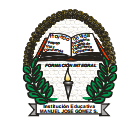 PLAN DE ÁREA CIENCIAS SOCIALESDocentes: DORIS BERDUGO ANA TULIA ROMAÑA ADRIANA PATRICIA GAVIRIA EVELIO OSPINA GRISALESRectorFecha de actualización: Medellín febrero de 2019Plan de área Aprobado por el Consejo Directivo, en el Acuerdo No.4, de Marzo 22 de 2019, por medio de la cual se adopta el plan de estudios del plantel y se incorpora al PEIPRESENTACIÓNLa institución Educativa Manuel José Gómez Serna, desde su modelo pedagógico socio – crítico con un enfoque humanista, tiene como filosofía brindar una educación integral para niños y adolescentes, basada en el desarrollo de los valores para la convivencia social y teniendo en cuenta nuestra razón de ser, que se consolida en la dignidad del ser humano, en el amor, el respeto en todas sus dimensiones, la solidaridad, el servicio, la tolerancia, la comunicación, el trabajo, la democracia, la responsabilidad, la fe, la gratitud y la creatividad en el desarrollo de las diferentes habilidades en actividades pedagógicas, formativas, científicas, artísticas, recreativas, deportivas y culturales, con el fin de formar hombres y mujeres con compromiso y proyección social, con sentido de pertenencia y conscientes de la importancia del bienestar de su familia, su institución y su comunidad. Creando así un avance frente a su crecimiento personal y el progreso intelectual y consolidando la estructura de los pilares del conocimiento como son: el aprender a ser, aprender a conocer, aprender a hacer y aprender a convivir. Ahora, la actividad, el desarrollo cognitivo y la historia socio-cultural del estudiante caracterizan nuestro modelo pedagógico como referente para aprender a pensar mejor. Partiendo de estos referentes estipulados en los principios filosóficos de la institución, el área de Ciencias Sociales pretende contribuir al desarrollo del pensamiento en cada una de sus etapas y niveles, fomentando el crecimiento en la actitud crítica y analítica frente a situaciones de su vida cotidiana y el desarrollo de competencias básicas, permitiendo una mejor preparación para el desempeño laboral, social, científico y cultural, alimentando su espíritu investigativo y creativo frente a los retos tecnológicos que les presenta el medio. Por medio de ella se permitirá que el estudiante tenga un mayor conocimiento de sí mismo, descubriendo sus potencialidades y valores, dándole la posibilidad de ayudar a otros a través de un trabajo colaborativo, creando espacios de referencia y siendo líder en los procesos sociales, de participación contribuyendo a la formación dentro y fuera de la institución educativa Manuel José Gómez Serna. Para lograr esto, es importante el desarrollo de actividades en el área que permita un aprendizaje verdadero en el estudiante. Es decir, aprendan lo que tienen que aprender para saber y saber hacer como ciudadanos competentes, que conocen, piensan, analizan y actúan con seguridad; mediante una adecuada orientación que permita un permanente intercambio entre el docente y el estudiante y entre éste y sus compañeros, de modo que sean capaces a través de la observación, exploración, abstracción, clasificación, medición, planteamiento y resolución de problemas, formulación, argumentación, demostración, y estimación, de llegar a resultados donde la comunicación y el descubrimiento sean herramientas para reconocer las relaciones que tiene la realidad social, con lo que los medios de información difunden, construyendo cada individuo sus propias opiniones, consolidando la autonomía que es el fin último de la educación.  Dentro de la propuesta curricular de las áreas en general la institución educativa se ha acogido a la propuesta de “Expedición currículo” una propuesta generada por la alcaldía del municipio de Medellín en el año 2014, con el mensaje de “Medellín construye un sueño maestro”. A través de la propuesta se plantean una serie de situaciones y preguntas problematizadoras que se espera desencadenen en el fortalecimiento de una serie de desempeños en los estudiantes.Cada una de estas situaciones tiene una serie de implicaciones desde el saber ser, el saber hacer y el saber conocer, todas estas implicaciones originadas desde una serie de interrogantes planteados en la propuesta: “¿Qué enseñar a nuestros estudiantes? ¿Cómo enseñar de manera tal que se fomente un aprendizaje con sentido en los niños, niñas y jóvenes? ¿Cómo enseñar en y para la vida en sociedad desde un enfoque de las habilidades sociales y la ética para el cuidado? ¿Qué y cómo evaluar los saberes adquiridos por los educandos en la escuela?” (Alcaldía de Medellín, 2014, p. 5)INTRODUCCIÓNLa planeación es un elemento importante dentro del desarrollo institucional, ya que se constituye en una ruta o camino a seguir para alcanzar los diversos propósitos que se plantea la institución y en este caso, de forma específica, el área. En ella se hace necesario incluir todos los elementos que orientan la implementación y el desarrollo de las diversas estrategias que se consideran para lograr los objetivos ya mencionados.Definida como una ruta, la planeación requiere ser llevada a cabo de forma organizada y sistemática, que de orientaciones tanto a los directivos docentes y docentes, como a la comunidad educativa en general, todo ello en aras de mejorar los resultados y diversos desempeños de nuestros estudiantes y de los docentes.Para lograr el diseño de esta ruta, se hace necesario ubicar todos los procesos, dentro del contexto en el cual están inmersos, el diagnóstico del área en dicho contexto y la justificación de los procesos. Cada uno de estos elementos será desarrollado a continuación.Contexto La Institución Educativa Manuel José Gómez Serna surge como consecuencia del plan de acción social, del proceso de cobertura de SEDUCA que se realizó en febrero de 1991 y surgió como sección del Liceo Alfredo Cock Arango.En el año 1992 la sección adopta su propia autonomía con el nombre de Liceo Alfredo Cock Arango, segunda agrupación, para más tarde asumir el nombre de MANUEL JOSÉ GÓMEZ SERNA, en honor al sacerdote de Marinilla Manuel José Gómez Serna, pastor de la parroquia de San Judas Tadeo, ubicada en el barrio Castilla comuna 05 de la Ciudad de Medellín.Este honor obedeció a su trabajo social con la comunidad en el año 2002 mediante la Resolución número 16225 de noviembre 27 del año 2002 se fusiona el Liceo Manuel José Gómez Serna con la Escuela Alejo pimienta, con la denominación de INSTITUCIÓN EDUCATIVA MANUEL JOSÉ GÓMEZ SERNA. Se inicia todo un proceso de construcción y consolidación de sus estamentos legales como: El Gobierno Escolar conformado por: Rector, Consejo Directivo y Consejo Académico.La Institución Educativa Manuel José Gómez Serna se encuentra ubicada en el barrio Castilla, comuna 05, con el compromiso ético y moral de formar integralmente a niños y jóvenes de ambos sexos, desde el nivel preescolar hasta el grado once. Predominan los estratos uno (1) dos (2) y tres (3), su población está conformada por personas de bajos recursos económicos, el radio de acción de la Institución corresponde a los sectores de La Esperanza, Castillita y la Unión. En las tres comunidades, las actividades económicas predominantes son comercio formal e informal, construcción, albañilería, servicio doméstico, zapatería, carpintería y panadería entre otros; tienen problemas de inseguridad, desempleo, pobreza y descomposición familiar. En la actualidad, existen organizaciones que promueven la defensa de los derechos humanos y a la educación, lo mismo que la vinculación de otros organismos a las actividades recreativas y deportivas, como el INDER Y COMFENALCO, los cuales brindan oportunidades para el aprovechamiento del tiempo libre y sobre todo muestra otra perspectiva de vida más saludable a los jóvenes, niños y adultos. Además cuentan con la colaboración de los servicios del “CERCA”, donde pueden acudir para solucionar y ser orientados en casos de violencia intrafamiliar, abandono, drogadicción, entre otros.En materia de salud se ha ampliado la cobertura y cuentan ahora con el Sistema de identificación de beneficiaros potenciales para los programas sociales (Sisbén), se están adelantando campañas de prevención contra la drogadicción, la prostitución, enfermedades de transmisión sexual y embarazo en menores de edad.Se está brindando apoyo a los bachilleres para que tengan acceso a la educación superior. En concreto, el gobierno ha centrado su atención en esta comunidad buscando reducir los índices de violencia y pobreza en todos sus niveles brindando opciones para acceder a un mejor nivel de vida. Aunque falta mucho por hacer  y  falta aún mucha conciencia social para cuidar y mantener un medio ambiente sano, hoy en día  se puede decir que la comunidad se encuentra en un proceso de cambio importante a razón de que muchos jóvenes se están preocupando por capacitarse para cambiar su situación socio-cultural .Lo anterior da un panorama del contexto sociocultural en el que se ubica la institución educativa por lo cual dicha realidad hace que se pretenda formar un nuevo ciudadano para una nación más competitiva. Es por eso que la Institución tiene como filosofía la formación de sujetos en derechos y deberes, así como el potenciar el conocimiento de las ciencias, el arte y la tecnología, y la formación en valores (en un ambiente educativo inclusivo, libre y democrático) para hacer de los y las estudiantes ciudadanos y ciudadanas tolerantes con la diferencia y la diversidad cultural, sexual y étnica, entre otras.    Algunos de los aportes que el presente plan quiere hacer para cumplir con la filosofía institucional y hacer de las ciencias sociales un eje importante para la formación de la persona en cuanto al acercamiento al conocimiento, están basados en un aprendizaje significativo donde se reflexione sobre la importancia de los conceptos de las ciencias sociales, y las relaciones entre ellos, mediante la solución de situaciones problema que potencialicen las habilidades del pensamiento.Etapas de su construcción:Etapa A: Comprendida entre el 27 de noviembre del año 2002 a Septiembre 30 del 2006 donde se conforma su primer Gobierno Escolar, su Proyecto Educativo Institucional y su Plan de Estudios, orientada por el Rector Evelio Ospina Grisales.Etapa B: Comprendida entre Octubre 1 del año 2006 al presente; donde se mejoran los procesos iniciados y se crean otros como. La biblioteca, los laboratorios de química y física, la fachada, el aula ambiental y la cancha sintética. Se re conceptualiza su Visión, Misión, Principios, Creencias, Manual de Convivencia y sus símbolos. Aparece el nuevo Sistema Institucional de Evaluación, y transformaciones cualitativas en el plan de estudios con base en las competencias. En la sección primaria se mejoraron los ambientes de aprendizaje con reformas locativas en su estructura física y la adopción del bibliobanco para que los niños y niñas pudieran contar con los textos de estudio necesarios para su aprendizaje. Orientada por el Rector Aldemar Tapias A. y Luis Norberto Gallego C. Etapa C: Etapa de sistematización de la información y rediseño del Plan de estudios en la wiki y del Modelo Pedagógico. Hasta el 31 de Julio de 2017Etapa d: Etapa de incorporación de la información por medio de Acuerdos y adopción del Plan de estudios al PEI. Desde el 1º de agosto de 2017 hasta la fecha.  El plan de área de Ciencias Sociales se fundamenta en las directrices ministeriales, en el modelo socio crítico humanista de nuestra Institución y de acuerdo con la propuesta de la Secretaría de Educación Municipal: Expedición currículo. Las que nos plantean que, la educación es un proceso de formación permanente, personal, cultural y social que se fundamenta en una concepción integral de la persona, de su dignidad, de sus deberes y derechos.  Urge por lo tanto animar esta tarea con una visión nueva del desarrollo de la educación capaz de hacer realidad las posibilidades intelectuales, afectivas, espirituales, éticas y estéticas que garanticen el progreso de la condición humana, que promueva un tipo de hombre consciente y capaz de ejercer el derecho al desarrollo justo y equitativo, que interactúe en convivencia con sus semejantes y con el mundo y que participe activamente en la preservación de los recursos.La educación se ve obligada a proporcionar los medios de navegación para un mundo competitivo y complejo en perpetua agitación, al mismo tiempo que debe servir de orientador para que los nuevos diseños curriculares sirvan de soporte científico y social a las nuevas megatendencias del siglo XXI; por lo tanto el área de ciencias sociales como rama del conocimiento humano se define como la investigación profunda del hombre, su cultura y su entorno social a través de los diferentes comportamientos y manifestaciones que se presentan en su devenir histórico social.DIAGNÓSTICOLos alumnos de la institución oscilan entre los 5 y los 18 años de edad. En un alto porcentaje presentan grandes dificultades en el ámbito socioeconómico manifestada en violencia intrafamiliar, separación de los padres, mínimo nivel de escolaridad de los padres, bajo nivel de ingresos económicos, pérdida de autoridad de los padres afectando el núcleo familiar, que se refleja en la escuela y en la sociedad, a través de la drogadicción; la agresividad, la baja capacidad de concentración y de atención; deserción escolar, inasistencia escolar, falta de criterios propios y baja aplicación de la autonomía, incapacidad para trabajar en equipo, no practica de valores (respeto, solidaridad, entre otros), poca valoración del conocimiento y del trabajo, inmediatez, heterogeneidad en las edades, desnutrición y fatigabilidad.El área depende de otras para poder alcanzar sus objetivos, pues con Lengua Castellana es de suma importancia que si supera las dificultades referidas a las cuatro habilidades básicas de la comunicación: LEER, HABLAR, ESCUCHAR, ESCRIBIR, lo que se evidencia en:Deficiencias en lectura, en cuanto a fluidez, velocidad, comprensión y frecuencia;Deficiencias en la comprensión, relacionadas con la incapacidad de abstracción y de razonar; propiciando bajos niveles de aprendizaje en la apropiación de conceptos.Deficiencia en la escucha llevando a bajo los niveles de atención y concentración;Deficiencias en el lenguajes oral, timidez para hablar en público, dificultades para argumentar;Dificultades en la escritura: mala redacción, no ordenamiento lógico en las frases, mala caligrafía y ortografía, léxico escaso, pobre imaginación, dislexia, Dificultades para relacionar objetos y sucesos.Impedimento para interpretar la realidad local, regional, municipal, departamental y nacional;No relaciona la interacción entre los subsistemas, ni las funciones que cumplen entre ellos para tener una idea de lo que es un sistema integral.Dificultades para pasar de lenguaje verbal a matemático.En los estudiantes de la media, una de las principales dificultades, es que los alumnos no tienen el dominio de las operaciones aritméticas, al no tener dominio el proceso algebraico se queda corto. La capacidad de razonamiento es baja y unido a lo anterior no podrán resolver problemas, por más sencillos que sean. El proceso de la enseñanza se dificulta con las matemáticas, para que el estudiante pueda leer cuadros y abstraer información, hacer estadísticos e interpretarlos; con Tecnología e informática, puesto que si los estudiantes están inmersos en las redes sociales de 7º y 8º fue interrumpido muchas veces por los constantes cambios de profesores, lo que también afecta el desempeño de los estudiantes y convierte en reto los desempeños en el grado noveno.Dentro de la institución Educativa los estudiantes año a año han presentado las pruebas estandarizadas que realiza el Instituto Colombiano para la Evaluación Educativa (ICFES) y los resultados han tenido en general una tendencia inestable o sea unos años buenos y otros los resultados bajan, como consecuencia de la forma tradicional en que en nuestra cultura la enseñanza de la matemática ha sido orientada, universalizando la creencia que esta área es muy difícil, lo que predispone al estudiante para que su aprendizaje no sea significativo, trayendo como consecuencia unos bajos niveles de abstracción y análisis en todos los aspectos del pensamiento formal. Adicionalmente, el sistema educativo colombiano a través de sus innovaciones ha favorecido la promoción de estudiantes a grados superiores sin adquirir los conocimientos básicos y las metodologías utilizadas no conducen a un adecuado razonamiento y análisis de las situaciones concretas, a la ubicación en tiempo y espacio que le permitan un verdadero desarrollo de su pensamiento y construcción del conocimiento.Hasta ahora la visión de la gran mayoría de los estudiantes, no es precisamente, seguir estudios superiores, pues su situación económica no lo permite, porque, por lo general, tienen la necesidad de conseguir el sustento diario para la familia. La intencionalidad es solo de graduarse como bachilleres. Esta corta visión no le da importancia al estudio y poco a lo que se aprenda incidiendo profundamente en los resultados de la evaluación externa manifestada en las Pruebas ICFES, Saber o de acceso a la universidad. Es entonces un círculo vicioso que hay que romper, en parte para ello se elabora este plan de área. 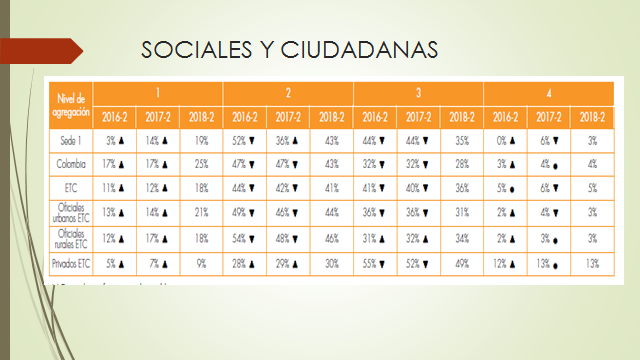 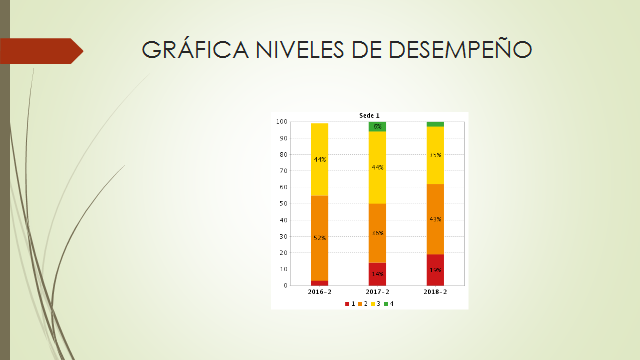 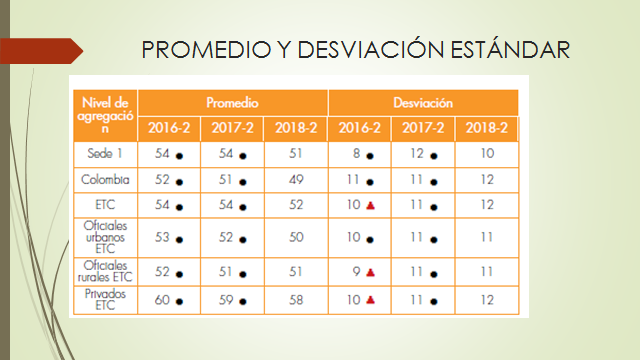 2. JUSTIFICACIÓNEl aporte del área al logro de los fines de la educación está orientado hacia la formación en el respeto a la vida y a los demás derechos humanos, a la paz, a los principios democráticos, de convivencia y pluralismo, a la formación para facilitar la participación de todos en las decisiones que los afectan, en la vida económica, política, administrativa y cultural de la nación.El área busca además la formación de un(a) joven que sea capaz de comprometerse en la formación de la justicia, la paz, los valores cívicos, nacionales y culturales; un(a) joven con capacidad de organizarse en lo civil, lo político, lo social, lo creativo y lo laboral, a través del desarrollo de la sensibilidad, que utilice ampliamente conjugando su ser con su hacer.El área de Ciencias Sociales se propone contribuir al logro de los fines de la educación ayudando en la formación de un ser humano capaz de afrontar los retos que plantea en nuevo orden social; a través de una formación en la democracia, la tolerancia y la justicia; desarrollando en los estudiantes conocimientos científicos, técnicos, humanísticos y sociales, mediante una educación integradora de la personalidad, una educación social y comprometida en la construcción del mundo, una educación ética y abierta a lo trascendente.La sociedad actual está fundamentada en los principios de democracia participativa y el respeto por las diferencias, concibe al hombre como un ser libre capaz de orientar y conducir su propia vida en la dirección que se quiere con conciencia de lo que se hace, un ser con capacidad para conocer y valorar de acuerdo a la propia subjetividad y coherencia frente a las propias opciones.Desde esta perspectiva la educación está llamada a preparar al estudiante para apropiarse críticamente de los saberes, competencias, actitudes, sentimientos y destrezas necesarias para comprender la realidad; penetrarla, valorar su universo simbólico y darle sentido a los eventos y circunstancias de su cotidianidad; pero ante todo en el momento histórico urge dar prioridad al desarrollo de valores como la convivencia, la verdad, la libertad, el trabajo, la justicia, la solidaridad, a las dimensiones social, política y económica, pero también al crecimiento espiritual y a la valoración ética de cada uno de sus actos en la vida, no sólo escolar sino también personal.La educación ha de convertirse en espacio para asumir la movilidad de la cultura Nacional, Regional y local.Lo cual implica desentrañar las lógicas posibles con las que las personas construyen en función de la situación y expectativas un estilo propio de intercambio social y de resistencia al cambio, lo cual implica crear espacios para el reconocimiento de múltiples identidades y por lo tanto de diferencias.En el desarrollo de los contenidos del área de Ciencias Sociales se propende por el desarrollo de la capacidad crítica, reflexiva y analítica, así como el desarrollo de habilidades, conocimientos y capacidades de comprensión personal, social y cultural, generando así alternativas de solución a los problemas y el progreso social y económico del país, a través de competencias como:Manejo de razonamiento lógico analítico.Manejo de conocimiento científico.Comprensión de la realidadPrácticas democráticas y de valores que lo llevan a una convivencia social.La comprensión del Medio físico - socialDesarrollo de las capacidades para acceder a procesos técnicos.Incorporación de la investigación a todos los aspectos de la vida.La proyección a la comunidad a través de la solución de problemas.La formación para el trabajo.El desarrollo de estas competencias permiten a las Ciencias Sociales que contribuya a convertir al ser humano en ciudadano(a) autónomo(a) con una mayor conciencia de su responsabilidad ante la comunidad y ante su propio hábitat.APORTE DEL ÁREA AL LOGRO DE LOS OBJETIVOS.El estudio de las Ciencias Sociales reviste cada día mayor importancia, puesto que desde su perspectiva se faculta en gran parte al estudiante, para que conozca, explique, reflexione sobre su acontecer individual, ligado a un entorno social que tiene sus raíces en la experiencia colectiva de otros seres humanos.  Este proceso adquiere un verdadero sentido cuando, trascendiendo los límites del análisis y la reflexión, el estudiante adquiere conciencia de “ser histórico” comprometido a participar en la búsqueda de las transformaciones que se requieren para alcanzar una convivencia más armónica, en una sociedad justa que ofrezca mejores posibilidades de desarrollo.En este sentido el proyecto educativo ayuda a ello utilizando la pedagogía de la persuasión, inteligentemente motivada para llevar a la progresiva adquisición de convicciones, favorecer opciones fundamentales en la vida.El lugar donde más se desarrolla el método educativo es un espacio exaltante de vida, un centro de actividades atrayentes, útiles y alegres además de culturales y formativas.  Para poder educar con eficacia es necesario orientar al joven en todas las experiencias de su vida: Trabajo, estudio, tiempo libre, dimensión individual y social.  Es necesario desde estos parámetros educar en la profundidad hecha de razones y convicciones que permita hacer síntesis personales, forjar una escala de valores suficientes para tomar posición ante múltiples propuestas de la sociedad.  Llevar a apreciar y a utilizar las ciencias del hombre en búsqueda de la competencia y la personalidad; favoreciendo estructuras de participación sencillas y flexibles y creando espacios de corresponsabilidad y creatividad en la lectura e interpretación de la realidad dándole sentido y suscitando el protagonismo de su ser como hombre.APORTE DEL AREA AL LOGRO DE LOS OBJETIVOS COMUNES A TODOS LOS NIVELESLa educación como proceso continuo permite a la persona apropiarse críticamente de los saberes, competencias, actitudes, sentimientos y destrezas necesarias para comprender la realidad, penetrarla, valorar su universo simbólico y darle sentido a los eventos y circunstancias de su cotidianidad.Los objetivos comunes a todos los niveles se relaciona con los fines de la educación en cuanto a:La formación de un(a) educando responsable de su proyecto de vida y de su entorno social, un(a) joven capaz de asumir responsabilidades, autónoma frente a sus derechos y deberes a la luz de prácticas democrática y valores de participación.Las ciencias sociales deben fomentar una conciencia solidaria Nacional e internacional que propenda el respeto a la vida y a los derechos humanos.Los objetivos en suma pretenden la formación de un ser que desarrolle la sensibilidad a los valores nacionales, étnicos y culturales para descubrirlos y asociarlos de forma individual y colectiva en las trascendencias del hombre.Por lo tanto se demanda un(a) joven que conozca y reconozca los aspectos más relevantes de la historia y de su sociedad para que aporte creativamente soluciones concretas a los múltiples avatares sociales.El aporte del área a la consecución de tales objetivos estriba en una formación pluralista e integral que reivindique los valores nacionales, culturales e institucionales mediante prácticas coherentes con su proyecto personal de vida.APORTE DEL AREA AL LOGRO DE LOS OBJETIVOS GENERALES POR NIVELLa educación se concibe como un proceso permanente de carácter social y personal, asumido está a través de un carácter eminentemente social no sólo por el reconocimiento que da la ley, sino por las nuevas condiciones históricas que adquiere la cultura a finales de siglo.  Así la educación hace parte de la dinámica social en el terreno de la cultura, la economía y la política.Como proceso personal se genera naturalmente en cada sujeto de manera irrepetible, formándolo(a) potencialmente responsable, autónomo(a) y tolerante siempre en actitud de búsqueda en medio del conflicto consigo mismo(a) y con el medio social y natural.Las ciencias sociales deben presentar una marcada tendencia hacia el desarrollo de las potencialidades de cada persona dinamizando la vida en comunidad y el crecimiento como grupo, así como la capacidad para manejar diversos códigos comunicativos, de tal manera que intencional y voluntariamente a través del trabajo de valores, los estudiantes respondan, aprovechen y respeten honestamente las diferencias individuales y multiculturales.Colombia entra al siglo XXI con los cambios impulsados por la constitución política de 1991.  La legislación del país en materia política y educativa promueve respuestas a unas necesidades sentidas históricamente por los Colombianos:  la construcción de una democracia participativa, la tolerancia, el respeto a la diferencia y a los derechos humanos, el reconocimiento, de la capacidad de la autonomía, donde se promueva el acceso de manera crítica y creativa al conocimiento científico, tecnológico, artístico y humanístico y de relaciones con la vida social y con la naturaleza de tal manera que se prepare al educando para la interpretación y la solución de problemas de la ciencia, la tecnología y de la vida cotidiana.El(a) estudiante debe prepararse para afrontar la realidad del mundo actual caracterizado por múltiples y acelerados cambios cuyos principales cambios son la innovación tanto social como económica, donde es necesario conceder un lugar especial a la innovación y a la creatividad.  El mundo actual se ve afectado de una forma y otra por estos cambios y en consecuencia afecta la visión de las ciencias sociales, sus principios y sus resultados, sin embargo la ciencia y la tecnología requieren el desarrollo de una determinada nacionalidad, de una ética y una determinada capacidad de anticipación a los retos que plantea el nuevo milenio.El área de ciencias sociales debe contribuir a la formación del estudiante para afrontar los retos de la convivencia en la diferencia de los puntos de vista y de lenguaje, la superación de la guerra y la violencia en la que diversos sectores sociales invitan a valorar y proteger la vida en sus diferentes manifestaciones y a construir valores éticos, morales y espirituales y cuya validez sea compartida críticamente, de modo que permita afrontar los retos del país propuestos para el próximo milenio.APORTE DEL AREA AL LOGRO DE LOS OBJETIVOS POR CICLOEl área de ciencias sociales se propone aprovechar toda ocasión que se presente en la acción y relación educativa para contribuir a la formación de ciertos valores y actitudes de los educandos en el respeto de los derechos y la dignidad humana, así como la participación ciudadana en los destinos de la sociedad colombiana, mediante las competencias de análisis crítico, razonamiento lógico, comprensión de la realidad, aplicación de los conocimientos que preparen al estudiante para el acceso a los campos de la tecnología moderna, ya que la formación social y participativa se efectúa desde el ámbito escolar en su relación con los miembros del grupo escolar, familiar y social.Es en estos ambientes donde el estudiante aprende a conocer y valorar con objetividad a las distintas personas y por ende a actuar en forma democrática, al mismo tiempo que se ejercita en la tolerancia y la convivencia.La comunidad educativa acompaña al educando en la búsqueda de alternativas, de respuesta a la problemática que plantea la convivencia y a la capacitación competente en un protagonismo de la construcción de las relaciones sociales, en este sentido fomentan estrategias de conocimiento y acercamiento de la realidad del entorno, para comprometer al educando en el mejoramiento de las condiciones de vida social y comunitaria, planteando y realizando actividades adecuadas al momento y situación.Las ciencias sociales implican varios elementos que es preciso tener en cuenta: la satisfacción de las necesidades de la sociedad, el bienestar que genera para el educador y el educando los procesos de aprendizaje que activa entorno aAPRENDER A APRENDER, APRENDER A SER Y APRENDER A HACER.Los objetivos de las ciencias sociales obedecen a unas categorías bien definidas que tienen que ver con la pertenencia social de los aprendido, su adecuación para el desempeño ciudadano, económico, familiar, moral, intelectual, su significatividad, la satisfacción que produce y finalmente con el desarrollo humano.Las dimensiones que se establecen en los objetivos del área pretenden una cualificación de la educación que se orienta hacia la autonomía intelectual, social, afectiva, ética, laboral y relacional, lo que se expresa en la capacidad de la persona de pensar por sí misma con sentido crítico, en la posibilidad de fundamentar sus opiniones, de relacionarse con los otros respetando y tolerando puntos de vista, pero sobre todo de decidir su propio destino y el de su nación.Los objetivos de ciencias sociales están articulados también hacia el mejoramiento de la calidad de vida, tienen que ver con la manera como la persona se relaciona, organiza y ejerce el poder, implica una relación entre el trabajo y la autoestima, los sentimientos, respeto a lo que hacen y la significación que adquiere la vida en su propio contexto.En esta forma las ciencias sociales analizan aquellos valores personales, sociales, democráticos, participativos que implican a la persona en su propia construcción con los otros en la transformación y mejoramiento de la calidad de vida dentro de un ambiente.OBJETIVOSSegún lo estipulado en la ley 115 de 1994 en el artículo 1, La educación formal se organizará en tres (3) niveles:a) El preescolar que comprenderá mínimo un grado obligatorio;b) La educación básica con una duración de nueve (9) grados que se desarrollará en dos ciclos: La educación básica primaria de    cinco (5) grados y la educación básica secundaria de cuatro (4) grados, yc) La educación media con una duración de dos (2) grados.La educación formal en sus distintos niveles, tiene por objeto desarrollar en el educando conocimientos, habilidades, aptitudes y valores mediante los cuales las personas puedan fundamentar su desarrollo en forma permanente. GENERALES DE LA EDUCACIÓN:1°. Formar la personalidad y la capacidad de asumir con responsabilidad y autonomía sus derechos y deberes.2°. El desarrollo de la creatividad, las habilidades y destrezas, propias de la edad, como también de su capacidad de aprendizaje.3°. Propiciar una formación general mediante el acceso, de manera crítica y creativa, al conocimiento científico, tecnológico, artístico y humanístico y de sus relaciones con la vida social y con la naturaleza, de manera tal que prepare al educando para los niveles superiores del proceso educativo y para su vinculación con la sociedad y el trabajo.4°. Ampliar y profundizar en el razonamiento lógico y analítico para la interpretación y solución de los problemas de la ciencia, la tecnología y la vida cotidiana.5°. Fomentar el interés y el desarrollo de actitudes hacia la práctica investigativa. 6°. El fomento del deseo de saber de la iniciativa personal frente al conocimiento y frente a la realidad social así como del espíritu crítico.7°. El desarrollo de los conocimientos matemáticos necesarios para manejar y utilizar operaciones simples de cálculo y procedimientos lógicos elementales en diferentes situaciones así como la capacidad para solucionar problemas que impliquen estos conocimientos.8°. El desarrollo de las capacidades para el razonamiento lógico, mediante el dominio de los sistemas numéricos, geométricos, métricos, numéricos, lógicos, analíticos, de conjuntos, de operaciones y relaciones, así como para su utilización en la interpretación y solución de los problemas de la ciencia, de la tecnología y los de la vida cotidiana.9°. La utilización con sentido crítico de los distintos contenidos y formas de información y la búsqueda de nuevos conocimientos con su propio esfuerzo. 10°. La formación adecuada a los objetivos de la educación media académica, que permita al educando el ingreso a la educación superior.11°. La profundización en un campo del conocimiento o en una actividad específica de acuerdo con los intereses y capacidades del educando.12°. El desarrollo de la capacidad para profundizar en un campo del conocimiento, de acuerdo con las potencialidades e intereses.OBJETIVOS DESDE LOS FINES 	 “ARTICULO 13. Objetivos comunes de todos los niveles. Es objetivo primordial de todos y cada uno de los niveles educativos el desarrollo integral de los educandos mediante acciones estructuradas encaminadas a: a) Formar la personalidad y la capacidad de asumir con responsabilidad y autonomía sus derechos y deberes; b) Proporcionar una sólida formación ética y moral, y fomentar la práctica del respeto a los derechos humanos; c) Fomentar en la institución educativa, prácticas democráticas para el aprendizaje de los principios y valores de la participación y organización ciudadana y estimular la autonomía y la responsabilidad; d) Desarrollar una sana sexualidad que promueva el conocimiento de sí mismo y la autoestima, la construcción de la identidad sexual dentro del respeto por la equidad de los sexos, la afectividad, el respeto mutuo y prepararse para una vida familiar armónica y responsable; e) Crear y fomentar una conciencia de solidaridad internacional; f) Desarrollar acciones de orientación escolar, profesional y ocupacional; g) Formar una conciencia educativa para el esfuerzo y el trabajo, y h) Fomentar el interés y el respeto por la identidad cultural de los grupos étnicos” (MEN, ley 115/1994)OBJETIVOS DE LA EDUCACIÓN BASICA“ARTICULO 20. Objetivos generales de la educación básica. Son objetivos generales de la educación básica: a) Propiciar una formación general mediante el acceso, de manera crítica y creativa, al conocimiento científico, tecnológico, artístico y humanístico y de sus relaciones con la vida social y con la naturaleza, de manera tal que prepare al educando para los niveles superiores del proceso educativo y para su vinculación con la sociedad y el trabajo; b) Desarrollar las habilidades comunicativas para leer, comprender, escribir, escuchar, hablar y expresarse correctamente; c) Ampliar y profundizar en el razonamiento lógico y analítico para la interpretación y solución de los problemas de la ciencia, la tecnología y de la vida cotidiana; d) Propiciar el conocimiento y comprensión de la realidad nacional para consolidar los valores propios de la nacionalidad colombiana tales como la solidaridad, la tolerancia, la democracia, la justicia, la convivencia social, la cooperación y la ayuda mutua; e) Fomentar el interés y el desarrollo de actitudes hacia la práctica investigativa, y f) Propiciar la formación social, ética, moral y demás valores del desarrollo humano.” (MEN, ley 115/1994)OBJETIVOS ESPECÍFICOS “ARTICULO 30. Objetivos específicos de la educación media académica. Son objetivos específicos de la educación media académica: a) La profundización en un campo del conocimiento o en una actividad específica de acuerdo con los intereses y capacidades del educando; b) La profundización en conocimientos avanzados de las ciencias naturales; c) La incorporación de la investigación al proceso cognoscitivo, tanto de laboratorio como de la realidad nacional, en sus aspectos natural, económico, político y social; d) El desarrollo de la capacidad para profundizar en un campo del conocimiento de acuerdo con las potencialidades e intereses; e) La vinculación a programas de desarrollo y organización social y comunitaria, orientados a dar solución a los problemas sociales de su entorno; f) El fomento de la conciencia y la participación responsables del educando en acciones cívicas y de servicio social; g) La capacidad reflexiva y crítica sobre los múltiples aspectos de la realidad y la comprensión de los valores éticos, morales, religiosos y de convivencia en sociedad, y h) El cumplimiento de los objetivos de la educación básica contenidos en los literales b) del artículo 20, c) del artículo 21 y c), e), h), i), k), ñ) del artículo 22 de la presente Ley.” (MEN, ley 115/1994)	Educación Básica PrimariaLa formación de los valores fundamentales para la convivencia en una sociedad democrática, participativa y pluralista.El fomento del deseo de saber, de la iniciativa personal frente al conocimiento y frente a la realidad social, así como del espíritu crítico.El desarrollo de las habilidades comunicativas básicas para leer, comprender, escribir, escuchar, hablar y expresarse correctamente en lengua castellana y también en lengua materna, en el caso de los grupos étnicos con tradición lingüística propia, así como el fomento de la afición por la lectura.La comprensión básica del medio físico, social y cultural en el nivel local, nacional y universal de acuerdo con el desarrollo intelectual correspondiente a la edad.La asimilación de conceptos científicos en las áreas de conocimiento que sean objeto de estudio, de acuerdo con el desarrollo intelectual y la edad.La formación para la participación y organización infantil y la utilización adecuada del tiempo libre.El desarrollo de valores civiles, éticos y morales, de organización social y de convivencia humana.La iniciación en el conocimiento de la Constitución Política.La adquisición de habilidades para desempeñarse con autonomía en la sociedad.Educación Básica SecundariaEl desarrollo de actitudes favorables al conocimiento, valoración y conservación de la naturaleza y el ambiente.La comprensión de la dimensión practica de los conocimientos teóricos, así como la dimensión teórica del conocimiento práctico y la capacidad para utilizarla en la solución de problemas.La iniciación en los campos más avanzados de la tecnología moderna y entrenamiento en disciplinas, proceso y técnicas que permitan el ejercicio de una función socialmente útil.El estudio científico de la historia nacional y mundial dirigida a comprender el desarrollo de la sociedad y el estudio de las ciencias sociales, con miras al análisis de las condiciones actuales de la realidad social.La formación en el ejercicio de los deberes y derechos y el conocimiento de la Constitución Política y de las relaciones internacionales.MediaLa incorporación de la investigación al proceso cognitivo tanto de laboratorio como de la realidad nacional en sus aspectos natural, económico, político y social.La vinculación a programas de desarrollo y organización social y comunitaria orientada a dar solución a los problemas sociales de su entorno.El fomento de la conciencia y la participación responsable del educando en acciones cívicas y del servicio social.La capacidad reflexiva y crítica sobre los aspectos de la realidad y la comprensión de los valores éticos, morales y de convivencia en sociedad.OBJETIVO GENERAL DEL ÁREAEl área de ciencias sociales pretende situar al educando en la continua confrontación entre el mundo local y el universal en los distintos órdenes de tiempo, ahondando en las raíces y en las fuentes de su historia, pero a la vez, dejando margen para la expresión y la creación de su futuro; evidenciando la necesidad de dejar que los jóvenes y los niños busquen y juzguen sus propias situaciones para que puedan comprometerse con los procesos de cambio y de nueva organización de la sociedad. Dentro de la dinámica investigativa de las llamadas ciencias sociales se promueven iniciativas de los órdenes filosóficos y específicamente epistemológicos, en el sentido de partir de problemas actuales o de circunstancias problemáticas que justifiquen este instrumento como eje generador de descubrimiento y transformación.OBJETIVO GENERAL DE BASICA PRIMARIAIdentificar a los estudiantes como seres únicos, miembros de diversas organizaciones sociales y políticas necesarias para el bienestar y el desarrollo personal y comunitario; reconociendo que las normas son acuerdos básicos que buscan la convivencia pacífica en la diversidad.OBJETIVO POR GRADO DE CIENCIAS SOCIALES.GRADO 1º:   Promover en los niños y niñas elementos que desarrollen la capacidad de reconocerse como miembro de una familia y sociedad, organizada bajo parámetros normativos que establecen deberes y derechos  para interactuar, convivir  y socializar sus aprendizajes dentro de esta, aceptándose y estableciendo relaciones con los distintos roles que se desempeñan dentro de la comunidad. GRADO 2º:  Posibilitar en los niños y niñas las capacidades para reconocerse como miembro de un municipio, identificando con propiedad los sistemas de organización de su localidad estableciendo comparaciones de tipo espacial, cultural, económico y de carácter funcional proponiendo alternativas que fortalezcan la identidad colectiva y la participación dentro de esta.GRADO 3º: Generar en los niños y niñas la capacidad para ubicarse como miembro de un departamento y de una región, descubriendo su propia procedencia y estableciendo relaciones entre el pasado y el presente, donde se actúa conforme a una organización sujeta a normas, comprometiéndose con el ejercicio de los deberes y derechos para la construcción de una sociedad con futuro.GRADO 4º:  Fomentar en los niños y niñas la capacidad para reconocerse como un miembro de un país comprendiendo su legado histórico y cultural, identificando y protegiendo las riquezas, los recursos naturales, la diversidad étnica y cultural, comprometiéndose con el respeto de las diferencias de todos los ámbitos. GRADO 5º: Propiciar en los niños y niñas la capacidad para explicar y reconocer las transformaciones de las organizaciones sociales e instituciones históricas en el proceso de consolidación de un estado democrático fundamentado en normas constitucionales; asumiendo además un compromiso con el cuidado del medio ambiente.OBJETIVO GENERAL DE BASICA SECUNDARIA  Propiciar en los estudiantes la capacidad para explicar y reconocer las transformaciones de las organizaciones sociales e instituciones históricas, en el proceso de consolidación de un estado democrático fundamentado en normas constitucionales; asumiendo además un compromiso en la transformación de su entorno sociocultural y ambiental.GRADO 6º: Posibilitar en los jóvenes la capacidad para reconocer el funcionamiento de la tierra integrado a un sistema universal, comprendiendo y valorando el legado histórico, cultural y religioso de las diferentes civilizaciones, estableciendo relaciones con el presente y el pasado, las implicaciones a las que conlleva, y asumiendo compromisos con el cuidado del planeta. GRADO 7º:  Potenciar en los jóvenes la capacidad  de comprender las configuraciones geográficas y las transformaciones que se han presentado en las formas de organización social, política y cultural desde que el hombre habita la tierra, dispuesto a ejercer la reflexión crítica que lo conduzca a tomar posición y a actuar de manera consecuente con sus aprendizajes. GRADO 8º: Fomentar en los jóvenes la capacidad para explicar los procesos revolucionarios que antecedieron la sociedad moderna y que consolida la categoría de los derechos humanos, reconociendo las diferentes formas de organización política, social y económica, asumiendo su propia posición sobre los acontecimientos pasados, vinculados con los avances tecnológicos y científicos que promuevan propuestas de protección del medio ambiente y de los ecosistemas.GRADO 9º:  Comprometer en los jóvenes la capacidad para analizar críticamente los cambios sociales que se presentaron anteriormente al surgimiento del estado colombiano y los que consolidan el surgimiento de una sociedad globalizada, promoviendo el fortalecimiento de las características que conforman la diversidad colombiana y posibilitando propuestas que desarrollen la constitución política. OBJETIVO por nivel de la mediaReconocer que tanto los individuos como las organizaciones sociales, político y administrativas se transforman con el tiempo, como resultado de acuerdos y conflictos, construyendo un legado que dejan huellas y permanecen en las sociedades.GRADO 10º: Fomentar en los estudiantes la capacidad para comprender la naturaleza de la sociedad colombiana inmersa en el contexto global, desde los ámbitos económicos, políticos y geográficos, todo ello vinculado al compromiso de la sociedad con el uso racional de los recursos naturales, en la creación de estrategias que favorezcan la búsqueda de la auto sostenibilidad y el equilibrio planetario.GRADO 11º:   Posibilitar en los jóvenes elementos para explicar y cuestionar el orden mundial y su impacto en el desarrollo, en las relaciones internacionales, y en el reconocimiento de la ubicación GEO estratégica de Colombia con sus posibles ventajas y desventajas para su desarrollo como nación.El estudiante al terminar el ciclo 5 estará en capacidad de identificar y tomar posición frente a los procesos políticos, económicos, sociales, ambientales y culturales de la aplicación de las diferentes teorías y modelos económicos del mundo actual.4. REFERENTES CONCEPTUALES:Fundamento lógico disciplinares del área. Los espacios epistemológicos donde habitan las ciencias sociales “Pensar la vida como un problema inmenso, una ecuación o más bien una familia de ecuaciones parcialmente dependientes, parcialmente independientes unas de otras… entendiendo que esas ecuaciones son muy complejas y llenas de sorpresas y que a menudo somos incapaces de descubrir sus ‘raíces’” (Wallerstein, 2006, p.13). Las ciencias sociales como reflexión que el hombre hace sobre sí mismo en relación a otros saberes no son nuevas, ya que contamos con un panorama heredado de reflexiones en este contexto desde la antigüedad hasta comienzos del siglo XVI, en donde no son ajenas a los debates de la legitimación científica, comenzando así a compararse con las ciencias naturales, las cuales explican el mundo mediante el método hipotético deductivo cuyo resultado es lo nomotético (ley universal) o la matematización. Este proyecto epistemológico de las ciencias sociales instaura una mutación de las disciplinas del saber social, causando así una desarticulación al interior de sus propias lógicas, en donde la economía, la política, la historia, la antropología, la geografía y la etnografía tienen una separación por sus objetos de estudio y el uso del método científico que explican el mundo. Esta nueva desarticulación permitió a las disciplinas de las ciencias sociales poder consolidarse por medio del estudio del objeto de saber o relación con las cosas, de donde surge un enunciado como producto de esa relación y se establece al final una formación discursiva en cuanto disciplinas o tipos definidos de discursos. En este contexto “las disciplinas constituyen un sistema de control en la producción de discursos, fijando sus límites por medio de la acción de una identidad que adopta la forma de una permanente reactivación de las reglas” (Foucault, 1970, p. 224). En consecuencia, cuando irrumpe el positivismo se da una agrupación de las disciplinas de la física social, bajo la denominación de la sociología. Las ciencias sociales como estudio de lo que pasa cuando los hombres se reúnen en sus múltiples relaciones, comienza un nuevo debate a finales del XIX en Alemania, dada la imposibilidad de este saber de seguir en el paradigma positivista que tiene como misión explicar el mundo y el universo por medio “de la observación directa de los hechos. Entendidos estos como fenómenos sujetos a leyes naturales invariables” (MEN, 2004, p.97), encontrando así una diferenciación, ya que este nuevo estatuto epistemológico tiene como misión central la comprensión en cada contexto de estos fenómenos sociales, causando así una nueva articulación por medio de las nuevas lógicas internas al interior del saber de lo social. Cada una de las disciplinas que conforman las ciencias sociales ha tenido un proceso particular de configuración teórica a lo largo de la historia; sin embargo, se identifica que a partir del siglo XVIII y no antes, éstas comienzan su estructuración, siempre en relación con las condiciones históricas del momento, y además, tomando cada vez más, distancia con las metodologías y perspectivas propias de las ciencias naturales, pasando así de la explicación a la búsqueda de la comprensión de los fenómenos sociales; por esto: “La descripción arqueológica de los discursos se despliega en la dimensión de una historia general; trata de descubrir todo ese dominio (…) de las relaciones sociales sobre las cuales pueda articularse una formación discursiva; (…) lo que quiere sacar a la luz en ese nivel singular en el que la historia puede dar lugar a tipos definidos de discurso, que tiene a su vez su tipo propio de historicidad, y que están en relación con todo un conjunto de historicidades diversas” (Foucault, 1970, p. 271 - 277). La arqueología mantiene una fuerte preocupación por la descripción de los archivos de una época, así pues, este esquema de reproducción de discursos en la historia de la ciencia se ha originado desde la perspectiva de cada disciplina, en la construcción paciente de su propio estatuto epistemológico, proporcionando los espacios como horizontes hermenéuticos que posibilitan el saber sobre un objeto, que en el caso de las ciencias asociales estudian al hombre en las siguientes ecuaciones:Este sinnúmero de ecuaciones que establecen el saber a partir del hombre, se han de organizar en discursos que permitan la configuración de las disciplinas antes mencionadas, cubriendo así el estudio de todas las relaciones humanas desde la comprensión en todas sus diferentes ópticas, que podrían asumirse desde la metáfora del prisma de cristal, que al dejarse permear por la luz se divide en innumerables rayos, en lo cual debemos argumentar que es al inicio del siglo XX cuando se da esta articulación del prisma de cristal, conocido como ciencias sociales, y sus rayos las disciplinas que la estructuran, dejando atrás concepciones atomizadas para hacer prevalecer las concepciones holísticas. Pero en el siglo XX, y a partir de la crisis de los paradigmas, las ciencias sociales enfrentan el reto de responder a las crisis que vive la sociedad en general, para que desde el campo educativo se asuman como tareas la integración disciplinar, la valoración de los diferentes saberes culturales, la superación de una mirada desde el Estado, una perspectiva intercultural, y la valoración e incorporación del sentido del futuro y de las utopías como objeto de estudio. La implementación de la enseñanza de las ciencias sociales en Colombia muestra que en sus inicios no tuvo una orientación científica hacia cada una de las disciplinas ni hacia la integración de las mismas; sería desde el Movimiento Pedagógico, surgido en Colombia a principios de la década de los 80’s, en donde se harían reflexiones y propuestas para la transformación de la educación, hoy apuntando de manera especial hacia la interdisciplinariedad, transdisciplinariedad y la multidisciplinariedad que conllevan a las prácticas pedagógicas innovadoras, capaces de transformar positivamente los procesos al interior de las aulas. Con base en la Constitución Nacional, la Ley General de Educación y los Planes Decenales de Educación, está claro que los fines de las ciencias sociales en la educación básica y media, desde los lineamientos, apuntan a conocer y comprender la realidad nacional para realizar análisis críticos y acciones que permitan transformarla, a través de la formación de sujetos participativos, solidarios y respetuosos de la diversidad, que conozcan sus derechos y cumplan sus deberes.FUNDAMENTOS PEDAGÓGICO- DIDÁCTICOS DEL ÁREA. Caminos de saber, de hacer y de ser en sociedad La educación en Colombia ha permeado todos los poros sociales. Se la ha considerado como la forjadora de conocimientos, valores individuales y colectivos, y de reflexividades ante la sociedad y los contextos. La educación ha desarrollado en los individuos un sentir que trasciende las proximidades de la congruencia epistemológica y de los saberes universales. “La educación, como quehacer pedagógico, hace referencia a una tarea de integración de la persona, de la toma de conciencia sobre la realidad, de autoafirmación en su medio social, de capacidad de autocontrol, de posibilidad de decidir equilibradamente sobre la vida, de madurez emocional en la vida de relación” (Cajiao, 1997, p.22). La educación es en sí la precursora de los procesos cognitivos humanos que ha propendido por la evolución de su aprendizaje individual y de su quehacer social, al igual que por su madurez física y su autonomía emocional. En el presente escrito se quiere abordar la relevancia de la educación en la relación binomial de ciencias sociales - pedagogía y su incidencia en el contexto colombiano. Los párrafos escritos con anterioridad dan cuenta de los fundamentos epistemológicos de las ciencias sociales y de su amalgama con la pedagogía. Por tal motivo, propicia la construcción de unas bases teóricas que ayudarán en la constitución relacional de la pedagogía, las ciencias del hombre, la didáctica de las mismas y su evaluación en el aula de clase; así mismo, en la consecución de las propuestas del Ministerio de Educación Nacional frente a la didáctica de las ciencias sociales y su metodología en las instituciones escolares. Entrando a la temática específica de la pedagogía colombiana, los hermanos Miguel y Julián de Zubiría Samper propusieron ciertas teorías con respecto a los modelos pedagógicos ya existentes desde Piaget, Vigotsky y el aprendizaje significativo de David Ausubel. Siendo Miguel de Zubiría quien propuso “la pedagogía conceptual asume como postulado científico que la inteligencia humana es un conjunto binario conformado por instrumentos de conocimiento y operaciones intelectuales” (Gutiérrez, 2011, p. 1), para el desarrollo del educando, lo cual responde a las necesidades que ha tenido la educación colombiana desde sus orígenes, entendiendo que las capacidades cognitivas humanas pueden trascender, no solo desde el saber y el hacer, sino también desde el ser considerando al hombre desde “desarrollo del pensamiento, la lectura comprensiva y la formación valorativa, lo que significa que es importante el componente cognoscitivo tanto como el formativo o en palabras cortas que se necesitan estudiantes con altos niveles de pensamiento y con altos niveles de humanismo” (Gutiérrez, 2011, p.1). Lo anterior indica la importancia valorativa del sujeto con relación a su capacidad de relacionarse con la sociedad desde el conocimiento y el humanismo, el componente afectivo en su hacer, su satisfacción de la vida y su propia felicidad, optando por ejecutar las competencias propias del área y las operaciones mentales para su posterior aprendizaje. La didáctica de las ciencias sociales como fin reflexivo y argumentativo del sujeto en la sociedad Adentrándose en términos metodológicos y didácticos, la pedagogía de las ciencias sociales se ha dedicado a estudiar y a propagar los conocimientos específicos de sólo dos ciencias: la historia y la geografía, dejando de lado las demás disciplinas, un reduccionismo que no permitía ver más que la superficialidad de su accionar. Además, la geografía y la historia han sido relegadas al aprendizaje memorístico de fechas y lugares cartográficos, abordándose de manera conceptual o nocional y no desde las configuraciones de la interpretación y la comprensión: “Cuando se habla de ‘enseñanza de las ciencias sociales ‘es necesario dar un alcance al término. Dentro de la tradición escolar, el “área de sociales” comprende básicamente una instrucción rudimentaria en geografía y en historia, entendida más como acumulación de datos inconexos para tener “alguna cultura general”, que un proceso sistemático de comprensión de procesos sociales complejos que se dan forzosamente en el tiempo y en el espacio. Por lo general, esta enseñanza no incluye la aproximación sistemática a conceptos básicos de economía, ni de sociología, ni de filosofía, ni de ciencia política, ni de antropología” (Cajiao, 1997, p.18). La enseñanza de las ciencias sociales se ha desarrollado de una forma aislada y atomista. El aprendizaje por conceptos o nociones solo conllevaba a una memorización de fechas y nombres de personajes sobresalientes de la historia, generando un olvido a corto plazo de lo aprendido por los alumnos. “Un aprendizaje nos deja en la superficie de la realidad, mientras que un aprendizaje nos remonta a formular hipótesis y a hacer inferencias con lo cual estamos inmersos en el proceso de transformar la realidad” (Cajiao, 1997, p.44). La sociedad colombiana no está exenta de la permuta de sus prácticas sociales y de la ejecución de la ciudadanía de su población civil en todos los rincones de la nación; así mismo, el sujeto debe advertir de su condición humana y de su participación en lo público. Por tanto, el abordaje de las demás ciencias permite discurrir la reflexividad de los y las estudiantes, incluso, un aprendizaje significativo le otorga a los educandos tomar posturas y realizar proposiciones que ayuden a generar posibles soluciones a las necesidades de su propio contexto. Este abordaje desde las ciencias sociales se confronta con la realidad social que vive el estudiante en donde se plantean nuevas problemáticas que sobresaltan las fronteras construidas entre las disciplinas, en donde la mejor forma de comprender esta situación es mediante la complejidad argumentada por Edgar Morín (1996), a través de interdisciplinariedad, transdisciplinariedad y mutidisciplinariedad. “La enseñanza de las ciencias sociales tiene como fin esencial brindar la información y las herramientas conceptuales y desarrollar las habilidades cognitivas y las actitudes que permitan a los alumnos que abordan el aprendizaje de estas ciencias” (Aisenberg, 1998, p.184). Así mismo, el Ministerio de Educación Nacional (MEN) afirma que el área de las Ciencias Sociales “no sólo debe considerar los procesos epistemológicos y los cambios conceptuales propios de las disciplinas, sino que debe analizar, la problemática sociocultural en situaciones históricas particulares. Por ello, la enseñanza del área en la actualidad debe incluir en sus ámbitos de investigación los cambios locales, nacionales y globales, para que tengan funcionalidad, pertinencia y vigencia social” (MEN, 2002, p.74). Marco de referencia de ciencias sociales de acuerdo con los estándares y competencias del MEN Precisar los fundamentos pedagógico - didácticos para el área de Ciencias Sociales, requiere considerar los nuevos aportes epistemológicos que han contribuido a la configuración de esta área, y que han evidenciado la necesidad de buscar complementaciones teóricas y metodológicas para el abordaje de la misma en los procesos de enseñanza y aprendizaje. En esta tarea, además de la explicación de la realidad propuesta por la perspectiva positivista, se requiere también detener la mirada en las interpretaciones que realizan desde su propia subjetividad diferentes actores sociales, sujetos históricos anónimos que dan curso al mundo social desde la cotidianidad de la vida; así mismo, es fundamental implementar una educación desde la perspectiva crítica, en tanto significa pensar, proponer y comprometerse con formas de transformación de la misma y la construcción de mundos mejores. Consecuentemente con lo anterior, la didáctica de las ciencias sociales debe responder a las apuestas que desde los planteamientos teóricos se proponen para el área, propendiendo por la formación de sujetos críticos, reflexivos y propositivos para enfrentar las realidades de un mundo complejo, cambiante, diverso, interconectado y altamente desigual, de sujetos con postura política y actitud ética con las cuales actuar de manera consciente y responsable en su mundo. En este sentido, la enseñanza de las ciencias sociales debe superar las lógicas transmisionistas y memorísticas propias de la pedagogía tradicional, en las que el estudiante es un sujeto pasivo, receptor, ahistórico y generalizado. En su lugar, se precisa de una pedagogía que reconozca, los saberes e intereses de niños, niñas y jóvenes, para desde ese interés potenciar su capacidad investigativa, creadora y transformadora y hacer de los estudiantes sujetos históricos y situados, enmarcados en realidades que los configuran, a partir de las cuales ellos y ellas leen el mundo y actúan en él; así como la singularidad de los sujetos en razón de sus edades, lugares de vida, deseos, sueños, habilidades particulares, etnia y cultura, entre otras. Una de las formas como puede alcanzarse este propósito es mediante el enfoque problémico, descrito por Carlos Medina Gallego, que abre las puertas a la investigación en el aula. Por esta razón, la organización del plan de estudios, tal como lo proponen los lineamientos curriculares, debe partir de preguntas generadoras o problematizadoras que conduzcan a los estudiantes a lograr desarrollar las competencias de los estándares básicos. Los estándares de ciencias sociales determinan un derrotero para cada grado de la básica primaria, secundaria y media técnica, generando así inquietudes sobre el contexto social en las que los y las estudiantes se cuestionan sobre el entorno local y global. Los estándares contribuyen no sólo a revitalizar el conocimiento conceptual sino que conllevan a los educandos a realizar un pragmatismo desde su institución educativa y a proponer posibles soluciones desde el aprendizaje conceptual a ciertos problemas de la cotidianidad en la propia comunidad educativa; por eso, las proposiciones de los estudiantes se hacen valorativas en su accionar ético y político desde las perspectivas individuales y colectivas. Además, “enfatiza en el aprendizaje de los estudiantes sobre su identidad como colombianos, sobre el pasado, el presente y el futuro del país y sobre la riqueza de la diversidad cultural y la pluralidad de ideas de la que hacen parte y en la que deben participar” (MEN, 2004, p.28). Los estándares básicos de competencias en ciencias sociales se dividen en tres ejes, organizados en la siguiente estructura:Me aproximo al conocimiento como científico (a) social El MEN, por medio de los estándares en ciencias sociales, establece como reto a las instituciones educativas, formar en ciencias como aproximación al conocimiento y las metodologías que establecen estos saberes con un fenómeno particular; es decir, brindar herramientas conceptuales y metodológicas que permitan el estudio de diferentes fenómenos sociales en todas sus dimensiones en donde los y las estudiantes se hagan preguntas acerca de fenómenos políticos, económicos, sociales y culturales estudiados, utilizando diferentes tipos de fuentes para obtener la información que necesitan y que, de una manera autodidacta, propendan por su propio aprendizaje y por la búsqueda de nuevos conocimientos mediante fuentes dinámicas y didácticas, como las experiencias de vida de otras personas, los museos y el barrio, entre otros. • Manejo conocimientos propios de las ciencias sociales Los conocimientos de las ciencias sociales buscan llevar a los y las estudiantes a que se apropien del conocimiento que tienen a la mano para posteriormente aplicarlo en lo cotidiano o en el futuro. Desde las relaciones con la historia y la cultura el MEN propone que los y las estudiantes deben identificar y explicar fenómenos sociales y económicos del pasado, lo que les permite comprender los hechos del presente y las razones de su origen (2004, 11). Con respecto a las relaciones espaciales y ambientales, es de suma importancia que no solo se le den referentes al educando de cómo identificar puntos cardinales y lugares a través de la ubicación espacial, también debe asumir el compromiso de cuidado del medio ambiente. Por otra parte, las relaciones ético - políticas de los educandos deben fundamentarse por el conocimiento de las instituciones estatales y sus propios funcionamientos administrativos, no solo en la actualidad sino también durante todo el proceso histórico de la Nación. • Desarrollo compromisos personales y sociales El compromiso personal de cada estudiante y su actitud frente a las problemáticas sociales es de suma relevancia en el contexto educativo. El interés de la educación es que los estudiantes tomen posturas, se confronten, debatan sobre ciertos temas de aprendizaje y de interés que les compete a ellos como integrantes de la sociedad. La evaluación en las ciencias sociales Si bien es cierto que la evaluación ha contribuido al proceso de aprendizaje en el aula, solo se ha admitido un modelo vasto, con contenidos extenuantes y con conocimientos memorísticos. Ahora bien, la evaluación debe ser un motivo de ir más allá, de apropiarse del conocimiento, de privilegiar el análisis y la crítica de los conocimientos y fenómenos sociales reconociendo e involucrando la complejidad social y cultural, para que el aprendizaje sea significativo y para la vida “la propuesta evaluativa para el área de ciencias sociales crítica el excesivo énfasis en temas, y el poco acercamiento de los programas a la vida cotidiana de la escuela, invita a privilegiar el análisis y la crítica de los conocimientos y fenómenos sociales reconociendo e involucrándola complejidad social y cultural” (Cajiao, 1997, p.75). La evaluación, como valoración del trabajo del estudiante debe estar fundamentada en las competencias del área que, de acuerdo con el Icfes escriben procesos y habilidades concretas de pensamiento desde el interpretar, argumentar y proponer”. La competencia valorativa o propositiva debe ser primordial a la hora de evaluar en el aula de clase. El principio de la crítica y lo reflexivo frente a lo social debe hacer parte de los componentes intelectuales del educando, partiendo del saber y del hacer para llegar al ser de su máxima proposición y solución para el contexto. La educación en ciencias sociales lleva a comprender la realidad de la colectividad y de los hechos sociales que ocurren a nivel global. La participación del estudiantado en la comunidad educativa no limita el aprendizaje, antes bien, ayuda a la construcción y formación de ciudadanos en lo público, fortaleciendo su condición humana y sus relaciones interpersonales. Salcedo plantea que “La educación debe abordar la pregunta por el conocer, explicitando las características cerebrales, mentales y culturales del conocimiento humano, de sus procesos y modalidades y enfatizar en las imperfecciones del mismo, en sus dificultades y en los expuestos que estamos constantemente al error y a la ilusión. (…) se trata de armar cada mente en el combate vital para la lucidez” (Salcedo, 2012, p.148-149). Por esto el Icfes, en su documento “Fundamentación conceptual área de Ciencias Sociales” de 2007, ha contextualizado las competencias en ciencias sociales de la siguiente forma: • Interpretativa: esta competencia apunta a las preguntas sobre el qué y el cómo. Además, “encierra el problema de la descripción y la definición, y supone el manejo de los conceptos para dar cuenta de los elementos básicos”. (Icfes, 2007, p. 33). • Argumentativa: se relaciona con la pregunta relativa al porqué de los fenómenos en un ámbito del saber, así como con las causas de los procesos y los hechos sociales e históricos (relaciones de causalidad). “En la medida en que se refiere a leyes o regularidades, implica la movilización del juicio: deducir de una ley un caso o inducir de un conjunto de observaciones una tendencia”. (Icfes, 2007, p. 34). • Propositiva: se refiere al “uso dinámico de la teoría en su función predictiva o heurística. Se relaciona con la capacidad de imaginar hechos futuros a partir de estados iníciales y tendencias dadas, así como con el hallazgo de fenómenos nuevos y su encuadre en tendencias conocidas.” (Icfes, 2007, p 36).FUNDAMENTOS TÉCNICO LEGALES DEL ÁREA. Para el área de Ciencias Sociales es ineludible efectuar una mirada hermenéutica a todo el ordenamiento jurídico, para encontrar mayor sentido a su estructuración y anclar los horizontes pedagógicos del quehacer desde los preceptos de la Constitución Política de Colombia (CPC) establecidos en el preámbulo, fundamentado en los valores de la sociedad como: “la vida, la convivencia, el trabajo, la justicia, la igualdad, el conocimiento, la libertad y la paz” (CPC, 1991), y la construcción de ciudadanía desde las diferentes áreas del currículo. Los debates, reflexiones y construcciones conceptuales, que le competen al área de Ciencias Sociales, permiten realizar articulaciones pedagógicas con algunos artículos de la CPC, como el artículo 41 que preceptúa el estudio obligatorio de la Constitución y la instrucción cívica (CPC, 1991);y el artículo 67 sobre el respeto a los derechos humanos, a la paz y a la democracia; la práctica del trabajo y la recreación, para el mejoramiento cultural, científico, tecnológico y la protección del ambiente (CPC, 1991). De este modo es posible entender el sentido teleológico del articulado de la Ley General de Educación, la cual establece la educación como un “proceso de formación permanente, personal, cultural y social que se fundamenta en una concepción integral de la persona humana, de su dignidad, de sus derechos y de sus deberes.” (artículo 1, Ley 115, 1994). Así mismo, este accionar de auscultación de lógicas y contextos donadores de sentidos para el área de Ciencias Sociales, no puede sustraerse de la determinación ejercida por el artículo 5 de Ley General de Educación, y el artículo 67 de la Constitución Política, la educación se desarrollará atendiendo a los siguientes fines: (…) “La formación en el respeto a la vida y a los demás derechos humanos, a la paz, a los principios democráticos, de convivencia, pluralismo, justicia, solidaridad y equidad, así como en el ejercicio de la tolerancia y de la libertad” (artículo 5, numeral 2, Ley 115, 1994). Igualmente, el área de Ciencias Sociales, Historia, Geografía, Constitución Política y Democracia debe enfrentar la reflexión del norte definido en la Ley 115 de 1994: -Artículo 13. “Es objetivo primordial de todos y cada uno de los niveles educativos el desarrollo integral de los educandos mediante acciones estructuradas encaminadas a: • Formar la personalidad y la capacidad de asumir con responsabilidad y autonomía sus derechos y deberes; • Proporcionar una sólida formación ética y moral y fomentar la práctica del respeto a los derechos humanos; • Fomentar en la institución educativa prácticas democráticas para el aprendizaje de los principios y valores de la participación y organización ciudadana y estimular la autonomía y la responsabilidad (…)”.-Artículo 14. Enseñanza obligatoria: “El estudio, la comprensión y la práctica de la Constitución y la instrucción cívica, de conformidad con el artículo 41 de la Constitución Política”; -Artículo 20. Objetivos generales de la Educación Básica literal D: “Propiciar el conocimiento y comprensión de la realidad nacional para consolidar los valores propios de la nacionalidad colombiana tales como la solidaridad, la tolerancia, la democracia, la justicia, la convivencia social, la cooperación y la ayuda mutua” (Ley 115, 1994). En medio de este marco normativo y en cumplimiento del artículo 68 de la Ley 115 de 1994, el Ministerio de Educación Nacional (MEN, 2002) publica el texto de los Lineamientos curriculares para el área de Ciencias Sociales como puntos de apoyo y orientación general para canalizar de manera conceptual y metodológica el hacer en el área. Son los mínimos curriculares, pedagógicos y didácticos que incitan, orientan y reorientan los currículos en las instituciones educativas, estructurados por ocho ejes problémicos y a través de competencias que propician el aprendizaje significativo en maridaje con los ámbitos local, nacional y global (MEN, 2002). Los ejes que orientan los lineamientos curriculares de ciencias sociales son: • “Eje 1. La defensa de la condición humana y el respeto por la diversidad. • Eje 2. El sujeto, la sociedad civil y el Estado comprometidos con la defensa y promoción de los derechos y deberes humanos, como mecanismos para construir una democracia y conseguir la paz. • Eje 3. Hombres y mujeres como guardianes y beneficiarios de la madre tierra. • Eje 4. Buscar un desarrollo económico sostenible que permita preservar la dignidad humana. • Eje 5. Nuestro planeta como un espacio de interacciones cambiantes que nos posibilita y limita. • Eje 6. Las construcciones culturales de la humanidad como generadoras de identidades y conflictos. • Eje 7. Las distintas culturas como creadoras de diferentes tipos de saberes valiosos: ciencia, tecnología, medios de comunicación, etc. • Eje 8. Las organizaciones políticas y sociales como estructuras que canalizan diversos poderes para afrontar necesidades y cambios” (MEN, 2002, p. 38). Posteriormente, el Ministerio de Educación Nacional (MEN, 2004) en el marco del Plan de Desarrollo de 2003, y para lograr una educación de calidad, define los estándares básicos de competencia entendidos como el conjunto de conocimientos, habilidades y actitudes que deben desarrollar niños, niñas y jóvenes para interpretar el mundo colmado de complejidades a fin de explorar fenómenos y resolver problemas. Los estándares (MEN, 2004) como criterios referenciales claros y públicos, establecen lo que niños, niñas y jóvenes deben saber, hacer, ser, convivir, para trascender en su proyecto de vida, y están divididos por ciclos, así: de primero a tercero, de cuarto a quinto, de sexto a séptimo, de octavo a noveno y de décimo a undécimo. La formación en ciencias sociales habrá de cimentarse en la exploración de fenómenos, el análisis de problemas, la observación y organización de información relevante, la utilización de métodos de análisis para compartir resultados, hallazgos y experiencias con el fin de incidir en el mejoramiento de su entorno al comprender el pasado, vivenciar y resignificar el presente y construir futuro. En consecuencia, desde los fundamentos de los estándares básicos de competencia, (MEN 2002), son actitudes esenciales para desarrollar en el área de Ciencias Sociales la curiosidad, la honestidad en la recolección de datos y su validación, la flexibilidad, la persistencia, la crítica y la apertura mental, la disponibilidad para tolerar la incertidumbre y aceptar la naturaleza provisional propia de la exploración científica, la reflexión sobre el pasado, el presente y el futuro, el deseo y la voluntad de valorar críticamente las consecuencias de los descubrimientos científicos. Estas actitudes crean las condiciones para que, a partir de la observación en los ámbitos personal y social, se recoja y sistematice información para la discusión con los otros, y para llegar a la conceptualización y teorización, que permita comprender al ser humano y su actuar, en el círculo virtuoso de la reflexión, la experimentación, la sistematización y la re conceptualización. En el texto Lineamientos curriculares para el área de Ciencias Sociales en la Educación Básica del Ministerio de Educación Nacional (MEN, 2002) al abordar el concepto de competencia, aclara que, según orientaciones del MEN - Icfes, desde 1999 la propuesta evaluativa para el área de Ciencias Sociales debe “privilegiar el análisis y la crítica de los conocimientos y fenómenos sociales reconociendo e involucrando la complejidad social y cultural” (MEN, 2004, p 114). En esta línea de reflexión y consecuente adopción de posturas frente al problema de las competencias (MEN, 2002) distingue para el área de Ciencias Sociales las siguientes competencias: conceptuales o referidas al manejo conceptual y sus aplicaciones en el contexto socio - cultural; procedimentales o referidas al manejo de técnicas, procesos y estrategias operativas para buscar, seleccionar, organizar y utilizar información significativa, codificarla y decodificarla; interpersonales o de disposición de un individuo para interactuar y comunicarse con otros, ponerse en lugar de esos otros para percibir y tolerar sus estados de ánimo, emociones y reacciones; e intrapersonales o sobre la capacidad de reflexionar sobre uno mismo para descubrir, representar y simbolizar los propios sentimientos y emociones.En los mismos Lineamientos curriculares para el área de Ciencias Sociales (MEN, 2002) se aclara que “las competencias que se utilizan en el área de sociales, permiten la consecución de las que prevé el Icfes”, en la Ley 115 de 1994 (artículo 76) la definición de currículo que se circunscribe a la confluencia de “criterios, planes de estudio, programas, metodologías, y procesos” tiene estrecha relación con el área de Ciencias Sociales en tanto se le endilga la formación integral y consecuente contribución a la identidad cultural nacional, regional y local al poner en práctica políticas y el mismo Proyecto Educativo Institucional”. Además, se hace obligatorio precisar para el área de Ciencia Sociales que según el artículo 79 de la Ley General de Educación el plan de estudios como “esquema estructurado de las áreas obligatorias y fundamentales y de áreas optativas con sus respectivas asignaturas” hace parte integrante del currículo y estará en estricta concordancia con el Proyecto Educativo Institucional y demás acervo normativo vigente que orientan los diseños para la formación integral humana.Los fundamentos teóricos de los Sistemas Sociales son comunes a todas las ciencias de la acción, entendidas éstas como la sociología, la sicología, la historia, la Constitución Política, el derecho y con ellas la filosofía, disciplina que acompaña al hombre como un ser situado, donde las circunstancias que lo rodean forman una sola cosa en él, lo cotidiano no está separado de la vida, de la nación con sus riquezas, problemas, recursos, proyectos...Todo con sus propios enfoques epistemológicos.La Teoría de la sociedad, es la teoría del sistema social omniabarcador que incluye en sí, los demás sistemas sociales.  En palabras de Aristóteles: la comunidad de la vida citadina, la más importante comunidad que encierra en sí todas las otras.En el plano de la teoría general de los sistemas auto referencial, operativamente cerrado la teoría de la sociedad llega a hacer verdaderas decisiones conceptuales y a resultados de investigaciones empíricas para otros sistemas.  Facilita un intercambio interdisciplinario de experiencias, de estímulos de gran trascendencia.En el plano de la teoría de sistemas sociales nos interesa la peculiaridad de los sistemas que pueden ser captados como sociales y determinan la operación específica cuyo proceso lleva a la formación de sistemas sociales en los entornos correspondientes.Con el fundamento: esquema de observación sistema entorno, la sociedad puede comunicarse en sí misma, sobre sí, y sobre su entorno, pero nunca consigo misma, ni con su entorno.Un sistema social es un modo de organización de elementos de la acción relativos a la persistencia o procesos ordenados de cambio de facetas de una pluralidad de actores individuales implicados en una pluralidad de relaciones interactivas, de ahí que la participación de un actor en una relación interactiva, es la unidad más significativa en el sistema social.Se requiere un “acoplamiento estructural”, esto presupone que todo sistema determinado por la estructura puede determinar las propias operaciones, sólo a través de las propias estructuras.La sociedad como sistema social omniabarcador, no conoce sistemas sociales más allá de sus fronteras.  Por lo tanto no puede ser observada desde fuera, ella constituye el caso extremo de la auto-observación polo contextual sin prescripción externa respecto a la cual se pudieran hacer correcciones.Las características: auto referencia y clausura operacional con la exclusividad de un tipo de operación propia, la comunicación, llevan el hecho, de que un sistema de sociedad construya una complejidad estructural propia.Es importante dentro del sistema social y dentro del sistema de acción, la relación Status-Rol.  De una parte cada actor es una pauta de orientación para otros actores, siendo el actor mismo una unidad del sistema social, el actor mismo, ocupa un status y cumple un rol.  El actor es el conjunto de status y rol.Al abordar el estudio y análisis del sistema social de la acción del papel que cumplen los diferentes actores y su posición en la sociedad es importante tener clara la visión cognitiva que se tiene de esta fuente y con relación a las bases teóricas filosóficas para poder entender porque es un sistema y como dentro de éste operan de manera sistemática los actores, los objetos, y la cultura, las formas de agrupación y organización social, las Instituciones, la colectividad, las clases sociales, la norma y la motivación como también su desarrollo epistemológico y científico.La determinación de la sociedad como sistema omniabarcador tiene como consecuencia que para cada comunicación sea capaz de empalmarse a las otras puede existir sólo un sistema único de la sociedad, en el plano fáctico, pueden existir diversos sistemas de sociedad pero sin relación comunicativa.Los sistemas citadinos de la antigüedad eran autárquicos en la medida en que ofrecían lo necesario al hombre para la perfección de su vida.  Así el concepto de mundo que tenía estas sociedades conforme a los nombres, los tipos, los géneros: seres vivos mortales, inmortales, hombres, animales, ciudades y regiones, lugares lejanos, seres fabulosos y monstruosos que no se adaptaban a la sociedad conocida, así con la distancia espacial, las posibilidades de comunicación disminuirían y se hacían más inseguras, ciertamente existían desde antes las culturas altamente desarrolladas, relaciones comerciales extendidas por el espacio.  Las tecnologías se transferían de sociedad a sociedad.  (Elaboración del metal, difusión del saber...).Parece que los encuentros bélicos tenían el propósito de describir el mundo de más allá de las propias fronteras como una multiplicidad del mundo, y las construcciones políticas de los imperios en el ámbito de las crecientes posibilidades de comunicación lo llevó a confrontar el problema de cómo es posible dominar desde el centro un territorio mayor, como controlarlo?  De allí la tendencia a identificar las sociedades con los ámbitos del dominio político y definirlos de un modo regional.La sociedad se articula conforme a una diferenciación en sistema de funciones, por esto, no se define la unidad de un sistema de la sociedad a partir de los límites territoriales o de sus habitantes.No se concibe un sistema social sin la acción e interacción entre sus actores y sus aspectos físicos y culturales como tampoco se concibe el análisis del sistema social, por las ciencias teóricas que lo analizan sin una interdisciplinariedad y relación entre ellas, por eso hablar de sistema social, es hablar de acción y hablar de ciencia social, es hablar de interrelación de interdisciplinariedad de ciencias.Como la sociología, la historia, la sicología, la economía, la filosofía, la democracia, la política, la axiología, la geografía y el derecho entre otras.No se puede desconocer el aporte epistemológico y menos las bases filosóficas que se han dado para que el análisis, interpretación, argumentación y estudio de las ciencias sociales en su dimensión histórica futurista sea de verdad científico y aplicable a la situación regional y colombiana.Encontrarnos con teóricos de las ciencias sociales es encontrar un apoyo más para el análisis y construcción de un saber del hombre y por el hombre, es buscar el por qué y la explicación a las acciones que fundamentan el sistema social, es entender por qué la interacción es fundamental al grupo, al hecho, a la circunstancia, a la época, al hombre.El mundo es sólo el horizonte total de toda experiencia vivida prevista de sentido, orientada hacia el interior o el exterior y en plano temporal así mire adelante o atrás.  El mundo necesita ser comprendido, no como un agregado, sino como el correlato de las operaciones que se realizan en él, usando la terminología de George Spencer Brown, “El mundo es el correlato de la unidad de todas las formas”; esto significa que el mundo es la totalidad de lo que para sistema es sistema y entorno.La modernidad de la sociedad no se encuentra en sus características, sino en sus formas, en las distinciones que usa para dirigir sus operaciones comunicativasMax Weber caracterizó a las ciencias sociales o culturales como disciplinas que analizan fenómenos de la realidad en términos de su significación cultural, ésta tiene que ver con la orientación valorativa, del sujeto del actor hacia otros eventos que los convierte en objetos culturales, es por esto, que al investigador social le interesa analizar y comprender estos fenómenos sociales que en buena parte van a hacer que el actor social funciones de una u otra manera en lo real de la vida cotidiana.Por esto al hacer un análisis del estudio en ciencias sociales o humanas, encontramos diferencias con las ciencias naturales, estos se dan en el campo de la objetividad del conocimiento y en el carácter de totalidad que caracteriza a todos los planos de la vida social.Las ciencias naturales hacen su estudio desde un conjunto de hechos exteriores a los hombres, en tanto que las ciencias sociales hacen su estudio desde el mismo hombre, la acción humana, de su estructura, de sus aspiraciones, desde su ser cambiante.Las primeras analizan y estudian al hombre en su ser, en su actuar, en su estar, ubicándolo siempre en una relación sistemática o de interacción entre él, y su realidad, en tanto que las segundas lo analizan solo en la Relación cognitiva con un objeto determinado desconocimiento en gran parte su emotividad, afectividad e interrelacionalidad.Goldman sostiene que la vida social es un conjunto estructurado de comportamientos individuales y por esto el sistema social, no se puede apartar ni analizar aislado del concepto hombre, pues éste solo actúa en grupo, por el grupo y para el grupo; colocando en él, la individualidad como actor principal en una realidad que cada vez requiere un papel más protagónico.El análisis de la realidad precisa del conocimiento y uso de una metodología con valor instrumental para la acción social.La investigación de la realidad social ha de ser una actividad sistemática y planificada cuyo propósito consiste en proporcionar información para la toma de decisiones que ofrezcan alternativas de transformación positiva de la realidad, facilitando medios para llevarla a cabo.Al abordar el análisis de las ciencias sociales, de la visión de sociedad que tienen los diferentes teóricos de las ciencias sociales nos encontramos con que cada paradigma mantiene una concepción diferente de lo que es la investigación y el análisis cómo investigar... qué investigar y para qué?Para las ciencias sociales los paradigmas teóricos son de gran importancia son definidos como conceptualizaciones del objeto de estudio de las ciencias sociales, de sus teorías básicas, de la problemática a estudiar, de forma de respuesta frente a los resultados obtenidos por la investigación y de la metodología que debe emplearse en esa tarea, tales conceptualizaciones, es decir, el paradigma del caso, es tomado por una comunidad de científicos como el marco de referencia de sus actividades cuyos resultados, sumados a los obtenidos, constituyen la ciencia normal.El Empírico analítico, trabaja con la información cuantitativa o cuantificable, derivan sus teorías de Durkheim, Popper y Bunge.  En el centro de este paradigma está la estructura social: campos, instituciones.Para Durkheim el objeto de la sociología debe ser el estudio de los hechos sociales (Estructuras, sociales, valores, normas) según él, los hechos influyen sobre los pensamientos y las acciones de las personas, por sus tendencias de carácter coercitivo.  Él distingue los hechos sociales, materiales: la sociedad.Componentes estructurales de la sociedad (iglesia - estado) componentes morfológicos de la sociedad (distribución de la sociedad, canales de comunicación, formas de las habitaciones).InmaterialesLa moralidad (Ética)Conciencia colectivaRepresentaciones colectivasCorrientes socialesLos hechos materiales tienen efectos causales en los inmateriales.Neo funcionalista formulado por Talcott Parsons considera la sociedad como una configuración compuesta de elementos en interacción de una a otros.  Se centra en el estudio del cambio social y en los procesos de diferenciación dentro de los sub-sistemas social, cultural y de la personalidad.Neo-Marxista Analítico: Adopta un enfoque no dogmático frente a la teoría de Marx, considera la teoría del Marx como una forma de ciencia decimonónica poderosa y valida que no obstante tiene puntos débiles considerables.CONSTRUCCIÓN DE CONOCIMIENTO HISTÓRICO.La historia es una ciencia social que estudia las acciones de los hombres en el tiempo y busca explicarlas dentro de sus distintos contextos así como en su movimiento y cambio continuos.  Así reconstruye el pasado de las sociedades humanas para comprender su presente y avizorar su futuro.El historiador interpreta unos hechos, y esta interpretación está sujeta a limitaciones tanto del sujeto como del objeto de estudio, y a consideraciones de subjetividad, causalidad y verdad histórica.La interdisciplinariedad de la historia con las demás ciencias proviene del objeto común de estudio: el hombre y las sociedades humanas.Las ciencias sociales como la antropología, la sociología, la economía, la filosofía, la demografía y otras aportan a la historia material de conocimiento que esta analiza y sintetiza como discurso histórico.La metodología de la investigación histórica es tan variada como las teorías histográficas existentes.  De su rigor y precisión depende la validez del conocimiento que genera.El método histórico comprende varios pasos.Heurístico, o búsqueda de las fuentes por rastreo, localización, clasificación e inventario; hermenéutica que consiste en la crítica al documento o fuente externa para verificar s autenticidad, e interna para analizar su contenido y veracidad y las operaciones de síntesis para reconstrucción final de los hechos.CONSTITUCIÓN POLÍTICA Y DEMOCRACIAPara Montesquieu hay un principio dinámico que se deriva de la realidad y que determina un orden político dado: es la constitución del Estado.Para los partidarios de la soberanía de la nación o del pueblo la constitución la forma específica del poder es definida por un reto de la nación o del pueblo.El filósofo alemán Hegel fue un declarado enemigo de toda teoría contractualista a la manera de Rousseau.  Para él, el estado era el resultado del desarrollo de cada sociedad; los valores que un pueblo determinado había definido, cultivado, y hecho suyos mediante su particular eticidad, devenían en la constitución del Estado.El Estado de Derecho es un sistema de normas en las que todas se derivan de una ley fundamental que es la Constitución.Para Marx y Gramsci perdura la idea de sociedad civil como constituyente primera del estado, pero mediado ante todo por las relaciones económicas entre los miembros de la sociedad civil.La sociedad civil tiene otro sentido en el juego contemporáneo, es quien juega los papeles determinantes en la construcción del nuevo escenario que articula a la nación con el resto del mundo y según Gramsci es la población ideológicamente activa y comprometida.La sociedad educada, participante y comprometida debe ser la constructora del estado (sin tener que usurpar las labores de los administradores legalmente elegidos).Algunos educadores cuestionan el sentido de su trabajo, les parece que la sociedad les exige lo que ella no está dispuesta a dar.  Es posible que el cambio de la realidad parta de una transformación de los sujetos; pero no se consolidará ningún cambio en los individuos si no va acompañado de transformaciones en la realidad.En consecuencia, conviene, que el esfuerzo educativo se acompañe de iniciativas en orden a transformar las relaciones políticas y sociales, muchas de las cuales se viven como hábitos culturales.  Corresponde, pues, a la educación formar caracteres fuertes y conciencias fundadas capaces de actuar en y sobre la realidad.  Pero simultáneamente debe actuarse sobre esa forma de subjetividad colectiva que es la cultura, lo que sin duda se logra, aunque no de manera suficiente, en la medida en que la escuela forma las subjetividades individuales.Construir el espacio público supone un conjunto de actitudes y hábitos como el reconocimiento de la dignidad y el valor del otro independiente de quien sea, la capacidad de entender y valorar la opinión ajena; la disposición de discutir en pie de igualdad, la intención de llegar a acuerdos.  Estas actitudes y hábitos son los que permiten que el antagonismo no derive en conflicto a muerte o en secesión del todo social.Construir la democracia, instruir en el civismo para entonces comenzar por erradicar como hierba perniciosa el apoliticismo de la inteligencia y la voluntad de los colombianos.Las ciencias formales construyen sus objetos de estudio valiéndose a mundo de objetos reales: la luna sugiere el círculo, un tronco, el cilindro etc.Las ciencias formales jamás entran en conflicto con la realidad pueden demostrarse son ciencias deductivas.Las ciencias fácticas utilizan, en cambio, la observación y la experiencia para verificar y comprobar directa o indirectamente, son en buena medida ciencias inductivas.Las ciencias sociales tratan objetos distintos a las ciencias de la naturaleza.  Tienen una y otras una especificidad temática y metodológica bien diferente.  De ahí la diferencia entre fenómenos físicos y fenómenos sociales.Los fenómenos físicos son fenómenos de la naturaleza.  Los fenómenos sociales tienen como protagonistas los seres humanos.Las ciencias sociales tienen como objeto de estudio, sujetos que piensan y sienten.  Las ciencias sociales surgen de la experiencia colectiva del hombre en su vida cotidiana.Antes de hablar de las ciencias sociales como ciencias, es necesario considerar el ámbito social en el cual "vivimos" y "vivenciamos" determinados problemas y hechos que constituyen el objeto de las ciencias sociales.La persona se relaciona con el entorno natural, admirándolo, temiéndolo, utilizándolo, o padeciendo su influjo.Las ciencias sociales tienen su origen en proceso de comprensión e interpretación de los hechos humanos y en procesos de relación y comunicación del hombre con sus semejantes.En la vida cotidiana, la persona se relaciona con su mundo circundante y con los demás, mediante símbolos que constituyen el lenguaje.  Mediante el lenguaje, el hombre se relaciona con su historia, sus tradiciones y su cultura en general.  Por eso el lenguaje se convierte en tema de estudio científico.  Así mismo, las tradiciones, la historia y la cultura se convierten en formas de interpretación del mundo.  Tales interpretaciones dependen del desarrollo histórico de cada cultura y por esto se analizan desde las ciencias sociales.No podemos hablar de ciencias sociales sin analizar y explicar el sentido de la experiencia cotidiana, en ella van surgiendo aquellos hechos y problemas que son de importancia para el análisis y el conocimiento más sistemático.A partir de la descripción, análisis y sobre todo de la reflexión sobre los procesos sociales de la cotidianidad se han acumulado conocimientos sobre el hombre, su historia, su medio ambiente, sus relaciones... etc.Sin embargo hay que tener en cuenta que el ámbito de las ciencias sociales no se puede llegar a verdades absolutas ya que en un fenómeno pueden mediar, valores, intereses u otros.Intereses y valores en las ciencias sociales pueden centrar su interés en:La predicción y control de los procesos sociales (interés técnico).La posibilidad de comprensión de sentido (hermenéutica), comprensión de la cultura, ubicación de esta, de la intercomunicación con los demás.La transformación de la sociedad actual para facilitar al hombre la realización auténtica de su libertad de sus ideales humanos.La participación de la educación en la formación del nuevo ciudadano, del desarrollo humano integral y de la democracia participativa, implica un cambio de estrategias formativas y pedagógicas, abriendo nuevos espacios para nuevas prácticas sociales educativas, como lo señala el artículo 41 de nuestra carta Magna para Colombia.  Además de construir una democracia participativa, se trata de responder positivamente al reto de construir un país productivo con equidad interna, un país competitivo a nivel internacional, sin pobreza interna.5. METODOLOGÍAEl modelo pedagógico de la institución educativa Manuel José Gómez Serna está basado en el desarrollo por competencias por ello los estudiantes deben alcanzar un nivel de interpretación, comprensión y explicación de los hechos históricos a la luz de su propio contexto. Para esto se establecen una serie de estrategias metodológicas que fortalecen el desarrollo de las competencias.Está enfocado en un método investigativo que parte del conocimiento previo y emplea como estrategias de enseñanza aprendizaje, la problematización; que potencia el desarrollo de pensamiento; las exposiciones temáticas que motiven la consulta y el uso de las nuevas tecnologías de la comunicación y del conocimiento científico y tecnológico actualizados; los mapas conceptuales, el diseño y desarrollo de crucigramas, demostraciones, talleres, foros paneles y conversatorios que conduzcan a un aprendizaje significativo.En el trabajo que se lleva a cabo en el área de matemáticas se utilizan algunas estrategias:Equipos de Trabajo: con el objetivo de concientizar a los estudiantes de las responsabilidades que conlleva un trabajo o actividad en grupo: distribución de actividades, propuestas metodológicas, labores individuales y compartidas, estar seguros de que hay comprensión del tema dentro de los integrantes del grupo, de modo que a cada quien se le pueda responsabilizar de una tarea, elaborar con los estudiantes un plan de trabajo a seguir, como una especie de mapa que indique las actividades a desempeñar por cada integrante del equipo, las fuentes a utilizar y los interrogantes a resolver, de acuerdo al trabajo, elaborar una lista, lo más amplia posible, de fuentes de información (audiovisual, escrita, oral, etc.) asignando a cada estudiante su consulta y síntesis.Trabajo individual: Donde se tendrá en cuenta las capacidades de cada uno de los estudiantes para argumentar, producir, expresarse, etc.Entrevistas: Para permitir el contacto con el medio y la experiencia significativa por fuera del aula.Salida de Campo: Si la institución lo permite se propone una salida para observar algunos centros de interés para el área como la Parque Explora, Jardín Botánico.Se tendrán en cuenta el desarrollo de competencias en los niveles argumentativos, propositivo e inferencial en el proceso de clase a través de acciones como: Actividades de diagnóstico para la introducción de una temática específica: Ya sea por talleres en la clase, preguntas o a través de consultas.Clase magistral para ilustrar conceptos.ConsultasTrabajo en equipoRealización de mapas conceptualesSolución de problemasAnálisis de casosDebatesPortafoliosLectura y análisis de textos y documentos.Producción escrita (ensayos, informes de lectura, mapas conceptuales, cuadro comparativos, etc.)Dinámicas de grupo.Elaboración de material impreso (periódicos, revistas).ConversatoriosAnálisis de artículos de prensa.Observación y elaboración de videos, diapositivas, acetatos.Talleres individuales.En equipo, en parejas.Elaboración y desarrollo de guías de trabajo.Exposiciones.Preguntas y diálogoTrabajo por proyectosPrácticas con elementos didácticos.Simulaciones o juegosEvaluaciones escritas en grupo e individual.AutoevaluaciónCoevaluaciónHeteroevaluaciónSe implementarán estrategias que motiven y permitan a los estudiantes lograr asumir roles de liderazgo en diferentes acciones: lúdicas, académicas, representativa y autoridad, que poco a poco irán generando y desarrollando en ellos actitudes para promover en el momento oportuno proyectos de emprendimiento que les permita obtener lucro monetario para su vida o proyectos de liderazgo social en la sociedad en que se encuentre como sujeto activo.Lecturas sobre reconocimientos de variables en la vida cotidiana: Alza de precios, entre otros.Exposiciones que permitan afianzar el aprendizaje de un concepto o procedimiento.Taller de ejercitación de los procedimientos trabajados en la clase. Talleres que apunten a pasar del lenguaje natural al algebraico.Taller de situaciones problemas cuya solución requiera la aplicación de un concepto o procedimiento. Diseño de figuras bidimensionales y tridimensionales a partir de diferentes materiales.Diseño de encuestas a partir de temáticas específicas para un tratamiento estadístico-gráfico. Lecturas sobre el uso de la estadística y la probabilidad en diferentes situaciones de la vida cotidiana.Diseño de experimentos aleatorios donde se haga necesaria la recolección de datos y la inferencia de sucesos o eventos.Videos sobre las transformaciones geométricas para las verificaciones de congruencias, áreas, perímetros, etc.Videos que especifiquen situaciones propias de la estadística y la probabilidad.Utilización de software matemáticos aplicables a geometría y graficas de funciones y modelos estadísticos.La enseñanza de las ciencias sociales se realiza a partir de la descripción, análisis y reflexión del ser humano y su relación con el tiempo y el espacio.  En esta medida la historia de la humanidad ha acumulado una serie de conocimientos a través de los procesos de vivencia y convivencia del ser humano en sociedad.Las ciencias sociales pretenden abordar, desde su especificidad y con una perspectiva de universalidad la experiencia de la cotidianidad del ser humano en sociedad, a través del tiempo, para explicar, comprender y reflexionar sobre los acontecimientos o hechos sociales interrelacionados que han construido la realidad histórica.  De esta forma es posible asumir con responsabilidad un papel decisivo como agentes de cambio y transformación, con el objetivo de construir una sociedad más justa, que responda a todas las necesidades individuales y colectivas, para garantizar el bienestar y el progreso de la humanidad.  Por estas razones las ciencias sociales en su conjunto, tienen como objeto de estudio al ser humano y sus relaciones con el medio, consigo mismo, con sus semejantes y con su cultura.En la enseñanza de las ciencias sociales la integración se convierte en una estrategia metodológica que permite al estudiante explorar, relacionar, comparar y analizar situaciones o problemas sociales, con el apoyo de los conocimientos específicos de las demás áreas del conocimiento.  Por lo tanto la integración es una herramienta didáctica de competencia del docente, encargada de generar una formación integral en el sentido de ampliación de los esquemas sociales al campo del conocimiento científico, técnico y cultural, que facilite la comprensión de la realidad y, de igual manera se perfile una proyección de la acción de los estudiantes, como sujetos activos y agentes de cambio social, en la vida cotidiana en relación con las transformaciones que se van presentando.El estudio geográfico permite al(a) estudiante conocer el espacio en que habita y los elementos que este le proporciona para su desarrollo.De esta manera la geografía facilita el intercambio comercial, científico, tecnológico y cultural.Para realizar un buen estudio de las ciencias sociales se requiere de representaciones de espacios y lugares, para lo cual es posible utilizar el globo terráqueo, los mapas, las fotografías, las ilustraciones, los esquemas gráficos, estadísticos, planos y cuadros que ayudan a desarrollar los procesos de pensamiento y la obtención de los logros.La selección de documentos y la historia de lo cotidiano contribuyen al conocimiento de variadas temáticas como material de profundización y ampliación de información; los talleres son utilizados como actividades especiales y prácticas para desarrollar habilidades básicas.También en las ciencias sociales los programas culturales propician espacios para aprender a planear, organizar, investigar, discutir y participar en la solución de problemas y a su vez sirven en la satisfacción de las necesidades.Para obtener el saber geográfico conviene partir de la observación para encontrar elementos naturales, hechos geográficos y procesos geográficos.  La descripción permite analizar la interacción entre elementos naturales hechos y procesos geográficos.La explicación busca la causa de los hechos y procesos y la síntesis destaca las ideas fundamentales del tema de estudio.Los plegables se presentan como un complemento gráfico: estos además de enriquecer los ejes temáticos pueden ser utilizados como apoyo visual en las distintas fases de interpretación, construcción y aplicación del conocimiento.Las actividades de aplicación permiten al alumno profundizar y reforzar los núcleos temáticos en forma individual y grupal a la vez que le propicia la convivencia y el respeto por los demás.La metodología de ciencias sociales permite atender las diferencias individuales en el ritmo de aprendizaje, puesto que parte de las experiencias de los alumnos y presenta una cantidad de actividades variadas con distintos niveles de profundidad.Dentro de la enseñanza y estudio de las ciencias sociales, la cartografía constituye un material de gran importancia que permite actividades de lectura, elaboración e interpretación.También la lectura e interpretación de documentos de diversas clases permiten consolidar habilidades en el estudiante y establecer relaciones con otras áreas.Al igual que las ciencias exactas, las ciencias se han caracterizado por la búsqueda de métodos que faciliten el conocimiento de su objeto de estudio; para ello han fijado las siguientes pautas:Trascender la descripción y la narración, lograr un análisis cualitativo apoyándose en aspectos cuantitativos y presentar proposiciones, hipótesis y teorías factibles de ser sustentadas.De esta manera, las ciencias sociales son una forma científica de mirar y transformar el mundo, en la medida en que sus conocimientos ofrecen posibilidades de explicar, comprender, predecir, valorar y reflexionar sobre los hechos sociales a partir de la utilización de rigurosas pautas metodológicas.Apoyados en la visión – misión de la Institución, cuyo centro es el modelo socio critico humanista, el área busca:Que los estudiantes comprendan el comportamiento del hombre en sociedad, que desarrolle competencias afectivas, críticas solidarias y políticas.Que sea un estudiante que reconozca y valore su familia, su entorno, que adquiera identidad y sentido de pertenencia con su con su región y su patria; además que reconozca la importancia de la promoción y defensa de los derechos humanos y que comprenda y explique el desarrollo y la organización de la sociedad tanto en el pasado como en el presente con miras a proyectar el futuro; como ciencias que son, están constituidas acerca de los diversos aspectos de la realidad social.Que haga practicas frecuentes en su cotidianidad de la tolerancia con la diversidad y que se  comprometa en la defensa del medio ambiente, que obre con sensatez para que acepte puntos de vista, comportamientos diferentes, y le tome gusto al debate y la discusión, la creatividad, la investigación y la honestidad intelectual.El área de ciencias sociales comprende:El estudio y comprensión de la constitución y la instrucción cívica.La educación para la justicia, la paz, la democracia y la solidaridad.El estudio científico del universo, la tierra, de su estructura física, división y organización política del desarrollo económico de los países y de las diversas manifestaciones culturales de los pueblos.La formación en el ejercicio de los deberes y derechos de hombres y mujeres, el conocimiento de la constitución política y de las relaciones internacionales.La utilización con sentido crítico de los distintos contenidos y formas de información.A través de un método crítico y analítico las ciencias sociales buscan el acceso del estudiante al conocimiento de los procesos sociales y sus relaciones con el hombre, su entorno y su diversidad, de tal forma que se posibilite la armonía entre la especie humana y su núcleo social.Las actividades pedagógicas para el desarrollo del área de ciencias sociales deben ser lógicas, secuenciales y concretas, en la planeación, desarrollo metodológico, como en la acción propia en el proceso enseñanza aprendizaje.La conducta de entrada llamada también actividades de iniciación debe trabajarse en cada núcleo temático como punto de referencia para el desarrollo de la clase en esta etapa del aprendizaje es importante facilitar a los estudiantes los elementos para el desarrollo de una imaginación histórica, como también el empleo correcto del lenguaje propio del área.Las actividades de iniciación han de servir además para plantear o replantear algunos conceptos de actividades anteriores; también esta etapa de la clase se debe hacer una reorganización de los conocimientos y motivar a las estudiantes a través de actividades orientadas a la manifestación de sus conocimientos previos.Una vez realizadas las actividades de iniciación se emprende el trabajo o desarrollo específico de cada núcleo o unidad temática con actividades propias.Para el desarrollo de los conceptos se debe partir de la identificación de los elementos que lo constituyen, esta se hace mediante formulación de interrogantes como:¿De qué se trata?¿En qué consiste?¿Qué elementos lo conforman?¿Cómo surge?¿Por qué surge?¿Qué situaciones produce?Las respuestas pueden ser ilustradas con el criterio del tiempo, secuencia y cambio, mediante la estrategia de la relación causa de efecto.  Para la conceptualización y comprensión se pueden utilizar interrogantes de posibilidades.Entre las destrezas que facilitan el desarrollo de los conceptos se pueden destacar la observación, la escucha, la consignación de ideas o apreciación, la identificación de información a través de diferentes fuentes, la utilización de información con base en relatos de personas, el registro de la información de formas variadas, la traducción de la información mediante la expresión oral y escrita y la representación dramática.En esta etapa es importante tener en cuenta aquellas alumnas que presentan deficiencias; o que son más lentas en la asimilación de los fundamentos teóricos buscando estrategias para su superación.Para el trabajo de profundización de temas es indispensable llevar a cabo comparaciones sobre diferentes situaciones, elaboración de secuencias gráficas, realización de encuestas, visitas o museos, organización de debates o mesas redondas, realización de cuadros comparativos, elaboración de esquemas representativos, etc.Partiendo de las acciones realizadas que han permitido a los estudiantes afianzar la comprensión y el conocimiento del núcleo temático, la alumna estará en capacidad de explicar y expresar con palabras propias los conceptos trabajados; de igual manera puede establecer relaciones y comparaciones con otras situaciones, independientes del tiempo y del espacio en los cuales se elaboran los conceptos.6. RECURSOS:Recursos Físicos: Materiales impresos: Artículos de revistas, el periódico, libros, mapas, láminas, monografías, cuentos, enciclopedias, atlas, bibliobanco; que posibilite fortalecer la investigación, el interés por la lectura, la retroalimentación entre los estudiantes al interior de la clase.Audiovisuales: Videos, uso de la TV., grabadoras, CDS, video beam, V.H.S., DVD, lo cual posibilita una interacción activa con los medios tecnológicos y de comunicación en pro de la construcción, afianzamiento de conocimientos y creatividad de los estudiantes.Informáticos: Blogs, wikis, páginas Web, grupos virtuales, Chat, videos, correo electrónico, Messenger, prensa virtual, que buscan consolidar el aprendizaje desde la práctica para potenciar el trabajo autónomo y colaborativo en cada uno de los estudiantes.Recursos Institucionales: Bibliotecas, museos, la escuela del maestro, parque Explora, Universidad de Antioquia, Inder, Comfama, Comfenalco, El Metro de Medellín, Unires, Corporación Surgir, Medellín digital, Metro parques,  los cuales posibilitan la participación activa en los espacios de la comunidad desde la implementación de procesos metodológicos para la construcción integral del educando y dar cumplimiento a sus necesidades personales, sociales y culturales. Recursos logísticos: Aulas de clase, aulas virtuales, auditorio, biblioteca, patio institucional, como espacios de convivencia e interacción social entre los diferentes miembros de la comunidad educativa.Recursos Humanos: Directivos docentes, maestros, educandos, psicólogas, conferencistas, recreacionistas, padres y madres de familia, talleristas, personal de apoyo, entre otros, quienes posibilitan un aprendizaje cooperativo fundamentado en las necesidades del estudiante  y su proceso de aprendizaje.7. CRONOGRAMA DE ACTIVIDADES DEL ÁREA  20198. CRITERIOS DE EVALUACIÓN Y ADMINISTRACIÓN La evaluación es el instrumento que nos permite evidenciar los logros y las dificultades que se presentan durante el proceso de enseñanza aprendizaje, pero más allá de ofrecer esta información nos permite descubrir cuáles son las estrategias exitosas y las que no lo son tanto, para luego obrar en consecuencia y diseñar planes de mejoramiento que nos permitan estar cada vez más acordes con los procesos de formación y calidad. En palabras de Álvarez (2001 p. 3): “La evaluación que aspira a ser formativa tiene que estar continuamente al servicio de la práctica para mejorarla y al servicio de quienes participan en la misma y se benefician de ella. La evaluación que no forma y de la que no aprenden quienes participan en ella debe descartarse en los niveles básicos de educación. Ella misma debe ser recurso de formación y oportunidad de aprendizaje”.Erróneamente, cuando se habla de evaluación, se le atribuye o se limita al sinónimo de calificar, como lo expresa Pérez (1989, p. 426), “[...] evaluar se ha hecho históricamente sinónimo de examinar, y el examen concierne casi exclusivamente al rendimiento académico del alumno”. En contraposición, el Decreto 1.290 de 2009 plantea la evaluación como una necesidad del seguimiento formativo y un recurso de aprendizaje que se caracteriza por ser continua, integral, flexible, sistemática, recurrente y formativa, además de estar contemplada en el currículo.Se comprende una evaluación continua cuando se permite a los sujetos tomar decisiones en el momento adecuado, el carácter de integral posibilita que en ella sean tenidas en cuenta todas las dimensiones del desarrollo humano. La flexibilidad puede vincularse tanto a criterios y referentes de calidad, como a las características propias de cada proceso y sujeto que en ella interviene. Al ser sistemática, se atiene a normas y estructuras previamente planificadas y aplicadas, en su carácter recurrente reincide las veces que sea necesario en el desarrollo del proceso de enseñanza aprendizaje, buscando perfeccionarlo y, finalmente, la evaluación es formativa porque tiene en cuenta las características individuales, no como clasificación de los individuos, sino como instrumento que permite reorientar los procesos educativos y acercarnos así a las características de excelencia perseguidas.En consecuencia, MEN (2009), expresa que “[…] la evaluación en los niveles de enseñanza básica y media, debe tener única y exclusivamente propósitos formativos, es decir de aprendizaje para todos los sujetos que intervienen en ella” (p.22). En esta idea se debe resaltar que la evaluación en matemáticas está fuertemente supeditada a la postura en que se matricula el docente frente a la construcción y naturaleza del aprendizaje del área. Algunas de estas con relación a la función del propósito de la evaluación es la que presenta Álvarez (2001, p.14), cuando plantea los siguientes interrogantes: “¿Evaluación para reproducir, repetir, memorizar, crear, comprender? ¿Evaluación para comprobar la capacidad de retención, ejercer el poder, mantener la disciplina? ¿Evaluación para comprobar aprendizajes, desarrollar actitud crítica, de sumisión, de obediencia, de credibilidad? ¿Evaluación para garantizar la integración del individuo en la sociedad o para asegurar el éxito escolar? ¿Evaluación en un sistema que garantiza el acceso a la cultura común y la superación de las desigualdades sociales por medio de la educación? ¿Evaluación para garantizar la formación correcta de quienes aprenden?”. Por lo que las técnicas y recursos que emplee el docente en la enseñanza estarán correlacionados con los propósitos que le atribuya a la evaluación.Evaluación en Ciencias SocialesTomando como referencia los Lineamientos curriculares (MEN, 1998) y los Estándares básicos de competencias para el área (MEN, 2006), se puede establecer como parámetro que en el área, se evalúan los cinco procesos generales definidos, que a su vez nos dan cuenta de las competencias y en la parte conceptual el desarrollo y la apropiación de los sistemas de pensamiento del área, todo ello mediado por unas competencias generales que tienen que ver con lo conceptual, lo procedimental y lo actitudinal. Esta concepción nos aleja de las prácticas evaluativas tradicionales en las que se indagaba básicamente por la memorización de contenidos.A la luz de estos conceptos es necesario precisar que la evaluación no es un acto unidireccional, sino que tiene un carácter democrático y social pues en la evaluación deben ser sujetos activos todos aquellos que intervienen en el acto educativo: evalúa el docente para determinar los alcances de los procesos y la necesidad de detenerse en él, o de avanzar en su desarrollo; se evalúa el estudiante para determinar autónomamente la pertinencia de sus estrategias de estudio y evalúan todos los que de una forma u otra pueden influir en el mejoramiento de la calidad educativa.En la presente propuesta precisamos que la evaluación parte del análisis de los indicadores de desempeño construidos desde el saber conocer, saber hacer y saber ser, los cuales fueron concebidos desde la articulación de los estándares propuestos para cada periodo, teniendo en cuenta una relación entre pensamientos y sistemas. Desde esta articulación, el docente debe establecer los elementos evaluativos que surgen del trabajo de la(s) situación(es) problema(s) desarrollada(s) en el periodo. Además proponemos unos criterios evaluativos generales para tener en cuenta al momento de desarrollar la evaluación, orientados en los lineamientos expuestos por el MEN en cuanto a la evaluación (pueden ser modificados, de acuerdo a las especificidades de cada institución).Conjuntamente con la evaluación, en esta propuesta establecemos algunos recursos y estrategias pedagógicas que pueden ser empleadas para el desarrollo de las clases en cualquier grado, teniendo en cuenta que es el maestro quien se apropia, orienta y adapta a las necesidades y los intereses de los grupos e instituciones.Consecuentemente con lo anterior, establecemos tres formas de concebir los planes de mejoramiento en el proceso evaluativo. En primer lugar las actividades de nivelación (inicio del año), las cuales formulamos para los casos de los estudiantes que presentan promoción anticipada o llegan al grupo de forma extemporánea; en segundo lugar establecemos las actividades de apoyo (en el transcurso de todo el año), las cuales planteamos para los estudiantes que presentaron alguna debilidad o fortaleza (actividades de profundización) en el proceso, y en último lugar proponemos las actividades de superación (al final del año), las cuales son pertinentes para aquellos estudiantes que no alcanzaron las competencias mínimas del grado.En esta propuesta es muy importante realzar la función que cumple la articulación con otras disciplinas y proyectos institucionales en el desarrollo curricular del área. En este orden de ideas, proponemos una serie de actividades y temáticas que son susceptibles de trabajar desde diversas áreas en concordancia con el objetivo de contextualizar el currículo y propiciar al estudiante la construcción de conocimiento desde y para la vida. Cabe anotar en esta última idea, la invitación a los docentes a que trabajen en equipo con otras áreas y unifiquen propuestas contextualizadas encaminadas al desarrollo de competencias.Evaluación en la instituciónLa evaluación de los estudiantes será continua e integral, y se hará con referencia a cuatro períodos de igual duración en los que se dividirá el año escolar. Teniendo en cuenta la visión y propósito del colegio y el modelo pedagógico institucional, la evaluación del rendimiento escolar se concibe como un proceso sistemático, permanente, cualitativo, comparativo (con relación al mismo proceso del estudiante), variado e integral, que se centra en el desarrollo de las dimensiones del ser humano (cognitiva, corporal, comunicativa, ética y estética). Al iniciar cada período académico el docente dará a conocer a sus estudiantes los indicadores de desempeño que evidenciarán el alcance y la obtención de logros, competencias, y conocimientos por parte de los educandos. Los resultados parciales y totales de este proceso se comunicarán a los padres de familia en los boletines de registro escolar, con sus respectivas recomendaciones para mejorar en sus cuatro periodos.En la Institución Educativa Manuel José Gómez Serna evaluamos para:Averiguar si los estudiantes están aprendiendo o no.Averiguar cómo aprenden los estudiantes.Conocer a los estudiantes como individuos.Monitorear o proporcionar evidencia del progreso de los estudiantes. Proporcionar retroalimentación a los estudiantes acerca de cómo pueden mejorar. Informar sobre planeación a futuro e instrucción. Permitir que los profesores evalúen el currículo periódicamente. Posibilitar una comunicación enfocada hacia otros miembros de la comunidad, especialmente los padres de familia.Escala de valoración Los informes por periodo y los reportes de progreso del estudiante al finalizar cada periodo, mostrarán el rendimiento de los alumnos en cada área, mediante una escala valorativa que tendrá la respectiva correspondencia con la escala nacional. Los términos de valoración son los siguientes: -  Desempeño superior: cuando el estudiante alcanza todos los estándares propuestos, sin actividades complementarias, no presenta dificultades en su comportamiento y desarrolla actividades curriculares que exceden las exigencias esperadas. - Desempeño Alto: cuando el estudiante alcanza todos los estándares propuestos, pero con algunas actividades complementarias, reconoce y supera sus dificultades de comportamiento y desarrolla actividades curriculares específicas.- Desempeño Básico: cuando el estudiante alcanza los estándares mínimos con actividades complementarias dentro del período académico, presenta dificultades de comportamiento y desarrolla un mínimo de actividades curriculares.- Desempeño Bajo: cuando el estudiante no alcanza los estándares mínimos y requiere actividades de refuerzo y superación, sin embargo, después de realizadas las actividades de refuerzo no alcanza los logros previstos. Además, presenta dificultades de comportamiento y no desarrolla el mínimo de actividades curriculares requeridas.El proceso se encuentra organizado por porcentajes así:- Saber Conocer y Saber Hacer (70%):ConsultasTalleres de claseRevisión del cuadernoQuises de las operaciones básicasEjercicios de aplicaciónSocialización grupal- Saber Ser (20%)Actitud frente a la claseParticipaciónSalidas al tablero-Proceso de autoevaluación y coevaluación (10%)Autoevaluación escritaCoevaluación con el profesor y el estudianteHeteroevaluación del profesor y los compañerosEn el transcurso del desarrollo de las clases durante el período se tendrá en cuenta el avance de cada estudiante con relación a su desempeño por medio de la revisión de trabajos, talleres, cuestionarios, construcciones, práctica, actividades de clase, tareas para la casa, sustentaciones y cuadernos, etc. Según los contenidos conceptuales, procedimentales y latitudinales propuestas para la clase.Se observaran en el desarrollo de la clase durante el período todos aquellos comportamientos y actitudes tendientes a mejorar el nivel de desempeño en la interacción del estudiante con su entorno y en la construcción de su proyecto de vida. Estas actitudes son: Persistencia en la búsqueda del conocimiento, respeto por sí mismo y el entorno, valoración personal y respeto a la diferencia, proposición de alternativas para cuidar el entorno y evitar peligros que lo amenazan, demostración de valores en el trabajo en equipo, responsabilidad y cumplimiento en la realización de actividades propuestas en el área, aplicación del valor de la escucha en los aportes dados por los demás, entre otras.Durante el período se harán valoraciones que determinen el nivel de avance de cada estudiante en los conocimientos del área, en el caso de los estudiantes con Necesidades Educativas Especiales se tendrá en cuenta la normativa vigente y el Sistema de Evaluación Institucional el cual establece que:“La evaluación de los aprendizajes de los estudiantes se realiza en los siguientes ámbitos: [..] La evaluación del aprendizaje, de los estudiantes realizada en los establecimientos de educación básica y media es el proceso permanente y objetivo para valorar el nivel de desempeño de los estudiantes. La promoción de estudiantes con discapacidad en la educación básica y media está regida por las mismas disposiciones establecidas en la presente sección, la cual tendrá en cuenta la flexibilización curricular que realice el establecimiento educativo con base en los resultados de la valoración pedagógica de estos estudiantes, su trayectoria educativa, proyecto de vida, las competencias desarrolladas, las situaciones de repitencia y el riesgo de deserción escolar.” (pág 12, SIE Manuel José Gómez Serna).Dentro del área se seguirán las recomendaciones dadas por los profesionales tratantes y con el apoyo de la maestra de aula, se hará acompañamiento en el proceso escolar de los estudiantes diagnosticados, participando y garantizando la adaptación del currículo desde la planeación, la ejecución y la evaluación.Seguimiento a los resultados académicos En nuestra institución una vez finalizado el periodo académico y antes de la entrega de notas, se realiza la reunión de la comisión de evaluación y promoción, donde se analizan los desempeños académicos de los estudiantes y donde también se consideran los aspectos disciplinarios que se puedan ver reflejados en el desempeño de los estudiantes. En dicha reunión donde participan los docentes del grado y padres de familia se analizan los resultados, desde allí es posible definir entonces, una serie de estrategias para el mejoramiento de los estudiantes. Durante la entrega de informes se da a conocer a los padres y/o acudientes los resultados, se analizan los resultados obtenidos y se evalúan los estudiantes que en periodos anteriores han generado compromisos de mejoramiento. A partir del proceso realizado por los estudiantes, se analiza el cambio o continuidad de los compromisos pactados.	Los estudiantes que durante el proceso mejoren o desmejoren su desempeño, se les realizará un proceso continuo de comunicación con los padres de familia, se propondrán actividades y planes de mejoramiento. Luego de obtener el resultado en los planes de mejoramiento se notificará a los padres y al director de grupo sobre el resultado, en caso de que el estudiante continúe con bajo desempeño, se solicitará a los demás docentes del grado apoyo con las estrategias metodológicas que han generado y que resulten útiles con dicho estudiante.Si se observa que el bajo desempeño académico puede estar ligado a procesos de orden disciplinario se remite al comité de convivencia.Uso pedagógico de las evaluaciones externasLos docentes del área en sus diversos encuentros y dejando evidencia por medio de actas, analizan los resultados y desempeños obtenidos por los estudiantes en las diversas pruebas que presentan ante el Estado ( SABER 3°, 5°, 9° y 11°, Supérate con el Saber, simulacros, entre otras) para establecer rutas y planes de mejoramiento que se plasman en la actualización del diagnóstico del área, diagnóstico de los grupos en cada grado y ajustes a las planeaciones que período a período se diseñan acorde a las necesidades y fortalezas de los estudiantes y a las tendencias evidenciadas.  Seguimiento a la asistenciaSi un estudiante asiste a clases con regularidad, es más probable que pueda seguirle el ritmo a las lecciones y a las tareas diarias, así como tomar las pruebas y exámenes a tiempo.También hay otras ventajas:Se ha encontrado en nuestra institución Manuel José Gómez Serna que los estudiantes que asisten a la escuela con regularidad tienen mayor probabilidad de pasar las pruebas de lectura y matemáticas que los estudiantes que no asisten a la institución de modo regular.La asistencia escolar con regularidad también puede ayudar a los estudiantes que están aprendiendo en las diferentes áreas, ya que les brinda la oportunidad de dominar con mayor rapidez y exactitud las destrezas y la información que necesitan.Además, con el solo hecho de estar presente en la escuela, el estudiante está aprendiendo a ser un buen ciudadano al participar en la comunidad escolar, aprende valiosas destrezas sociales, y desarrolla una visión del mundo más amplia.El compromiso que el padre de familia o acudiente adquiere en cuanto a que el estudiante asista a la escuela también le enviará el mensaje de que la educación es prioritaria para su familia, que el ir a la escuela a diario es una parte crucial del éxito educativo, y que es importante asumir las responsabilidades de uno con seriedad -ya sea que se trate de ir a la escuela o de ir al trabajo.Seguimiento a las actividades de recuperación y apoyoPlanes de mejoramiento continuoNivelación La nivelación conlleva a establecer condiciones para que los estudiantes puedan contar con unas competencias mínimas, en este sentido este plan de nivelación se propone para aquellos estudiantes que ingresan al grupo en una forma extemporánea (en el transcurso del año) y requieren de un plan de nivelación con respecto a las competencias que desarrolló el grupo en el grado anterior. Algunas de estas actividades son: Realización, presentación y sustentación de taller de complementario donde se promueva la conceptualización y la formulación, comparación y ejercitación de procedimientos requeridos con asesoría del docente del área y el compromiso del padre de familia.Solución y presentación de resultados de algunas situaciones problemas (derivadas de las trabajadas en el grado anterior o en curso). Desarrollo de actividades virtuales, como forma de complementar las actividades presenciales. ApoyoLas actividades de apoyo se pueden dar desde la evaluación continua durante todos los periodos académicos, estas pueden responder al trabajo de las debilidades de aquellos estudiantes que no alcanzaron las competencias básicas estimadas para el periodo y al trabajo de las fortalezas presentadas por aquellos estudiantes que superaron notablemente las competencias básicas y que requieren profundizar. Algunas de las actividades que proponemos son: Para estudiantes con debilidades: Visualización de videos complementarios donde se ejemplifique lo visto en clase de formas diversas. Realización, presentación y sustentación de taller complementario donde se promueva la conceptualización, formulación, comparación y ejercitación de procedimientos requeridos con asesoría del docente del área y el compromiso del padre de familia.Desarrollo de actividades virtuales, como forma de complementar las actividades presenciales. Para los estudiantes con fortalezas: Visualización de videos que amplíen las aplicaciones de las situaciones problemas desarrolladas en clase, lo cual genere la propuesta y el análisis de aspectos complementarios a los vistos en clase. Propuesta de proyectos colaborativos complementarios donde se extienda la aplicación de las situaciones problemas trabajadas en clase. Propuesta de elaboración por parte del estudiante de otras situaciones problemas que surjan de sus análisis y creatividad.Incentivación para que estos estudiantes propongan actividades de investigación en el aula (partiendo de sus intereses). Superación:La superación de las diversas dificultades es promovida como un proceso continuo, sin embargo, habrá estudiantes que al finalizar el año no lograron alcanzar las competencias mínimas para el grado, por lo cual proponemos las siguientes actividades: Realización y sustentación de taller, aplicando las situaciones problemas trabajadas en clases, enfatizando en el desarrollo de la formulación, comparación y ejercitación de procedimientos requeridos con asesoría del docente del área y el compromiso del padre de familia. Visualización de videos complementarios donde se ejemplifique de formas diversas lo visto en clase. Presentación de resultados de análisis frente a las situaciones particulares que se derivan de las situaciones abordadas en clase.Las actividades de evaluación se orientan a identificar procesos, procedimientos y técnicas más efectivas para hacer operativo el proceso curricular.Estas podrían ser:-Desarrollo de guías de trabajo- Exposiciones- Trabajo en grupo- Mesas redondas- Elaboración de historietas- Ilustraciones-Plegables- Collage- Realización de mapas cartográficos-Consultas- Construcción de conceptosComposiciones- Elaboración de material didáctico- Análisis de videos- Análisis de artículosSalidas pedagógicas- Museos- Universidades- Jardín botánico- Parque Arvi- Alrededores institución.A nivel institucional se trazaron los siguientes tiempos, que deben ser tenidos en cuenta dentro del proceso de evaluación en cada uno de los 4 períodos:Se incorpora al plan del área de Ciencias Sociales los DBA (Derechos básicos de aprendizaje) diseñados por el MEN; para las instituciones focalizadas y la nuestra hace parte de estas; las mallas de aprendizaje no son necesarias y de esta área solo han sido publicadas las de 1º y 5º; en cuanto a la matriz de referencia están elaboradas para las áreas de Castellano y Matemáticas.9. INTEGRACIÓN CURRICULAR, POR GRADOS, NIVELES Y AREAS. La transversalización de los conocimientos, tal como lo plantea Cardona (2012) a través de los proyectos pedagógicos posibilita la integración de los saberes rompiendo las fronteras tradicionales de las disciplinas y campos del saber, y ayudando en la construcción por parte de los alumnos de una visión holística, compleja, integradora y funcional de los sistemas conceptuales que convergen en la escuela. Los proyectos, cátedras y temas de enseñanza obligatoria; son ejes complementarios para la formación de los educandos y el desarrollo de competencias ciudadanas, laborales y socio-científicas deben propender por la transversalidad del saber y la interrelación con los tópicos programáticos de las áreas obligatorias y fundamentales. Para su ejecución, las instituciones educativas determinarán las estrategias de acuerdo con su proyecto educativo institucional, los recursos con que se cuenta en la institución y la realidad del contexto educativo. Algunas de las técnicas para su elaboración pueden ser la metodología tradicional de proyectos, los proyectos de aula, las unidades didácticas y las secuencias didácticas, entre otras, en función de los objetivos y las estrategias de integración que se hayan planteado en cada caso. 10. LOS PROYECTOS DE ENSEÑANZA OBLIGATORIOS Y OTROS PROYECTOS PEDAGOGIGICOS ADSCRITOS AL AREA DE CIENCIAS SOCIALES.La normativa vigente establece, desde la Ley 115 de 1994 y otras reglamentaciones posteriores que modifican el artículo 14 de esta, seis temas de enseñanza obligatoria; mientras que normas adicionales concretas o relacionadas con ámbitos e implicaciones del sector educativo, instauran otros proyectos o cátedras diferentes, que en su conjunto conforman el abanico de proyectos pedagógicos. A continuación se relacionan cada uno de los proyectos, con sus especificaciones técnicas y legales que pueden aportar en la construcción de estos y su transversalización al plan de estudios. “El estudio, la comprensión y la práctica de la Constitución y la instrucción cívica”. Ley 115 de 1994, artículo 14, modificado por la Ley 1.029 de 2006. Las orientaciones curriculares para la construcción, el diseño y la implementación del proyecto se retoman de los Lineamientos curriculares de Constitución Política y Democracia, los cuales establecen que esta se debe estructurar en tres ejes: 1. Formación de subjetividades democráticas [componentes: a) desarrollo de la autonomía y juicio crítico y b) desarrollo de las competencias dialógicas y comunicativas].La interdisciplinariedad de las ciencias sociales con otras áreas posibilita la comprensión de la dimensión practica de los conocimientos teóricos y la capacidad para utilizarlos en la solución de problemas, la iniciativa en los campos más avanzados de la tecnología moderna y el entrenamiento en disciplinas, procesos y técnicas que permitan el ejercicio de una función socialmente, la utilización con sentido crítico y la búsqueda de nuevos conocimientos con su propio esfuerzo.El área a través de los logros demanda un(a) joven con una formación para el trabajo y la convivencia social ética y coherente con su proyecto personal.La sociedad como tal requiere de un ser humano integral, comprometido en su familia, su medio, responsable y valorativo de sus actos, libre, autónomo, que sabe aprender todo lo que le es característico como su origen, nacionalidad, y latinoamericanidad un ser social que dé respuestas a las crisis sociales actuales de forma electiva, que ayude a la reivindicación de la nueva cultura ciudadana.Construcción de una cultura política [componentes: a) construcción de la esfera de lo público y b) construcción de identidades colectivas]. 3. Formación en el conocimiento y comprensión de las instituciones y de la dinámica política [componentes: a) análisis de situaciones, y b) conocimiento de la Constitución].En la Ley 1.029 se recomienda además la formación de los educandos para la adquisición de conocimientos básicos sobre a) jurisdicción de paz, b) mecanismos alternativos de solución de conflictos, c) derecho de familia, d) derecho laboral y e) tipos de contratos. Este proyecto se plantea en concordancia con el artículo 41 de la Constitución Política Nacional. “El aprovechamiento del tiempo libre, el fomento de las diversas culturas, la práctica de la educación física, la recreación y el deporte formativo”. Ley 115 de 1994, artículo 14 modificado por Ley 1.029 de 2006. Ley 181 de 1995. Ley 934 de 2004. Para el logro de los objetivos propuestos se requiere de la incorporación de una asignatura en la estructura curricular del plan de estudios. Operativamente, dicha asignatura puede integrarse con el área de Educación Física, Recreación y Deportes, así como plantear acciones específicas para desarrollarse en el tiempo libre y de ocio de los estudiantes en el espacio extraescolar o extracurricular. En congruencia con lo anterior, la Ley 181 de 1995 dicta que en la educación regular se debe “integrar las actividades físicas, deportivas y recreativas en el sistema educativo general en todos sus niveles” para “contribuir al desarrollo de la educación familiar, escolar y extraescolar de la niñez y la juventud para que utilicen el tiempo libre, el deporte y la recreación como elementos fundamentales en su proceso de formación integral tanto en lo personal como en lo comunitario” (artículo tercero). Cada institución educativa diseñará su programa específico según las necesidades y posibilidades del contexto escolar, así como, dependiendo de los recursos humanos y didácticos con que se cuente. “Protección del ambiente, la ecología y la preservación de los recursos naturales”. Ley 115 de 1994, artículo 14, modificado por la Ley 1.029 de 2006. Decreto 1.743 de 1994, Política Nacional de Educación Ambiental 2002. En cumplimiento del artículo 67 de la Constitución Política Nacional. La enseñanza de la educación ambiental se realiza bajo el enfoque de un Proyecto Ambiental Escolar transversal. Tal como se establece en el Decreto 1.743 de 1994 debe: a) basarse en un diagnóstico de la situación ambiental del contexto en el que se ubica la institución educativa y formular entre sus estrategias acciones para ayudar en la mejora o en la solución de los problemas ambientales, b) contemplar los principios de interdisciplinariedad y transversalidad de las disciplinas e implementarse a través de todo el currículo y c) involucrar a todos los miembros de la comunidad educativa.Este proyecto no debe asociarse exclusivamente con el área de Ciencias Naturales y Educación Ambiental, como tradicionalmente se ha realizado, sino que debe propender por permitir el diálogo entre las disciplinas del plan de estudios para ofrecer aportes y enfoques para el estudio y tratamiento de las problemáticas ambientales vistas desde un punto de vista biofísico, cultural, social, político, económico y educativo.“La educación para la justicia, la paz, la democracia, la solidaridad, la confraternidad, el cooperativismo y, en general, la formación de los valores humanos”. Ley 115 de 1994, artículo 14, modificado por la Ley 1.029 de 2006. Este tópico de enseñanza obligatoria se plantea como un proyecto que, articulado con el de gobierno escolar, buscará la participación colegiada de toda la comunidad educativa –padres de familia, estudiantes, directivos, docentes y sector productivo- para su diseño y puesta en práctica. La Resolución 1.600 de 1994 establece los objetivos del “Proyecto de Educación para la Democracia” (artículo segundo): • “El desarrollo de actitudes, habilidades y conocimientos necesarios para la participación responsable como ciudadanos en una sociedad democrática”. • “La comprensión, valoración y práctica de la Constitución Política, de la estructura y fines del Estado, de la función de la administración pública y de conceptos tales como libertad, democracia, responsabilidad, ética, orden, autoridad, gobierno, solidaridad, tolerancia y respeto por la opinión ajena, los derechos humanos, las etnias y las culturas, de manera que se asuman conductas cívicas dentro de la propia comunidad y en las demás esferas de la vida política y social”. • “El reconocimiento, la aceptación y el respeto de los derechos propios y de los demás para el logro de una sociedad justa y pacífica”. • “La práctica y el conocimiento de los mecanismos de participación política y ciudadana que formen a la persona para asumir un papel activo y democrático en las decisiones nacionales, regionales y locales que afecten su comunidad”. • “El manejo de los conflictos como algo inherente a las relaciones interpersonales e intergrupales y su resolución sin acudir a la violencia, incorporando la equidad, la negociación y la transacción en la solución de los mismos”. • “La adopción de formas de diálogo, deliberación, controversia, concertación, consenso y compromiso frente a las relaciones interpersonales, sociales y políticas”.• “El desarrollo de la propia autonomía, de la conciencia personal y de las actitudes críticas y creativas”. • “La formación en una ética del trabajo, de las actividades de tiempo libre y de las relaciones con el medio físico natural y creado”, y • “El fortalecimiento de la autonomía escolar y el reconocimiento de la historia, la identidad y las culturas nacional, regional y local”. “Educación sexual”. Ley 115 de 1994, artículo 14, modificado por la Ley 1.029 de 2006. Este proyecto pedagógico se transforma en el 2008 mediante la formulación de una política pública para la formación en temas de educación sexual de niños y jóvenes de la nación liderada por el Ministerio de Educación Nacional denominada “Educación para la Sexualidad y Construcción de Nueva Ciudadanía”.“Desarrollo de conductas y hábitos seguros en materia de seguridad vial y la formación de criterios para evaluar las distintas consecuencias que para su seguridad integral tienen las situaciones riesgosas a las que se exponen como peatones, pasajeros y conductores”. Literal f adicionado al artículo 14 de la Ley 115 de 1994 mediante Ley 1.503 de 2011. Ley 769 de 2002 (artículo 56). Directiva Ministerial 13 de 2003.“Cátedra de Emprendimiento”. Ley 1.014 de 2006 “Fomento a la cultura del emprendimiento. El fomento a la cultura del emprendimiento y, por ende, la cátedra de emprendimiento está regulada por la Ley 1.014 de 2006. Esta instrucción como lo dice el artículo primero “busca el desarrollo de la cultura del emprendimiento con acciones que buscan, entre otros, la formación en competencias básicas, competencias laborales, competencias ciudadanas y competencias empresariales dentro del sistema educativo formal y no formal y su articulación con el sector productivo”.“50 horas de Estudio de la Constitución y la Democracia”. Ley 107 de 1994. La Ley 107 de 1994, como uno de los mecanismos que se han presentado para dar cumplimiento al artículo 41 de la Constitución Política Nacional, establece el estudio de la constitución como uno de los requisitos para que los estudiantes obtengan el título de bachiller. Se deberán cursar como mínimo 50 horas lectivas de estudios constitucionales; formación que puede hacerse mediante: a) contenidos integrados y específicos que se enseñen en el área de ciencias sociales, b) módulos o guías de aprendizaje con el apoyo de un tutor que el estudiante desarrolla en tiempos extraescolares y c) actividades interconectadas con los proyectos de enseñanza obligatoria. “Cátedra de Estudios Afrocolombianos”. Ley 70 de 1993. Ley 1.098 de 2006. Decreto 1.122 de 1998. Circular No. 23 de 2010. La cátedra de Estudios Afrocolombianos ha sido creada por la Ley 70 de 1993. Como proyecto transversal, la cátedra puede articularse con las áreas obligatorias y fundamentales o mediante acciones y actividades específicas que abarquen los espacios escolares y en general el currículo. Otras normas que reglamentan esta cátedra son: a) Ley 1.098 artículos 43 y 44 y b) la Circular Ministerial No. 23 del 23 de julio de 2010. Para la implementación de la cátedra se cuenta con un documento denominado Lineamientos Curriculares Cátedra de Estudios Afrocolombianos. Algunos objetivos de la cátedra son (MEN, 2001; p. 3): • “Conocer y exaltar los aportes histórico-culturales, ancestrales y actuales de las comunidades afrocolombianas a la construcción de la nación colombiana.” • “Reconocer y difundir los procesos de reintegración, reconstrucción, resignificación y re-dignificación étnica y cultural de los descendientes de los africanos esclavizados en Colombia, en la perspectiva de nuevas lecturas sobre la configuración de la identidad nacional.” • “Propiciar el desarrollo de actitudes de comprensión y respeto de la diversidad étnica y cultural existente en el país, proscribiendo los prejuicios y estereotipos discriminatorios.”“Prevención Integral de la Drogadicción”. Decreto 1108 de 1994. Ley 1098 de 2006. Decreto 120 de 2010. El Decreto 1.108 de 1994 sobre las disposiciones “en relación con el porte y consumo de estupefacientes y sustancias psicotrópicas” exige a las instituciones educativas incluir en el proyecto educativo institucional los mecanismos y estrategias para la prevención y formación de los estudiantes sobre el tema de las sustancias alucinógenas. Esta tarea es una acción conjunta en la que tanto los estudiantes, los padres de familia, la escuela, la comunidad, la sociedad y el Estado se corresponsabilizan en el tratamiento y la prevención del consumo y porte de estupefacientes y sustancias psicotrópicas.“Cátedra Escolar de Teatro y Artes Escénicas”. Ley 1.170 de 2007. La Ley de Teatro Colombiano o Ley 1.170 de 2007 determina que en la educación básica y media se debe promocionar e incentivar la “Cátedra Escolar de Teatro y Artes Escénicas”, la cual según en el artículo 13 está “orientada a que niños, niñas y jóvenes se apropien de esta actividad, conserven la cultura nacional y adopten desde la formación artística nuevas visiones de mundo y se formen como líderes sociales y comunitarios para el futuro del teatro y las artes escénicas colombianas.” Esta cátedra puede incluirse como un contenido adicional de un área obligatoria y fundamental o como un proyecto transversal a implementarse mediante actividades específicas a lo largo del calendario escolar mediante grupos de teatro institucionales o por convenio con otras organizaciones que ejecuten planes al respecto.“Servicio social de los estudiantes”. Ley 115 de 1994. Decreto 1.860 de 1994. Resolución Nacional 4.210 de 1996. La Ley 115 fija como obligatoria la prestación de un servicio social por parte de los estudiantes de la educación media (a cumplirse en cualquiera de los dos grados que la componen 10° o 11°) como requisito para obtener el título de bachiller. El servicio social estudiantil tiene que hacer parte integral del plan de estudios y especificarse como un componente del proyecto educativo institucional y el manual de convivencia.Agregado a los proyectos anteriores, el Gobierno Nacional mediante Ley 174 de 2014 creó la Cátedra de La Paz, la cual deberá incluirse en el plan de estudios bajo la perspectiva de los proyectos pedagógicos transversales y desarrollarse desde la educación preescolar hasta la educación media. Hasta la fecha de la promulgación de este documento, aún no se ha reglamentado la cátedra, razón por la cual se invita a las instituciones educativas a acoger y aplicar las directrices pedagógicas para su implementación, una vez el Ministerio de Educación Nacional formule el decreto reglamentario con los procedimientos para su aplicación.11.  Atención de estudiantes con necesidades educativas especiales La educación inclusiva es un enfoque que busca garantizar el derecho a la educación de calidad, a la igualdad de oportunidades y a la participación de todos los niños, jóvenes y adultos de una comunidad, sin ningún tipo de discriminación e independientemente de su origen o de su condición personal o social. Parte de la premisa de que todas las personas, sin importar su condición particular o su potencial, pueden aprender en un entorno que brinde experiencias de aprendizaje significativas. Para ello, los sistemas educativos y las instituciones educativas tienen que orientar desde su proyecto educativo institucional (PEI) procesos de enseñanza - aprendizaje exitoso para todos los estudiantes, dando respuesta a las necesidades individuales y a los diferentes niveles de competencia de cada estudiante y no solo a los que presentan una condición de discapacidad. La educación inclusiva no separa los grupos poblacionales, sino que en el aula de clase regular se aplican los principios del diseño universal para elaborar materiales y recursos didácticos adaptados y matizados para los estudiantes que ostenten alguna necesidad educativa especial, incluso, aquellos estudiantes que pertenecen a distintos grupos poblacionales. Adicional a lo establecido en la Ley General de Educación y en el Decreto 1.860 de 1994, las siguientes normas aportan un marco legal:- Ley estatutaria 1.618 de 2013. - Ley 1.346 de 2009. Convención sobre los derechos de las personas con discapacidad. - Decreto 366 de 2009. Organización de servicios de apoyo pedagógico. -Resolución 2.565 de 2003. Parámetros y criterios para la prestación de servicios educativos a la población con necesidades educativas especiales. - Ley 982 de 2008. Equiparamiento de oportunidades para las personas sordas y sordociegas y otras disposiciones.-Decreto 1421 de 2017.Intensidad HorariaEl área cuenta con una intensidad horaria definida desde la carga académica de:Sobre las mallas curriculares: OBSERVACIÓN: El equipo responsable del área de Ciencias Sociales acordó desde la elaboración del plan de esta área con la orientación de la Secretaría de Educación en el 2018; que en el primer período se trabajará todo lo relacionado con Democracia, gobierno escolar, participación escolar y ciudadana, entre otras.En el 2018 en el proceso de actualización se estableció que además de estos temas se trabajaran otros diferentes, porque ya los estudiantes manejan dicha temática por el trabajo que se viene realizando desde los años anteriores.11. MALLAS CURRICULARESGrado PrimeroGrado  SegundoGrado TerceroGrado CuartoGrado QuintoSITUACIÓN PROBLEMA Y/O PREGUNTAS PROBLEMATIZADORAS -¿Cuáles fueron las transformaciones político-administrativas de Colombia en el siglo XIX y cuáles fueron sus consecuencias?-¿A quiénes y a dónde debo acudir si no se me reconocen mis derechos?-¿Qué incidencias tiene en la población de un país los cambios en la organización territorial?-¿Cuáles fueron las características y condiciones de vida de los diferentes grupos que conformaban la sociedad colombiana del siglo XIX y principios del XX (indígenas, afrocolombianos, mestizos, mulatos)?Grado SextoGrado SeptimoGrado OctavoGrado NovenoGrado DecimoCRONOGRAMA DE ACTIVIDADES  CIENCIAS SOCIALES  2019BIBLIOGRAFÍA*TEXTOS:ORTEGON GOMEZ, Andrea y otros.  Legado 10° y 11° ed. Voluntad.  Santa fe de Bogotá.GALLEGO GARCIA, German y Zamara Rosa Isabel.  Legado 8° y 9° Ed. Voluntad.  Santa fe de Bogotá.VILLALBA ROMERO, Julio Cesar, y Otros.  FARO 10°. Ed. Voluntad.  Santa fe de Bogotá.Elementos fundamentales del Currículo.  Dirección General de Capacitación.Niklas Luhmann y Raffaele De Diorgi.Teoría de la Sociedad - Triana Editores.  Universidad Iberoamericana México.  1999.  Ministerio de Educación Nacional:  Lineamientos Curriculares, Constitución y Democracia.“Al pueblo nunca le toca”. Álvaro Salom Becerra.“Lo que nos deja el siglo XX”. William Ospina.“Es tarde para el hombre”. William Ospina.“Colombia: El proyecto de la franja amarilla. William Ospina.“El delfín”. Alvaro Salom Becerra.“Siervo sin tierra” de Eduardo Caballero Calderón.“Los de Abajo”. Mariano Azuela.“Una carta a García”.“El papel del trabajo en la transformación del mono en hombre”. Engels“Política para Amador”. Fernando Savater.“El cristo de espaldas”. Eduardo Caballero Calderón.“El Coronel no tiene quien le escriba”. Gabriel García Márquez.“La María”. Jorge IsaacLa historia del dinero. Jozsef Robert.Los viajes de Gulliver.“El mito de la Caverna”(Platón).“Uselo y tírelo”. Eduardo Galeano.Tratado de libre comercio:  la economía mundial.La república oligárquica. Jenny Pearce.Acuerdos comerciales de Colombia: un acercamiento teórico. tesis. u. de a.Reglas de origen en el TLC. Laura del Alizal.La política en tiempos de incertidumbre. María Teresa Uribe de Hincapié. Rev. de estudios políticos de la u. de a. no. 4  - julio – diciembre de 1993. pp. 13-26. Colombia en el planeta. William Ospina. Relato de un país que perdió la confianza. “La Náusea”.  J. Sartre“El proceso” de F. Kafka.“Crimen y Castigo”. F. Dostoieski.“Patas arriba”. Eduardo Galeano.“El diablo de la botella”.“La gata que se fue para el cielo”. Elizabeth Coatsworth“Animales y más que animales”. Saki  (Cuentos)CIBERGRAFÍA – LINKS:www.youtube.com/watch?v=luoCSZsLXNEwww.youtube.com/watch?v=6u-NC6bIlZ0www.youtube.com/watch?v=zQ65-MBXjfQwww.youtube.com/watch?v=3t2VcSqTl9cwww.youtube.com/watch?v=fArgVqFyJRwwww.youtube.com/watch?v=j9IXu5JwrP0www.youtube.com/watch?v=7L1S_fldOHwwww.youtube.com/watch?v=KpV7VrbNOFkwww.youtube.com/watch?v=eLAkKRyjVAswww.youtube.com/watch?v=bk4BpEkCSBELectura críticaSociales y ciudadanaspromedioNo estudiantes201856,7551,45262,87364201757,6564,28269,0071201654,7154,00268,7363201554.0854,54268,5963201453,6552,27255,22,63 Actividad a desarrollar                      MesesMesesMesesMesesMesesMesesMesesMesesMesesMesesMesesMesesMesesMesesMesesMesesMesesMeses Actividad a desarrollar                      123456789101112           Día de la Democracia(Acto Cívico 9-2)     Sociales                                    xIndependencia de Colombia (Acto Cívico 8-1) SocialesxIndependencia de Antioquia  (Acto cívico 7 – 1  y   6.1) MatemáticasxDía de las Identidades (Acto cívico 6 .2  y   6.3)    Ed. FísicaxIndependencia de Cartagena (Acto cívico 7 – 1  y   6.1)  HumanidadesxGradoIntensidad (Horas)Básica Primaria3Básica secundaria Grados 6°, 7° y 8°4Básica Secundaria Grado  9°4Media Académica 10° y 11°2 de Sociales 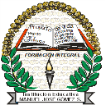 INSTITUCIÓN EDUCATIVA MANUEL JOSÉ GÓMEZ SERNAINSTITUCIÓN EDUCATIVA MANUEL JOSÉ GÓMEZ SERNAINSTITUCIÓN EDUCATIVA MANUEL JOSÉ GÓMEZ SERNAINSTITUCIÓN EDUCATIVA MANUEL JOSÉ GÓMEZ SERNAINSTITUCIÓN EDUCATIVA MANUEL JOSÉ GÓMEZ SERNAINSTITUCIÓN EDUCATIVA MANUEL JOSÉ GÓMEZ SERNAINSTITUCIÓN EDUCATIVA MANUEL JOSÉ GÓMEZ SERNAINSTITUCIÓN EDUCATIVA MANUEL JOSÉ GÓMEZ SERNAINSTITUCIÓN EDUCATIVA MANUEL JOSÉ GÓMEZ SERNAGESTIÓN ACADÉMICA GESTIÓN ACADÉMICA GESTIÓN ACADÉMICA PLAN DE ÁREAPLAN DE ÁREAPLAN DE ÁREAPLAN DE ÁREAPeriodo 1 AÑO: 2018 ÁREA/ASIGNATURA:ÁREA/ASIGNATURA:GRADO: primero GRADO: primero GRADO: primero GRADO: primero DOCENTE: DORIS BERDUGO CABARCASDOCENTE: DORIS BERDUGO CABARCASDOCENTE: DORIS BERDUGO CABARCASDOCENTE: DORIS BERDUGO CABARCASOBJETIVO O META DEL CICLOOBJETIVO O META DEL CICLOOBJETIVO O META DEL CICLOOBJETIVO O META DEL CICLOOBJETIVO O META DEL CICLOOBJETIVO O META DEL CICLOOBJETIVO DEL GRADOOBJETIVO DEL GRADOOBJETIVO DEL GRADOOBJETIVO DEL GRADOOBJETIVO DEL GRADOOBJETIVO DEL GRADOAl terminar el ciclo 1, de los grados cero a tercero, los estudiantes de la institución educativa Manuel José Gómez Serna, estarán en capacidad de; reconocerse como ser social e histórico, miembros de un país con diversas etnias y culturas, con un legado que genera identidad nacional, teniendo en cuenta que las normas son acuerdos básicos que buscan la convivencia pacífica en la diversidad interactuando en diferentes contextos desde la identificación de roles, resolución de problemas y establecimiento de consecuencias.Al terminar el ciclo 1, de los grados cero a tercero, los estudiantes de la institución educativa Manuel José Gómez Serna, estarán en capacidad de; reconocerse como ser social e histórico, miembros de un país con diversas etnias y culturas, con un legado que genera identidad nacional, teniendo en cuenta que las normas son acuerdos básicos que buscan la convivencia pacífica en la diversidad interactuando en diferentes contextos desde la identificación de roles, resolución de problemas y establecimiento de consecuencias.Al terminar el ciclo 1, de los grados cero a tercero, los estudiantes de la institución educativa Manuel José Gómez Serna, estarán en capacidad de; reconocerse como ser social e histórico, miembros de un país con diversas etnias y culturas, con un legado que genera identidad nacional, teniendo en cuenta que las normas son acuerdos básicos que buscan la convivencia pacífica en la diversidad interactuando en diferentes contextos desde la identificación de roles, resolución de problemas y establecimiento de consecuencias.Al terminar el ciclo 1, de los grados cero a tercero, los estudiantes de la institución educativa Manuel José Gómez Serna, estarán en capacidad de; reconocerse como ser social e histórico, miembros de un país con diversas etnias y culturas, con un legado que genera identidad nacional, teniendo en cuenta que las normas son acuerdos básicos que buscan la convivencia pacífica en la diversidad interactuando en diferentes contextos desde la identificación de roles, resolución de problemas y establecimiento de consecuencias.Al terminar el ciclo 1, de los grados cero a tercero, los estudiantes de la institución educativa Manuel José Gómez Serna, estarán en capacidad de; reconocerse como ser social e histórico, miembros de un país con diversas etnias y culturas, con un legado que genera identidad nacional, teniendo en cuenta que las normas son acuerdos básicos que buscan la convivencia pacífica en la diversidad interactuando en diferentes contextos desde la identificación de roles, resolución de problemas y establecimiento de consecuencias.Al terminar el ciclo 1, de los grados cero a tercero, los estudiantes de la institución educativa Manuel José Gómez Serna, estarán en capacidad de; reconocerse como ser social e histórico, miembros de un país con diversas etnias y culturas, con un legado que genera identidad nacional, teniendo en cuenta que las normas son acuerdos básicos que buscan la convivencia pacífica en la diversidad interactuando en diferentes contextos desde la identificación de roles, resolución de problemas y establecimiento de consecuencias.Inculcar hábitos y costumbres que permitan una sana convivencia dentro y fuera del aula de clase.Identificar cada ser humano como único, miembro de diversas organizaciones sociales y políticas necesarias para el bienestar y el desarrollo personal y comunitario; reconociendo que las normas son acuerdos básicos que buscan la convivencia pacífica en la diversidad.Ubicar en el tiempo y en el espacio donde se reconoce como ser social y cultural de acuerdo a su entorno próximo; por medio de la interacción con este.DEL PERIODO: Identificar cada ser humano como único, miembro de diversas organizaciones sociales y políticas necesarias para el bienestar y el desarrollo personal y comunitario; reconociendo que las normas son acuerdos básicos que buscan la convivencia pacífica en la diversidad.Inculcar hábitos y costumbres que permitan una sana convivencia dentro y fuera del aula de clase.Identificar cada ser humano como único, miembro de diversas organizaciones sociales y políticas necesarias para el bienestar y el desarrollo personal y comunitario; reconociendo que las normas son acuerdos básicos que buscan la convivencia pacífica en la diversidad.Ubicar en el tiempo y en el espacio donde se reconoce como ser social y cultural de acuerdo a su entorno próximo; por medio de la interacción con este.DEL PERIODO: Identificar cada ser humano como único, miembro de diversas organizaciones sociales y políticas necesarias para el bienestar y el desarrollo personal y comunitario; reconociendo que las normas son acuerdos básicos que buscan la convivencia pacífica en la diversidad.Inculcar hábitos y costumbres que permitan una sana convivencia dentro y fuera del aula de clase.Identificar cada ser humano como único, miembro de diversas organizaciones sociales y políticas necesarias para el bienestar y el desarrollo personal y comunitario; reconociendo que las normas son acuerdos básicos que buscan la convivencia pacífica en la diversidad.Ubicar en el tiempo y en el espacio donde se reconoce como ser social y cultural de acuerdo a su entorno próximo; por medio de la interacción con este.DEL PERIODO: Identificar cada ser humano como único, miembro de diversas organizaciones sociales y políticas necesarias para el bienestar y el desarrollo personal y comunitario; reconociendo que las normas son acuerdos básicos que buscan la convivencia pacífica en la diversidad.Inculcar hábitos y costumbres que permitan una sana convivencia dentro y fuera del aula de clase.Identificar cada ser humano como único, miembro de diversas organizaciones sociales y políticas necesarias para el bienestar y el desarrollo personal y comunitario; reconociendo que las normas son acuerdos básicos que buscan la convivencia pacífica en la diversidad.Ubicar en el tiempo y en el espacio donde se reconoce como ser social y cultural de acuerdo a su entorno próximo; por medio de la interacción con este.DEL PERIODO: Identificar cada ser humano como único, miembro de diversas organizaciones sociales y políticas necesarias para el bienestar y el desarrollo personal y comunitario; reconociendo que las normas son acuerdos básicos que buscan la convivencia pacífica en la diversidad.Inculcar hábitos y costumbres que permitan una sana convivencia dentro y fuera del aula de clase.Identificar cada ser humano como único, miembro de diversas organizaciones sociales y políticas necesarias para el bienestar y el desarrollo personal y comunitario; reconociendo que las normas son acuerdos básicos que buscan la convivencia pacífica en la diversidad.Ubicar en el tiempo y en el espacio donde se reconoce como ser social y cultural de acuerdo a su entorno próximo; por medio de la interacción con este.DEL PERIODO: Identificar cada ser humano como único, miembro de diversas organizaciones sociales y políticas necesarias para el bienestar y el desarrollo personal y comunitario; reconociendo que las normas son acuerdos básicos que buscan la convivencia pacífica en la diversidad.Inculcar hábitos y costumbres que permitan una sana convivencia dentro y fuera del aula de clase.Identificar cada ser humano como único, miembro de diversas organizaciones sociales y políticas necesarias para el bienestar y el desarrollo personal y comunitario; reconociendo que las normas son acuerdos básicos que buscan la convivencia pacífica en la diversidad.Ubicar en el tiempo y en el espacio donde se reconoce como ser social y cultural de acuerdo a su entorno próximo; por medio de la interacción con este.DEL PERIODO: Identificar cada ser humano como único, miembro de diversas organizaciones sociales y políticas necesarias para el bienestar y el desarrollo personal y comunitario; reconociendo que las normas son acuerdos básicos que buscan la convivencia pacífica en la diversidad.PREGUNTA PROBLEAMTIZADORA: ¿Cómo soy yo y cómo me relaciono con mi familia y con mis compañeros?PREGUNTA PROBLEAMTIZADORA: ¿Cómo soy yo y cómo me relaciono con mi familia y con mis compañeros?PREGUNTA PROBLEAMTIZADORA: ¿Cómo soy yo y cómo me relaciono con mi familia y con mis compañeros?PREGUNTA PROBLEAMTIZADORA: ¿Cómo soy yo y cómo me relaciono con mi familia y con mis compañeros?PREGUNTA PROBLEAMTIZADORA: ¿Cómo soy yo y cómo me relaciono con mi familia y con mis compañeros?PREGUNTA PROBLEAMTIZADORA: ¿Cómo soy yo y cómo me relaciono con mi familia y con mis compañeros?PREGUNTA PROBLEAMTIZADORA: ¿Cómo soy yo y cómo me relaciono con mi familia y con mis compañeros?PREGUNTA PROBLEAMTIZADORA: ¿Cómo soy yo y cómo me relaciono con mi familia y con mis compañeros?PREGUNTA PROBLEAMTIZADORA: ¿Cómo soy yo y cómo me relaciono con mi familia y con mis compañeros?PREGUNTA PROBLEAMTIZADORA: ¿Cómo soy yo y cómo me relaciono con mi familia y con mis compañeros?PREGUNTA PROBLEAMTIZADORA: ¿Cómo soy yo y cómo me relaciono con mi familia y con mis compañeros?PREGUNTA PROBLEAMTIZADORA: ¿Cómo soy yo y cómo me relaciono con mi familia y con mis compañeros?ESTÁNDARESIdentifico mis derechos y deberes y los de otras personas en las comunidades a las que pertenezco.Identifico situaciones cotidianas que indican cumplimiento o incumplimiento en las funciones de algunas organizaciones sociales y políticas de mi entorno.Participo en la construcción de normas para la convivencia en los grupos sociales y políticos a los que pertenezco (familia, colegio, barrio).ESTÁNDARESIdentifico mis derechos y deberes y los de otras personas en las comunidades a las que pertenezco.Identifico situaciones cotidianas que indican cumplimiento o incumplimiento en las funciones de algunas organizaciones sociales y políticas de mi entorno.Participo en la construcción de normas para la convivencia en los grupos sociales y políticos a los que pertenezco (familia, colegio, barrio).ESTÁNDARESIdentifico mis derechos y deberes y los de otras personas en las comunidades a las que pertenezco.Identifico situaciones cotidianas que indican cumplimiento o incumplimiento en las funciones de algunas organizaciones sociales y políticas de mi entorno.Participo en la construcción de normas para la convivencia en los grupos sociales y políticos a los que pertenezco (familia, colegio, barrio).ESTÁNDARESIdentifico mis derechos y deberes y los de otras personas en las comunidades a las que pertenezco.Identifico situaciones cotidianas que indican cumplimiento o incumplimiento en las funciones de algunas organizaciones sociales y políticas de mi entorno.Participo en la construcción de normas para la convivencia en los grupos sociales y políticos a los que pertenezco (familia, colegio, barrio).DBADBA 8. Establece relaciones de convivencia desde el reconocimiento y el respeto de sí mismo y de los demás.DBA 7.Participa en la construcción de acuerdos básicos sobre normas para el logro de metas comunes en su contexto cercano (compañeros y familia) y se compromete con su cumplimiento.DBA 5. Reconoce su individualidad y su pertenencia a los diferentes grupos sociales.DBADBA 8. Establece relaciones de convivencia desde el reconocimiento y el respeto de sí mismo y de los demás.DBA 7.Participa en la construcción de acuerdos básicos sobre normas para el logro de metas comunes en su contexto cercano (compañeros y familia) y se compromete con su cumplimiento.DBA 5. Reconoce su individualidad y su pertenencia a los diferentes grupos sociales.DBADBA 8. Establece relaciones de convivencia desde el reconocimiento y el respeto de sí mismo y de los demás.DBA 7.Participa en la construcción de acuerdos básicos sobre normas para el logro de metas comunes en su contexto cercano (compañeros y familia) y se compromete con su cumplimiento.DBA 5. Reconoce su individualidad y su pertenencia a los diferentes grupos sociales.DBADBA 8. Establece relaciones de convivencia desde el reconocimiento y el respeto de sí mismo y de los demás.DBA 7.Participa en la construcción de acuerdos básicos sobre normas para el logro de metas comunes en su contexto cercano (compañeros y familia) y se compromete con su cumplimiento.DBA 5. Reconoce su individualidad y su pertenencia a los diferentes grupos sociales.CONTENIDOSSímbolos institucionales.Manual de convivencia.Las normas.La democracia.Comunidad educativa.Gobierno escolar.Representante de grupo y consejo estudiantil.La familiaNormas familiares.La comunidad.,Normas en el barrio.CONTENIDOSSímbolos institucionales.Manual de convivencia.Las normas.La democracia.Comunidad educativa.Gobierno escolar.Representante de grupo y consejo estudiantil.La familiaNormas familiares.La comunidad.,Normas en el barrio.CONTENIDOSSímbolos institucionales.Manual de convivencia.Las normas.La democracia.Comunidad educativa.Gobierno escolar.Representante de grupo y consejo estudiantil.La familiaNormas familiares.La comunidad.,Normas en el barrio.CONTENIDOSSímbolos institucionales.Manual de convivencia.Las normas.La democracia.Comunidad educativa.Gobierno escolar.Representante de grupo y consejo estudiantil.La familiaNormas familiares.La comunidad.,Normas en el barrio.COMPETENCIAS: INTERPRETATIVA, ARGUMENTATIVA Y PROPOSITIVA.COMPETENCIAS: INTERPRETATIVA, ARGUMENTATIVA Y PROPOSITIVA.COMPETENCIAS: INTERPRETATIVA, ARGUMENTATIVA Y PROPOSITIVA.INDICADORES DE DESEMPEÑOINDICADORES DE DESEMPEÑOINDICADORES DE DESEMPEÑOSABER CONOCERSABER HACERSABER SERConoce y comprende la estructura del manual de convivencia.Conoce, explica y respeta los símbolos institucionales.Identifica la importancia de la Democracia y elementos del gobierno escolar.Explica el manual de convivencia. Ilustra los símbolos de la institución. Elabora carteleras sobre democracia. Elección del representante del grupo, personero y contralor estudiantil.Respeta lo establecido en el manual de convivencia.Respeta los símbolos institucionales.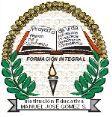 INSTITUCIÓN EDUCATIVA MANUEL JOSÉ GÓMEZ SERNAINSTITUCIÓN EDUCATIVA MANUEL JOSÉ GÓMEZ SERNAINSTITUCIÓN EDUCATIVA MANUEL JOSÉ GÓMEZ SERNAINSTITUCIÓN EDUCATIVA MANUEL JOSÉ GÓMEZ SERNAINSTITUCIÓN EDUCATIVA MANUEL JOSÉ GÓMEZ SERNAINSTITUCIÓN EDUCATIVA MANUEL JOSÉ GÓMEZ SERNAINSTITUCIÓN EDUCATIVA MANUEL JOSÉ GÓMEZ SERNAINSTITUCIÓN EDUCATIVA MANUEL JOSÉ GÓMEZ SERNAINSTITUCIÓN EDUCATIVA MANUEL JOSÉ GÓMEZ SERNAINSTITUCIÓN EDUCATIVA MANUEL JOSÉ GÓMEZ SERNAINSTITUCIÓN EDUCATIVA MANUEL JOSÉ GÓMEZ SERNAINSTITUCIÓN EDUCATIVA MANUEL JOSÉ GÓMEZ SERNAINSTITUCIÓN EDUCATIVA MANUEL JOSÉ GÓMEZ SERNAINSTITUCIÓN EDUCATIVA MANUEL JOSÉ GÓMEZ SERNAINSTITUCIÓN EDUCATIVA MANUEL JOSÉ GÓMEZ SERNAINSTITUCIÓN EDUCATIVA MANUEL JOSÉ GÓMEZ SERNAINSTITUCIÓN EDUCATIVA MANUEL JOSÉ GÓMEZ SERNAINSTITUCIÓN EDUCATIVA MANUEL JOSÉ GÓMEZ SERNAINSTITUCIÓN EDUCATIVA MANUEL JOSÉ GÓMEZ SERNAINSTITUCIÓN EDUCATIVA MANUEL JOSÉ GÓMEZ SERNAINSTITUCIÓN EDUCATIVA MANUEL JOSÉ GÓMEZ SERNAINSTITUCIÓN EDUCATIVA MANUEL JOSÉ GÓMEZ SERNAINSTITUCIÓN EDUCATIVA MANUEL JOSÉ GÓMEZ SERNAGESTIÓN ACADÉMICA GESTIÓN ACADÉMICA GESTIÓN ACADÉMICA GESTIÓN ACADÉMICA GESTIÓN ACADÉMICA GESTIÓN ACADÉMICA GESTIÓN ACADÉMICA PLAN DE ÁREAPLAN DE ÁREAPLAN DE ÁREAPLAN DE ÁREAPLAN DE ÁREAPLAN DE ÁREAPLAN DE ÁREAPLAN DE ÁREAPLAN DE ÁREAPLAN DE ÁREAPeriodo 2 Periodo 2 Periodo 2 Periodo 2 AÑO: 2018AÑO: 2018ÁREA/ASIGNATURA: ÁREA/ASIGNATURA: ÁREA/ASIGNATURA: ÁREA/ASIGNATURA: ÁREA/ASIGNATURA: GRADO PRIMERO GRADO PRIMERO GRADO PRIMERO GRADO PRIMERO GRADO PRIMERO GRADO PRIMERO GRADO PRIMERO GRADO PRIMERO GRADO PRIMERO GRADO PRIMERO DOCENTE: DORIS BERDUGO CABARCASDOCENTE: DORIS BERDUGO CABARCASDOCENTE: DORIS BERDUGO CABARCASDOCENTE: DORIS BERDUGO CABARCASDOCENTE: DORIS BERDUGO CABARCASDOCENTE: DORIS BERDUGO CABARCASDOCENTE: DORIS BERDUGO CABARCASDOCENTE: DORIS BERDUGO CABARCASDOCENTE: DORIS BERDUGO CABARCASDOCENTE: DORIS BERDUGO CABARCASOBJETIVO O META DEL CICLOOBJETIVO O META DEL CICLOOBJETIVO O META DEL CICLOOBJETIVO O META DEL CICLOOBJETIVO O META DEL CICLOOBJETIVO O META DEL CICLOOBJETIVO O META DEL CICLOOBJETIVO O META DEL CICLOOBJETIVO O META DEL CICLOOBJETIVO O META DEL CICLOOBJETIVO O META DEL CICLOOBJETIVO O META DEL CICLOOBJETIVO O META DEL CICLOOBJETIVO O META DEL CICLOOBJETIVO O META DEL CICLOOBJETIVO DEL GRADOOBJETIVO DEL GRADOOBJETIVO DEL GRADOOBJETIVO DEL GRADOOBJETIVO DEL GRADOOBJETIVO DEL GRADOOBJETIVO DEL GRADOOBJETIVO DEL GRADOOBJETIVO DEL GRADOOBJETIVO DEL GRADOOBJETIVO DEL GRADOOBJETIVO DEL GRADOAl terminar el ciclo 1, de los grados cero a tercero, los estudiantes de la institución educativa Manuel José Gómez Serna, estarán en capacidad de; reconocerse como ser social e histórico, miembros de un país con diversas etnias y culturas, con un legado que genera identidad nacional, teniendo en cuenta que las normas son acuerdos básicos que buscan la convivencia pacífica en la diversidad interactuando en diferentes contextos desde la identificación de roles, resolución de problemas y establecimiento de consecuencias.Al terminar el ciclo 1, de los grados cero a tercero, los estudiantes de la institución educativa Manuel José Gómez Serna, estarán en capacidad de; reconocerse como ser social e histórico, miembros de un país con diversas etnias y culturas, con un legado que genera identidad nacional, teniendo en cuenta que las normas son acuerdos básicos que buscan la convivencia pacífica en la diversidad interactuando en diferentes contextos desde la identificación de roles, resolución de problemas y establecimiento de consecuencias.Al terminar el ciclo 1, de los grados cero a tercero, los estudiantes de la institución educativa Manuel José Gómez Serna, estarán en capacidad de; reconocerse como ser social e histórico, miembros de un país con diversas etnias y culturas, con un legado que genera identidad nacional, teniendo en cuenta que las normas son acuerdos básicos que buscan la convivencia pacífica en la diversidad interactuando en diferentes contextos desde la identificación de roles, resolución de problemas y establecimiento de consecuencias.Al terminar el ciclo 1, de los grados cero a tercero, los estudiantes de la institución educativa Manuel José Gómez Serna, estarán en capacidad de; reconocerse como ser social e histórico, miembros de un país con diversas etnias y culturas, con un legado que genera identidad nacional, teniendo en cuenta que las normas son acuerdos básicos que buscan la convivencia pacífica en la diversidad interactuando en diferentes contextos desde la identificación de roles, resolución de problemas y establecimiento de consecuencias.Al terminar el ciclo 1, de los grados cero a tercero, los estudiantes de la institución educativa Manuel José Gómez Serna, estarán en capacidad de; reconocerse como ser social e histórico, miembros de un país con diversas etnias y culturas, con un legado que genera identidad nacional, teniendo en cuenta que las normas son acuerdos básicos que buscan la convivencia pacífica en la diversidad interactuando en diferentes contextos desde la identificación de roles, resolución de problemas y establecimiento de consecuencias.Al terminar el ciclo 1, de los grados cero a tercero, los estudiantes de la institución educativa Manuel José Gómez Serna, estarán en capacidad de; reconocerse como ser social e histórico, miembros de un país con diversas etnias y culturas, con un legado que genera identidad nacional, teniendo en cuenta que las normas son acuerdos básicos que buscan la convivencia pacífica en la diversidad interactuando en diferentes contextos desde la identificación de roles, resolución de problemas y establecimiento de consecuencias.Al terminar el ciclo 1, de los grados cero a tercero, los estudiantes de la institución educativa Manuel José Gómez Serna, estarán en capacidad de; reconocerse como ser social e histórico, miembros de un país con diversas etnias y culturas, con un legado que genera identidad nacional, teniendo en cuenta que las normas son acuerdos básicos que buscan la convivencia pacífica en la diversidad interactuando en diferentes contextos desde la identificación de roles, resolución de problemas y establecimiento de consecuencias.Al terminar el ciclo 1, de los grados cero a tercero, los estudiantes de la institución educativa Manuel José Gómez Serna, estarán en capacidad de; reconocerse como ser social e histórico, miembros de un país con diversas etnias y culturas, con un legado que genera identidad nacional, teniendo en cuenta que las normas son acuerdos básicos que buscan la convivencia pacífica en la diversidad interactuando en diferentes contextos desde la identificación de roles, resolución de problemas y establecimiento de consecuencias.Al terminar el ciclo 1, de los grados cero a tercero, los estudiantes de la institución educativa Manuel José Gómez Serna, estarán en capacidad de; reconocerse como ser social e histórico, miembros de un país con diversas etnias y culturas, con un legado que genera identidad nacional, teniendo en cuenta que las normas son acuerdos básicos que buscan la convivencia pacífica en la diversidad interactuando en diferentes contextos desde la identificación de roles, resolución de problemas y establecimiento de consecuencias.Al terminar el ciclo 1, de los grados cero a tercero, los estudiantes de la institución educativa Manuel José Gómez Serna, estarán en capacidad de; reconocerse como ser social e histórico, miembros de un país con diversas etnias y culturas, con un legado que genera identidad nacional, teniendo en cuenta que las normas son acuerdos básicos que buscan la convivencia pacífica en la diversidad interactuando en diferentes contextos desde la identificación de roles, resolución de problemas y establecimiento de consecuencias.Al terminar el ciclo 1, de los grados cero a tercero, los estudiantes de la institución educativa Manuel José Gómez Serna, estarán en capacidad de; reconocerse como ser social e histórico, miembros de un país con diversas etnias y culturas, con un legado que genera identidad nacional, teniendo en cuenta que las normas son acuerdos básicos que buscan la convivencia pacífica en la diversidad interactuando en diferentes contextos desde la identificación de roles, resolución de problemas y establecimiento de consecuencias.Al terminar el ciclo 1, de los grados cero a tercero, los estudiantes de la institución educativa Manuel José Gómez Serna, estarán en capacidad de; reconocerse como ser social e histórico, miembros de un país con diversas etnias y culturas, con un legado que genera identidad nacional, teniendo en cuenta que las normas son acuerdos básicos que buscan la convivencia pacífica en la diversidad interactuando en diferentes contextos desde la identificación de roles, resolución de problemas y establecimiento de consecuencias.Al terminar el ciclo 1, de los grados cero a tercero, los estudiantes de la institución educativa Manuel José Gómez Serna, estarán en capacidad de; reconocerse como ser social e histórico, miembros de un país con diversas etnias y culturas, con un legado que genera identidad nacional, teniendo en cuenta que las normas son acuerdos básicos que buscan la convivencia pacífica en la diversidad interactuando en diferentes contextos desde la identificación de roles, resolución de problemas y establecimiento de consecuencias.Inculcar hábitos y costumbres que permitan una sana convivencia dentro y fuera del aula de clase.Identificar cada ser humano como único, miembro de diversas organizaciones sociales y políticas necesarias para el bienestar y el desarrollo personal y comunitario; reconociendo que las normas son acuerdos básicos que buscan la convivencia pacífica en la diversidad.Ubicar en el tiempo y en el espacio donde se reconoce como ser social y cultural de acuerdo a su entorno próximo; por medio de la interacción con este.Inculcar hábitos y costumbres que permitan una sana convivencia dentro y fuera del aula de clase.Identificar cada ser humano como único, miembro de diversas organizaciones sociales y políticas necesarias para el bienestar y el desarrollo personal y comunitario; reconociendo que las normas son acuerdos básicos que buscan la convivencia pacífica en la diversidad.Ubicar en el tiempo y en el espacio donde se reconoce como ser social y cultural de acuerdo a su entorno próximo; por medio de la interacción con este.Inculcar hábitos y costumbres que permitan una sana convivencia dentro y fuera del aula de clase.Identificar cada ser humano como único, miembro de diversas organizaciones sociales y políticas necesarias para el bienestar y el desarrollo personal y comunitario; reconociendo que las normas son acuerdos básicos que buscan la convivencia pacífica en la diversidad.Ubicar en el tiempo y en el espacio donde se reconoce como ser social y cultural de acuerdo a su entorno próximo; por medio de la interacción con este.Inculcar hábitos y costumbres que permitan una sana convivencia dentro y fuera del aula de clase.Identificar cada ser humano como único, miembro de diversas organizaciones sociales y políticas necesarias para el bienestar y el desarrollo personal y comunitario; reconociendo que las normas son acuerdos básicos que buscan la convivencia pacífica en la diversidad.Ubicar en el tiempo y en el espacio donde se reconoce como ser social y cultural de acuerdo a su entorno próximo; por medio de la interacción con este.Inculcar hábitos y costumbres que permitan una sana convivencia dentro y fuera del aula de clase.Identificar cada ser humano como único, miembro de diversas organizaciones sociales y políticas necesarias para el bienestar y el desarrollo personal y comunitario; reconociendo que las normas son acuerdos básicos que buscan la convivencia pacífica en la diversidad.Ubicar en el tiempo y en el espacio donde se reconoce como ser social y cultural de acuerdo a su entorno próximo; por medio de la interacción con este.Inculcar hábitos y costumbres que permitan una sana convivencia dentro y fuera del aula de clase.Identificar cada ser humano como único, miembro de diversas organizaciones sociales y políticas necesarias para el bienestar y el desarrollo personal y comunitario; reconociendo que las normas son acuerdos básicos que buscan la convivencia pacífica en la diversidad.Ubicar en el tiempo y en el espacio donde se reconoce como ser social y cultural de acuerdo a su entorno próximo; por medio de la interacción con este.Inculcar hábitos y costumbres que permitan una sana convivencia dentro y fuera del aula de clase.Identificar cada ser humano como único, miembro de diversas organizaciones sociales y políticas necesarias para el bienestar y el desarrollo personal y comunitario; reconociendo que las normas son acuerdos básicos que buscan la convivencia pacífica en la diversidad.Ubicar en el tiempo y en el espacio donde se reconoce como ser social y cultural de acuerdo a su entorno próximo; por medio de la interacción con este.Inculcar hábitos y costumbres que permitan una sana convivencia dentro y fuera del aula de clase.Identificar cada ser humano como único, miembro de diversas organizaciones sociales y políticas necesarias para el bienestar y el desarrollo personal y comunitario; reconociendo que las normas son acuerdos básicos que buscan la convivencia pacífica en la diversidad.Ubicar en el tiempo y en el espacio donde se reconoce como ser social y cultural de acuerdo a su entorno próximo; por medio de la interacción con este.Inculcar hábitos y costumbres que permitan una sana convivencia dentro y fuera del aula de clase.Identificar cada ser humano como único, miembro de diversas organizaciones sociales y políticas necesarias para el bienestar y el desarrollo personal y comunitario; reconociendo que las normas son acuerdos básicos que buscan la convivencia pacífica en la diversidad.Ubicar en el tiempo y en el espacio donde se reconoce como ser social y cultural de acuerdo a su entorno próximo; por medio de la interacción con este.Inculcar hábitos y costumbres que permitan una sana convivencia dentro y fuera del aula de clase.Identificar cada ser humano como único, miembro de diversas organizaciones sociales y políticas necesarias para el bienestar y el desarrollo personal y comunitario; reconociendo que las normas son acuerdos básicos que buscan la convivencia pacífica en la diversidad.Ubicar en el tiempo y en el espacio donde se reconoce como ser social y cultural de acuerdo a su entorno próximo; por medio de la interacción con este.Inculcar hábitos y costumbres que permitan una sana convivencia dentro y fuera del aula de clase.Identificar cada ser humano como único, miembro de diversas organizaciones sociales y políticas necesarias para el bienestar y el desarrollo personal y comunitario; reconociendo que las normas son acuerdos básicos que buscan la convivencia pacífica en la diversidad.Ubicar en el tiempo y en el espacio donde se reconoce como ser social y cultural de acuerdo a su entorno próximo; por medio de la interacción con este.Inculcar hábitos y costumbres que permitan una sana convivencia dentro y fuera del aula de clase.Identificar cada ser humano como único, miembro de diversas organizaciones sociales y políticas necesarias para el bienestar y el desarrollo personal y comunitario; reconociendo que las normas son acuerdos básicos que buscan la convivencia pacífica en la diversidad.Ubicar en el tiempo y en el espacio donde se reconoce como ser social y cultural de acuerdo a su entorno próximo; por medio de la interacción con este.Inculcar hábitos y costumbres que permitan una sana convivencia dentro y fuera del aula de clase.Identificar cada ser humano como único, miembro de diversas organizaciones sociales y políticas necesarias para el bienestar y el desarrollo personal y comunitario; reconociendo que las normas son acuerdos básicos que buscan la convivencia pacífica en la diversidad.Ubicar en el tiempo y en el espacio donde se reconoce como ser social y cultural de acuerdo a su entorno próximo; por medio de la interacción con este.Inculcar hábitos y costumbres que permitan una sana convivencia dentro y fuera del aula de clase.Identificar cada ser humano como único, miembro de diversas organizaciones sociales y políticas necesarias para el bienestar y el desarrollo personal y comunitario; reconociendo que las normas son acuerdos básicos que buscan la convivencia pacífica en la diversidad.Ubicar en el tiempo y en el espacio donde se reconoce como ser social y cultural de acuerdo a su entorno próximo; por medio de la interacción con este.SITUACIÓN PROBLEMA Y/O PREGUNTAS PROBLEMATIZADORAS ¿Cómo nos relacionamos diferentes grupos humanos en un mismo espacio?SITUACIÓN PROBLEMA Y/O PREGUNTAS PROBLEMATIZADORAS ¿Cómo nos relacionamos diferentes grupos humanos en un mismo espacio?SITUACIÓN PROBLEMA Y/O PREGUNTAS PROBLEMATIZADORAS ¿Cómo nos relacionamos diferentes grupos humanos en un mismo espacio?SITUACIÓN PROBLEMA Y/O PREGUNTAS PROBLEMATIZADORAS ¿Cómo nos relacionamos diferentes grupos humanos en un mismo espacio?SITUACIÓN PROBLEMA Y/O PREGUNTAS PROBLEMATIZADORAS ¿Cómo nos relacionamos diferentes grupos humanos en un mismo espacio?SITUACIÓN PROBLEMA Y/O PREGUNTAS PROBLEMATIZADORAS ¿Cómo nos relacionamos diferentes grupos humanos en un mismo espacio?SITUACIÓN PROBLEMA Y/O PREGUNTAS PROBLEMATIZADORAS ¿Cómo nos relacionamos diferentes grupos humanos en un mismo espacio?SITUACIÓN PROBLEMA Y/O PREGUNTAS PROBLEMATIZADORAS ¿Cómo nos relacionamos diferentes grupos humanos en un mismo espacio?SITUACIÓN PROBLEMA Y/O PREGUNTAS PROBLEMATIZADORAS ¿Cómo nos relacionamos diferentes grupos humanos en un mismo espacio?SITUACIÓN PROBLEMA Y/O PREGUNTAS PROBLEMATIZADORAS ¿Cómo nos relacionamos diferentes grupos humanos en un mismo espacio?SITUACIÓN PROBLEMA Y/O PREGUNTAS PROBLEMATIZADORAS ¿Cómo nos relacionamos diferentes grupos humanos en un mismo espacio?SITUACIÓN PROBLEMA Y/O PREGUNTAS PROBLEMATIZADORAS ¿Cómo nos relacionamos diferentes grupos humanos en un mismo espacio?SITUACIÓN PROBLEMA Y/O PREGUNTAS PROBLEMATIZADORAS ¿Cómo nos relacionamos diferentes grupos humanos en un mismo espacio?SITUACIÓN PROBLEMA Y/O PREGUNTAS PROBLEMATIZADORAS ¿Cómo nos relacionamos diferentes grupos humanos en un mismo espacio?SITUACIÓN PROBLEMA Y/O PREGUNTAS PROBLEMATIZADORAS ¿Cómo nos relacionamos diferentes grupos humanos en un mismo espacio?SITUACIÓN PROBLEMA Y/O PREGUNTAS PROBLEMATIZADORAS ¿Cómo nos relacionamos diferentes grupos humanos en un mismo espacio?SITUACIÓN PROBLEMA Y/O PREGUNTAS PROBLEMATIZADORAS ¿Cómo nos relacionamos diferentes grupos humanos en un mismo espacio?SITUACIÓN PROBLEMA Y/O PREGUNTAS PROBLEMATIZADORAS ¿Cómo nos relacionamos diferentes grupos humanos en un mismo espacio?SITUACIÓN PROBLEMA Y/O PREGUNTAS PROBLEMATIZADORAS ¿Cómo nos relacionamos diferentes grupos humanos en un mismo espacio?SITUACIÓN PROBLEMA Y/O PREGUNTAS PROBLEMATIZADORAS ¿Cómo nos relacionamos diferentes grupos humanos en un mismo espacio?SITUACIÓN PROBLEMA Y/O PREGUNTAS PROBLEMATIZADORAS ¿Cómo nos relacionamos diferentes grupos humanos en un mismo espacio?SITUACIÓN PROBLEMA Y/O PREGUNTAS PROBLEMATIZADORAS ¿Cómo nos relacionamos diferentes grupos humanos en un mismo espacio?SITUACIÓN PROBLEMA Y/O PREGUNTAS PROBLEMATIZADORAS ¿Cómo nos relacionamos diferentes grupos humanos en un mismo espacio?SITUACIÓN PROBLEMA Y/O PREGUNTAS PROBLEMATIZADORAS ¿Cómo nos relacionamos diferentes grupos humanos en un mismo espacio?SITUACIÓN PROBLEMA Y/O PREGUNTAS PROBLEMATIZADORAS ¿Cómo nos relacionamos diferentes grupos humanos en un mismo espacio?SITUACIÓN PROBLEMA Y/O PREGUNTAS PROBLEMATIZADORAS ¿Cómo nos relacionamos diferentes grupos humanos en un mismo espacio?SITUACIÓN PROBLEMA Y/O PREGUNTAS PROBLEMATIZADORAS ¿Cómo nos relacionamos diferentes grupos humanos en un mismo espacio?ESTÁNDARESReconozco las características físicas de las principales formas del paisaje. Establezco relaciones entre los accidentes geográficos y su presentación gráfica.Identifico formas de medir el tiempo (horas, días, años...) y las relaciono con las actividades de las personas.ESTÁNDARESReconozco las características físicas de las principales formas del paisaje. Establezco relaciones entre los accidentes geográficos y su presentación gráfica.Identifico formas de medir el tiempo (horas, días, años...) y las relaciono con las actividades de las personas.ESTÁNDARESReconozco las características físicas de las principales formas del paisaje. Establezco relaciones entre los accidentes geográficos y su presentación gráfica.Identifico formas de medir el tiempo (horas, días, años...) y las relaciono con las actividades de las personas.ESTÁNDARESReconozco las características físicas de las principales formas del paisaje. Establezco relaciones entre los accidentes geográficos y su presentación gráfica.Identifico formas de medir el tiempo (horas, días, años...) y las relaciono con las actividades de las personas.ESTÁNDARESReconozco las características físicas de las principales formas del paisaje. Establezco relaciones entre los accidentes geográficos y su presentación gráfica.Identifico formas de medir el tiempo (horas, días, años...) y las relaciono con las actividades de las personas.ESTÁNDARESReconozco las características físicas de las principales formas del paisaje. Establezco relaciones entre los accidentes geográficos y su presentación gráfica.Identifico formas de medir el tiempo (horas, días, años...) y las relaciono con las actividades de las personas.ESTÁNDARESReconozco las características físicas de las principales formas del paisaje. Establezco relaciones entre los accidentes geográficos y su presentación gráfica.Identifico formas de medir el tiempo (horas, días, años...) y las relaciono con las actividades de las personas.ESTÁNDARESReconozco las características físicas de las principales formas del paisaje. Establezco relaciones entre los accidentes geográficos y su presentación gráfica.Identifico formas de medir el tiempo (horas, días, años...) y las relaciono con las actividades de las personas.DBA DBA 1. Se ubica en el espacio que habita teniendo como referencia su propio cuerpo y los puntos cardinales.DBA 2. Describe las características del paisaje geográfico del barrio, vereda o lugar donde vive, sus componentes y formas.DBA 3. Describe el tiempo personal y se sitúa en secuencias de eventos propios y sociales.DBA DBA 1. Se ubica en el espacio que habita teniendo como referencia su propio cuerpo y los puntos cardinales.DBA 2. Describe las características del paisaje geográfico del barrio, vereda o lugar donde vive, sus componentes y formas.DBA 3. Describe el tiempo personal y se sitúa en secuencias de eventos propios y sociales.DBA DBA 1. Se ubica en el espacio que habita teniendo como referencia su propio cuerpo y los puntos cardinales.DBA 2. Describe las características del paisaje geográfico del barrio, vereda o lugar donde vive, sus componentes y formas.DBA 3. Describe el tiempo personal y se sitúa en secuencias de eventos propios y sociales.DBA DBA 1. Se ubica en el espacio que habita teniendo como referencia su propio cuerpo y los puntos cardinales.DBA 2. Describe las características del paisaje geográfico del barrio, vereda o lugar donde vive, sus componentes y formas.DBA 3. Describe el tiempo personal y se sitúa en secuencias de eventos propios y sociales.DBA DBA 1. Se ubica en el espacio que habita teniendo como referencia su propio cuerpo y los puntos cardinales.DBA 2. Describe las características del paisaje geográfico del barrio, vereda o lugar donde vive, sus componentes y formas.DBA 3. Describe el tiempo personal y se sitúa en secuencias de eventos propios y sociales.DBA DBA 1. Se ubica en el espacio que habita teniendo como referencia su propio cuerpo y los puntos cardinales.DBA 2. Describe las características del paisaje geográfico del barrio, vereda o lugar donde vive, sus componentes y formas.DBA 3. Describe el tiempo personal y se sitúa en secuencias de eventos propios y sociales.DBA DBA 1. Se ubica en el espacio que habita teniendo como referencia su propio cuerpo y los puntos cardinales.DBA 2. Describe las características del paisaje geográfico del barrio, vereda o lugar donde vive, sus componentes y formas.DBA 3. Describe el tiempo personal y se sitúa en secuencias de eventos propios y sociales.DBA DBA 1. Se ubica en el espacio que habita teniendo como referencia su propio cuerpo y los puntos cardinales.DBA 2. Describe las características del paisaje geográfico del barrio, vereda o lugar donde vive, sus componentes y formas.DBA 3. Describe el tiempo personal y se sitúa en secuencias de eventos propios y sociales.DBA DBA 1. Se ubica en el espacio que habita teniendo como referencia su propio cuerpo y los puntos cardinales.DBA 2. Describe las características del paisaje geográfico del barrio, vereda o lugar donde vive, sus componentes y formas.DBA 3. Describe el tiempo personal y se sitúa en secuencias de eventos propios y sociales.DBA DBA 1. Se ubica en el espacio que habita teniendo como referencia su propio cuerpo y los puntos cardinales.DBA 2. Describe las características del paisaje geográfico del barrio, vereda o lugar donde vive, sus componentes y formas.DBA 3. Describe el tiempo personal y se sitúa en secuencias de eventos propios y sociales.DBA DBA 1. Se ubica en el espacio que habita teniendo como referencia su propio cuerpo y los puntos cardinales.DBA 2. Describe las características del paisaje geográfico del barrio, vereda o lugar donde vive, sus componentes y formas.DBA 3. Describe el tiempo personal y se sitúa en secuencias de eventos propios y sociales.CONTENIDOSRelaciones espaciales y ambientales.Puntos cardinales, rosa de los vientos.El relieve.Características físicas del barrio, comuna y municipio donde habita. Medidas de tiempo: el día y la noche, los años y las estaciones.CONTENIDOSRelaciones espaciales y ambientales.Puntos cardinales, rosa de los vientos.El relieve.Características físicas del barrio, comuna y municipio donde habita. Medidas de tiempo: el día y la noche, los años y las estaciones.CONTENIDOSRelaciones espaciales y ambientales.Puntos cardinales, rosa de los vientos.El relieve.Características físicas del barrio, comuna y municipio donde habita. Medidas de tiempo: el día y la noche, los años y las estaciones.CONTENIDOSRelaciones espaciales y ambientales.Puntos cardinales, rosa de los vientos.El relieve.Características físicas del barrio, comuna y municipio donde habita. Medidas de tiempo: el día y la noche, los años y las estaciones.CONTENIDOSRelaciones espaciales y ambientales.Puntos cardinales, rosa de los vientos.El relieve.Características físicas del barrio, comuna y municipio donde habita. Medidas de tiempo: el día y la noche, los años y las estaciones.CONTENIDOSRelaciones espaciales y ambientales.Puntos cardinales, rosa de los vientos.El relieve.Características físicas del barrio, comuna y municipio donde habita. Medidas de tiempo: el día y la noche, los años y las estaciones.CONTENIDOSRelaciones espaciales y ambientales.Puntos cardinales, rosa de los vientos.El relieve.Características físicas del barrio, comuna y municipio donde habita. Medidas de tiempo: el día y la noche, los años y las estaciones.CONTENIDOSRelaciones espaciales y ambientales.Puntos cardinales, rosa de los vientos.El relieve.Características físicas del barrio, comuna y municipio donde habita. Medidas de tiempo: el día y la noche, los años y las estaciones.COMPETENCIAS: INTERPRETATIVA, ARGUMENTATIVA Y PROPOSITIVACOMPETENCIAS: INTERPRETATIVA, ARGUMENTATIVA Y PROPOSITIVACOMPETENCIAS: INTERPRETATIVA, ARGUMENTATIVA Y PROPOSITIVACOMPETENCIAS: INTERPRETATIVA, ARGUMENTATIVA Y PROPOSITIVACOMPETENCIAS: INTERPRETATIVA, ARGUMENTATIVA Y PROPOSITIVACOMPETENCIAS: INTERPRETATIVA, ARGUMENTATIVA Y PROPOSITIVACOMPETENCIAS: INTERPRETATIVA, ARGUMENTATIVA Y PROPOSITIVACOMPETENCIAS: INTERPRETATIVA, ARGUMENTATIVA Y PROPOSITIVACOMPETENCIAS: INTERPRETATIVA, ARGUMENTATIVA Y PROPOSITIVACOMPETENCIAS: INTERPRETATIVA, ARGUMENTATIVA Y PROPOSITIVACOMPETENCIAS: INTERPRETATIVA, ARGUMENTATIVA Y PROPOSITIVACOMPETENCIAS: INTERPRETATIVA, ARGUMENTATIVA Y PROPOSITIVACOMPETENCIAS: INTERPRETATIVA, ARGUMENTATIVA Y PROPOSITIVACOMPETENCIAS: INTERPRETATIVA, ARGUMENTATIVA Y PROPOSITIVACOMPETENCIAS: INTERPRETATIVA, ARGUMENTATIVA Y PROPOSITIVACOMPETENCIAS: INTERPRETATIVA, ARGUMENTATIVA Y PROPOSITIVACOMPETENCIAS: INTERPRETATIVA, ARGUMENTATIVA Y PROPOSITIVACOMPETENCIAS: INTERPRETATIVA, ARGUMENTATIVA Y PROPOSITIVACOMPETENCIAS: INTERPRETATIVA, ARGUMENTATIVA Y PROPOSITIVACOMPETENCIAS: INTERPRETATIVA, ARGUMENTATIVA Y PROPOSITIVACOMPETENCIAS: INTERPRETATIVA, ARGUMENTATIVA Y PROPOSITIVACOMPETENCIAS: INTERPRETATIVA, ARGUMENTATIVA Y PROPOSITIVACOMPETENCIAS: INTERPRETATIVA, ARGUMENTATIVA Y PROPOSITIVACOMPETENCIAS: INTERPRETATIVA, ARGUMENTATIVA Y PROPOSITIVACOMPETENCIAS: INTERPRETATIVA, ARGUMENTATIVA Y PROPOSITIVACOMPETENCIAS: INTERPRETATIVA, ARGUMENTATIVA Y PROPOSITIVACOMPETENCIAS: INTERPRETATIVA, ARGUMENTATIVA Y PROPOSITIVAINDICADORES DE DESEMPEÑOINDICADORES DE DESEMPEÑOINDICADORES DE DESEMPEÑOINDICADORES DE DESEMPEÑOINDICADORES DE DESEMPEÑOINDICADORES DE DESEMPEÑOINDICADORES DE DESEMPEÑOINDICADORES DE DESEMPEÑOINDICADORES DE DESEMPEÑOINDICADORES DE DESEMPEÑOINDICADORES DE DESEMPEÑOINDICADORES DE DESEMPEÑOINDICADORES DE DESEMPEÑOINDICADORES DE DESEMPEÑOINDICADORES DE DESEMPEÑOINDICADORES DE DESEMPEÑOINDICADORES DE DESEMPEÑOINDICADORES DE DESEMPEÑOINDICADORES DE DESEMPEÑOINDICADORES DE DESEMPEÑOINDICADORES DE DESEMPEÑOINDICADORES DE DESEMPEÑOINDICADORES DE DESEMPEÑOINDICADORES DE DESEMPEÑOINDICADORES DE DESEMPEÑOINDICADORES DE DESEMPEÑOINDICADORES DE DESEMPEÑOSABER CONOCERSABER CONOCERSABER CONOCERSABER CONOCERSABER CONOCERSABER CONOCERSABER CONOCERSABER CONOCERSABER CONOCERSABER HACERSABER HACERSABER HACERSABER HACERSABER HACERSABER HACERSABER HACERSABER HACERSABER HACERSABER HACERSABER HACERSABER HACERSABER HACERSABER HACERSABER SERSABER SERSABER SERSABER SERIdentifica y define las características del paisaje del barrio y su municipio.Establece relación entre el espacio y el tiempo en diferentes lugares y situaciones.Identifica y define las características del paisaje del barrio y su municipio.Establece relación entre el espacio y el tiempo en diferentes lugares y situaciones.Identifica y define las características del paisaje del barrio y su municipio.Establece relación entre el espacio y el tiempo en diferentes lugares y situaciones.Identifica y define las características del paisaje del barrio y su municipio.Establece relación entre el espacio y el tiempo en diferentes lugares y situaciones.Identifica y define las características del paisaje del barrio y su municipio.Establece relación entre el espacio y el tiempo en diferentes lugares y situaciones.Identifica y define las características del paisaje del barrio y su municipio.Establece relación entre el espacio y el tiempo en diferentes lugares y situaciones.Identifica y define las características del paisaje del barrio y su municipio.Establece relación entre el espacio y el tiempo en diferentes lugares y situaciones.Identifica y define las características del paisaje del barrio y su municipio.Establece relación entre el espacio y el tiempo en diferentes lugares y situaciones.Identifica y define las características del paisaje del barrio y su municipio.Establece relación entre el espacio y el tiempo en diferentes lugares y situaciones.Elabora fichas relacionadas con: día, noche, meses, años, hora.Observa, recorre y dibuja las instalaciones del colegio y las partes más importantes del barrio donde vive. Elabora fichas relacionadas con: día, noche, meses, años, hora.Observa, recorre y dibuja las instalaciones del colegio y las partes más importantes del barrio donde vive. Elabora fichas relacionadas con: día, noche, meses, años, hora.Observa, recorre y dibuja las instalaciones del colegio y las partes más importantes del barrio donde vive. Elabora fichas relacionadas con: día, noche, meses, años, hora.Observa, recorre y dibuja las instalaciones del colegio y las partes más importantes del barrio donde vive. Elabora fichas relacionadas con: día, noche, meses, años, hora.Observa, recorre y dibuja las instalaciones del colegio y las partes más importantes del barrio donde vive. Elabora fichas relacionadas con: día, noche, meses, años, hora.Observa, recorre y dibuja las instalaciones del colegio y las partes más importantes del barrio donde vive. Elabora fichas relacionadas con: día, noche, meses, años, hora.Observa, recorre y dibuja las instalaciones del colegio y las partes más importantes del barrio donde vive. Elabora fichas relacionadas con: día, noche, meses, años, hora.Observa, recorre y dibuja las instalaciones del colegio y las partes más importantes del barrio donde vive. Elabora fichas relacionadas con: día, noche, meses, años, hora.Observa, recorre y dibuja las instalaciones del colegio y las partes más importantes del barrio donde vive. Elabora fichas relacionadas con: día, noche, meses, años, hora.Observa, recorre y dibuja las instalaciones del colegio y las partes más importantes del barrio donde vive. Elabora fichas relacionadas con: día, noche, meses, años, hora.Observa, recorre y dibuja las instalaciones del colegio y las partes más importantes del barrio donde vive. Elabora fichas relacionadas con: día, noche, meses, años, hora.Observa, recorre y dibuja las instalaciones del colegio y las partes más importantes del barrio donde vive. Elabora fichas relacionadas con: día, noche, meses, años, hora.Observa, recorre y dibuja las instalaciones del colegio y las partes más importantes del barrio donde vive. Elabora fichas relacionadas con: día, noche, meses, años, hora.Observa, recorre y dibuja las instalaciones del colegio y las partes más importantes del barrio donde vive. Valora los aportes entre compañeras(os).Valora los aportes entre compañeras(os).Valora los aportes entre compañeras(os).Valora los aportes entre compañeras(os).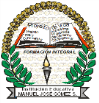 INSTITUCIÓN EDUCATIVA MANUEL JOSÉ GÓMEZ SERNAINSTITUCIÓN EDUCATIVA MANUEL JOSÉ GÓMEZ SERNAINSTITUCIÓN EDUCATIVA MANUEL JOSÉ GÓMEZ SERNAINSTITUCIÓN EDUCATIVA MANUEL JOSÉ GÓMEZ SERNAINSTITUCIÓN EDUCATIVA MANUEL JOSÉ GÓMEZ SERNAINSTITUCIÓN EDUCATIVA MANUEL JOSÉ GÓMEZ SERNAINSTITUCIÓN EDUCATIVA MANUEL JOSÉ GÓMEZ SERNAINSTITUCIÓN EDUCATIVA MANUEL JOSÉ GÓMEZ SERNAINSTITUCIÓN EDUCATIVA MANUEL JOSÉ GÓMEZ SERNAINSTITUCIÓN EDUCATIVA MANUEL JOSÉ GÓMEZ SERNAINSTITUCIÓN EDUCATIVA MANUEL JOSÉ GÓMEZ SERNAINSTITUCIÓN EDUCATIVA MANUEL JOSÉ GÓMEZ SERNAINSTITUCIÓN EDUCATIVA MANUEL JOSÉ GÓMEZ SERNAINSTITUCIÓN EDUCATIVA MANUEL JOSÉ GÓMEZ SERNAINSTITUCIÓN EDUCATIVA MANUEL JOSÉ GÓMEZ SERNAINSTITUCIÓN EDUCATIVA MANUEL JOSÉ GÓMEZ SERNAINSTITUCIÓN EDUCATIVA MANUEL JOSÉ GÓMEZ SERNAINSTITUCIÓN EDUCATIVA MANUEL JOSÉ GÓMEZ SERNAINSTITUCIÓN EDUCATIVA MANUEL JOSÉ GÓMEZ SERNAINSTITUCIÓN EDUCATIVA MANUEL JOSÉ GÓMEZ SERNAINSTITUCIÓN EDUCATIVA MANUEL JOSÉ GÓMEZ SERNAINSTITUCIÓN EDUCATIVA MANUEL JOSÉ GÓMEZ SERNAINSTITUCIÓN EDUCATIVA MANUEL JOSÉ GÓMEZ SERNAINSTITUCIÓN EDUCATIVA MANUEL JOSÉ GÓMEZ SERNAGESTIÓN ACADÉMICA GESTIÓN ACADÉMICA GESTIÓN ACADÉMICA GESTIÓN ACADÉMICA GESTIÓN ACADÉMICA GESTIÓN ACADÉMICA GESTIÓN ACADÉMICA PLAN DE ÁREA PLAN DE ÁREA PLAN DE ÁREA PLAN DE ÁREA PLAN DE ÁREA PLAN DE ÁREA PLAN DE ÁREA PLAN DE ÁREA PLAN DE ÁREA PLAN DE ÁREA Periodo 3 Periodo 3 Periodo 3 Periodo 3 AÑO: 2018AÑO: 2018AÑO: 2018ÁREA/ASIGNATURA:ÁREA/ASIGNATURA:ÁREA/ASIGNATURA:ÁREA/ASIGNATURA:ÁREA/ASIGNATURA:GRADO PRIMERIOGRADO PRIMERIOGRADO PRIMERIOGRADO PRIMERIOGRADO PRIMERIOGRADO PRIMERIOGRADO PRIMERIOGRADO PRIMERIOGRADO PRIMERIOGRADO PRIMERIODOCENTE: DORIS BERDUGO CABARCASDOCENTE: DORIS BERDUGO CABARCASDOCENTE: DORIS BERDUGO CABARCASDOCENTE: DORIS BERDUGO CABARCASDOCENTE: DORIS BERDUGO CABARCASDOCENTE: DORIS BERDUGO CABARCASDOCENTE: DORIS BERDUGO CABARCASDOCENTE: DORIS BERDUGO CABARCASDOCENTE: DORIS BERDUGO CABARCASDOCENTE: DORIS BERDUGO CABARCASDOCENTE: DORIS BERDUGO CABARCASOBJETIVO O META DEL CICLOOBJETIVO O META DEL CICLOOBJETIVO O META DEL CICLOOBJETIVO O META DEL CICLOOBJETIVO O META DEL CICLOOBJETIVO O META DEL CICLOOBJETIVO O META DEL CICLOOBJETIVO O META DEL CICLOOBJETIVO O META DEL CICLOOBJETIVO O META DEL CICLOOBJETIVO O META DEL CICLOOBJETIVO O META DEL CICLOOBJETIVO O META DEL CICLOOBJETIVO O META DEL CICLOOBJETIVO DEL GRADOOBJETIVO DEL GRADOOBJETIVO DEL GRADOOBJETIVO DEL GRADOOBJETIVO DEL GRADOOBJETIVO DEL GRADOOBJETIVO DEL GRADOOBJETIVO DEL GRADOOBJETIVO DEL GRADOOBJETIVO DEL GRADOOBJETIVO DEL GRADOOBJETIVO DEL GRADOOBJETIVO DEL GRADOOBJETIVO DEL GRADOOBJETIVO DEL GRADOAl terminar el ciclo 1, de los grados cero a tercero, los estudiantes de la institución educativa Manuel José Gómez Serna, estarán en capacidad de; reconocerse como ser social e histórico, miembros de un país con diversas etnias y culturas, con un legado que genera identidad nacional, teniendo en cuenta que las normas son acuerdos básicos que buscan la convivencia pacífica en la diversidad interactuando en diferentes contextos desde la identificación de roles, resolución de problemas y establecimiento de consecuencias.Al terminar el ciclo 1, de los grados cero a tercero, los estudiantes de la institución educativa Manuel José Gómez Serna, estarán en capacidad de; reconocerse como ser social e histórico, miembros de un país con diversas etnias y culturas, con un legado que genera identidad nacional, teniendo en cuenta que las normas son acuerdos básicos que buscan la convivencia pacífica en la diversidad interactuando en diferentes contextos desde la identificación de roles, resolución de problemas y establecimiento de consecuencias.Al terminar el ciclo 1, de los grados cero a tercero, los estudiantes de la institución educativa Manuel José Gómez Serna, estarán en capacidad de; reconocerse como ser social e histórico, miembros de un país con diversas etnias y culturas, con un legado que genera identidad nacional, teniendo en cuenta que las normas son acuerdos básicos que buscan la convivencia pacífica en la diversidad interactuando en diferentes contextos desde la identificación de roles, resolución de problemas y establecimiento de consecuencias.Al terminar el ciclo 1, de los grados cero a tercero, los estudiantes de la institución educativa Manuel José Gómez Serna, estarán en capacidad de; reconocerse como ser social e histórico, miembros de un país con diversas etnias y culturas, con un legado que genera identidad nacional, teniendo en cuenta que las normas son acuerdos básicos que buscan la convivencia pacífica en la diversidad interactuando en diferentes contextos desde la identificación de roles, resolución de problemas y establecimiento de consecuencias.Al terminar el ciclo 1, de los grados cero a tercero, los estudiantes de la institución educativa Manuel José Gómez Serna, estarán en capacidad de; reconocerse como ser social e histórico, miembros de un país con diversas etnias y culturas, con un legado que genera identidad nacional, teniendo en cuenta que las normas son acuerdos básicos que buscan la convivencia pacífica en la diversidad interactuando en diferentes contextos desde la identificación de roles, resolución de problemas y establecimiento de consecuencias.Al terminar el ciclo 1, de los grados cero a tercero, los estudiantes de la institución educativa Manuel José Gómez Serna, estarán en capacidad de; reconocerse como ser social e histórico, miembros de un país con diversas etnias y culturas, con un legado que genera identidad nacional, teniendo en cuenta que las normas son acuerdos básicos que buscan la convivencia pacífica en la diversidad interactuando en diferentes contextos desde la identificación de roles, resolución de problemas y establecimiento de consecuencias.Al terminar el ciclo 1, de los grados cero a tercero, los estudiantes de la institución educativa Manuel José Gómez Serna, estarán en capacidad de; reconocerse como ser social e histórico, miembros de un país con diversas etnias y culturas, con un legado que genera identidad nacional, teniendo en cuenta que las normas son acuerdos básicos que buscan la convivencia pacífica en la diversidad interactuando en diferentes contextos desde la identificación de roles, resolución de problemas y establecimiento de consecuencias.Al terminar el ciclo 1, de los grados cero a tercero, los estudiantes de la institución educativa Manuel José Gómez Serna, estarán en capacidad de; reconocerse como ser social e histórico, miembros de un país con diversas etnias y culturas, con un legado que genera identidad nacional, teniendo en cuenta que las normas son acuerdos básicos que buscan la convivencia pacífica en la diversidad interactuando en diferentes contextos desde la identificación de roles, resolución de problemas y establecimiento de consecuencias.Al terminar el ciclo 1, de los grados cero a tercero, los estudiantes de la institución educativa Manuel José Gómez Serna, estarán en capacidad de; reconocerse como ser social e histórico, miembros de un país con diversas etnias y culturas, con un legado que genera identidad nacional, teniendo en cuenta que las normas son acuerdos básicos que buscan la convivencia pacífica en la diversidad interactuando en diferentes contextos desde la identificación de roles, resolución de problemas y establecimiento de consecuencias.Al terminar el ciclo 1, de los grados cero a tercero, los estudiantes de la institución educativa Manuel José Gómez Serna, estarán en capacidad de; reconocerse como ser social e histórico, miembros de un país con diversas etnias y culturas, con un legado que genera identidad nacional, teniendo en cuenta que las normas son acuerdos básicos que buscan la convivencia pacífica en la diversidad interactuando en diferentes contextos desde la identificación de roles, resolución de problemas y establecimiento de consecuencias.Al terminar el ciclo 1, de los grados cero a tercero, los estudiantes de la institución educativa Manuel José Gómez Serna, estarán en capacidad de; reconocerse como ser social e histórico, miembros de un país con diversas etnias y culturas, con un legado que genera identidad nacional, teniendo en cuenta que las normas son acuerdos básicos que buscan la convivencia pacífica en la diversidad interactuando en diferentes contextos desde la identificación de roles, resolución de problemas y establecimiento de consecuencias.Al terminar el ciclo 1, de los grados cero a tercero, los estudiantes de la institución educativa Manuel José Gómez Serna, estarán en capacidad de; reconocerse como ser social e histórico, miembros de un país con diversas etnias y culturas, con un legado que genera identidad nacional, teniendo en cuenta que las normas son acuerdos básicos que buscan la convivencia pacífica en la diversidad interactuando en diferentes contextos desde la identificación de roles, resolución de problemas y establecimiento de consecuencias.Al terminar el ciclo 1, de los grados cero a tercero, los estudiantes de la institución educativa Manuel José Gómez Serna, estarán en capacidad de; reconocerse como ser social e histórico, miembros de un país con diversas etnias y culturas, con un legado que genera identidad nacional, teniendo en cuenta que las normas son acuerdos básicos que buscan la convivencia pacífica en la diversidad interactuando en diferentes contextos desde la identificación de roles, resolución de problemas y establecimiento de consecuencias.Al terminar el ciclo 1, de los grados cero a tercero, los estudiantes de la institución educativa Manuel José Gómez Serna, estarán en capacidad de; reconocerse como ser social e histórico, miembros de un país con diversas etnias y culturas, con un legado que genera identidad nacional, teniendo en cuenta que las normas son acuerdos básicos que buscan la convivencia pacífica en la diversidad interactuando en diferentes contextos desde la identificación de roles, resolución de problemas y establecimiento de consecuencias.Inculcar hábitos y costumbres que permitan una sana convivencia dentro y fuera del aula de clase.Identificar cada ser humano como único, miembro de diversas organizaciones sociales y políticas necesarias para el bienestar y el desarrollo personal y comunitario; reconociendo que las normas son acuerdos básicos que buscan la convivencia pacífica en la diversidad.Ubicar en el tiempo y en el espacio donde se reconoce como ser social y cultural de acuerdo a su entorno próximo; por medio de la interacción con este.Inculcar hábitos y costumbres que permitan una sana convivencia dentro y fuera del aula de clase.Identificar cada ser humano como único, miembro de diversas organizaciones sociales y políticas necesarias para el bienestar y el desarrollo personal y comunitario; reconociendo que las normas son acuerdos básicos que buscan la convivencia pacífica en la diversidad.Ubicar en el tiempo y en el espacio donde se reconoce como ser social y cultural de acuerdo a su entorno próximo; por medio de la interacción con este.Inculcar hábitos y costumbres que permitan una sana convivencia dentro y fuera del aula de clase.Identificar cada ser humano como único, miembro de diversas organizaciones sociales y políticas necesarias para el bienestar y el desarrollo personal y comunitario; reconociendo que las normas son acuerdos básicos que buscan la convivencia pacífica en la diversidad.Ubicar en el tiempo y en el espacio donde se reconoce como ser social y cultural de acuerdo a su entorno próximo; por medio de la interacción con este.Inculcar hábitos y costumbres que permitan una sana convivencia dentro y fuera del aula de clase.Identificar cada ser humano como único, miembro de diversas organizaciones sociales y políticas necesarias para el bienestar y el desarrollo personal y comunitario; reconociendo que las normas son acuerdos básicos que buscan la convivencia pacífica en la diversidad.Ubicar en el tiempo y en el espacio donde se reconoce como ser social y cultural de acuerdo a su entorno próximo; por medio de la interacción con este.Inculcar hábitos y costumbres que permitan una sana convivencia dentro y fuera del aula de clase.Identificar cada ser humano como único, miembro de diversas organizaciones sociales y políticas necesarias para el bienestar y el desarrollo personal y comunitario; reconociendo que las normas son acuerdos básicos que buscan la convivencia pacífica en la diversidad.Ubicar en el tiempo y en el espacio donde se reconoce como ser social y cultural de acuerdo a su entorno próximo; por medio de la interacción con este.Inculcar hábitos y costumbres que permitan una sana convivencia dentro y fuera del aula de clase.Identificar cada ser humano como único, miembro de diversas organizaciones sociales y políticas necesarias para el bienestar y el desarrollo personal y comunitario; reconociendo que las normas son acuerdos básicos que buscan la convivencia pacífica en la diversidad.Ubicar en el tiempo y en el espacio donde se reconoce como ser social y cultural de acuerdo a su entorno próximo; por medio de la interacción con este.Inculcar hábitos y costumbres que permitan una sana convivencia dentro y fuera del aula de clase.Identificar cada ser humano como único, miembro de diversas organizaciones sociales y políticas necesarias para el bienestar y el desarrollo personal y comunitario; reconociendo que las normas son acuerdos básicos que buscan la convivencia pacífica en la diversidad.Ubicar en el tiempo y en el espacio donde se reconoce como ser social y cultural de acuerdo a su entorno próximo; por medio de la interacción con este.Inculcar hábitos y costumbres que permitan una sana convivencia dentro y fuera del aula de clase.Identificar cada ser humano como único, miembro de diversas organizaciones sociales y políticas necesarias para el bienestar y el desarrollo personal y comunitario; reconociendo que las normas son acuerdos básicos que buscan la convivencia pacífica en la diversidad.Ubicar en el tiempo y en el espacio donde se reconoce como ser social y cultural de acuerdo a su entorno próximo; por medio de la interacción con este.Inculcar hábitos y costumbres que permitan una sana convivencia dentro y fuera del aula de clase.Identificar cada ser humano como único, miembro de diversas organizaciones sociales y políticas necesarias para el bienestar y el desarrollo personal y comunitario; reconociendo que las normas son acuerdos básicos que buscan la convivencia pacífica en la diversidad.Ubicar en el tiempo y en el espacio donde se reconoce como ser social y cultural de acuerdo a su entorno próximo; por medio de la interacción con este.Inculcar hábitos y costumbres que permitan una sana convivencia dentro y fuera del aula de clase.Identificar cada ser humano como único, miembro de diversas organizaciones sociales y políticas necesarias para el bienestar y el desarrollo personal y comunitario; reconociendo que las normas son acuerdos básicos que buscan la convivencia pacífica en la diversidad.Ubicar en el tiempo y en el espacio donde se reconoce como ser social y cultural de acuerdo a su entorno próximo; por medio de la interacción con este.Inculcar hábitos y costumbres que permitan una sana convivencia dentro y fuera del aula de clase.Identificar cada ser humano como único, miembro de diversas organizaciones sociales y políticas necesarias para el bienestar y el desarrollo personal y comunitario; reconociendo que las normas son acuerdos básicos que buscan la convivencia pacífica en la diversidad.Ubicar en el tiempo y en el espacio donde se reconoce como ser social y cultural de acuerdo a su entorno próximo; por medio de la interacción con este.Inculcar hábitos y costumbres que permitan una sana convivencia dentro y fuera del aula de clase.Identificar cada ser humano como único, miembro de diversas organizaciones sociales y políticas necesarias para el bienestar y el desarrollo personal y comunitario; reconociendo que las normas son acuerdos básicos que buscan la convivencia pacífica en la diversidad.Ubicar en el tiempo y en el espacio donde se reconoce como ser social y cultural de acuerdo a su entorno próximo; por medio de la interacción con este.Inculcar hábitos y costumbres que permitan una sana convivencia dentro y fuera del aula de clase.Identificar cada ser humano como único, miembro de diversas organizaciones sociales y políticas necesarias para el bienestar y el desarrollo personal y comunitario; reconociendo que las normas son acuerdos básicos que buscan la convivencia pacífica en la diversidad.Ubicar en el tiempo y en el espacio donde se reconoce como ser social y cultural de acuerdo a su entorno próximo; por medio de la interacción con este.Inculcar hábitos y costumbres que permitan una sana convivencia dentro y fuera del aula de clase.Identificar cada ser humano como único, miembro de diversas organizaciones sociales y políticas necesarias para el bienestar y el desarrollo personal y comunitario; reconociendo que las normas son acuerdos básicos que buscan la convivencia pacífica en la diversidad.Ubicar en el tiempo y en el espacio donde se reconoce como ser social y cultural de acuerdo a su entorno próximo; por medio de la interacción con este.Inculcar hábitos y costumbres que permitan una sana convivencia dentro y fuera del aula de clase.Identificar cada ser humano como único, miembro de diversas organizaciones sociales y políticas necesarias para el bienestar y el desarrollo personal y comunitario; reconociendo que las normas son acuerdos básicos que buscan la convivencia pacífica en la diversidad.Ubicar en el tiempo y en el espacio donde se reconoce como ser social y cultural de acuerdo a su entorno próximo; por medio de la interacción con este.SITUACIÓN PROBLEMA Y/O PREGUNTAS PROBLEMATIZADORAS ¿Cuáles son las actividades económicas de algunas personas en mi entorno y el efecto de su trabajo en la comunidad.SITUACIÓN PROBLEMA Y/O PREGUNTAS PROBLEMATIZADORAS ¿Cuáles son las actividades económicas de algunas personas en mi entorno y el efecto de su trabajo en la comunidad.SITUACIÓN PROBLEMA Y/O PREGUNTAS PROBLEMATIZADORAS ¿Cuáles son las actividades económicas de algunas personas en mi entorno y el efecto de su trabajo en la comunidad.SITUACIÓN PROBLEMA Y/O PREGUNTAS PROBLEMATIZADORAS ¿Cuáles son las actividades económicas de algunas personas en mi entorno y el efecto de su trabajo en la comunidad.SITUACIÓN PROBLEMA Y/O PREGUNTAS PROBLEMATIZADORAS ¿Cuáles son las actividades económicas de algunas personas en mi entorno y el efecto de su trabajo en la comunidad.SITUACIÓN PROBLEMA Y/O PREGUNTAS PROBLEMATIZADORAS ¿Cuáles son las actividades económicas de algunas personas en mi entorno y el efecto de su trabajo en la comunidad.SITUACIÓN PROBLEMA Y/O PREGUNTAS PROBLEMATIZADORAS ¿Cuáles son las actividades económicas de algunas personas en mi entorno y el efecto de su trabajo en la comunidad.SITUACIÓN PROBLEMA Y/O PREGUNTAS PROBLEMATIZADORAS ¿Cuáles son las actividades económicas de algunas personas en mi entorno y el efecto de su trabajo en la comunidad.SITUACIÓN PROBLEMA Y/O PREGUNTAS PROBLEMATIZADORAS ¿Cuáles son las actividades económicas de algunas personas en mi entorno y el efecto de su trabajo en la comunidad.SITUACIÓN PROBLEMA Y/O PREGUNTAS PROBLEMATIZADORAS ¿Cuáles son las actividades económicas de algunas personas en mi entorno y el efecto de su trabajo en la comunidad.SITUACIÓN PROBLEMA Y/O PREGUNTAS PROBLEMATIZADORAS ¿Cuáles son las actividades económicas de algunas personas en mi entorno y el efecto de su trabajo en la comunidad.SITUACIÓN PROBLEMA Y/O PREGUNTAS PROBLEMATIZADORAS ¿Cuáles son las actividades económicas de algunas personas en mi entorno y el efecto de su trabajo en la comunidad.SITUACIÓN PROBLEMA Y/O PREGUNTAS PROBLEMATIZADORAS ¿Cuáles son las actividades económicas de algunas personas en mi entorno y el efecto de su trabajo en la comunidad.SITUACIÓN PROBLEMA Y/O PREGUNTAS PROBLEMATIZADORAS ¿Cuáles son las actividades económicas de algunas personas en mi entorno y el efecto de su trabajo en la comunidad.SITUACIÓN PROBLEMA Y/O PREGUNTAS PROBLEMATIZADORAS ¿Cuáles son las actividades económicas de algunas personas en mi entorno y el efecto de su trabajo en la comunidad.SITUACIÓN PROBLEMA Y/O PREGUNTAS PROBLEMATIZADORAS ¿Cuáles son las actividades económicas de algunas personas en mi entorno y el efecto de su trabajo en la comunidad.SITUACIÓN PROBLEMA Y/O PREGUNTAS PROBLEMATIZADORAS ¿Cuáles son las actividades económicas de algunas personas en mi entorno y el efecto de su trabajo en la comunidad.SITUACIÓN PROBLEMA Y/O PREGUNTAS PROBLEMATIZADORAS ¿Cuáles son las actividades económicas de algunas personas en mi entorno y el efecto de su trabajo en la comunidad.SITUACIÓN PROBLEMA Y/O PREGUNTAS PROBLEMATIZADORAS ¿Cuáles son las actividades económicas de algunas personas en mi entorno y el efecto de su trabajo en la comunidad.SITUACIÓN PROBLEMA Y/O PREGUNTAS PROBLEMATIZADORAS ¿Cuáles son las actividades económicas de algunas personas en mi entorno y el efecto de su trabajo en la comunidad.SITUACIÓN PROBLEMA Y/O PREGUNTAS PROBLEMATIZADORAS ¿Cuáles son las actividades económicas de algunas personas en mi entorno y el efecto de su trabajo en la comunidad.SITUACIÓN PROBLEMA Y/O PREGUNTAS PROBLEMATIZADORAS ¿Cuáles son las actividades económicas de algunas personas en mi entorno y el efecto de su trabajo en la comunidad.SITUACIÓN PROBLEMA Y/O PREGUNTAS PROBLEMATIZADORAS ¿Cuáles son las actividades económicas de algunas personas en mi entorno y el efecto de su trabajo en la comunidad.SITUACIÓN PROBLEMA Y/O PREGUNTAS PROBLEMATIZADORAS ¿Cuáles son las actividades económicas de algunas personas en mi entorno y el efecto de su trabajo en la comunidad.SITUACIÓN PROBLEMA Y/O PREGUNTAS PROBLEMATIZADORAS ¿Cuáles son las actividades económicas de algunas personas en mi entorno y el efecto de su trabajo en la comunidad.SITUACIÓN PROBLEMA Y/O PREGUNTAS PROBLEMATIZADORAS ¿Cuáles son las actividades económicas de algunas personas en mi entorno y el efecto de su trabajo en la comunidad.SITUACIÓN PROBLEMA Y/O PREGUNTAS PROBLEMATIZADORAS ¿Cuáles son las actividades económicas de algunas personas en mi entorno y el efecto de su trabajo en la comunidad.SITUACIÓN PROBLEMA Y/O PREGUNTAS PROBLEMATIZADORAS ¿Cuáles son las actividades económicas de algunas personas en mi entorno y el efecto de su trabajo en la comunidad.SITUACIÓN PROBLEMA Y/O PREGUNTAS PROBLEMATIZADORAS ¿Cuáles son las actividades económicas de algunas personas en mi entorno y el efecto de su trabajo en la comunidad.ESTÁNDARESReconozco, describo y comparo las actividades económicas de algunas personas en mi entorno y el efecto de su trabajo en la comunidad.Cuido responsablemente los recursos (papel, agua, alimentos…).ESTÁNDARESReconozco, describo y comparo las actividades económicas de algunas personas en mi entorno y el efecto de su trabajo en la comunidad.Cuido responsablemente los recursos (papel, agua, alimentos…).ESTÁNDARESReconozco, describo y comparo las actividades económicas de algunas personas en mi entorno y el efecto de su trabajo en la comunidad.Cuido responsablemente los recursos (papel, agua, alimentos…).ESTÁNDARESReconozco, describo y comparo las actividades económicas de algunas personas en mi entorno y el efecto de su trabajo en la comunidad.Cuido responsablemente los recursos (papel, agua, alimentos…).ESTÁNDARESReconozco, describo y comparo las actividades económicas de algunas personas en mi entorno y el efecto de su trabajo en la comunidad.Cuido responsablemente los recursos (papel, agua, alimentos…).DBADBA 6. Comprende cambios en las formas de habitar de los grupos humanos, desde el reconocimiento de los tipos de vivienda que se encuentran en el contexto de su barrio, vereda o lugar donde vive.DBADBA 6. Comprende cambios en las formas de habitar de los grupos humanos, desde el reconocimiento de los tipos de vivienda que se encuentran en el contexto de su barrio, vereda o lugar donde vive.DBADBA 6. Comprende cambios en las formas de habitar de los grupos humanos, desde el reconocimiento de los tipos de vivienda que se encuentran en el contexto de su barrio, vereda o lugar donde vive.DBADBA 6. Comprende cambios en las formas de habitar de los grupos humanos, desde el reconocimiento de los tipos de vivienda que se encuentran en el contexto de su barrio, vereda o lugar donde vive.DBADBA 6. Comprende cambios en las formas de habitar de los grupos humanos, desde el reconocimiento de los tipos de vivienda que se encuentran en el contexto de su barrio, vereda o lugar donde vive.DBADBA 6. Comprende cambios en las formas de habitar de los grupos humanos, desde el reconocimiento de los tipos de vivienda que se encuentran en el contexto de su barrio, vereda o lugar donde vive.DBADBA 6. Comprende cambios en las formas de habitar de los grupos humanos, desde el reconocimiento de los tipos de vivienda que se encuentran en el contexto de su barrio, vereda o lugar donde vive.DBADBA 6. Comprende cambios en las formas de habitar de los grupos humanos, desde el reconocimiento de los tipos de vivienda que se encuentran en el contexto de su barrio, vereda o lugar donde vive.DBADBA 6. Comprende cambios en las formas de habitar de los grupos humanos, desde el reconocimiento de los tipos de vivienda que se encuentran en el contexto de su barrio, vereda o lugar donde vive.DBADBA 6. Comprende cambios en las formas de habitar de los grupos humanos, desde el reconocimiento de los tipos de vivienda que se encuentran en el contexto de su barrio, vereda o lugar donde vive.DBADBA 6. Comprende cambios en las formas de habitar de los grupos humanos, desde el reconocimiento de los tipos de vivienda que se encuentran en el contexto de su barrio, vereda o lugar donde vive.DBADBA 6. Comprende cambios en las formas de habitar de los grupos humanos, desde el reconocimiento de los tipos de vivienda que se encuentran en el contexto de su barrio, vereda o lugar donde vive.DBADBA 6. Comprende cambios en las formas de habitar de los grupos humanos, desde el reconocimiento de los tipos de vivienda que se encuentran en el contexto de su barrio, vereda o lugar donde vive.CONTENIDOSEconomía y medioambiente del barrio.Recursos naturales de la comunidad.Tipos de trabajos que se realizan en la comunidad.Actividades económicas y laborales en el barrio y municipio.CONTENIDOSEconomía y medioambiente del barrio.Recursos naturales de la comunidad.Tipos de trabajos que se realizan en la comunidad.Actividades económicas y laborales en el barrio y municipio.CONTENIDOSEconomía y medioambiente del barrio.Recursos naturales de la comunidad.Tipos de trabajos que se realizan en la comunidad.Actividades económicas y laborales en el barrio y municipio.CONTENIDOSEconomía y medioambiente del barrio.Recursos naturales de la comunidad.Tipos de trabajos que se realizan en la comunidad.Actividades económicas y laborales en el barrio y municipio.CONTENIDOSEconomía y medioambiente del barrio.Recursos naturales de la comunidad.Tipos de trabajos que se realizan en la comunidad.Actividades económicas y laborales en el barrio y municipio.CONTENIDOSEconomía y medioambiente del barrio.Recursos naturales de la comunidad.Tipos de trabajos que se realizan en la comunidad.Actividades económicas y laborales en el barrio y municipio.CONTENIDOSEconomía y medioambiente del barrio.Recursos naturales de la comunidad.Tipos de trabajos que se realizan en la comunidad.Actividades económicas y laborales en el barrio y municipio.CONTENIDOSEconomía y medioambiente del barrio.Recursos naturales de la comunidad.Tipos de trabajos que se realizan en la comunidad.Actividades económicas y laborales en el barrio y municipio.CONTENIDOSEconomía y medioambiente del barrio.Recursos naturales de la comunidad.Tipos de trabajos que se realizan en la comunidad.Actividades económicas y laborales en el barrio y municipio.CONTENIDOSEconomía y medioambiente del barrio.Recursos naturales de la comunidad.Tipos de trabajos que se realizan en la comunidad.Actividades económicas y laborales en el barrio y municipio.CONTENIDOSEconomía y medioambiente del barrio.Recursos naturales de la comunidad.Tipos de trabajos que se realizan en la comunidad.Actividades económicas y laborales en el barrio y municipio.COMPETENCIAS. INTERPRETATIVA, ARGUMENTATIVA Y PROPOSITIVA.COMPETENCIAS. INTERPRETATIVA, ARGUMENTATIVA Y PROPOSITIVA.COMPETENCIAS. INTERPRETATIVA, ARGUMENTATIVA Y PROPOSITIVA.COMPETENCIAS. INTERPRETATIVA, ARGUMENTATIVA Y PROPOSITIVA.COMPETENCIAS. INTERPRETATIVA, ARGUMENTATIVA Y PROPOSITIVA.COMPETENCIAS. INTERPRETATIVA, ARGUMENTATIVA Y PROPOSITIVA.COMPETENCIAS. INTERPRETATIVA, ARGUMENTATIVA Y PROPOSITIVA.COMPETENCIAS. INTERPRETATIVA, ARGUMENTATIVA Y PROPOSITIVA.COMPETENCIAS. INTERPRETATIVA, ARGUMENTATIVA Y PROPOSITIVA.COMPETENCIAS. INTERPRETATIVA, ARGUMENTATIVA Y PROPOSITIVA.COMPETENCIAS. INTERPRETATIVA, ARGUMENTATIVA Y PROPOSITIVA.COMPETENCIAS. INTERPRETATIVA, ARGUMENTATIVA Y PROPOSITIVA.COMPETENCIAS. INTERPRETATIVA, ARGUMENTATIVA Y PROPOSITIVA.COMPETENCIAS. INTERPRETATIVA, ARGUMENTATIVA Y PROPOSITIVA.COMPETENCIAS. INTERPRETATIVA, ARGUMENTATIVA Y PROPOSITIVA.COMPETENCIAS. INTERPRETATIVA, ARGUMENTATIVA Y PROPOSITIVA.COMPETENCIAS. INTERPRETATIVA, ARGUMENTATIVA Y PROPOSITIVA.COMPETENCIAS. INTERPRETATIVA, ARGUMENTATIVA Y PROPOSITIVA.COMPETENCIAS. INTERPRETATIVA, ARGUMENTATIVA Y PROPOSITIVA.COMPETENCIAS. INTERPRETATIVA, ARGUMENTATIVA Y PROPOSITIVA.COMPETENCIAS. INTERPRETATIVA, ARGUMENTATIVA Y PROPOSITIVA.COMPETENCIAS. INTERPRETATIVA, ARGUMENTATIVA Y PROPOSITIVA.COMPETENCIAS. INTERPRETATIVA, ARGUMENTATIVA Y PROPOSITIVA.COMPETENCIAS. INTERPRETATIVA, ARGUMENTATIVA Y PROPOSITIVA.COMPETENCIAS. INTERPRETATIVA, ARGUMENTATIVA Y PROPOSITIVA.COMPETENCIAS. INTERPRETATIVA, ARGUMENTATIVA Y PROPOSITIVA.COMPETENCIAS. INTERPRETATIVA, ARGUMENTATIVA Y PROPOSITIVA.COMPETENCIAS. INTERPRETATIVA, ARGUMENTATIVA Y PROPOSITIVA.COMPETENCIAS. INTERPRETATIVA, ARGUMENTATIVA Y PROPOSITIVA.INDICADORES DE DESEMPEÑOINDICADORES DE DESEMPEÑOINDICADORES DE DESEMPEÑOINDICADORES DE DESEMPEÑOINDICADORES DE DESEMPEÑOINDICADORES DE DESEMPEÑOINDICADORES DE DESEMPEÑOINDICADORES DE DESEMPEÑOINDICADORES DE DESEMPEÑOINDICADORES DE DESEMPEÑOINDICADORES DE DESEMPEÑOINDICADORES DE DESEMPEÑOINDICADORES DE DESEMPEÑOINDICADORES DE DESEMPEÑOINDICADORES DE DESEMPEÑOINDICADORES DE DESEMPEÑOINDICADORES DE DESEMPEÑOINDICADORES DE DESEMPEÑOINDICADORES DE DESEMPEÑOINDICADORES DE DESEMPEÑOINDICADORES DE DESEMPEÑOINDICADORES DE DESEMPEÑOINDICADORES DE DESEMPEÑOINDICADORES DE DESEMPEÑOINDICADORES DE DESEMPEÑOINDICADORES DE DESEMPEÑOINDICADORES DE DESEMPEÑOINDICADORES DE DESEMPEÑOINDICADORES DE DESEMPEÑOSABER CONOCERSABER CONOCERSABER CONOCERSABER CONOCERSABER CONOCERSABER CONOCERSABER CONOCERSABER CONOCERSABER CONOCERSABER CONOCERSABER CONOCERSABER CONOCERSABER HACERSABER HACERSABER HACERSABER HACERSABER HACERSABER HACERSABER HACERSABER HACERSABER HACERSABER HACERSABER SERSABER SERSABER SERSABER SERSABER SERSABER SERSABER SERDistingue y expresa las características propias del municipio a nivel físico social cultural y económico.Investiga e ilustra los diferentes trabajos que se realizan en la comunidad y el municipio.Distingue y expresa las características propias del municipio a nivel físico social cultural y económico.Investiga e ilustra los diferentes trabajos que se realizan en la comunidad y el municipio.Distingue y expresa las características propias del municipio a nivel físico social cultural y económico.Investiga e ilustra los diferentes trabajos que se realizan en la comunidad y el municipio.Distingue y expresa las características propias del municipio a nivel físico social cultural y económico.Investiga e ilustra los diferentes trabajos que se realizan en la comunidad y el municipio.Distingue y expresa las características propias del municipio a nivel físico social cultural y económico.Investiga e ilustra los diferentes trabajos que se realizan en la comunidad y el municipio.Distingue y expresa las características propias del municipio a nivel físico social cultural y económico.Investiga e ilustra los diferentes trabajos que se realizan en la comunidad y el municipio.Distingue y expresa las características propias del municipio a nivel físico social cultural y económico.Investiga e ilustra los diferentes trabajos que se realizan en la comunidad y el municipio.Distingue y expresa las características propias del municipio a nivel físico social cultural y económico.Investiga e ilustra los diferentes trabajos que se realizan en la comunidad y el municipio.Distingue y expresa las características propias del municipio a nivel físico social cultural y económico.Investiga e ilustra los diferentes trabajos que se realizan en la comunidad y el municipio.Distingue y expresa las características propias del municipio a nivel físico social cultural y económico.Investiga e ilustra los diferentes trabajos que se realizan en la comunidad y el municipio.Distingue y expresa las características propias del municipio a nivel físico social cultural y económico.Investiga e ilustra los diferentes trabajos que se realizan en la comunidad y el municipio.Distingue y expresa las características propias del municipio a nivel físico social cultural y económico.Investiga e ilustra los diferentes trabajos que se realizan en la comunidad y el municipio.Elabora carteleras sobre la protección de los recursos naturales de la comunidad y municipio.Elabora carteleras sobre la protección de los recursos naturales de la comunidad y municipio.Elabora carteleras sobre la protección de los recursos naturales de la comunidad y municipio.Elabora carteleras sobre la protección de los recursos naturales de la comunidad y municipio.Elabora carteleras sobre la protección de los recursos naturales de la comunidad y municipio.Elabora carteleras sobre la protección de los recursos naturales de la comunidad y municipio.Elabora carteleras sobre la protección de los recursos naturales de la comunidad y municipio.Elabora carteleras sobre la protección de los recursos naturales de la comunidad y municipio.Elabora carteleras sobre la protección de los recursos naturales de la comunidad y municipio.Elabora carteleras sobre la protección de los recursos naturales de la comunidad y municipio.Participa con respeto en campañas ecológicas para el cuidado del barrio.Participa con respeto en campañas ecológicas para el cuidado del barrio.Participa con respeto en campañas ecológicas para el cuidado del barrio.Participa con respeto en campañas ecológicas para el cuidado del barrio.Participa con respeto en campañas ecológicas para el cuidado del barrio.Participa con respeto en campañas ecológicas para el cuidado del barrio.Participa con respeto en campañas ecológicas para el cuidado del barrio.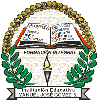 INSTITUCIÓN EDUCATIVA MANUEL JOSÉ GÓMEZ SERNAINSTITUCIÓN EDUCATIVA MANUEL JOSÉ GÓMEZ SERNAINSTITUCIÓN EDUCATIVA MANUEL JOSÉ GÓMEZ SERNAINSTITUCIÓN EDUCATIVA MANUEL JOSÉ GÓMEZ SERNAINSTITUCIÓN EDUCATIVA MANUEL JOSÉ GÓMEZ SERNAINSTITUCIÓN EDUCATIVA MANUEL JOSÉ GÓMEZ SERNAINSTITUCIÓN EDUCATIVA MANUEL JOSÉ GÓMEZ SERNAINSTITUCIÓN EDUCATIVA MANUEL JOSÉ GÓMEZ SERNAINSTITUCIÓN EDUCATIVA MANUEL JOSÉ GÓMEZ SERNAINSTITUCIÓN EDUCATIVA MANUEL JOSÉ GÓMEZ SERNAGESTIÓN ACADÉMICA GESTIÓN ACADÉMICA GESTIÓN ACADÉMICA GESTIÓN ACADÉMICA PLAN DE ÁREAPLAN DE ÁREAPLAN DE ÁREAPeriodo 4 Periodo 4 AÑO: 2018ÁREA/ASIGNATURA:ÁREA/ASIGNATURA:ÁREA/ASIGNATURA:ÁREA/ASIGNATURA:GRADOGRADOGRADODOCENTE: DORIS BERDUGO CABARCASDOCENTE: DORIS BERDUGO CABARCASDOCENTE: DORIS BERDUGO CABARCASDOCENTE: DORIS BERDUGO CABARCASOBJETIVO O META DEL CICLOOBJETIVO O META DEL CICLOOBJETIVO O META DEL CICLOOBJETIVO O META DEL CICLOOBJETIVO O META DEL CICLOOBJETIVO O META DEL CICLOOBJETIVO O META DEL CICLOOBJETIVO DEL GRADOOBJETIVO DEL GRADOOBJETIVO DEL GRADOOBJETIVO DEL GRADOOBJETIVO DEL GRADOOBJETIVO DEL GRADOAl terminar el ciclo 1, de los grados cero a tercero, los estudiantes de la institución educativa Manuel José Gómez Serna, estarán en capacidad de; reconocerse como ser social e histórico, miembros de un país con diversas etnias y culturas, con un legado que genera identidad nacional, teniendo en cuenta que las normas son acuerdos básicos que buscan la convivencia pacífica en la diversidad interactuando en diferentes contextos desde la identificación de roles, resolución de problemas y establecimiento de consecuencias.Al terminar el ciclo 1, de los grados cero a tercero, los estudiantes de la institución educativa Manuel José Gómez Serna, estarán en capacidad de; reconocerse como ser social e histórico, miembros de un país con diversas etnias y culturas, con un legado que genera identidad nacional, teniendo en cuenta que las normas son acuerdos básicos que buscan la convivencia pacífica en la diversidad interactuando en diferentes contextos desde la identificación de roles, resolución de problemas y establecimiento de consecuencias.Al terminar el ciclo 1, de los grados cero a tercero, los estudiantes de la institución educativa Manuel José Gómez Serna, estarán en capacidad de; reconocerse como ser social e histórico, miembros de un país con diversas etnias y culturas, con un legado que genera identidad nacional, teniendo en cuenta que las normas son acuerdos básicos que buscan la convivencia pacífica en la diversidad interactuando en diferentes contextos desde la identificación de roles, resolución de problemas y establecimiento de consecuencias.Al terminar el ciclo 1, de los grados cero a tercero, los estudiantes de la institución educativa Manuel José Gómez Serna, estarán en capacidad de; reconocerse como ser social e histórico, miembros de un país con diversas etnias y culturas, con un legado que genera identidad nacional, teniendo en cuenta que las normas son acuerdos básicos que buscan la convivencia pacífica en la diversidad interactuando en diferentes contextos desde la identificación de roles, resolución de problemas y establecimiento de consecuencias.Al terminar el ciclo 1, de los grados cero a tercero, los estudiantes de la institución educativa Manuel José Gómez Serna, estarán en capacidad de; reconocerse como ser social e histórico, miembros de un país con diversas etnias y culturas, con un legado que genera identidad nacional, teniendo en cuenta que las normas son acuerdos básicos que buscan la convivencia pacífica en la diversidad interactuando en diferentes contextos desde la identificación de roles, resolución de problemas y establecimiento de consecuencias.Al terminar el ciclo 1, de los grados cero a tercero, los estudiantes de la institución educativa Manuel José Gómez Serna, estarán en capacidad de; reconocerse como ser social e histórico, miembros de un país con diversas etnias y culturas, con un legado que genera identidad nacional, teniendo en cuenta que las normas son acuerdos básicos que buscan la convivencia pacífica en la diversidad interactuando en diferentes contextos desde la identificación de roles, resolución de problemas y establecimiento de consecuencias.Al terminar el ciclo 1, de los grados cero a tercero, los estudiantes de la institución educativa Manuel José Gómez Serna, estarán en capacidad de; reconocerse como ser social e histórico, miembros de un país con diversas etnias y culturas, con un legado que genera identidad nacional, teniendo en cuenta que las normas son acuerdos básicos que buscan la convivencia pacífica en la diversidad interactuando en diferentes contextos desde la identificación de roles, resolución de problemas y establecimiento de consecuencias.Inculcar hábitos y costumbres que permitan una sana convivencia dentro y fuera del aula de clase.Identificar cada ser humano como único, miembro de diversas organizaciones sociales y políticas necesarias para el bienestar y el desarrollo personal y comunitario; reconociendo que las normas son acuerdos básicos que buscan la convivencia pacífica en la diversidad.Ubicar en el tiempo y en el espacio donde se reconoce como ser social y cultural de acuerdo a su entorno próximo; por medio de la interacción con este.Inculcar hábitos y costumbres que permitan una sana convivencia dentro y fuera del aula de clase.Identificar cada ser humano como único, miembro de diversas organizaciones sociales y políticas necesarias para el bienestar y el desarrollo personal y comunitario; reconociendo que las normas son acuerdos básicos que buscan la convivencia pacífica en la diversidad.Ubicar en el tiempo y en el espacio donde se reconoce como ser social y cultural de acuerdo a su entorno próximo; por medio de la interacción con este.Inculcar hábitos y costumbres que permitan una sana convivencia dentro y fuera del aula de clase.Identificar cada ser humano como único, miembro de diversas organizaciones sociales y políticas necesarias para el bienestar y el desarrollo personal y comunitario; reconociendo que las normas son acuerdos básicos que buscan la convivencia pacífica en la diversidad.Ubicar en el tiempo y en el espacio donde se reconoce como ser social y cultural de acuerdo a su entorno próximo; por medio de la interacción con este.Inculcar hábitos y costumbres que permitan una sana convivencia dentro y fuera del aula de clase.Identificar cada ser humano como único, miembro de diversas organizaciones sociales y políticas necesarias para el bienestar y el desarrollo personal y comunitario; reconociendo que las normas son acuerdos básicos que buscan la convivencia pacífica en la diversidad.Ubicar en el tiempo y en el espacio donde se reconoce como ser social y cultural de acuerdo a su entorno próximo; por medio de la interacción con este.Inculcar hábitos y costumbres que permitan una sana convivencia dentro y fuera del aula de clase.Identificar cada ser humano como único, miembro de diversas organizaciones sociales y políticas necesarias para el bienestar y el desarrollo personal y comunitario; reconociendo que las normas son acuerdos básicos que buscan la convivencia pacífica en la diversidad.Ubicar en el tiempo y en el espacio donde se reconoce como ser social y cultural de acuerdo a su entorno próximo; por medio de la interacción con este.Inculcar hábitos y costumbres que permitan una sana convivencia dentro y fuera del aula de clase.Identificar cada ser humano como único, miembro de diversas organizaciones sociales y políticas necesarias para el bienestar y el desarrollo personal y comunitario; reconociendo que las normas son acuerdos básicos que buscan la convivencia pacífica en la diversidad.Ubicar en el tiempo y en el espacio donde se reconoce como ser social y cultural de acuerdo a su entorno próximo; por medio de la interacción con este.SITUACIÓN PROBLEMA Y/O PREGUNTAS PROBLEMATIZADORAS ¿De qué manera se evidencia en mi comunidad las prácticas de convivencia respetuosa o de discriminación?SITUACIÓN PROBLEMA Y/O PREGUNTAS PROBLEMATIZADORAS ¿De qué manera se evidencia en mi comunidad las prácticas de convivencia respetuosa o de discriminación?SITUACIÓN PROBLEMA Y/O PREGUNTAS PROBLEMATIZADORAS ¿De qué manera se evidencia en mi comunidad las prácticas de convivencia respetuosa o de discriminación?SITUACIÓN PROBLEMA Y/O PREGUNTAS PROBLEMATIZADORAS ¿De qué manera se evidencia en mi comunidad las prácticas de convivencia respetuosa o de discriminación?SITUACIÓN PROBLEMA Y/O PREGUNTAS PROBLEMATIZADORAS ¿De qué manera se evidencia en mi comunidad las prácticas de convivencia respetuosa o de discriminación?SITUACIÓN PROBLEMA Y/O PREGUNTAS PROBLEMATIZADORAS ¿De qué manera se evidencia en mi comunidad las prácticas de convivencia respetuosa o de discriminación?SITUACIÓN PROBLEMA Y/O PREGUNTAS PROBLEMATIZADORAS ¿De qué manera se evidencia en mi comunidad las prácticas de convivencia respetuosa o de discriminación?SITUACIÓN PROBLEMA Y/O PREGUNTAS PROBLEMATIZADORAS ¿De qué manera se evidencia en mi comunidad las prácticas de convivencia respetuosa o de discriminación?SITUACIÓN PROBLEMA Y/O PREGUNTAS PROBLEMATIZADORAS ¿De qué manera se evidencia en mi comunidad las prácticas de convivencia respetuosa o de discriminación?SITUACIÓN PROBLEMA Y/O PREGUNTAS PROBLEMATIZADORAS ¿De qué manera se evidencia en mi comunidad las prácticas de convivencia respetuosa o de discriminación?SITUACIÓN PROBLEMA Y/O PREGUNTAS PROBLEMATIZADORAS ¿De qué manera se evidencia en mi comunidad las prácticas de convivencia respetuosa o de discriminación?SITUACIÓN PROBLEMA Y/O PREGUNTAS PROBLEMATIZADORAS ¿De qué manera se evidencia en mi comunidad las prácticas de convivencia respetuosa o de discriminación?SITUACIÓN PROBLEMA Y/O PREGUNTAS PROBLEMATIZADORAS ¿De qué manera se evidencia en mi comunidad las prácticas de convivencia respetuosa o de discriminación?ESTÁNDARESIdentifico cambios y aspectos que se mantienen en mí y en las organizaciones de mi entorno. Reconozco en mi entorno cercano las huellas que dejaron las comunidades que lo ocuparon en el pasado (monumentos, museos, sitios de conservación histórica. ESTÁNDARESIdentifico cambios y aspectos que se mantienen en mí y en las organizaciones de mi entorno. Reconozco en mi entorno cercano las huellas que dejaron las comunidades que lo ocuparon en el pasado (monumentos, museos, sitios de conservación histórica. ESTÁNDARESIdentifico cambios y aspectos que se mantienen en mí y en las organizaciones de mi entorno. Reconozco en mi entorno cercano las huellas que dejaron las comunidades que lo ocuparon en el pasado (monumentos, museos, sitios de conservación histórica. ESTÁNDARESIdentifico cambios y aspectos que se mantienen en mí y en las organizaciones de mi entorno. Reconozco en mi entorno cercano las huellas que dejaron las comunidades que lo ocuparon en el pasado (monumentos, museos, sitios de conservación histórica. DBADBA 4. Reconoce la noción de cambio a partir de las transformaciones que ha vivido en los últimos años a nivel personal, de su familia y del entorno barrial, veredal o del lugar donde vive. DBADBA 4. Reconoce la noción de cambio a partir de las transformaciones que ha vivido en los últimos años a nivel personal, de su familia y del entorno barrial, veredal o del lugar donde vive. DBADBA 4. Reconoce la noción de cambio a partir de las transformaciones que ha vivido en los últimos años a nivel personal, de su familia y del entorno barrial, veredal o del lugar donde vive. DBADBA 4. Reconoce la noción de cambio a partir de las transformaciones que ha vivido en los últimos años a nivel personal, de su familia y del entorno barrial, veredal o del lugar donde vive. CONTENIDOSLa historia y su importanciaHistoria del barrio.Cambios en la estructura física del barrio con el paso del tiempo.Personajes reconocidos históricamente en el barrio.Historia: primeros pobladores, características y aportes culturales.Historia de los medio de comunicación y transporte en el municipio.CONTENIDOSLa historia y su importanciaHistoria del barrio.Cambios en la estructura física del barrio con el paso del tiempo.Personajes reconocidos históricamente en el barrio.Historia: primeros pobladores, características y aportes culturales.Historia de los medio de comunicación y transporte en el municipio.CONTENIDOSLa historia y su importanciaHistoria del barrio.Cambios en la estructura física del barrio con el paso del tiempo.Personajes reconocidos históricamente en el barrio.Historia: primeros pobladores, características y aportes culturales.Historia de los medio de comunicación y transporte en el municipio.CONTENIDOSLa historia y su importanciaHistoria del barrio.Cambios en la estructura física del barrio con el paso del tiempo.Personajes reconocidos históricamente en el barrio.Historia: primeros pobladores, características y aportes culturales.Historia de los medio de comunicación y transporte en el municipio.CONTENIDOSLa historia y su importanciaHistoria del barrio.Cambios en la estructura física del barrio con el paso del tiempo.Personajes reconocidos históricamente en el barrio.Historia: primeros pobladores, características y aportes culturales.Historia de los medio de comunicación y transporte en el municipio.COMPETENCIAS.  INTERPRETATIVA, ARGUMENTATIVA Y PROPOSITIVA.COMPETENCIAS.  INTERPRETATIVA, ARGUMENTATIVA Y PROPOSITIVA.COMPETENCIAS.  INTERPRETATIVA, ARGUMENTATIVA Y PROPOSITIVA.COMPETENCIAS.  INTERPRETATIVA, ARGUMENTATIVA Y PROPOSITIVA.COMPETENCIAS.  INTERPRETATIVA, ARGUMENTATIVA Y PROPOSITIVA.COMPETENCIAS.  INTERPRETATIVA, ARGUMENTATIVA Y PROPOSITIVA.COMPETENCIAS.  INTERPRETATIVA, ARGUMENTATIVA Y PROPOSITIVA.COMPETENCIAS.  INTERPRETATIVA, ARGUMENTATIVA Y PROPOSITIVA.COMPETENCIAS.  INTERPRETATIVA, ARGUMENTATIVA Y PROPOSITIVA.COMPETENCIAS.  INTERPRETATIVA, ARGUMENTATIVA Y PROPOSITIVA.COMPETENCIAS.  INTERPRETATIVA, ARGUMENTATIVA Y PROPOSITIVA.COMPETENCIAS.  INTERPRETATIVA, ARGUMENTATIVA Y PROPOSITIVA.COMPETENCIAS.  INTERPRETATIVA, ARGUMENTATIVA Y PROPOSITIVA.INDICADORES DE DESEMPEÑOINDICADORES DE DESEMPEÑOINDICADORES DE DESEMPEÑOINDICADORES DE DESEMPEÑOINDICADORES DE DESEMPEÑOINDICADORES DE DESEMPEÑOINDICADORES DE DESEMPEÑOINDICADORES DE DESEMPEÑOINDICADORES DE DESEMPEÑOINDICADORES DE DESEMPEÑOINDICADORES DE DESEMPEÑOINDICADORES DE DESEMPEÑOINDICADORES DE DESEMPEÑOSABER CONOCERSABER CONOCERSABER CONOCERSABER HACERSABER HACERSABER HACERSABER HACERSABER HACERSABER HACERSABER HACERSABER SERSABER SERSABER SERReconoce aspectos de la historia de su barrio.Identifica hechos históricos importantes de su entorno.Reconoce aspectos de la historia de su barrio.Identifica hechos históricos importantes de su entorno.Reconoce aspectos de la historia de su barrio.Identifica hechos históricos importantes de su entorno.Elabora dibujos comparativos que dan cuenta del ayer y hoy del barrio.Elabora dibujos comparativos que dan cuenta del ayer y hoy del barrio.Elabora dibujos comparativos que dan cuenta del ayer y hoy del barrio.Elabora dibujos comparativos que dan cuenta del ayer y hoy del barrio.Elabora dibujos comparativos que dan cuenta del ayer y hoy del barrio.Elabora dibujos comparativos que dan cuenta del ayer y hoy del barrio.Elabora dibujos comparativos que dan cuenta del ayer y hoy del barrio.Valora los hechos históricos del municipio y sus símbolos.Valora los hechos históricos del municipio y sus símbolos.Valora los hechos históricos del municipio y sus símbolos.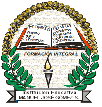 INSTITUCIÓN EDUCATIVA MANUEL JOSÉ GÓMEZ SERNAINSTITUCIÓN EDUCATIVA MANUEL JOSÉ GÓMEZ SERNAINSTITUCIÓN EDUCATIVA MANUEL JOSÉ GÓMEZ SERNAINSTITUCIÓN EDUCATIVA MANUEL JOSÉ GÓMEZ SERNAINSTITUCIÓN EDUCATIVA MANUEL JOSÉ GÓMEZ SERNAINSTITUCIÓN EDUCATIVA MANUEL JOSÉ GÓMEZ SERNAINSTITUCIÓN EDUCATIVA MANUEL JOSÉ GÓMEZ SERNAINSTITUCIÓN EDUCATIVA MANUEL JOSÉ GÓMEZ SERNAINSTITUCIÓN EDUCATIVA MANUEL JOSÉ GÓMEZ SERNAINSTITUCIÓN EDUCATIVA MANUEL JOSÉ GÓMEZ SERNAGESTIÓN ACADÉMICA GESTIÓN ACADÉMICA PLAN DE ÁREAPLAN DE ÁREAPLAN DE ÁREAPLAN DE ÁREAPLAN DE ÁREAPeriodo 1 AÑO:2018 AÑO:2018 ÁREA/ASIGNATURA:ÁREA/ASIGNATURA:GRADO 2 GRADO 2 GRADO 2 GRADO 2 DOCENTE: DORIS BERDUGO CABARCASDOCENTE: DORIS BERDUGO CABARCASDOCENTE: DORIS BERDUGO CABARCASDOCENTE: DORIS BERDUGO CABARCASDOCENTE: DORIS BERDUGO CABARCASOBJETIVO O META DEL CICLOOBJETIVO O META DEL CICLOOBJETIVO O META DEL CICLOOBJETIVO O META DEL CICLOOBJETIVO O META DEL CICLOOBJETIVO O META DEL CICLOOBJETIVO DEL GRADOOBJETIVO DEL GRADOOBJETIVO DEL GRADOOBJETIVO DEL GRADOOBJETIVO DEL GRADOAl terminar el ciclo 1, de los grados cero a tercero, los estudiantes de la institución educativa Manuel José Gómez Serna, estarán en capacidad de; reconocerse como ser social e histórico, miembros de un país con diversas etnias y culturas, con un legado que genera identidad nacional, teniendo en cuenta que las normas son acuerdos básicos que buscan la convivencia pacífica en la diversidad interactuando en diferentes contextos desde la identificación de roles, resolución de problemas y establecimiento de consecuencias.Al terminar el ciclo 1, de los grados cero a tercero, los estudiantes de la institución educativa Manuel José Gómez Serna, estarán en capacidad de; reconocerse como ser social e histórico, miembros de un país con diversas etnias y culturas, con un legado que genera identidad nacional, teniendo en cuenta que las normas son acuerdos básicos que buscan la convivencia pacífica en la diversidad interactuando en diferentes contextos desde la identificación de roles, resolución de problemas y establecimiento de consecuencias.Al terminar el ciclo 1, de los grados cero a tercero, los estudiantes de la institución educativa Manuel José Gómez Serna, estarán en capacidad de; reconocerse como ser social e histórico, miembros de un país con diversas etnias y culturas, con un legado que genera identidad nacional, teniendo en cuenta que las normas son acuerdos básicos que buscan la convivencia pacífica en la diversidad interactuando en diferentes contextos desde la identificación de roles, resolución de problemas y establecimiento de consecuencias.Al terminar el ciclo 1, de los grados cero a tercero, los estudiantes de la institución educativa Manuel José Gómez Serna, estarán en capacidad de; reconocerse como ser social e histórico, miembros de un país con diversas etnias y culturas, con un legado que genera identidad nacional, teniendo en cuenta que las normas son acuerdos básicos que buscan la convivencia pacífica en la diversidad interactuando en diferentes contextos desde la identificación de roles, resolución de problemas y establecimiento de consecuencias.Al terminar el ciclo 1, de los grados cero a tercero, los estudiantes de la institución educativa Manuel José Gómez Serna, estarán en capacidad de; reconocerse como ser social e histórico, miembros de un país con diversas etnias y culturas, con un legado que genera identidad nacional, teniendo en cuenta que las normas son acuerdos básicos que buscan la convivencia pacífica en la diversidad interactuando en diferentes contextos desde la identificación de roles, resolución de problemas y establecimiento de consecuencias.Al terminar el ciclo 1, de los grados cero a tercero, los estudiantes de la institución educativa Manuel José Gómez Serna, estarán en capacidad de; reconocerse como ser social e histórico, miembros de un país con diversas etnias y culturas, con un legado que genera identidad nacional, teniendo en cuenta que las normas son acuerdos básicos que buscan la convivencia pacífica en la diversidad interactuando en diferentes contextos desde la identificación de roles, resolución de problemas y establecimiento de consecuencias.Reconocer el municipio donde se habita y sus características socio-culturales, económicas, políticas, entre otras; mediante diferentes recursos e interacciones con el medio, buscando así el sentido de pertenencia por este.Infundir la necesidad de convivir con las otras, respetando su diversidad.Reconocer el municipio donde se habita y sus características socio-culturales, económicas, políticas, entre otras; mediante diferentes recursos e interacciones con el medio, buscando así el sentido de pertenencia por este.Infundir la necesidad de convivir con las otras, respetando su diversidad.Reconocer el municipio donde se habita y sus características socio-culturales, económicas, políticas, entre otras; mediante diferentes recursos e interacciones con el medio, buscando así el sentido de pertenencia por este.Infundir la necesidad de convivir con las otras, respetando su diversidad.Reconocer el municipio donde se habita y sus características socio-culturales, económicas, políticas, entre otras; mediante diferentes recursos e interacciones con el medio, buscando así el sentido de pertenencia por este.Infundir la necesidad de convivir con las otras, respetando su diversidad.Reconocer el municipio donde se habita y sus características socio-culturales, económicas, políticas, entre otras; mediante diferentes recursos e interacciones con el medio, buscando así el sentido de pertenencia por este.Infundir la necesidad de convivir con las otras, respetando su diversidad.SITUACIÓN PROBLEMA Y/O PREGUNTAS PROBLEMATIZADORAS ¿Cuáles son las problemáticas que hay en la convivencia en la escuela y en mi municipio y las posibles formas de enfrentarlas?SITUACIÓN PROBLEMA Y/O PREGUNTAS PROBLEMATIZADORAS ¿Cuáles son las problemáticas que hay en la convivencia en la escuela y en mi municipio y las posibles formas de enfrentarlas?SITUACIÓN PROBLEMA Y/O PREGUNTAS PROBLEMATIZADORAS ¿Cuáles son las problemáticas que hay en la convivencia en la escuela y en mi municipio y las posibles formas de enfrentarlas?SITUACIÓN PROBLEMA Y/O PREGUNTAS PROBLEMATIZADORAS ¿Cuáles son las problemáticas que hay en la convivencia en la escuela y en mi municipio y las posibles formas de enfrentarlas?SITUACIÓN PROBLEMA Y/O PREGUNTAS PROBLEMATIZADORAS ¿Cuáles son las problemáticas que hay en la convivencia en la escuela y en mi municipio y las posibles formas de enfrentarlas?SITUACIÓN PROBLEMA Y/O PREGUNTAS PROBLEMATIZADORAS ¿Cuáles son las problemáticas que hay en la convivencia en la escuela y en mi municipio y las posibles formas de enfrentarlas?SITUACIÓN PROBLEMA Y/O PREGUNTAS PROBLEMATIZADORAS ¿Cuáles son las problemáticas que hay en la convivencia en la escuela y en mi municipio y las posibles formas de enfrentarlas?SITUACIÓN PROBLEMA Y/O PREGUNTAS PROBLEMATIZADORAS ¿Cuáles son las problemáticas que hay en la convivencia en la escuela y en mi municipio y las posibles formas de enfrentarlas?SITUACIÓN PROBLEMA Y/O PREGUNTAS PROBLEMATIZADORAS ¿Cuáles son las problemáticas que hay en la convivencia en la escuela y en mi municipio y las posibles formas de enfrentarlas?SITUACIÓN PROBLEMA Y/O PREGUNTAS PROBLEMATIZADORAS ¿Cuáles son las problemáticas que hay en la convivencia en la escuela y en mi municipio y las posibles formas de enfrentarlas?SITUACIÓN PROBLEMA Y/O PREGUNTAS PROBLEMATIZADORAS ¿Cuáles son las problemáticas que hay en la convivencia en la escuela y en mi municipio y las posibles formas de enfrentarlas?ESTÁNDARESIdentifico normas que rigen algunas comunidades a las que pertenezco y explico su utilidad.Identifico características y funciones básicas de organizaciones sociales y políticas de mi entorno (familiar, colegio, barrio, vereda, corregimiento, resguardo, territorios afro colombianos, municipio…).31Comparo mis aportes con los de mis compañeros (as) e incorporo en mis conocimientos y juicios elementos valiosos aportados por otros.Describo algunos elementos que permiten reconocerme como miembro de un grupo regional y de una nación (territorio, lenguas, costumbres, símbolos patrios).10 ESTÁNDARESIdentifico normas que rigen algunas comunidades a las que pertenezco y explico su utilidad.Identifico características y funciones básicas de organizaciones sociales y políticas de mi entorno (familiar, colegio, barrio, vereda, corregimiento, resguardo, territorios afro colombianos, municipio…).31Comparo mis aportes con los de mis compañeros (as) e incorporo en mis conocimientos y juicios elementos valiosos aportados por otros.Describo algunos elementos que permiten reconocerme como miembro de un grupo regional y de una nación (territorio, lenguas, costumbres, símbolos patrios).10 ESTÁNDARESIdentifico normas que rigen algunas comunidades a las que pertenezco y explico su utilidad.Identifico características y funciones básicas de organizaciones sociales y políticas de mi entorno (familiar, colegio, barrio, vereda, corregimiento, resguardo, territorios afro colombianos, municipio…).31Comparo mis aportes con los de mis compañeros (as) e incorporo en mis conocimientos y juicios elementos valiosos aportados por otros.Describo algunos elementos que permiten reconocerme como miembro de un grupo regional y de una nación (territorio, lenguas, costumbres, símbolos patrios).10 ESTÁNDARESIdentifico normas que rigen algunas comunidades a las que pertenezco y explico su utilidad.Identifico características y funciones básicas de organizaciones sociales y políticas de mi entorno (familiar, colegio, barrio, vereda, corregimiento, resguardo, territorios afro colombianos, municipio…).31Comparo mis aportes con los de mis compañeros (as) e incorporo en mis conocimientos y juicios elementos valiosos aportados por otros.Describo algunos elementos que permiten reconocerme como miembro de un grupo regional y de una nación (territorio, lenguas, costumbres, símbolos patrios).10 ESTÁNDARESIdentifico normas que rigen algunas comunidades a las que pertenezco y explico su utilidad.Identifico características y funciones básicas de organizaciones sociales y políticas de mi entorno (familiar, colegio, barrio, vereda, corregimiento, resguardo, territorios afro colombianos, municipio…).31Comparo mis aportes con los de mis compañeros (as) e incorporo en mis conocimientos y juicios elementos valiosos aportados por otros.Describo algunos elementos que permiten reconocerme como miembro de un grupo regional y de una nación (territorio, lenguas, costumbres, símbolos patrios).10 DBADBA 8. Reconoce y rechaza situaciones de exclusión o discriminación en su familia, entre sus amigos y en los compañeros del salón de clase.DBA 6. Compara las características de las viviendas de su municipio, vereda o lugar donde vive con las de otros lugares.DBADBA 8. Reconoce y rechaza situaciones de exclusión o discriminación en su familia, entre sus amigos y en los compañeros del salón de clase.DBA 6. Compara las características de las viviendas de su municipio, vereda o lugar donde vive con las de otros lugares.DBADBA 8. Reconoce y rechaza situaciones de exclusión o discriminación en su familia, entre sus amigos y en los compañeros del salón de clase.DBA 6. Compara las características de las viviendas de su municipio, vereda o lugar donde vive con las de otros lugares.CONTENIDOSRelaciones Ético-políticasNormas y convivencia escolar.Manual de convivencia.Democracia.Participación democrática.Comunidad educativa.Gobierno escolar.Personero y contralor escolar.Cátedra de estudios afrocolombianos.La raza.Clases de razas.El municipio.Símbolos del municipio.Poder público en el municipio.CONTENIDOSRelaciones Ético-políticasNormas y convivencia escolar.Manual de convivencia.Democracia.Participación democrática.Comunidad educativa.Gobierno escolar.Personero y contralor escolar.Cátedra de estudios afrocolombianos.La raza.Clases de razas.El municipio.Símbolos del municipio.Poder público en el municipio.CONTENIDOSRelaciones Ético-políticasNormas y convivencia escolar.Manual de convivencia.Democracia.Participación democrática.Comunidad educativa.Gobierno escolar.Personero y contralor escolar.Cátedra de estudios afrocolombianos.La raza.Clases de razas.El municipio.Símbolos del municipio.Poder público en el municipio.COMPETENCIAS: INTERPRETATIVA, ARGUMENTATIVA Y PROPOSITIVA. COMPETENCIAS: INTERPRETATIVA, ARGUMENTATIVA Y PROPOSITIVA. COMPETENCIAS: INTERPRETATIVA, ARGUMENTATIVA Y PROPOSITIVA. INDICADORES DE DESEMPEÑOINDICADORES DE DESEMPEÑOINDICADORES DE DESEMPEÑOSABER CONOCERSABER HACERSABER SERConoce que es la comunidad e identifica miembros de la comunidad escolar.Conoce la importancia de la democracia y participación escolar.Identificar la importancia de la cátedra de estudios afrocolombianos.Dibuja comunidades a las que pertenece.Participa en la elección de representantes, contralor, personero.Dibuja características de diferentes razas.Respeta las decisiones de los demás y se preocupa por tomar buenas decisiones.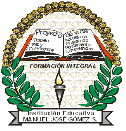 INSTITUCIÓN EDUCATIVA MANUEL JOSÉ GÓMEZ SERNAINSTITUCIÓN EDUCATIVA MANUEL JOSÉ GÓMEZ SERNAINSTITUCIÓN EDUCATIVA MANUEL JOSÉ GÓMEZ SERNAINSTITUCIÓN EDUCATIVA MANUEL JOSÉ GÓMEZ SERNAINSTITUCIÓN EDUCATIVA MANUEL JOSÉ GÓMEZ SERNAINSTITUCIÓN EDUCATIVA MANUEL JOSÉ GÓMEZ SERNAINSTITUCIÓN EDUCATIVA MANUEL JOSÉ GÓMEZ SERNAINSTITUCIÓN EDUCATIVA MANUEL JOSÉ GÓMEZ SERNAINSTITUCIÓN EDUCATIVA MANUEL JOSÉ GÓMEZ SERNAINSTITUCIÓN EDUCATIVA MANUEL JOSÉ GÓMEZ SERNAGESTIÓN ACADÉMICA GESTIÓN ACADÉMICA PLAN DE ÁREA CIENCIAS SOCIALES, HISTORIA, GEOGRAFIA CONSTITUCIÓN POLITICA Y DEMOCRACIAPLAN DE ÁREA CIENCIAS SOCIALES, HISTORIA, GEOGRAFIA CONSTITUCIÓN POLITICA Y DEMOCRACIAPLAN DE ÁREA CIENCIAS SOCIALES, HISTORIA, GEOGRAFIA CONSTITUCIÓN POLITICA Y DEMOCRACIAPLAN DE ÁREA CIENCIAS SOCIALES, HISTORIA, GEOGRAFIA CONSTITUCIÓN POLITICA Y DEMOCRACIAPLAN DE ÁREA CIENCIAS SOCIALES, HISTORIA, GEOGRAFIA CONSTITUCIÓN POLITICA Y DEMOCRACIAPeriodo 2 AÑO: 2018AÑO: 2018ÁREA/ASIGNATURA:ÁREA/ASIGNATURA:GRADO 2º GRADO 2º GRADO 2º GRADO 2º DOCENTE: DORIS BERDUGO CABARCASDOCENTE: DORIS BERDUGO CABARCASDOCENTE: DORIS BERDUGO CABARCASDOCENTE: DORIS BERDUGO CABARCASDOCENTE: DORIS BERDUGO CABARCASOBJETIVO O META DEL CICLOOBJETIVO O META DEL CICLOOBJETIVO O META DEL CICLOOBJETIVO O META DEL CICLOOBJETIVO O META DEL CICLOOBJETIVO O META DEL CICLOOBJETIVO DEL GRADOOBJETIVO DEL GRADOOBJETIVO DEL GRADOOBJETIVO DEL GRADOOBJETIVO DEL GRADOAl terminar el ciclo 1, de los grados cero a tercero, los estudiantes de la institución educativa Manuel José Gómez Serna, estarán en capacidad de; reconocerse como ser social e histórico, miembros de un país con diversas etnias y culturas, con un legado que genera identidad nacional, teniendo en cuenta que las normas son acuerdos básicos que buscan la convivencia pacífica en la diversidad interactuando en diferentes contextos desde la identificación de roles, resolución de problemas y establecimiento de consecuencias.Al terminar el ciclo 1, de los grados cero a tercero, los estudiantes de la institución educativa Manuel José Gómez Serna, estarán en capacidad de; reconocerse como ser social e histórico, miembros de un país con diversas etnias y culturas, con un legado que genera identidad nacional, teniendo en cuenta que las normas son acuerdos básicos que buscan la convivencia pacífica en la diversidad interactuando en diferentes contextos desde la identificación de roles, resolución de problemas y establecimiento de consecuencias.Al terminar el ciclo 1, de los grados cero a tercero, los estudiantes de la institución educativa Manuel José Gómez Serna, estarán en capacidad de; reconocerse como ser social e histórico, miembros de un país con diversas etnias y culturas, con un legado que genera identidad nacional, teniendo en cuenta que las normas son acuerdos básicos que buscan la convivencia pacífica en la diversidad interactuando en diferentes contextos desde la identificación de roles, resolución de problemas y establecimiento de consecuencias.Al terminar el ciclo 1, de los grados cero a tercero, los estudiantes de la institución educativa Manuel José Gómez Serna, estarán en capacidad de; reconocerse como ser social e histórico, miembros de un país con diversas etnias y culturas, con un legado que genera identidad nacional, teniendo en cuenta que las normas son acuerdos básicos que buscan la convivencia pacífica en la diversidad interactuando en diferentes contextos desde la identificación de roles, resolución de problemas y establecimiento de consecuencias.Al terminar el ciclo 1, de los grados cero a tercero, los estudiantes de la institución educativa Manuel José Gómez Serna, estarán en capacidad de; reconocerse como ser social e histórico, miembros de un país con diversas etnias y culturas, con un legado que genera identidad nacional, teniendo en cuenta que las normas son acuerdos básicos que buscan la convivencia pacífica en la diversidad interactuando en diferentes contextos desde la identificación de roles, resolución de problemas y establecimiento de consecuencias.Al terminar el ciclo 1, de los grados cero a tercero, los estudiantes de la institución educativa Manuel José Gómez Serna, estarán en capacidad de; reconocerse como ser social e histórico, miembros de un país con diversas etnias y culturas, con un legado que genera identidad nacional, teniendo en cuenta que las normas son acuerdos básicos que buscan la convivencia pacífica en la diversidad interactuando en diferentes contextos desde la identificación de roles, resolución de problemas y establecimiento de consecuencias.Reconocer el municipio donde se habita y sus características socio-culturales, económicas, políticas, entre otras; mediante diferentes recursos e interacciones con el medio, buscando así el sentido de pertenencia por este.Reconocer el municipio donde se habita y sus características socio-culturales, económicas, políticas, entre otras; mediante diferentes recursos e interacciones con el medio, buscando así el sentido de pertenencia por este.Reconocer el municipio donde se habita y sus características socio-culturales, económicas, políticas, entre otras; mediante diferentes recursos e interacciones con el medio, buscando así el sentido de pertenencia por este.Reconocer el municipio donde se habita y sus características socio-culturales, económicas, políticas, entre otras; mediante diferentes recursos e interacciones con el medio, buscando así el sentido de pertenencia por este.Reconocer el municipio donde se habita y sus características socio-culturales, económicas, políticas, entre otras; mediante diferentes recursos e interacciones con el medio, buscando así el sentido de pertenencia por este.SITUACIÓN PROBLEMA Y/O PREGUNTAS PROBLEMATIZADORAS ¿Cómo explicarías a un amigo las principales características del paisaje natural y cultural de tu municipio?SITUACIÓN PROBLEMA Y/O PREGUNTAS PROBLEMATIZADORAS ¿Cómo explicarías a un amigo las principales características del paisaje natural y cultural de tu municipio?SITUACIÓN PROBLEMA Y/O PREGUNTAS PROBLEMATIZADORAS ¿Cómo explicarías a un amigo las principales características del paisaje natural y cultural de tu municipio?SITUACIÓN PROBLEMA Y/O PREGUNTAS PROBLEMATIZADORAS ¿Cómo explicarías a un amigo las principales características del paisaje natural y cultural de tu municipio?SITUACIÓN PROBLEMA Y/O PREGUNTAS PROBLEMATIZADORAS ¿Cómo explicarías a un amigo las principales características del paisaje natural y cultural de tu municipio?SITUACIÓN PROBLEMA Y/O PREGUNTAS PROBLEMATIZADORAS ¿Cómo explicarías a un amigo las principales características del paisaje natural y cultural de tu municipio?SITUACIÓN PROBLEMA Y/O PREGUNTAS PROBLEMATIZADORAS ¿Cómo explicarías a un amigo las principales características del paisaje natural y cultural de tu municipio?SITUACIÓN PROBLEMA Y/O PREGUNTAS PROBLEMATIZADORAS ¿Cómo explicarías a un amigo las principales características del paisaje natural y cultural de tu municipio?SITUACIÓN PROBLEMA Y/O PREGUNTAS PROBLEMATIZADORAS ¿Cómo explicarías a un amigo las principales características del paisaje natural y cultural de tu municipio?SITUACIÓN PROBLEMA Y/O PREGUNTAS PROBLEMATIZADORAS ¿Cómo explicarías a un amigo las principales características del paisaje natural y cultural de tu municipio?SITUACIÓN PROBLEMA Y/O PREGUNTAS PROBLEMATIZADORAS ¿Cómo explicarías a un amigo las principales características del paisaje natural y cultural de tu municipio?ESTÁNDARESDescribo las características de un paisaje natural y de un paisaje cultural.Establezco relaciones entre paisajes naturales y paisajes culturales.Establezco relaciones entre los espacios físicos que ocupo (salón de clase, colegio, municipio…) y sus representaciones (mapas, planos, maquetas...).Organizo la información, utilizando cuadros, gráficas…ESTÁNDARESDescribo las características de un paisaje natural y de un paisaje cultural.Establezco relaciones entre paisajes naturales y paisajes culturales.Establezco relaciones entre los espacios físicos que ocupo (salón de clase, colegio, municipio…) y sus representaciones (mapas, planos, maquetas...).Organizo la información, utilizando cuadros, gráficas…ESTÁNDARESDescribo las características de un paisaje natural y de un paisaje cultural.Establezco relaciones entre paisajes naturales y paisajes culturales.Establezco relaciones entre los espacios físicos que ocupo (salón de clase, colegio, municipio…) y sus representaciones (mapas, planos, maquetas...).Organizo la información, utilizando cuadros, gráficas…ESTÁNDARESDescribo las características de un paisaje natural y de un paisaje cultural.Establezco relaciones entre paisajes naturales y paisajes culturales.Establezco relaciones entre los espacios físicos que ocupo (salón de clase, colegio, municipio…) y sus representaciones (mapas, planos, maquetas...).Organizo la información, utilizando cuadros, gráficas…ESTÁNDARESDescribo las características de un paisaje natural y de un paisaje cultural.Establezco relaciones entre paisajes naturales y paisajes culturales.Establezco relaciones entre los espacios físicos que ocupo (salón de clase, colegio, municipio…) y sus representaciones (mapas, planos, maquetas...).Organizo la información, utilizando cuadros, gráficas…DBADBA 1. Comprende que el paisaje que vemos es resultado de las acciones humanas que se realizan en un espacio geográfico y que por esta razón, dicho paisaje cambia.DBA 7. Reconoce la organización territorial en su municipio, desde: comunas, corregimientos, veredas, localidades y territorios indígenas.DBA 2. Reconoce los puntos cardinales y los usa para orientarse en el desplazamiento de un lugar a otro.DBADBA 1. Comprende que el paisaje que vemos es resultado de las acciones humanas que se realizan en un espacio geográfico y que por esta razón, dicho paisaje cambia.DBA 7. Reconoce la organización territorial en su municipio, desde: comunas, corregimientos, veredas, localidades y territorios indígenas.DBA 2. Reconoce los puntos cardinales y los usa para orientarse en el desplazamiento de un lugar a otro.DBADBA 1. Comprende que el paisaje que vemos es resultado de las acciones humanas que se realizan en un espacio geográfico y que por esta razón, dicho paisaje cambia.DBA 7. Reconoce la organización territorial en su municipio, desde: comunas, corregimientos, veredas, localidades y territorios indígenas.DBA 2. Reconoce los puntos cardinales y los usa para orientarse en el desplazamiento de un lugar a otro.CONTENIDOSPaisaje natural y cultural.Puntos cardinales principales e intermedios.El municipio y su división territorial.Relieve.Clases de relieve.Clima.Mapas y planos.CONTENIDOSPaisaje natural y cultural.Puntos cardinales principales e intermedios.El municipio y su división territorial.Relieve.Clases de relieve.Clima.Mapas y planos.CONTENIDOSPaisaje natural y cultural.Puntos cardinales principales e intermedios.El municipio y su división territorial.Relieve.Clases de relieve.Clima.Mapas y planos.COMPETENCIAS.   INTERPRETATIVA, ARGUMENTATIVA Y PROPOSITIVA.COMPETENCIAS.   INTERPRETATIVA, ARGUMENTATIVA Y PROPOSITIVA.COMPETENCIAS.   INTERPRETATIVA, ARGUMENTATIVA Y PROPOSITIVA.INDICADORES DE DESEMPEÑOINDICADORES DE DESEMPEÑOINDICADORES DE DESEMPEÑOSABER CONOCERSABER HACERSABER SERIdentifica las característica de los diferentes paisajesRelaciona y compara el paisaje natural y cultural, ubicando en ellos lugares según los puntos cardinales.Identifica las características territoriales del municipio.Elabora planos y mapas de lugares específicos.Elabora cuadros comparativos entre las clases de paisajes. Se ubica en el espacio y ubica objetos y lugares según los puntos cardinales principales.Valora su trabajo y el de los demás.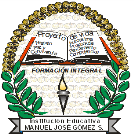 INSTITUCIÓN EDUCATIVA MANUEL JOSÉ GÓMEZ SERNAINSTITUCIÓN EDUCATIVA MANUEL JOSÉ GÓMEZ SERNAINSTITUCIÓN EDUCATIVA MANUEL JOSÉ GÓMEZ SERNAINSTITUCIÓN EDUCATIVA MANUEL JOSÉ GÓMEZ SERNAINSTITUCIÓN EDUCATIVA MANUEL JOSÉ GÓMEZ SERNAINSTITUCIÓN EDUCATIVA MANUEL JOSÉ GÓMEZ SERNAINSTITUCIÓN EDUCATIVA MANUEL JOSÉ GÓMEZ SERNAINSTITUCIÓN EDUCATIVA MANUEL JOSÉ GÓMEZ SERNAINSTITUCIÓN EDUCATIVA MANUEL JOSÉ GÓMEZ SERNAINSTITUCIÓN EDUCATIVA MANUEL JOSÉ GÓMEZ SERNAINSTITUCIÓN EDUCATIVA MANUEL JOSÉ GÓMEZ SERNAGESTIÓN ACADÉMICA GESTIÓN ACADÉMICA GESTIÓN ACADÉMICA GESTIÓN ACADÉMICA CIENCIAS SOCIALES, HISTORIA, GEOGRAFIA CONSTITUCIÓN POLITICA Y DEMOCRACIACIENCIAS SOCIALES, HISTORIA, GEOGRAFIA CONSTITUCIÓN POLITICA Y DEMOCRACIACIENCIAS SOCIALES, HISTORIA, GEOGRAFIA CONSTITUCIÓN POLITICA Y DEMOCRACIACIENCIAS SOCIALES, HISTORIA, GEOGRAFIA CONSTITUCIÓN POLITICA Y DEMOCRACIAPeriodo 3 AÑO: 2018AÑO: 2018ÁREA/ASIGNATURA:ÁREA/ASIGNATURA:ÁREA/ASIGNATURA:GRADO 2 GRADO 2 GRADO 2 GRADO 2 DOCENTE: DORIS BERDUGO CABARCASDOCENTE: DORIS BERDUGO CABARCASDOCENTE: DORIS BERDUGO CABARCASDOCENTE: DORIS BERDUGO CABARCASDOCENTE: DORIS BERDUGO CABARCASOBJETIVO O META DEL CICLOOBJETIVO O META DEL CICLOOBJETIVO O META DEL CICLOOBJETIVO O META DEL CICLOOBJETIVO O META DEL CICLOOBJETIVO O META DEL CICLOOBJETIVO O META DEL CICLOOBJETIVO DEL GRADOOBJETIVO DEL GRADOOBJETIVO DEL GRADOOBJETIVO DEL GRADOOBJETIVO DEL GRADOAl terminar el ciclo 1, de los grados cero a tercero, los estudiantes de la institución educativa Manuel José Gómez Serna, estarán en capacidad de; reconocerse como ser social e histórico, miembros de un país con diversas etnias y culturas, con un legado que genera identidad nacional, teniendo en cuenta que las normas son acuerdos básicos que buscan la convivencia pacífica en la diversidad interactuando en diferentes contextos desde la identificación de roles, resolución de problemas y establecimiento de consecuencias.Al terminar el ciclo 1, de los grados cero a tercero, los estudiantes de la institución educativa Manuel José Gómez Serna, estarán en capacidad de; reconocerse como ser social e histórico, miembros de un país con diversas etnias y culturas, con un legado que genera identidad nacional, teniendo en cuenta que las normas son acuerdos básicos que buscan la convivencia pacífica en la diversidad interactuando en diferentes contextos desde la identificación de roles, resolución de problemas y establecimiento de consecuencias.Al terminar el ciclo 1, de los grados cero a tercero, los estudiantes de la institución educativa Manuel José Gómez Serna, estarán en capacidad de; reconocerse como ser social e histórico, miembros de un país con diversas etnias y culturas, con un legado que genera identidad nacional, teniendo en cuenta que las normas son acuerdos básicos que buscan la convivencia pacífica en la diversidad interactuando en diferentes contextos desde la identificación de roles, resolución de problemas y establecimiento de consecuencias.Al terminar el ciclo 1, de los grados cero a tercero, los estudiantes de la institución educativa Manuel José Gómez Serna, estarán en capacidad de; reconocerse como ser social e histórico, miembros de un país con diversas etnias y culturas, con un legado que genera identidad nacional, teniendo en cuenta que las normas son acuerdos básicos que buscan la convivencia pacífica en la diversidad interactuando en diferentes contextos desde la identificación de roles, resolución de problemas y establecimiento de consecuencias.Al terminar el ciclo 1, de los grados cero a tercero, los estudiantes de la institución educativa Manuel José Gómez Serna, estarán en capacidad de; reconocerse como ser social e histórico, miembros de un país con diversas etnias y culturas, con un legado que genera identidad nacional, teniendo en cuenta que las normas son acuerdos básicos que buscan la convivencia pacífica en la diversidad interactuando en diferentes contextos desde la identificación de roles, resolución de problemas y establecimiento de consecuencias.Al terminar el ciclo 1, de los grados cero a tercero, los estudiantes de la institución educativa Manuel José Gómez Serna, estarán en capacidad de; reconocerse como ser social e histórico, miembros de un país con diversas etnias y culturas, con un legado que genera identidad nacional, teniendo en cuenta que las normas son acuerdos básicos que buscan la convivencia pacífica en la diversidad interactuando en diferentes contextos desde la identificación de roles, resolución de problemas y establecimiento de consecuencias.Al terminar el ciclo 1, de los grados cero a tercero, los estudiantes de la institución educativa Manuel José Gómez Serna, estarán en capacidad de; reconocerse como ser social e histórico, miembros de un país con diversas etnias y culturas, con un legado que genera identidad nacional, teniendo en cuenta que las normas son acuerdos básicos que buscan la convivencia pacífica en la diversidad interactuando en diferentes contextos desde la identificación de roles, resolución de problemas y establecimiento de consecuencias.Reconocer el municipio donde se habita y sus características socio-culturales, económicas, políticas, entre otras; mediante diferentes recursos e interacciones con el medio, buscando así el sentido de pertenencia por este.Reconocer el municipio donde se habita y sus características socio-culturales, económicas, políticas, entre otras; mediante diferentes recursos e interacciones con el medio, buscando así el sentido de pertenencia por este.Reconocer el municipio donde se habita y sus características socio-culturales, económicas, políticas, entre otras; mediante diferentes recursos e interacciones con el medio, buscando así el sentido de pertenencia por este.Reconocer el municipio donde se habita y sus características socio-culturales, económicas, políticas, entre otras; mediante diferentes recursos e interacciones con el medio, buscando así el sentido de pertenencia por este.Reconocer el municipio donde se habita y sus características socio-culturales, económicas, políticas, entre otras; mediante diferentes recursos e interacciones con el medio, buscando así el sentido de pertenencia por este.SITUACIÓN PROBLEMA Y/O PREGUNTAS PROBLEMATIZADORAS ¿Cuáles son las actividades económicas de algunas personas en mi entorno y el efecto de su trabajo en la comunidad y el municipio?SITUACIÓN PROBLEMA Y/O PREGUNTAS PROBLEMATIZADORAS ¿Cuáles son las actividades económicas de algunas personas en mi entorno y el efecto de su trabajo en la comunidad y el municipio?SITUACIÓN PROBLEMA Y/O PREGUNTAS PROBLEMATIZADORAS ¿Cuáles son las actividades económicas de algunas personas en mi entorno y el efecto de su trabajo en la comunidad y el municipio?SITUACIÓN PROBLEMA Y/O PREGUNTAS PROBLEMATIZADORAS ¿Cuáles son las actividades económicas de algunas personas en mi entorno y el efecto de su trabajo en la comunidad y el municipio?SITUACIÓN PROBLEMA Y/O PREGUNTAS PROBLEMATIZADORAS ¿Cuáles son las actividades económicas de algunas personas en mi entorno y el efecto de su trabajo en la comunidad y el municipio?SITUACIÓN PROBLEMA Y/O PREGUNTAS PROBLEMATIZADORAS ¿Cuáles son las actividades económicas de algunas personas en mi entorno y el efecto de su trabajo en la comunidad y el municipio?SITUACIÓN PROBLEMA Y/O PREGUNTAS PROBLEMATIZADORAS ¿Cuáles son las actividades económicas de algunas personas en mi entorno y el efecto de su trabajo en la comunidad y el municipio?SITUACIÓN PROBLEMA Y/O PREGUNTAS PROBLEMATIZADORAS ¿Cuáles son las actividades económicas de algunas personas en mi entorno y el efecto de su trabajo en la comunidad y el municipio?SITUACIÓN PROBLEMA Y/O PREGUNTAS PROBLEMATIZADORAS ¿Cuáles son las actividades económicas de algunas personas en mi entorno y el efecto de su trabajo en la comunidad y el municipio?SITUACIÓN PROBLEMA Y/O PREGUNTAS PROBLEMATIZADORAS ¿Cuáles son las actividades económicas de algunas personas en mi entorno y el efecto de su trabajo en la comunidad y el municipio?SITUACIÓN PROBLEMA Y/O PREGUNTAS PROBLEMATIZADORAS ¿Cuáles son las actividades económicas de algunas personas en mi entorno y el efecto de su trabajo en la comunidad y el municipio?SITUACIÓN PROBLEMA Y/O PREGUNTAS PROBLEMATIZADORAS ¿Cuáles son las actividades económicas de algunas personas en mi entorno y el efecto de su trabajo en la comunidad y el municipio?ESTÁNDARESComparo actividades económicas que se llevan a cabo en diferentes entornos.Reconozco factores de tipo económico que generan bienestar o conflicto en la vida social.Establezco relaciones entre la información obtenida en diferentes fuentes y propongo respuestas a mis preguntas.ESTÁNDARESComparo actividades económicas que se llevan a cabo en diferentes entornos.Reconozco factores de tipo económico que generan bienestar o conflicto en la vida social.Establezco relaciones entre la información obtenida en diferentes fuentes y propongo respuestas a mis preguntas.ESTÁNDARESComparo actividades económicas que se llevan a cabo en diferentes entornos.Reconozco factores de tipo económico que generan bienestar o conflicto en la vida social.Establezco relaciones entre la información obtenida en diferentes fuentes y propongo respuestas a mis preguntas.ESTÁNDARESComparo actividades económicas que se llevan a cabo en diferentes entornos.Reconozco factores de tipo económico que generan bienestar o conflicto en la vida social.Establezco relaciones entre la información obtenida en diferentes fuentes y propongo respuestas a mis preguntas.ESTÁNDARESComparo actividades económicas que se llevan a cabo en diferentes entornos.Reconozco factores de tipo económico que generan bienestar o conflicto en la vida social.Establezco relaciones entre la información obtenida en diferentes fuentes y propongo respuestas a mis preguntas.DBADBA 5. Analiza las actividades económicas de su entorno y el impacto de estas en la comunidad.DBA 4. Explica cambios y continuidades en los medios empleados por las personas para transportarse en su municipio, vereda o lugar donde vive.DBADBA 5. Analiza las actividades económicas de su entorno y el impacto de estas en la comunidad.DBA 4. Explica cambios y continuidades en los medios empleados por las personas para transportarse en su municipio, vereda o lugar donde vive.DBADBA 5. Analiza las actividades económicas de su entorno y el impacto de estas en la comunidad.DBA 4. Explica cambios y continuidades en los medios empleados por las personas para transportarse en su municipio, vereda o lugar donde vive.DBADBA 5. Analiza las actividades económicas de su entorno y el impacto de estas en la comunidad.DBA 4. Explica cambios y continuidades en los medios empleados por las personas para transportarse en su municipio, vereda o lugar donde vive.CONTENIDOSCaracterísticas económicas y sociales del municipio.Cuidado del medioambiente.El relieve.Ciudades y relieve.Relieve y temperatura.Temperatura y forma de vida.Relieve y producción de alimento.Actividad económica.África y surgimiento de la humanidad.Características de África.La esclavitud.CONTENIDOSCaracterísticas económicas y sociales del municipio.Cuidado del medioambiente.El relieve.Ciudades y relieve.Relieve y temperatura.Temperatura y forma de vida.Relieve y producción de alimento.Actividad económica.África y surgimiento de la humanidad.Características de África.La esclavitud.CONTENIDOSCaracterísticas económicas y sociales del municipio.Cuidado del medioambiente.El relieve.Ciudades y relieve.Relieve y temperatura.Temperatura y forma de vida.Relieve y producción de alimento.Actividad económica.África y surgimiento de la humanidad.Características de África.La esclavitud.COMPETENCIAS.    INTERPRETATIVA, ARGUMENTATIVA Y PROPOSITIVA. COMPETENCIAS.    INTERPRETATIVA, ARGUMENTATIVA Y PROPOSITIVA. COMPETENCIAS.    INTERPRETATIVA, ARGUMENTATIVA Y PROPOSITIVA. COMPETENCIAS.    INTERPRETATIVA, ARGUMENTATIVA Y PROPOSITIVA. COMPETENCIAS.    INTERPRETATIVA, ARGUMENTATIVA Y PROPOSITIVA. COMPETENCIAS.    INTERPRETATIVA, ARGUMENTATIVA Y PROPOSITIVA. COMPETENCIAS.    INTERPRETATIVA, ARGUMENTATIVA Y PROPOSITIVA. COMPETENCIAS.    INTERPRETATIVA, ARGUMENTATIVA Y PROPOSITIVA. COMPETENCIAS.    INTERPRETATIVA, ARGUMENTATIVA Y PROPOSITIVA. COMPETENCIAS.    INTERPRETATIVA, ARGUMENTATIVA Y PROPOSITIVA. COMPETENCIAS.    INTERPRETATIVA, ARGUMENTATIVA Y PROPOSITIVA. COMPETENCIAS.    INTERPRETATIVA, ARGUMENTATIVA Y PROPOSITIVA. INDICADORES DE DESEMPEÑOINDICADORES DE DESEMPEÑOINDICADORES DE DESEMPEÑOINDICADORES DE DESEMPEÑOINDICADORES DE DESEMPEÑOINDICADORES DE DESEMPEÑOINDICADORES DE DESEMPEÑOINDICADORES DE DESEMPEÑOINDICADORES DE DESEMPEÑOINDICADORES DE DESEMPEÑOINDICADORES DE DESEMPEÑOINDICADORES DE DESEMPEÑOSABER CONOCERSABER CONOCERSABER CONOCERSABER HACERSABER HACERSABER HACERSABER HACERSABER HACERSABER HACERSABER HACERSABER SERSABER SERConsulta e ilustra los diferentes trabajos que se realizan en la comunidad y el municipio.Identifica la influencia del relieve en el clima, la economía y estilo de vida. Consulta e ilustra los diferentes trabajos que se realizan en la comunidad y el municipio.Identifica la influencia del relieve en el clima, la economía y estilo de vida. Consulta e ilustra los diferentes trabajos que se realizan en la comunidad y el municipio.Identifica la influencia del relieve en el clima, la economía y estilo de vida. Elaboración de carteleras sobre la protección de los recursos naturales de la comunidad y municipio. Elaboración de carteleras sobre la protección de los recursos naturales de la comunidad y municipio. Elaboración de carteleras sobre la protección de los recursos naturales de la comunidad y municipio. Elaboración de carteleras sobre la protección de los recursos naturales de la comunidad y municipio. Elaboración de carteleras sobre la protección de los recursos naturales de la comunidad y municipio. Elaboración de carteleras sobre la protección de los recursos naturales de la comunidad y municipio. Elaboración de carteleras sobre la protección de los recursos naturales de la comunidad y municipio. Participa con respeto en campañas ecológicas para el cuidado del municipio.Participa con respeto en campañas ecológicas para el cuidado del municipio.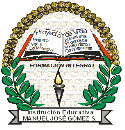 INSTITUCIÓN EDUCATIVA MANUEL JOSÉ GÓMEZ SERNAINSTITUCIÓN EDUCATIVA MANUEL JOSÉ GÓMEZ SERNAINSTITUCIÓN EDUCATIVA MANUEL JOSÉ GÓMEZ SERNAINSTITUCIÓN EDUCATIVA MANUEL JOSÉ GÓMEZ SERNAINSTITUCIÓN EDUCATIVA MANUEL JOSÉ GÓMEZ SERNAINSTITUCIÓN EDUCATIVA MANUEL JOSÉ GÓMEZ SERNAINSTITUCIÓN EDUCATIVA MANUEL JOSÉ GÓMEZ SERNAINSTITUCIÓN EDUCATIVA MANUEL JOSÉ GÓMEZ SERNAINSTITUCIÓN EDUCATIVA MANUEL JOSÉ GÓMEZ SERNAINSTITUCIÓN EDUCATIVA MANUEL JOSÉ GÓMEZ SERNAINSTITUCIÓN EDUCATIVA MANUEL JOSÉ GÓMEZ SERNAGESTIÓN ACADÉMICA GESTIÓN ACADÉMICA GESTIÓN ACADÉMICA GESTIÓN ACADÉMICA PLAN DE ÁREA CIENCIAS SOCIALES, HISTORIA, GEOGRAFIA CONSTITUCIÓN POLITICA Y DEMOCRACIAPLAN DE ÁREA CIENCIAS SOCIALES, HISTORIA, GEOGRAFIA CONSTITUCIÓN POLITICA Y DEMOCRACIAPLAN DE ÁREA CIENCIAS SOCIALES, HISTORIA, GEOGRAFIA CONSTITUCIÓN POLITICA Y DEMOCRACIAPLAN DE ÁREA CIENCIAS SOCIALES, HISTORIA, GEOGRAFIA CONSTITUCIÓN POLITICA Y DEMOCRACIAPeriodo 4 Periodo 4 AÑO: 2018GESTIÓN ACADÉMICA GESTIÓN ACADÉMICA GESTIÓN ACADÉMICA GESTIÓN ACADÉMICA PLAN DE ÁREA CIENCIAS SOCIALES, HISTORIA, GEOGRAFIA CONSTITUCIÓN POLITICA Y DEMOCRACIAPLAN DE ÁREA CIENCIAS SOCIALES, HISTORIA, GEOGRAFIA CONSTITUCIÓN POLITICA Y DEMOCRACIAPLAN DE ÁREA CIENCIAS SOCIALES, HISTORIA, GEOGRAFIA CONSTITUCIÓN POLITICA Y DEMOCRACIAPLAN DE ÁREA CIENCIAS SOCIALES, HISTORIA, GEOGRAFIA CONSTITUCIÓN POLITICA Y DEMOCRACIA442018ÁREA/ASIGNATURA:ÁREA/ASIGNATURA:ÁREA/ASIGNATURA:GRADO 2º GRADO 2º GRADO 2º GRADO 2º DOCENTE: DORIS BERDUGO CABARCASDOCENTE: DORIS BERDUGO CABARCASDOCENTE: DORIS BERDUGO CABARCASDOCENTE: DORIS BERDUGO CABARCASDOCENTE: DORIS BERDUGO CABARCASOBJETIVO O META DEL CICLOOBJETIVO O META DEL CICLOOBJETIVO O META DEL CICLOOBJETIVO O META DEL CICLOOBJETIVO O META DEL CICLOOBJETIVO O META DEL CICLOOBJETIVO O META DEL CICLOOBJETIVO DEL GRADOOBJETIVO DEL GRADOOBJETIVO DEL GRADOOBJETIVO DEL GRADOOBJETIVO DEL GRADOOBJETIVO DEL GRADOOBJETIVO DEL GRADOAl terminar el ciclo 1, de los grados cero a tercero, los estudiantes de la institución educativa Manuel José Gómez Serna, estarán en capacidad de; reconocerse como ser social e histórico, miembros de un país con diversas etnias y culturas, con un legado que genera identidad nacional, teniendo en cuenta que las normas son acuerdos básicos que buscan la convivencia pacífica en la diversidad interactuando en diferentes contextos desde la identificación de roles, resolución de problemas y establecimiento de consecuencias.Al terminar el ciclo 1, de los grados cero a tercero, los estudiantes de la institución educativa Manuel José Gómez Serna, estarán en capacidad de; reconocerse como ser social e histórico, miembros de un país con diversas etnias y culturas, con un legado que genera identidad nacional, teniendo en cuenta que las normas son acuerdos básicos que buscan la convivencia pacífica en la diversidad interactuando en diferentes contextos desde la identificación de roles, resolución de problemas y establecimiento de consecuencias.Al terminar el ciclo 1, de los grados cero a tercero, los estudiantes de la institución educativa Manuel José Gómez Serna, estarán en capacidad de; reconocerse como ser social e histórico, miembros de un país con diversas etnias y culturas, con un legado que genera identidad nacional, teniendo en cuenta que las normas son acuerdos básicos que buscan la convivencia pacífica en la diversidad interactuando en diferentes contextos desde la identificación de roles, resolución de problemas y establecimiento de consecuencias.Al terminar el ciclo 1, de los grados cero a tercero, los estudiantes de la institución educativa Manuel José Gómez Serna, estarán en capacidad de; reconocerse como ser social e histórico, miembros de un país con diversas etnias y culturas, con un legado que genera identidad nacional, teniendo en cuenta que las normas son acuerdos básicos que buscan la convivencia pacífica en la diversidad interactuando en diferentes contextos desde la identificación de roles, resolución de problemas y establecimiento de consecuencias.Al terminar el ciclo 1, de los grados cero a tercero, los estudiantes de la institución educativa Manuel José Gómez Serna, estarán en capacidad de; reconocerse como ser social e histórico, miembros de un país con diversas etnias y culturas, con un legado que genera identidad nacional, teniendo en cuenta que las normas son acuerdos básicos que buscan la convivencia pacífica en la diversidad interactuando en diferentes contextos desde la identificación de roles, resolución de problemas y establecimiento de consecuencias.Al terminar el ciclo 1, de los grados cero a tercero, los estudiantes de la institución educativa Manuel José Gómez Serna, estarán en capacidad de; reconocerse como ser social e histórico, miembros de un país con diversas etnias y culturas, con un legado que genera identidad nacional, teniendo en cuenta que las normas son acuerdos básicos que buscan la convivencia pacífica en la diversidad interactuando en diferentes contextos desde la identificación de roles, resolución de problemas y establecimiento de consecuencias.Al terminar el ciclo 1, de los grados cero a tercero, los estudiantes de la institución educativa Manuel José Gómez Serna, estarán en capacidad de; reconocerse como ser social e histórico, miembros de un país con diversas etnias y culturas, con un legado que genera identidad nacional, teniendo en cuenta que las normas son acuerdos básicos que buscan la convivencia pacífica en la diversidad interactuando en diferentes contextos desde la identificación de roles, resolución de problemas y establecimiento de consecuencias.Reconocer el municipio donde se habita y sus características socio-culturales, económicas, políticas, entre otras; mediante diferentes recursos e interacciones con el medio, buscando así el sentido de pertenencia por este.Reconocer el municipio donde se habita y sus características socio-culturales, económicas, políticas, entre otras; mediante diferentes recursos e interacciones con el medio, buscando así el sentido de pertenencia por este.Reconocer el municipio donde se habita y sus características socio-culturales, económicas, políticas, entre otras; mediante diferentes recursos e interacciones con el medio, buscando así el sentido de pertenencia por este.Reconocer el municipio donde se habita y sus características socio-culturales, económicas, políticas, entre otras; mediante diferentes recursos e interacciones con el medio, buscando así el sentido de pertenencia por este.Reconocer el municipio donde se habita y sus características socio-culturales, económicas, políticas, entre otras; mediante diferentes recursos e interacciones con el medio, buscando así el sentido de pertenencia por este.Reconocer el municipio donde se habita y sus características socio-culturales, económicas, políticas, entre otras; mediante diferentes recursos e interacciones con el medio, buscando así el sentido de pertenencia por este.Reconocer el municipio donde se habita y sus características socio-culturales, económicas, políticas, entre otras; mediante diferentes recursos e interacciones con el medio, buscando así el sentido de pertenencia por este.SITUACIÓN PROBLEMA Y/O PREGUNTAS PROBLEMATIZADORAS ¿Cómo ha cambiado mi ciudad del pasado a hoy en aspectos como el transporte, las viviendas y los vestidos, entre otras?¿Qué aportes nos dejaron las diferentes comunidades que habitaron mi municipio en el pasado? SITUACIÓN PROBLEMA Y/O PREGUNTAS PROBLEMATIZADORAS ¿Cómo ha cambiado mi ciudad del pasado a hoy en aspectos como el transporte, las viviendas y los vestidos, entre otras?¿Qué aportes nos dejaron las diferentes comunidades que habitaron mi municipio en el pasado? SITUACIÓN PROBLEMA Y/O PREGUNTAS PROBLEMATIZADORAS ¿Cómo ha cambiado mi ciudad del pasado a hoy en aspectos como el transporte, las viviendas y los vestidos, entre otras?¿Qué aportes nos dejaron las diferentes comunidades que habitaron mi municipio en el pasado? SITUACIÓN PROBLEMA Y/O PREGUNTAS PROBLEMATIZADORAS ¿Cómo ha cambiado mi ciudad del pasado a hoy en aspectos como el transporte, las viviendas y los vestidos, entre otras?¿Qué aportes nos dejaron las diferentes comunidades que habitaron mi municipio en el pasado? SITUACIÓN PROBLEMA Y/O PREGUNTAS PROBLEMATIZADORAS ¿Cómo ha cambiado mi ciudad del pasado a hoy en aspectos como el transporte, las viviendas y los vestidos, entre otras?¿Qué aportes nos dejaron las diferentes comunidades que habitaron mi municipio en el pasado? SITUACIÓN PROBLEMA Y/O PREGUNTAS PROBLEMATIZADORAS ¿Cómo ha cambiado mi ciudad del pasado a hoy en aspectos como el transporte, las viviendas y los vestidos, entre otras?¿Qué aportes nos dejaron las diferentes comunidades que habitaron mi municipio en el pasado? SITUACIÓN PROBLEMA Y/O PREGUNTAS PROBLEMATIZADORAS ¿Cómo ha cambiado mi ciudad del pasado a hoy en aspectos como el transporte, las viviendas y los vestidos, entre otras?¿Qué aportes nos dejaron las diferentes comunidades que habitaron mi municipio en el pasado? SITUACIÓN PROBLEMA Y/O PREGUNTAS PROBLEMATIZADORAS ¿Cómo ha cambiado mi ciudad del pasado a hoy en aspectos como el transporte, las viviendas y los vestidos, entre otras?¿Qué aportes nos dejaron las diferentes comunidades que habitaron mi municipio en el pasado? SITUACIÓN PROBLEMA Y/O PREGUNTAS PROBLEMATIZADORAS ¿Cómo ha cambiado mi ciudad del pasado a hoy en aspectos como el transporte, las viviendas y los vestidos, entre otras?¿Qué aportes nos dejaron las diferentes comunidades que habitaron mi municipio en el pasado? SITUACIÓN PROBLEMA Y/O PREGUNTAS PROBLEMATIZADORAS ¿Cómo ha cambiado mi ciudad del pasado a hoy en aspectos como el transporte, las viviendas y los vestidos, entre otras?¿Qué aportes nos dejaron las diferentes comunidades que habitaron mi municipio en el pasado? SITUACIÓN PROBLEMA Y/O PREGUNTAS PROBLEMATIZADORAS ¿Cómo ha cambiado mi ciudad del pasado a hoy en aspectos como el transporte, las viviendas y los vestidos, entre otras?¿Qué aportes nos dejaron las diferentes comunidades que habitaron mi municipio en el pasado? SITUACIÓN PROBLEMA Y/O PREGUNTAS PROBLEMATIZADORAS ¿Cómo ha cambiado mi ciudad del pasado a hoy en aspectos como el transporte, las viviendas y los vestidos, entre otras?¿Qué aportes nos dejaron las diferentes comunidades que habitaron mi municipio en el pasado? SITUACIÓN PROBLEMA Y/O PREGUNTAS PROBLEMATIZADORAS ¿Cómo ha cambiado mi ciudad del pasado a hoy en aspectos como el transporte, las viviendas y los vestidos, entre otras?¿Qué aportes nos dejaron las diferentes comunidades que habitaron mi municipio en el pasado? SITUACIÓN PROBLEMA Y/O PREGUNTAS PROBLEMATIZADORAS ¿Cómo ha cambiado mi ciudad del pasado a hoy en aspectos como el transporte, las viviendas y los vestidos, entre otras?¿Qué aportes nos dejaron las diferentes comunidades que habitaron mi municipio en el pasado? ESTÁNDARESReconozco La importancia de los aportes de algunos legados culturales, científicos, tecnológicos, artísticos, religiosos… en diversas épocas y entornos.Reconozco características básicas de la diversidad étnica y cultural en Colombia.Identifico y describo algunos elementos que permiten reconocerme como miembro de un grupo regional y de una nación (territorio, lenguas, costumbres, símbolos patrios). Participo en actividades que expresan valores culturales de mi comunidad y de otras diferentes a la mía. ESTÁNDARESReconozco La importancia de los aportes de algunos legados culturales, científicos, tecnológicos, artísticos, religiosos… en diversas épocas y entornos.Reconozco características básicas de la diversidad étnica y cultural en Colombia.Identifico y describo algunos elementos que permiten reconocerme como miembro de un grupo regional y de una nación (territorio, lenguas, costumbres, símbolos patrios). Participo en actividades que expresan valores culturales de mi comunidad y de otras diferentes a la mía. ESTÁNDARESReconozco La importancia de los aportes de algunos legados culturales, científicos, tecnológicos, artísticos, religiosos… en diversas épocas y entornos.Reconozco características básicas de la diversidad étnica y cultural en Colombia.Identifico y describo algunos elementos que permiten reconocerme como miembro de un grupo regional y de una nación (territorio, lenguas, costumbres, símbolos patrios). Participo en actividades que expresan valores culturales de mi comunidad y de otras diferentes a la mía. ESTÁNDARESReconozco La importancia de los aportes de algunos legados culturales, científicos, tecnológicos, artísticos, religiosos… en diversas épocas y entornos.Reconozco características básicas de la diversidad étnica y cultural en Colombia.Identifico y describo algunos elementos que permiten reconocerme como miembro de un grupo regional y de una nación (territorio, lenguas, costumbres, símbolos patrios). Participo en actividades que expresan valores culturales de mi comunidad y de otras diferentes a la mía. ESTÁNDARESReconozco La importancia de los aportes de algunos legados culturales, científicos, tecnológicos, artísticos, religiosos… en diversas épocas y entornos.Reconozco características básicas de la diversidad étnica y cultural en Colombia.Identifico y describo algunos elementos que permiten reconocerme como miembro de un grupo regional y de una nación (territorio, lenguas, costumbres, símbolos patrios). Participo en actividades que expresan valores culturales de mi comunidad y de otras diferentes a la mía. DBADBA 3. Comprende la importancia de las fuentes históricas para la construcción de la memoria individual, familiar y colectiva.DBADBA 3. Comprende la importancia de las fuentes históricas para la construcción de la memoria individual, familiar y colectiva.DBADBA 3. Comprende la importancia de las fuentes históricas para la construcción de la memoria individual, familiar y colectiva.DBADBA 3. Comprende la importancia de las fuentes históricas para la construcción de la memoria individual, familiar y colectiva.CONTENIDOSHistoria del municipio, símbolos, costumbres y características.Municipio de Medellín.Territorios indígenas y Distritos.La historia.Épocas de la historia de Colombia y el municipio.El mestizaje.CONTENIDOSHistoria del municipio, símbolos, costumbres y características.Municipio de Medellín.Territorios indígenas y Distritos.La historia.Épocas de la historia de Colombia y el municipio.El mestizaje.CONTENIDOSHistoria del municipio, símbolos, costumbres y características.Municipio de Medellín.Territorios indígenas y Distritos.La historia.Épocas de la historia de Colombia y el municipio.El mestizaje.CONTENIDOSHistoria del municipio, símbolos, costumbres y características.Municipio de Medellín.Territorios indígenas y Distritos.La historia.Épocas de la historia de Colombia y el municipio.El mestizaje.CONTENIDOSHistoria del municipio, símbolos, costumbres y características.Municipio de Medellín.Territorios indígenas y Distritos.La historia.Épocas de la historia de Colombia y el municipio.El mestizaje.COMPETENCIAS.  INTERPRETATIVA, ARGUMENTATIVA Y PROPOSITIVA.COMPETENCIAS.  INTERPRETATIVA, ARGUMENTATIVA Y PROPOSITIVA.COMPETENCIAS.  INTERPRETATIVA, ARGUMENTATIVA Y PROPOSITIVA.COMPETENCIAS.  INTERPRETATIVA, ARGUMENTATIVA Y PROPOSITIVA.COMPETENCIAS.  INTERPRETATIVA, ARGUMENTATIVA Y PROPOSITIVA.COMPETENCIAS.  INTERPRETATIVA, ARGUMENTATIVA Y PROPOSITIVA.COMPETENCIAS.  INTERPRETATIVA, ARGUMENTATIVA Y PROPOSITIVA.COMPETENCIAS.  INTERPRETATIVA, ARGUMENTATIVA Y PROPOSITIVA.COMPETENCIAS.  INTERPRETATIVA, ARGUMENTATIVA Y PROPOSITIVA.COMPETENCIAS.  INTERPRETATIVA, ARGUMENTATIVA Y PROPOSITIVA.COMPETENCIAS.  INTERPRETATIVA, ARGUMENTATIVA Y PROPOSITIVA.COMPETENCIAS.  INTERPRETATIVA, ARGUMENTATIVA Y PROPOSITIVA.COMPETENCIAS.  INTERPRETATIVA, ARGUMENTATIVA Y PROPOSITIVA.COMPETENCIAS.  INTERPRETATIVA, ARGUMENTATIVA Y PROPOSITIVA.INDICADORES DE DESEMPEÑOINDICADORES DE DESEMPEÑOINDICADORES DE DESEMPEÑOINDICADORES DE DESEMPEÑOINDICADORES DE DESEMPEÑOINDICADORES DE DESEMPEÑOINDICADORES DE DESEMPEÑOINDICADORES DE DESEMPEÑOINDICADORES DE DESEMPEÑOINDICADORES DE DESEMPEÑOINDICADORES DE DESEMPEÑOINDICADORES DE DESEMPEÑOINDICADORES DE DESEMPEÑOINDICADORES DE DESEMPEÑOSABER CONOCERSABER CONOCERSABER CONOCERSABER HACERSABER HACERSABER HACERSABER HACERSABER HACERSABER HACERSABER HACERSABER HACERSABER SERSABER SERSABER SERConoce sobre las características de los municipios, distritos y territorios indígenas.Identifica hechos históricos del municipio y sus símbolos Reconoce la diversidad étnica y cultural del municipio.Conoce sobre las características de los municipios, distritos y territorios indígenas.Identifica hechos históricos del municipio y sus símbolos Reconoce la diversidad étnica y cultural del municipio.Conoce sobre las características de los municipios, distritos y territorios indígenas.Identifica hechos históricos del municipio y sus símbolos Reconoce la diversidad étnica y cultural del municipio.Elabora carteleras sobre las características del municipio de Medellín. Elabora líneas del tiempo de hechos históricos del municipio.Elabora carteleras sobre las características del municipio de Medellín. Elabora líneas del tiempo de hechos históricos del municipio.Elabora carteleras sobre las características del municipio de Medellín. Elabora líneas del tiempo de hechos históricos del municipio.Elabora carteleras sobre las características del municipio de Medellín. Elabora líneas del tiempo de hechos históricos del municipio.Elabora carteleras sobre las características del municipio de Medellín. Elabora líneas del tiempo de hechos históricos del municipio.Elabora carteleras sobre las características del municipio de Medellín. Elabora líneas del tiempo de hechos históricos del municipio.Elabora carteleras sobre las características del municipio de Medellín. Elabora líneas del tiempo de hechos históricos del municipio.Elabora carteleras sobre las características del municipio de Medellín. Elabora líneas del tiempo de hechos históricos del municipio.Valora la importancia del mestizaje.Valora la importancia del mestizaje.Valora la importancia del mestizaje.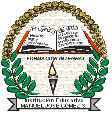 INSTITUCIÓN EDUCATIVA MANUEL JOSÉ GÓMEZ SERNAINSTITUCIÓN EDUCATIVA MANUEL JOSÉ GÓMEZ SERNAINSTITUCIÓN EDUCATIVA MANUEL JOSÉ GÓMEZ SERNAINSTITUCIÓN EDUCATIVA MANUEL JOSÉ GÓMEZ SERNAINSTITUCIÓN EDUCATIVA MANUEL JOSÉ GÓMEZ SERNAINSTITUCIÓN EDUCATIVA MANUEL JOSÉ GÓMEZ SERNAGESTIÓN ACADÉMICA GESTIÓN ACADÉMICA PLAN DE ÁREA CIENCIAS SOCIALES, HISTORIA, GEOGRAFIA CONSTITUCIÓN POLITICA Y DEMOCRACIAPLAN DE ÁREA CIENCIAS SOCIALES, HISTORIA, GEOGRAFIA CONSTITUCIÓN POLITICA Y DEMOCRACIAPeriodo 1 AÑO: 2018ÁREA/ASIGNATURA:ÁREA/ASIGNATURA:GRADO3O GRADO3O DOCENTE: DORIS BERDUGO CABARCASDOCENTE: DORIS BERDUGO CABARCASDOCENTE: DORIS BERDUGO CABARCASOBJETIVO O META DEL CICLOAl terminar el ciclo 1, de los grados cero a tercero, los estudiantes de la institución educativa Manuel José Gómez Serna, estarán en capacidad de; reconocerse como ser social e histórico, miembros de un país con diversas etnias y culturas, con un legado que genera identidad nacional, teniendo en cuenta que las normas son acuerdos básicos que buscan la convivencia pacífica en la diversidad interactuando en diferentes contextos desde la identificación de roles, resolución de problemas y establecimiento de consecuencias.OBJETIVO O META DEL CICLOAl terminar el ciclo 1, de los grados cero a tercero, los estudiantes de la institución educativa Manuel José Gómez Serna, estarán en capacidad de; reconocerse como ser social e histórico, miembros de un país con diversas etnias y culturas, con un legado que genera identidad nacional, teniendo en cuenta que las normas son acuerdos básicos que buscan la convivencia pacífica en la diversidad interactuando en diferentes contextos desde la identificación de roles, resolución de problemas y establecimiento de consecuencias.OBJETIVO O META DEL CICLOAl terminar el ciclo 1, de los grados cero a tercero, los estudiantes de la institución educativa Manuel José Gómez Serna, estarán en capacidad de; reconocerse como ser social e histórico, miembros de un país con diversas etnias y culturas, con un legado que genera identidad nacional, teniendo en cuenta que las normas son acuerdos básicos que buscan la convivencia pacífica en la diversidad interactuando en diferentes contextos desde la identificación de roles, resolución de problemas y establecimiento de consecuencias.OBJETIVO DEL GRADODiferenciar las entidades territoriales, concentrando la atención en el departamento que habita con las implicaciones que su devenir histórico ha traído a la vida cotidiana.Construir acuerdos que permitan la relación sana entre todas para que el ambiente social sea más agradableOBJETIVO DEL GRADODiferenciar las entidades territoriales, concentrando la atención en el departamento que habita con las implicaciones que su devenir histórico ha traído a la vida cotidiana.Construir acuerdos que permitan la relación sana entre todas para que el ambiente social sea más agradableOBJETIVO DEL GRADODiferenciar las entidades territoriales, concentrando la atención en el departamento que habita con las implicaciones que su devenir histórico ha traído a la vida cotidiana.Construir acuerdos que permitan la relación sana entre todas para que el ambiente social sea más agradableSITUACIÓN PROBLEMA Y/O PREGUNTAS PROBLEMATIZADORAS ¿Cuáles son los conflictos y las problemá- ticas que afectan mi escuela y mi departamento y las posibles formas de enfrentarlas?SITUACIÓN PROBLEMA Y/O PREGUNTAS PROBLEMATIZADORAS ¿Cuáles son los conflictos y las problemá- ticas que afectan mi escuela y mi departamento y las posibles formas de enfrentarlas?SITUACIÓN PROBLEMA Y/O PREGUNTAS PROBLEMATIZADORAS ¿Cuáles son los conflictos y las problemá- ticas que afectan mi escuela y mi departamento y las posibles formas de enfrentarlas?SITUACIÓN PROBLEMA Y/O PREGUNTAS PROBLEMATIZADORAS ¿Cuáles son los conflictos y las problemá- ticas que afectan mi escuela y mi departamento y las posibles formas de enfrentarlas?SITUACIÓN PROBLEMA Y/O PREGUNTAS PROBLEMATIZADORAS ¿Cuáles son los conflictos y las problemá- ticas que afectan mi escuela y mi departamento y las posibles formas de enfrentarlas?SITUACIÓN PROBLEMA Y/O PREGUNTAS PROBLEMATIZADORAS ¿Cuáles son los conflictos y las problemá- ticas que afectan mi escuela y mi departamento y las posibles formas de enfrentarlas?ESTÁNDARESComparo las formas de organización propias de los grupos pequeños (familia, salón de clase, colegio…) con las de los grupos más grandes (resguardo, territorios afro-colombianos, municipio…).Identifico factores que generan cooperación y conflicto en las organizaciones sociales y políticas de mi entorno y explico por qué lo hacen.Reconozco situaciones de discriminación y abuso por irrespeto a los rasgos individuales de las personas (religión, etnia, género, discapacidad…) y propongo formas de cambiarlas.ESTÁNDARESComparo las formas de organización propias de los grupos pequeños (familia, salón de clase, colegio…) con las de los grupos más grandes (resguardo, territorios afro-colombianos, municipio…).Identifico factores que generan cooperación y conflicto en las organizaciones sociales y políticas de mi entorno y explico por qué lo hacen.Reconozco situaciones de discriminación y abuso por irrespeto a los rasgos individuales de las personas (religión, etnia, género, discapacidad…) y propongo formas de cambiarlas.DBADBA 7. Comprende la importancia de participar en las decisiones de su comunidad cercana (institución educativa) mediante la elección del gobierno escolar.DBA 8. Comprende la estructura y el funcionamiento democrático a nivel del departamento como entidad política, administrativa y jurídica.DBA 3.Explica las acciones humanas que han incidido en las transformaciones del territorio asociadas al número de habitantes e infraestructura, en su departamento, municipio, resguardo o lugar donde vive.DBADBA 7. Comprende la importancia de participar en las decisiones de su comunidad cercana (institución educativa) mediante la elección del gobierno escolar.DBA 8. Comprende la estructura y el funcionamiento democrático a nivel del departamento como entidad política, administrativa y jurídica.DBA 3.Explica las acciones humanas que han incidido en las transformaciones del territorio asociadas al número de habitantes e infraestructura, en su departamento, municipio, resguardo o lugar donde vive.CONTENIDOSDemocraciaGobierno escolar.División político-administrativo del departamento. Símbolos del departamento.Organizaciones sociales (públicas y privadas). Los derechos humanos.CONTENIDOSDemocraciaGobierno escolar.División político-administrativo del departamento. Símbolos del departamento.Organizaciones sociales (públicas y privadas). Los derechos humanos.COMPETENCIAS        INTERPRETATIVA, ARGUMENTATIVA Y PROPOSITIVA.COMPETENCIAS        INTERPRETATIVA, ARGUMENTATIVA Y PROPOSITIVA.COMPETENCIAS        INTERPRETATIVA, ARGUMENTATIVA Y PROPOSITIVA.COMPETENCIAS        INTERPRETATIVA, ARGUMENTATIVA Y PROPOSITIVA.COMPETENCIAS        INTERPRETATIVA, ARGUMENTATIVA Y PROPOSITIVA.COMPETENCIAS        INTERPRETATIVA, ARGUMENTATIVA Y PROPOSITIVA.INDICADORES DE DESEMPEÑOINDICADORES DE DESEMPEÑOINDICADORES DE DESEMPEÑOINDICADORES DE DESEMPEÑOINDICADORES DE DESEMPEÑOINDICADORES DE DESEMPEÑOSABER CONOCERSABER HACERSABER HACERSABER HACERSABER HACERSABER SERIdentifica símbolos institucionales y departamentales.Conoce y comprende la importancia de la participación ciudadana.Identifica y comprende la conformación del gobierno escolar.Reconoce la división política administrativa del departamento.Elabora mapas conceptuales relacionados con el gobierno escolar y la división política administrativa del departamento.Realiza fichas en forma textual sobre la construcción de normas y las relaciona con hechos de la vida cotidiana.Participa en la elección de representante de grupo, personero y contralor estudiantil.Elabora mapas conceptuales relacionados con el gobierno escolar y la división política administrativa del departamento.Realiza fichas en forma textual sobre la construcción de normas y las relaciona con hechos de la vida cotidiana.Participa en la elección de representante de grupo, personero y contralor estudiantil.Elabora mapas conceptuales relacionados con el gobierno escolar y la división política administrativa del departamento.Realiza fichas en forma textual sobre la construcción de normas y las relaciona con hechos de la vida cotidiana.Participa en la elección de representante de grupo, personero y contralor estudiantil.Elabora mapas conceptuales relacionados con el gobierno escolar y la división política administrativa del departamento.Realiza fichas en forma textual sobre la construcción de normas y las relaciona con hechos de la vida cotidiana.Participa en la elección de representante de grupo, personero y contralor estudiantil. Asume con respeto la elección de representante de grupo, personero y contralor estudiantil.Respeta las normas institucionales.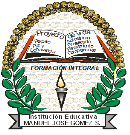 INSTITUCIÓN EDUCATIVA MANUEL JOSÉ GÓMEZ SERNAINSTITUCIÓN EDUCATIVA MANUEL JOSÉ GÓMEZ SERNAINSTITUCIÓN EDUCATIVA MANUEL JOSÉ GÓMEZ SERNAINSTITUCIÓN EDUCATIVA MANUEL JOSÉ GÓMEZ SERNAINSTITUCIÓN EDUCATIVA MANUEL JOSÉ GÓMEZ SERNAINSTITUCIÓN EDUCATIVA MANUEL JOSÉ GÓMEZ SERNAINSTITUCIÓN EDUCATIVA MANUEL JOSÉ GÓMEZ SERNAINSTITUCIÓN EDUCATIVA MANUEL JOSÉ GÓMEZ SERNAINSTITUCIÓN EDUCATIVA MANUEL JOSÉ GÓMEZ SERNAINSTITUCIÓN EDUCATIVA MANUEL JOSÉ GÓMEZ SERNAGESTIÓN ACADÉMICA GESTIÓN ACADÉMICA PLAN DE ÁREA CIENCIAS SOCIALES, HISTORIA, GEOGRAFIA CONSTITUCIÓN POLITICA Y DEMOCRACIAPLAN DE ÁREA CIENCIAS SOCIALES, HISTORIA, GEOGRAFIA CONSTITUCIÓN POLITICA Y DEMOCRACIAPLAN DE ÁREA CIENCIAS SOCIALES, HISTORIA, GEOGRAFIA CONSTITUCIÓN POLITICA Y DEMOCRACIAPLAN DE ÁREA CIENCIAS SOCIALES, HISTORIA, GEOGRAFIA CONSTITUCIÓN POLITICA Y DEMOCRACIAPLAN DE ÁREA CIENCIAS SOCIALES, HISTORIA, GEOGRAFIA CONSTITUCIÓN POLITICA Y DEMOCRACIAPeriodo 2 AÑO:AÑO:GESTIÓN ACADÉMICA GESTIÓN ACADÉMICA PLAN DE ÁREA CIENCIAS SOCIALES, HISTORIA, GEOGRAFIA CONSTITUCIÓN POLITICA Y DEMOCRACIAPLAN DE ÁREA CIENCIAS SOCIALES, HISTORIA, GEOGRAFIA CONSTITUCIÓN POLITICA Y DEMOCRACIAPLAN DE ÁREA CIENCIAS SOCIALES, HISTORIA, GEOGRAFIA CONSTITUCIÓN POLITICA Y DEMOCRACIAPLAN DE ÁREA CIENCIAS SOCIALES, HISTORIA, GEOGRAFIA CONSTITUCIÓN POLITICA Y DEMOCRACIAPLAN DE ÁREA CIENCIAS SOCIALES, HISTORIA, GEOGRAFIA CONSTITUCIÓN POLITICA Y DEMOCRACIA220182018ÁREA/ASIGNATURA:ÁREA/ASIGNATURA:GRADO 3º GRADO 3º GRADO 3º GRADO 3º DOCENTE: DORIS BERDUGO CABARCASDOCENTE: DORIS BERDUGO CABARCASDOCENTE: DORIS BERDUGO CABARCASDOCENTE: DORIS BERDUGO CABARCASDOCENTE: DORIS BERDUGO CABARCASOBJETIVO O META DEL CICLOOBJETIVO O META DEL CICLOOBJETIVO O META DEL CICLOOBJETIVO O META DEL CICLOOBJETIVO O META DEL CICLOOBJETIVO O META DEL CICLOOBJETIVO DEL GRADOOBJETIVO DEL GRADOOBJETIVO DEL GRADOOBJETIVO DEL GRADOOBJETIVO DEL GRADOAl terminar el ciclo 1, de los grados cero a tercero, los estudiantes de la institución educativa Manuel José Gómez Serna, estarán en capacidad de; reconocerse como ser social e histórico, miembros de un país con diversas etnias y culturas, con un legado que genera identidad nacional, teniendo en cuenta que las normas son acuerdos básicos que buscan la convivencia pacífica en la diversidad interactuando en diferentes contextos desde la identificación de roles, resolución de problemas y establecimiento de consecuencias.Al terminar el ciclo 1, de los grados cero a tercero, los estudiantes de la institución educativa Manuel José Gómez Serna, estarán en capacidad de; reconocerse como ser social e histórico, miembros de un país con diversas etnias y culturas, con un legado que genera identidad nacional, teniendo en cuenta que las normas son acuerdos básicos que buscan la convivencia pacífica en la diversidad interactuando en diferentes contextos desde la identificación de roles, resolución de problemas y establecimiento de consecuencias.Al terminar el ciclo 1, de los grados cero a tercero, los estudiantes de la institución educativa Manuel José Gómez Serna, estarán en capacidad de; reconocerse como ser social e histórico, miembros de un país con diversas etnias y culturas, con un legado que genera identidad nacional, teniendo en cuenta que las normas son acuerdos básicos que buscan la convivencia pacífica en la diversidad interactuando en diferentes contextos desde la identificación de roles, resolución de problemas y establecimiento de consecuencias.Al terminar el ciclo 1, de los grados cero a tercero, los estudiantes de la institución educativa Manuel José Gómez Serna, estarán en capacidad de; reconocerse como ser social e histórico, miembros de un país con diversas etnias y culturas, con un legado que genera identidad nacional, teniendo en cuenta que las normas son acuerdos básicos que buscan la convivencia pacífica en la diversidad interactuando en diferentes contextos desde la identificación de roles, resolución de problemas y establecimiento de consecuencias.Al terminar el ciclo 1, de los grados cero a tercero, los estudiantes de la institución educativa Manuel José Gómez Serna, estarán en capacidad de; reconocerse como ser social e histórico, miembros de un país con diversas etnias y culturas, con un legado que genera identidad nacional, teniendo en cuenta que las normas son acuerdos básicos que buscan la convivencia pacífica en la diversidad interactuando en diferentes contextos desde la identificación de roles, resolución de problemas y establecimiento de consecuencias.Al terminar el ciclo 1, de los grados cero a tercero, los estudiantes de la institución educativa Manuel José Gómez Serna, estarán en capacidad de; reconocerse como ser social e histórico, miembros de un país con diversas etnias y culturas, con un legado que genera identidad nacional, teniendo en cuenta que las normas son acuerdos básicos que buscan la convivencia pacífica en la diversidad interactuando en diferentes contextos desde la identificación de roles, resolución de problemas y establecimiento de consecuencias.Diferenciar las entidades territoriales, concentrando la atención en el departamento que habita con las implicaciones que su devenir histórico ha traído a la vida cotidiana.Construir acuerdos que permitan la relación sana entre todas para que el ambiente social sea más agradableDiferenciar las entidades territoriales, concentrando la atención en el departamento que habita con las implicaciones que su devenir histórico ha traído a la vida cotidiana.Construir acuerdos que permitan la relación sana entre todas para que el ambiente social sea más agradableDiferenciar las entidades territoriales, concentrando la atención en el departamento que habita con las implicaciones que su devenir histórico ha traído a la vida cotidiana.Construir acuerdos que permitan la relación sana entre todas para que el ambiente social sea más agradableDiferenciar las entidades territoriales, concentrando la atención en el departamento que habita con las implicaciones que su devenir histórico ha traído a la vida cotidiana.Construir acuerdos que permitan la relación sana entre todas para que el ambiente social sea más agradableDiferenciar las entidades territoriales, concentrando la atención en el departamento que habita con las implicaciones que su devenir histórico ha traído a la vida cotidiana.Construir acuerdos que permitan la relación sana entre todas para que el ambiente social sea más agradableSITUACIÓN PROBLEMA Y/O PREGUNTAS PROBLEMATIZADORAS ¿Cómo explicarías a un amigo las principales características del paisaje natural y cultural de tu departamento?SITUACIÓN PROBLEMA Y/O PREGUNTAS PROBLEMATIZADORAS ¿Cómo explicarías a un amigo las principales características del paisaje natural y cultural de tu departamento?SITUACIÓN PROBLEMA Y/O PREGUNTAS PROBLEMATIZADORAS ¿Cómo explicarías a un amigo las principales características del paisaje natural y cultural de tu departamento?SITUACIÓN PROBLEMA Y/O PREGUNTAS PROBLEMATIZADORAS ¿Cómo explicarías a un amigo las principales características del paisaje natural y cultural de tu departamento?SITUACIÓN PROBLEMA Y/O PREGUNTAS PROBLEMATIZADORAS ¿Cómo explicarías a un amigo las principales características del paisaje natural y cultural de tu departamento?SITUACIÓN PROBLEMA Y/O PREGUNTAS PROBLEMATIZADORAS ¿Cómo explicarías a un amigo las principales características del paisaje natural y cultural de tu departamento?SITUACIÓN PROBLEMA Y/O PREGUNTAS PROBLEMATIZADORAS ¿Cómo explicarías a un amigo las principales características del paisaje natural y cultural de tu departamento?SITUACIÓN PROBLEMA Y/O PREGUNTAS PROBLEMATIZADORAS ¿Cómo explicarías a un amigo las principales características del paisaje natural y cultural de tu departamento?SITUACIÓN PROBLEMA Y/O PREGUNTAS PROBLEMATIZADORAS ¿Cómo explicarías a un amigo las principales características del paisaje natural y cultural de tu departamento?SITUACIÓN PROBLEMA Y/O PREGUNTAS PROBLEMATIZADORAS ¿Cómo explicarías a un amigo las principales características del paisaje natural y cultural de tu departamento?SITUACIÓN PROBLEMA Y/O PREGUNTAS PROBLEMATIZADORAS ¿Cómo explicarías a un amigo las principales características del paisaje natural y cultural de tu departamento?ESTÁNDARESUtilizo diversas formas de expresión (oral, escrita, gráfica) para comunicar los resultados de mi investigación.22Reconozco diversas formas de representación de la Tierra.15Establezco relaciones entre los espacios físicos que ocupo (salón de clase, colegio, municipio…) y sus representaciones (mapas, planos, maquetas...).24ESTÁNDARESUtilizo diversas formas de expresión (oral, escrita, gráfica) para comunicar los resultados de mi investigación.22Reconozco diversas formas de representación de la Tierra.15Establezco relaciones entre los espacios físicos que ocupo (salón de clase, colegio, municipio…) y sus representaciones (mapas, planos, maquetas...).24ESTÁNDARESUtilizo diversas formas de expresión (oral, escrita, gráfica) para comunicar los resultados de mi investigación.22Reconozco diversas formas de representación de la Tierra.15Establezco relaciones entre los espacios físicos que ocupo (salón de clase, colegio, municipio…) y sus representaciones (mapas, planos, maquetas...).24ESTÁNDARESUtilizo diversas formas de expresión (oral, escrita, gráfica) para comunicar los resultados de mi investigación.22Reconozco diversas formas de representación de la Tierra.15Establezco relaciones entre los espacios físicos que ocupo (salón de clase, colegio, municipio…) y sus representaciones (mapas, planos, maquetas...).24ESTÁNDARESUtilizo diversas formas de expresión (oral, escrita, gráfica) para comunicar los resultados de mi investigación.22Reconozco diversas formas de representación de la Tierra.15Establezco relaciones entre los espacios físicos que ocupo (salón de clase, colegio, municipio…) y sus representaciones (mapas, planos, maquetas...).24DBADBA2. Relaciona las características biogeográficas de su departamento, municipio, resguardo o lugar donde vive, con las actividades económicas que en ellos se realiza.DBADBA2. Relaciona las características biogeográficas de su departamento, municipio, resguardo o lugar donde vive, con las actividades económicas que en ellos se realiza.DBADBA2. Relaciona las características biogeográficas de su departamento, municipio, resguardo o lugar donde vive, con las actividades económicas que en ellos se realiza.CONTENIDOS Utilidad de la geografía y de la cartografía.Ubicación geográfica del departamento. Características geográficas del departamento: ubicación geográfica, límites, división política.Relieve, hidrografía, fauna y flora del departamento.CONTENIDOS Utilidad de la geografía y de la cartografía.Ubicación geográfica del departamento. Características geográficas del departamento: ubicación geográfica, límites, división política.Relieve, hidrografía, fauna y flora del departamento.CONTENIDOS Utilidad de la geografía y de la cartografía.Ubicación geográfica del departamento. Características geográficas del departamento: ubicación geográfica, límites, división política.Relieve, hidrografía, fauna y flora del departamento.COMPETENCIAS.    INTERPRETATIVA, ARGUMENTATIVA Y PROPOSITIVA.COMPETENCIAS.    INTERPRETATIVA, ARGUMENTATIVA Y PROPOSITIVA.COMPETENCIAS.    INTERPRETATIVA, ARGUMENTATIVA Y PROPOSITIVA.INDICADORES DE DESEMPEÑOINDICADORES DE DESEMPEÑOINDICADORES DE DESEMPEÑOSABER CONOCERSABER HACERSABER SERIdentifica y enuncia las características físicas y sociales del Departamento y contribuye con el cuidado de sus recursos.Elabora mapas de la división política del departamento.Describe las características físicas del departamento.Cumple responsablemente con sus actividades y trabajos de grupo.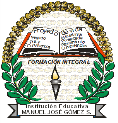 INSTITUCIÓN EDUCATIVA MANUEL JOSÉ GÓMEZ SERNAINSTITUCIÓN EDUCATIVA MANUEL JOSÉ GÓMEZ SERNAINSTITUCIÓN EDUCATIVA MANUEL JOSÉ GÓMEZ SERNAINSTITUCIÓN EDUCATIVA MANUEL JOSÉ GÓMEZ SERNAINSTITUCIÓN EDUCATIVA MANUEL JOSÉ GÓMEZ SERNAINSTITUCIÓN EDUCATIVA MANUEL JOSÉ GÓMEZ SERNAINSTITUCIÓN EDUCATIVA MANUEL JOSÉ GÓMEZ SERNAINSTITUCIÓN EDUCATIVA MANUEL JOSÉ GÓMEZ SERNAINSTITUCIÓN EDUCATIVA MANUEL JOSÉ GÓMEZ SERNAINSTITUCIÓN EDUCATIVA MANUEL JOSÉ GÓMEZ SERNAGESTIÓN ACADÉMICA GESTIÓN ACADÉMICA GESTIÓN ACADÉMICA PLAN DE ÁREA CIENCIAS SOCIALES, HISTORIA, GEOGRAFIA CONSTITUCIÓN POLITICA Y DEMOCRACIAPLAN DE ÁREA CIENCIAS SOCIALES, HISTORIA, GEOGRAFIA CONSTITUCIÓN POLITICA Y DEMOCRACIAPLAN DE ÁREA CIENCIAS SOCIALES, HISTORIA, GEOGRAFIA CONSTITUCIÓN POLITICA Y DEMOCRACIAPLAN DE ÁREA CIENCIAS SOCIALES, HISTORIA, GEOGRAFIA CONSTITUCIÓN POLITICA Y DEMOCRACIAPeriodo 3 AÑO: 2018AÑO: 2018ÁREA/ASIGNATURA:ÁREA/ASIGNATURA:GRADO 3º GRADO 3º GRADO 3º GRADO 3º DOCENTE: DORIS BERDUGO. CABARCASDOCENTE: DORIS BERDUGO. CABARCASDOCENTE: DORIS BERDUGO. CABARCASDOCENTE: DORIS BERDUGO. CABARCASDOCENTE: DORIS BERDUGO. CABARCASOBJETIVO O META DEL CICLOOBJETIVO O META DEL CICLOOBJETIVO O META DEL CICLOOBJETIVO O META DEL CICLOOBJETIVO O META DEL CICLOOBJETIVO O META DEL CICLOOBJETIVO DEL GRADOOBJETIVO DEL GRADOOBJETIVO DEL GRADOOBJETIVO DEL GRADOOBJETIVO DEL GRADOAl terminar el ciclo 1, de los grados cero a tercero, los estudiantes de la institución educativa Manuel José Gómez Serna, estarán en capacidad de; reconocerse como ser social e histórico, miembros de un país con diversas etnias y culturas, con un legado que genera identidad nacional, teniendo en cuenta que las normas son acuerdos básicos que buscan la convivencia pacífica en la diversidad interactuando en diferentes contextos desde la identificación de roles, resolución de problemas y establecimiento de consecuencias.Al terminar el ciclo 1, de los grados cero a tercero, los estudiantes de la institución educativa Manuel José Gómez Serna, estarán en capacidad de; reconocerse como ser social e histórico, miembros de un país con diversas etnias y culturas, con un legado que genera identidad nacional, teniendo en cuenta que las normas son acuerdos básicos que buscan la convivencia pacífica en la diversidad interactuando en diferentes contextos desde la identificación de roles, resolución de problemas y establecimiento de consecuencias.Al terminar el ciclo 1, de los grados cero a tercero, los estudiantes de la institución educativa Manuel José Gómez Serna, estarán en capacidad de; reconocerse como ser social e histórico, miembros de un país con diversas etnias y culturas, con un legado que genera identidad nacional, teniendo en cuenta que las normas son acuerdos básicos que buscan la convivencia pacífica en la diversidad interactuando en diferentes contextos desde la identificación de roles, resolución de problemas y establecimiento de consecuencias.Al terminar el ciclo 1, de los grados cero a tercero, los estudiantes de la institución educativa Manuel José Gómez Serna, estarán en capacidad de; reconocerse como ser social e histórico, miembros de un país con diversas etnias y culturas, con un legado que genera identidad nacional, teniendo en cuenta que las normas son acuerdos básicos que buscan la convivencia pacífica en la diversidad interactuando en diferentes contextos desde la identificación de roles, resolución de problemas y establecimiento de consecuencias.Al terminar el ciclo 1, de los grados cero a tercero, los estudiantes de la institución educativa Manuel José Gómez Serna, estarán en capacidad de; reconocerse como ser social e histórico, miembros de un país con diversas etnias y culturas, con un legado que genera identidad nacional, teniendo en cuenta que las normas son acuerdos básicos que buscan la convivencia pacífica en la diversidad interactuando en diferentes contextos desde la identificación de roles, resolución de problemas y establecimiento de consecuencias.Al terminar el ciclo 1, de los grados cero a tercero, los estudiantes de la institución educativa Manuel José Gómez Serna, estarán en capacidad de; reconocerse como ser social e histórico, miembros de un país con diversas etnias y culturas, con un legado que genera identidad nacional, teniendo en cuenta que las normas son acuerdos básicos que buscan la convivencia pacífica en la diversidad interactuando en diferentes contextos desde la identificación de roles, resolución de problemas y establecimiento de consecuencias.Diferenciar las entidades territoriales, concentrando la atención en el departamento que habita con las implicaciones que su devenir histórico ha traído a la vida cotidiana.Construir acuerdos que permitan la relación sana entre todas para que el ambiente social sea más agradableDiferenciar las entidades territoriales, concentrando la atención en el departamento que habita con las implicaciones que su devenir histórico ha traído a la vida cotidiana.Construir acuerdos que permitan la relación sana entre todas para que el ambiente social sea más agradableDiferenciar las entidades territoriales, concentrando la atención en el departamento que habita con las implicaciones que su devenir histórico ha traído a la vida cotidiana.Construir acuerdos que permitan la relación sana entre todas para que el ambiente social sea más agradableDiferenciar las entidades territoriales, concentrando la atención en el departamento que habita con las implicaciones que su devenir histórico ha traído a la vida cotidiana.Construir acuerdos que permitan la relación sana entre todas para que el ambiente social sea más agradableDiferenciar las entidades territoriales, concentrando la atención en el departamento que habita con las implicaciones que su devenir histórico ha traído a la vida cotidiana.Construir acuerdos que permitan la relación sana entre todas para que el ambiente social sea más agradableSITUACIÓN PROBLEMA Y/O PREGUNTAS PROBLEMATIZADORAS ¿Cuáles son las actividades económicas que se llevan a cabo en diferentes entornos del departamento?SITUACIÓN PROBLEMA Y/O PREGUNTAS PROBLEMATIZADORAS ¿Cuáles son las actividades económicas que se llevan a cabo en diferentes entornos del departamento?SITUACIÓN PROBLEMA Y/O PREGUNTAS PROBLEMATIZADORAS ¿Cuáles son las actividades económicas que se llevan a cabo en diferentes entornos del departamento?SITUACIÓN PROBLEMA Y/O PREGUNTAS PROBLEMATIZADORAS ¿Cuáles son las actividades económicas que se llevan a cabo en diferentes entornos del departamento?SITUACIÓN PROBLEMA Y/O PREGUNTAS PROBLEMATIZADORAS ¿Cuáles son las actividades económicas que se llevan a cabo en diferentes entornos del departamento?SITUACIÓN PROBLEMA Y/O PREGUNTAS PROBLEMATIZADORAS ¿Cuáles son las actividades económicas que se llevan a cabo en diferentes entornos del departamento?SITUACIÓN PROBLEMA Y/O PREGUNTAS PROBLEMATIZADORAS ¿Cuáles son las actividades económicas que se llevan a cabo en diferentes entornos del departamento?SITUACIÓN PROBLEMA Y/O PREGUNTAS PROBLEMATIZADORAS ¿Cuáles son las actividades económicas que se llevan a cabo en diferentes entornos del departamento?SITUACIÓN PROBLEMA Y/O PREGUNTAS PROBLEMATIZADORAS ¿Cuáles son las actividades económicas que se llevan a cabo en diferentes entornos del departamento?SITUACIÓN PROBLEMA Y/O PREGUNTAS PROBLEMATIZADORAS ¿Cuáles son las actividades económicas que se llevan a cabo en diferentes entornos del departamento?SITUACIÓN PROBLEMA Y/O PREGUNTAS PROBLEMATIZADORAS ¿Cuáles son las actividades económicas que se llevan a cabo en diferentes entornos del departamento?ESTÁNDARESEstablezco relación entre el clima y las actividades económicas de las personas.Identifico que los recursos naturales son finitos y exigen un uso responsable.Identifico los principales recursos naturales (renovables y no renovables).ESTÁNDARESEstablezco relación entre el clima y las actividades económicas de las personas.Identifico que los recursos naturales son finitos y exigen un uso responsable.Identifico los principales recursos naturales (renovables y no renovables).ESTÁNDARESEstablezco relación entre el clima y las actividades económicas de las personas.Identifico que los recursos naturales son finitos y exigen un uso responsable.Identifico los principales recursos naturales (renovables y no renovables).ESTÁNDARESEstablezco relación entre el clima y las actividades económicas de las personas.Identifico que los recursos naturales son finitos y exigen un uso responsable.Identifico los principales recursos naturales (renovables y no renovables).DBADBA5. Comprende la importancia del tiempo en la organización de las actividades sociales, económicas y culturales en su comunidad.DBA 1. Comprende la importancia de los océanos y mares en la organización económica y social de los pueblos costeros en la actualidad.DBADBA5. Comprende la importancia del tiempo en la organización de las actividades sociales, económicas y culturales en su comunidad.DBA 1. Comprende la importancia de los océanos y mares en la organización económica y social de los pueblos costeros en la actualidad.DBADBA5. Comprende la importancia del tiempo en la organización de las actividades sociales, económicas y culturales en su comunidad.DBA 1. Comprende la importancia de los océanos y mares en la organización económica y social de los pueblos costeros en la actualidad.DBADBA5. Comprende la importancia del tiempo en la organización de las actividades sociales, económicas y culturales en su comunidad.DBA 1. Comprende la importancia de los océanos y mares en la organización económica y social de los pueblos costeros en la actualidad.CONTENIDOSLos diferentes climas y sus productos. Ubicación geográfica y desarrollo económico.Los recursos naturales y su influencia en la vida de los seres humanos y la vulnerabilidad ante los desastres naturales y tecnológicos. CONTENIDOSLos diferentes climas y sus productos. Ubicación geográfica y desarrollo económico.Los recursos naturales y su influencia en la vida de los seres humanos y la vulnerabilidad ante los desastres naturales y tecnológicos. CONTENIDOSLos diferentes climas y sus productos. Ubicación geográfica y desarrollo económico.Los recursos naturales y su influencia en la vida de los seres humanos y la vulnerabilidad ante los desastres naturales y tecnológicos. COMPETENCIAS  INTERPRETATIVA, ARGUMENTATIVA Y PROPOSITIVA.COMPETENCIAS  INTERPRETATIVA, ARGUMENTATIVA Y PROPOSITIVA.COMPETENCIAS  INTERPRETATIVA, ARGUMENTATIVA Y PROPOSITIVA.INDICADORES DE DESEMPEÑOINDICADORES DE DESEMPEÑOINDICADORES DE DESEMPEÑOSABER CONOCERSABER HACERSABER SERReconoce la diversidad étnica y cultural de nuestro Departamento.Identifica las características geográficas del departamento y su influencia en la economía y estilo de vida. Comprende y compara los diferentes climas y productos del departamento.Clasificación de los diferentes recursos de Colombia según la región.Elabora cuadros comparativos de clima y recursos propios del departamento.Respeta la diversidad étnica y cultural.Elabora planes de trabajo para ejecutar propuesta como, campañas de reciclaje y limpieza. Valora la diversidad climática y de recursos del departamento.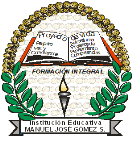 INSTITUCIÓN EDUCATIVA MANUEL JOSÉ GÓMEZ SERNAINSTITUCIÓN EDUCATIVA MANUEL JOSÉ GÓMEZ SERNAINSTITUCIÓN EDUCATIVA MANUEL JOSÉ GÓMEZ SERNAINSTITUCIÓN EDUCATIVA MANUEL JOSÉ GÓMEZ SERNAINSTITUCIÓN EDUCATIVA MANUEL JOSÉ GÓMEZ SERNAINSTITUCIÓN EDUCATIVA MANUEL JOSÉ GÓMEZ SERNAGESTIÓN ACADÉMICA PLAN DE ÁREA CIENCIAS SOCIALES, HISTORIA, GEOGRAFIA CONSTITUCIÓN POLITICA Y DEMOCRACIAPLAN DE ÁREA CIENCIAS SOCIALES, HISTORIA, GEOGRAFIA CONSTITUCIÓN POLITICA Y DEMOCRACIAPLAN DE ÁREA CIENCIAS SOCIALES, HISTORIA, GEOGRAFIA CONSTITUCIÓN POLITICA Y DEMOCRACIAPeriodo 4 AÑO: 2018 ÁREA/ASIGNATURA:ÁREA/ASIGNATURA:GRADO 3 GRADO 3 DOCENTE: DORIS BERDUGO CABARCASDOCENTE: DORIS BERDUGO CABARCASDOCENTE: DORIS BERDUGO CABARCASOBJETIVO O META DEL CICLOOBJETIVO O META DEL CICLOOBJETIVO O META DEL CICLOOBJETIVO O META DEL CICLOOBJETIVO DEL GRADOOBJETIVO DEL GRADOOBJETIVO DEL GRADOOBJETIVO DEL GRADOOBJETIVO DEL GRADOAl terminar el ciclo 1, de los grados cero a tercero, los estudiantes de la institución educativa Manuel José Gómez Serna, estarán en capacidad de; reconocerse como ser social e histórico, miembros de un país con diversas etnias y culturas, con un legado que genera identidad nacional, teniendo en cuenta que las normas son acuerdos básicos que buscan la convivencia pacífica en la diversidad interactuando en diferentes contextos desde la identificación de roles, resolución de problemas y establecimiento de consecuencias.Al terminar el ciclo 1, de los grados cero a tercero, los estudiantes de la institución educativa Manuel José Gómez Serna, estarán en capacidad de; reconocerse como ser social e histórico, miembros de un país con diversas etnias y culturas, con un legado que genera identidad nacional, teniendo en cuenta que las normas son acuerdos básicos que buscan la convivencia pacífica en la diversidad interactuando en diferentes contextos desde la identificación de roles, resolución de problemas y establecimiento de consecuencias.Al terminar el ciclo 1, de los grados cero a tercero, los estudiantes de la institución educativa Manuel José Gómez Serna, estarán en capacidad de; reconocerse como ser social e histórico, miembros de un país con diversas etnias y culturas, con un legado que genera identidad nacional, teniendo en cuenta que las normas son acuerdos básicos que buscan la convivencia pacífica en la diversidad interactuando en diferentes contextos desde la identificación de roles, resolución de problemas y establecimiento de consecuencias.Al terminar el ciclo 1, de los grados cero a tercero, los estudiantes de la institución educativa Manuel José Gómez Serna, estarán en capacidad de; reconocerse como ser social e histórico, miembros de un país con diversas etnias y culturas, con un legado que genera identidad nacional, teniendo en cuenta que las normas son acuerdos básicos que buscan la convivencia pacífica en la diversidad interactuando en diferentes contextos desde la identificación de roles, resolución de problemas y establecimiento de consecuencias.Diferenciar las entidades territoriales, concentrando la atención en el departamento que habita con las implicaciones que su devenir histórico ha traído a la vida cotidiana.Construir acuerdos que permitan la relación sana entre todas para que el ambiente social sea más agradable.Diferenciar las entidades territoriales, concentrando la atención en el departamento que habita con las implicaciones que su devenir histórico ha traído a la vida cotidiana.Construir acuerdos que permitan la relación sana entre todas para que el ambiente social sea más agradable.Diferenciar las entidades territoriales, concentrando la atención en el departamento que habita con las implicaciones que su devenir histórico ha traído a la vida cotidiana.Construir acuerdos que permitan la relación sana entre todas para que el ambiente social sea más agradable.Diferenciar las entidades territoriales, concentrando la atención en el departamento que habita con las implicaciones que su devenir histórico ha traído a la vida cotidiana.Construir acuerdos que permitan la relación sana entre todas para que el ambiente social sea más agradable.Diferenciar las entidades territoriales, concentrando la atención en el departamento que habita con las implicaciones que su devenir histórico ha traído a la vida cotidiana.Construir acuerdos que permitan la relación sana entre todas para que el ambiente social sea más agradable.SITUACIÓN PROBLEMA Y/O PREGUNTAS PROBLEMATIZADORAS ¿Qué aportes nos dejaron las diferentes comunidades que habitaron las subregiones de mi departamento en el pasado?SITUACIÓN PROBLEMA Y/O PREGUNTAS PROBLEMATIZADORAS ¿Qué aportes nos dejaron las diferentes comunidades que habitaron las subregiones de mi departamento en el pasado?SITUACIÓN PROBLEMA Y/O PREGUNTAS PROBLEMATIZADORAS ¿Qué aportes nos dejaron las diferentes comunidades que habitaron las subregiones de mi departamento en el pasado?SITUACIÓN PROBLEMA Y/O PREGUNTAS PROBLEMATIZADORAS ¿Qué aportes nos dejaron las diferentes comunidades que habitaron las subregiones de mi departamento en el pasado?SITUACIÓN PROBLEMA Y/O PREGUNTAS PROBLEMATIZADORAS ¿Qué aportes nos dejaron las diferentes comunidades que habitaron las subregiones de mi departamento en el pasado?SITUACIÓN PROBLEMA Y/O PREGUNTAS PROBLEMATIZADORAS ¿Qué aportes nos dejaron las diferentes comunidades que habitaron las subregiones de mi departamento en el pasado?SITUACIÓN PROBLEMA Y/O PREGUNTAS PROBLEMATIZADORAS ¿Qué aportes nos dejaron las diferentes comunidades que habitaron las subregiones de mi departamento en el pasado?SITUACIÓN PROBLEMA Y/O PREGUNTAS PROBLEMATIZADORAS ¿Qué aportes nos dejaron las diferentes comunidades que habitaron las subregiones de mi departamento en el pasado?SITUACIÓN PROBLEMA Y/O PREGUNTAS PROBLEMATIZADORAS ¿Qué aportes nos dejaron las diferentes comunidades que habitaron las subregiones de mi departamento en el pasado?ESTÁNDARESDoy crédito a las diferentes fuentes de la información obtenida (cuento a quién entrevisté, qué libros miré, qué fotos comparé…).Identifico los aportes culturales que mi comunidad y otras diferentes a la mía que han hecho lo que somos hoy.Reconozco conflictos que se generan cuando no se respetan mis rasgos particulares o los de otras personas.Reconozco la diversidad étnica y cultural de mi comunidad, mi ciudad…ESTÁNDARESDoy crédito a las diferentes fuentes de la información obtenida (cuento a quién entrevisté, qué libros miré, qué fotos comparé…).Identifico los aportes culturales que mi comunidad y otras diferentes a la mía que han hecho lo que somos hoy.Reconozco conflictos que se generan cuando no se respetan mis rasgos particulares o los de otras personas.Reconozco la diversidad étnica y cultural de mi comunidad, mi ciudad…DBADBA 4. Comprende el legado de los grupos humanos en la gastronomía, la música y el paisaje de la región, municipio, resguardo o lugar donde vive.DBA 6. Analiza las contribuciones de los grupos, a partir de sus características culturales: lengua, organización social, tipo de vivienda, cosmovisión y uso del suelo.CONTENIDOSConcepto de Historia y Cultura.Descubrimiento y conquista de Colombia.Historia del departamento.CONTENIDOSConcepto de Historia y Cultura.Descubrimiento y conquista de Colombia.Historia del departamento.COMPETENCIAS INTERPRETATIVA, ARGUMENTATIVA Y PROPOSITIVA.COMPETENCIAS INTERPRETATIVA, ARGUMENTATIVA Y PROPOSITIVA.COMPETENCIAS INTERPRETATIVA, ARGUMENTATIVA Y PROPOSITIVA.COMPETENCIAS INTERPRETATIVA, ARGUMENTATIVA Y PROPOSITIVA.COMPETENCIAS INTERPRETATIVA, ARGUMENTATIVA Y PROPOSITIVA.INDICADORES DE DESEMPEÑOINDICADORES DE DESEMPEÑOINDICADORES DE DESEMPEÑOINDICADORES DE DESEMPEÑOINDICADORES DE DESEMPEÑOSABER CONOCERSABER HACERSABER HACERSABER HACERSABER SERReconoce de manera respetuosa los hechos históricos del departamento.Conoce y define en qué consiste la historia de Colombia y el departamento durante el descubrimiento y la conquista.Elabora cuadros para comparar las relaciones históricas y culturales del país y el departamento.Elaboración de plegables con datos históricos del departamento.Elabora cuadros para comparar las relaciones históricas y culturales del país y el departamento.Elaboración de plegables con datos históricos del departamento.Elabora cuadros para comparar las relaciones históricas y culturales del país y el departamento.Elaboración de plegables con datos históricos del departamento.Respeta los aportes históricos de sus antepasados.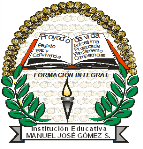 INSTITUCIÓN EDUCATIVA MANUEL JOSÉ GÓMEZ SERNAINSTITUCIÓN EDUCATIVA MANUEL JOSÉ GÓMEZ SERNAINSTITUCIÓN EDUCATIVA MANUEL JOSÉ GÓMEZ SERNAINSTITUCIÓN EDUCATIVA MANUEL JOSÉ GÓMEZ SERNAINSTITUCIÓN EDUCATIVA MANUEL JOSÉ GÓMEZ SERNAGESTIÓN ACADÉMICA PLAN DE ÁREA CIENCIAS SOCIALES, HISTORIA, GEOGRAFÍA, CONSTITUCIÓN POLITICA Y DEMOCRACIAPLAN DE ÁREA CIENCIAS SOCIALES, HISTORIA, GEOGRAFÍA, CONSTITUCIÓN POLITICA Y DEMOCRACIAPeriodo I AÑO: 2018ÁREA/ASIGNATURA:ÁREA/ASIGNATURA:GRADO 4 DOCENTE: DIANA PATRICIA SILVA GARCÍADOCENTE: DIANA PATRICIA SILVA GARCÍADOCENTE: DIANA PATRICIA SILVA GARCÍAOBJETIVO O META DEL CICLOOBJETIVO O META DEL CICLOOBJETIVOS DEL GRADOOBJETIVOS DEL GRADOAl finalizar el grado cuarto los estudiantes de la Institución Educativa Manuel José Gómez Serna estarán en capacidad de reconocer algunas características físicas y culturales del entorno, su interacción y las consecuencias sociales, políticas y económicas que resultan de ellas.Al finalizar el grado cuarto los estudiantes de la Institución Educativa Manuel José Gómez Serna estarán en capacidad de reconocer algunas características físicas y culturales del entorno, su interacción y las consecuencias sociales, políticas y económicas que resultan de ellas.- Comprender como se transforma el individuo la sociedad y las consecuencias de sus interacciones a nivel político, económico, social y geográfico.-Utilizar diferentes tipos de fuentes para obtener la información que necesito (textos escolares, cuentos y relatos, entrevistas a profesores y familiares, dibujos, fotografías y recursos virtuales…).-Reconocer que los fenómenos estudiados tienen diversos aspectos que deben ser tenidos en cuenta (cambios a lo largo del tiempo, ubicación geográfica, aspectos económicos…).-Reconocer la importancia de algunos legados culturales, tecnológicos, artísticos, religiosos… en diversas épocas y entornos.-Hacer preguntas acerca de los fenómenos políticos, económicos sociales y culturales estudiados (Prehistoria, pueblos prehispánicos colombianos…).- Comprender como se transforma el individuo la sociedad y las consecuencias de sus interacciones a nivel político, económico, social y geográfico.-Utilizar diferentes tipos de fuentes para obtener la información que necesito (textos escolares, cuentos y relatos, entrevistas a profesores y familiares, dibujos, fotografías y recursos virtuales…).-Reconocer que los fenómenos estudiados tienen diversos aspectos que deben ser tenidos en cuenta (cambios a lo largo del tiempo, ubicación geográfica, aspectos económicos…).-Reconocer la importancia de algunos legados culturales, tecnológicos, artísticos, religiosos… en diversas épocas y entornos.-Hacer preguntas acerca de los fenómenos políticos, económicos sociales y culturales estudiados (Prehistoria, pueblos prehispánicos colombianos…).SITUACIÓN PROBLEMA Y/O PREGUNTAS PROBLEMATIZADORAS Si yo soy un niño ¿Para qué me sirve conocer los derechos y deberes?¿Qué características tiene la región natural en la que vivo, comparada con otras regiones, y su influencia en la forma de vida de las personas que la habitan?¿Cómo eran y cómo vivían las personas que habitaron Colombia durante el período prehispánico?¿De qué manera fueron vulnerados las comunidades indígenas y afro durante los periodos de la Conquista y la Colonia?SITUACIÓN PROBLEMA Y/O PREGUNTAS PROBLEMATIZADORAS Si yo soy un niño ¿Para qué me sirve conocer los derechos y deberes?¿Qué características tiene la región natural en la que vivo, comparada con otras regiones, y su influencia en la forma de vida de las personas que la habitan?¿Cómo eran y cómo vivían las personas que habitaron Colombia durante el período prehispánico?¿De qué manera fueron vulnerados las comunidades indígenas y afro durante los periodos de la Conquista y la Colonia?SITUACIÓN PROBLEMA Y/O PREGUNTAS PROBLEMATIZADORAS Si yo soy un niño ¿Para qué me sirve conocer los derechos y deberes?¿Qué características tiene la región natural en la que vivo, comparada con otras regiones, y su influencia en la forma de vida de las personas que la habitan?¿Cómo eran y cómo vivían las personas que habitaron Colombia durante el período prehispánico?¿De qué manera fueron vulnerados las comunidades indígenas y afro durante los periodos de la Conquista y la Colonia?SITUACIÓN PROBLEMA Y/O PREGUNTAS PROBLEMATIZADORAS Si yo soy un niño ¿Para qué me sirve conocer los derechos y deberes?¿Qué características tiene la región natural en la que vivo, comparada con otras regiones, y su influencia en la forma de vida de las personas que la habitan?¿Cómo eran y cómo vivían las personas que habitaron Colombia durante el período prehispánico?¿De qué manera fueron vulnerados las comunidades indígenas y afro durante los periodos de la Conquista y la Colonia?ESTÁNDARES-Comparo características de las primeras organizaciones humanas con las de las organizaciones de mi entorno.-Me ubico en el entorno físico utilizando referentes espaciales (izquierda, derecha, puntos cardinales).-Conozco los Derechos de los Niños e identifico algunas instituciones locales, nacionales e internacionales que velan por su cumplimiento (personería estudiantil, comisaría de familia, Unicef…).-Identifico y explico fenómenos sociales y económicos que permitieron el paso del nomadismo al sedentarismo (agricultura, división del trabajo...). -Identifico y describo características de las diferentes regiones naturales del mundo (desiertos, polos, selva húmeda tropical, océanos…). -Explico semejanzas y diferencias entre organizaciones político - administrativas.Comparo características de los grupos prehispánicos con las características sociales, políticas, económicas y culturales actuales. -Utilizo coordenadas, escalas y convenciones para ubicar los fenómenos históricos y culturales en mapas y planos de representación. -Explico semejanzas y diferencias entre organizaciones político - administrativas.-Identifico los propósitos de las organizaciones coloniales españolas y describo aspectos básicos de su funcionamiento. -Utilizo coordenadas, escalas y convenciones para ubicar los fenómenos históricos y culturales en mapas y planos de representación. -Explico semejanzas y diferencias entre organizaciones político-administrativas.DBAPERIDO I-Comprende la importancia de la división de poderes en una democracia y la forma como Funciona en Colombia.-Analiza los derechos que protegen la niñezy los deberes que deben cumplirse en una sociedad democrática para el desarrollo de una sana convivencia.DBAPERIDO I-Comprende la importancia de la división de poderes en una democracia y la forma como Funciona en Colombia.-Analiza los derechos que protegen la niñezy los deberes que deben cumplirse en una sociedad democrática para el desarrollo de una sana convivencia.CONTENIDOSPERIODO IDEMOCRACIA Y PARTICIPACIÓN:-Constitución política y derechos humanos.-Gobierno Escolar-Voto popular.-Ramas del poder  público-Organismos de controlSABER CONOCERSABER HACERSABER HACERSABER SERPERIODO IRelaciona el gobierno escolar con las características de la estructura del Estado colombiano, las ramas del poder público, las personas y las instituciones que hacen posible la participación y el cumplimiento de los derechos y deberes.Utiliza diversas formas de expresión sobre situaciones de discriminación y violaciones a los derechos de los niños para hacer efectiva la defensa de la dignidad humana.Participa democráticamente en la elección de sus representantes ante la defensa de sus derechos.Utiliza diversas formas de expresión sobre situaciones de discriminación y violaciones a los derechos de los niños para hacer efectiva la defensa de la dignidad humana.Participa democráticamente en la elección de sus representantes ante la defensa de sus derechos.Reconoce la importancia de los derechos y de las organizaciones que velan por su protección y garantía como parte del proceso de formación para una ciudadanía activa.INSTITUCIÓN EDUCATIVA MANUEL JOSÉ GÓMEZ SERNAINSTITUCIÓN EDUCATIVA MANUEL JOSÉ GÓMEZ SERNAINSTITUCIÓN EDUCATIVA MANUEL JOSÉ GÓMEZ SERNAINSTITUCIÓN EDUCATIVA MANUEL JOSÉ GÓMEZ SERNAINSTITUCIÓN EDUCATIVA MANUEL JOSÉ GÓMEZ SERNAINSTITUCIÓN EDUCATIVA MANUEL JOSÉ GÓMEZ SERNAINSTITUCIÓN EDUCATIVA MANUEL JOSÉ GÓMEZ SERNAGESTIÓN ACADÉMICA PLAN DE ÁREA CIENCIAS SOCIALES, HISTORIA, GEOGRAFÍA, CONSTITUCIÓN POLITICA Y DEMOCRACIAPLAN DE ÁREA CIENCIAS SOCIALES, HISTORIA, GEOGRAFÍA, CONSTITUCIÓN POLITICA Y DEMOCRACIAPLAN DE ÁREA CIENCIAS SOCIALES, HISTORIA, GEOGRAFÍA, CONSTITUCIÓN POLITICA Y DEMOCRACIAPLAN DE ÁREA CIENCIAS SOCIALES, HISTORIA, GEOGRAFÍA, CONSTITUCIÓN POLITICA Y DEMOCRACIAPeriodo 2AÑO: 2018ÁREA/ASIGNATURA:ÁREA/ASIGNATURA:GRADO 4 GRADO 4 DOCENTE: DIANA PATRICIA SILVA GARCÍADOCENTE: DIANA PATRICIA SILVA GARCÍADOCENTE: DIANA PATRICIA SILVA GARCÍADOCENTE: DIANA PATRICIA SILVA GARCÍACOMPETENCIAS.                  INTERPRETATIVA, ARGUMENTATIVA Y  PROPOSITIVA.COMPETENCIAS.                  INTERPRETATIVA, ARGUMENTATIVA Y  PROPOSITIVA.COMPETENCIAS.                  INTERPRETATIVA, ARGUMENTATIVA Y  PROPOSITIVA.COMPETENCIAS.                  INTERPRETATIVA, ARGUMENTATIVA Y  PROPOSITIVA.COMPETENCIAS.                  INTERPRETATIVA, ARGUMENTATIVA Y  PROPOSITIVA.COMPETENCIAS.                  INTERPRETATIVA, ARGUMENTATIVA Y  PROPOSITIVA.COMPETENCIAS.                  INTERPRETATIVA, ARGUMENTATIVA Y  PROPOSITIVA.COMPETENCIAS.                  INTERPRETATIVA, ARGUMENTATIVA Y  PROPOSITIVA.COMPETENCIAS.                  INTERPRETATIVA, ARGUMENTATIVA Y  PROPOSITIVA.PERIODO II-Evalúa la importancia de satisfacer lasnecesidades básicas para el bienestarIndividual, familiar y colectivo.-Diferencia las características geográficas delmedio urbano y el medio rural, mediante el reconocimiento de la concentración de la población y el uso del suelo, que se da en ellos.PERIODO II-Evalúa la importancia de satisfacer lasnecesidades básicas para el bienestarIndividual, familiar y colectivo.-Diferencia las características geográficas delmedio urbano y el medio rural, mediante el reconocimiento de la concentración de la población y el uso del suelo, que se da en ellos.PERIODO IIUBICACIÓN GEOGRÁFICA DE COLOMBIA Y SUS REGIONES:-Las regiones geográficas de Colombia (Aspecto físico, económico, humano, cultural, político y su problemática).-Puntos cardinales e intermedios.-Rosa de los Vientos-Calles, carreras-Tratados fronterizos-Recursos naturales-Parques naturales-Paisaje variado de Colombia.-División política de Colombia.PERIODO IIUBICACIÓN GEOGRÁFICA DE COLOMBIA Y SUS REGIONES:-Las regiones geográficas de Colombia (Aspecto físico, económico, humano, cultural, político y su problemática).-Puntos cardinales e intermedios.-Rosa de los Vientos-Calles, carreras-Tratados fronterizos-Recursos naturales-Parques naturales-Paisaje variado de Colombia.-División política de Colombia.PERIODO IIUBICACIÓN GEOGRÁFICA DE COLOMBIA Y SUS REGIONES:-Las regiones geográficas de Colombia (Aspecto físico, económico, humano, cultural, político y su problemática).-Puntos cardinales e intermedios.-Rosa de los Vientos-Calles, carreras-Tratados fronterizos-Recursos naturales-Parques naturales-Paisaje variado de Colombia.-División política de Colombia.PERIODO IIUBICACIÓN GEOGRÁFICA DE COLOMBIA Y SUS REGIONES:-Las regiones geográficas de Colombia (Aspecto físico, económico, humano, cultural, político y su problemática).-Puntos cardinales e intermedios.-Rosa de los Vientos-Calles, carreras-Tratados fronterizos-Recursos naturales-Parques naturales-Paisaje variado de Colombia.-División política de Colombia.SABER CONOCERSABER CONOCERSABER CONOCERSABER HACERSABER HACERSABER SERSABER SERSABER SERSABER SERPERIODO IIIdentifica los principales recursos de las regiones naturales de Colombia, y algunos conflictos económicos y sociales, propiciando un reconocimiento de la diversidad natural de nuestro país.PERIODO IIIdentifica los principales recursos de las regiones naturales de Colombia, y algunos conflictos económicos y sociales, propiciando un reconocimiento de la diversidad natural de nuestro país.PERIODO IIIdentifica los principales recursos de las regiones naturales de Colombia, y algunos conflictos económicos y sociales, propiciando un reconocimiento de la diversidad natural de nuestro país.Establece relaciones entre las potencialidades de las diferentes regiones naturales de Colombia y las posibilidades que ofrecen para el desarrollo personal y colectivo.Establece relaciones entre las potencialidades de las diferentes regiones naturales de Colombia y las posibilidades que ofrecen para el desarrollo personal y colectivo.Asume una posición crítica frente a problemáticas en el uso de los recursos naturales, comprometiéndose con su conservación.Asume una posición crítica frente a problemáticas en el uso de los recursos naturales, comprometiéndose con su conservación.Asume una posición crítica frente a problemáticas en el uso de los recursos naturales, comprometiéndose con su conservación.Asume una posición crítica frente a problemáticas en el uso de los recursos naturales, comprometiéndose con su conservación.INSTITUCIÓN EDUCATIVA MANUEL JOSÉ GÓMEZ SERNAINSTITUCIÓN EDUCATIVA MANUEL JOSÉ GÓMEZ SERNAINSTITUCIÓN EDUCATIVA MANUEL JOSÉ GÓMEZ SERNAINSTITUCIÓN EDUCATIVA MANUEL JOSÉ GÓMEZ SERNAINSTITUCIÓN EDUCATIVA MANUEL JOSÉ GÓMEZ SERNAGESTIÓN ACADÉMICA PLAN DE ÁREA CIENCIAS SOCIALES, HISTORIA, GEOGRAFÍA, CONSTITUCIÓN POLITICA Y DEMOCRACIAPLAN DE ÁREA CIENCIAS SOCIALES, HISTORIA, GEOGRAFÍA, CONSTITUCIÓN POLITICA Y DEMOCRACIAPeriodo 3 AÑO: 2018ÁREA/ASIGNATURA:ÁREA/ASIGNATURA:GRADO 4 DOCENTE: DIANA PATRICIA SILVA GARCÍADOCENTE: DIANA PATRICIA SILVA GARCÍADOCENTE: DIANA PATRICIA SILVA GARCÍAPERIODO III-Comprende la importancia de los límitesgeográficos y el establecimiento de lasfronteras en la organización de los territorios.PERIODO IIILA TIERRA Y MEDIO AMBIENTE:-La tierra (Continentes y océanos).-Representaciones de la tierra.-Coordenadas y movimientos de la tierra.SABER CONOCERSABER HACERSABER SERPERIODO III-Utiliza representaciones para la orientación y la comprensión de fenómenos físicos y humanos.-Busca formas de representar la tierra identificando sus componentes y utilidad.-Identifica maneras de como preservar el medio ambiente asumiendo responsabilidades que ayuden a su cuidado. INSTITUCIÓN EDUCATIVA MANUEL JOSÉ GÓMEZ SERNAINSTITUCIÓN EDUCATIVA MANUEL JOSÉ GÓMEZ SERNAINSTITUCIÓN EDUCATIVA MANUEL JOSÉ GÓMEZ SERNAINSTITUCIÓN EDUCATIVA MANUEL JOSÉ GÓMEZ SERNAINSTITUCIÓN EDUCATIVA MANUEL JOSÉ GÓMEZ SERNAINSTITUCIÓN EDUCATIVA MANUEL JOSÉ GÓMEZ SERNAINSTITUCIÓN EDUCATIVA MANUEL JOSÉ GÓMEZ SERNAINSTITUCIÓN EDUCATIVA MANUEL JOSÉ GÓMEZ SERNAGESTIÓN ACADÉMICA PLAN DE ÁREA CIENCIAS SOCIALES, HISTORIA, GEOGRAFÍA, CONSTITUCIÓN POLITICA Y DEMOCRACIAPLAN DE ÁREA CIENCIAS SOCIALES, HISTORIA, GEOGRAFÍA, CONSTITUCIÓN POLITICA Y DEMOCRACIAPLAN DE ÁREA CIENCIAS SOCIALES, HISTORIA, GEOGRAFÍA, CONSTITUCIÓN POLITICA Y DEMOCRACIAPLAN DE ÁREA CIENCIAS SOCIALES, HISTORIA, GEOGRAFÍA, CONSTITUCIÓN POLITICA Y DEMOCRACIAPeriodo 4 Periodo 4 AÑO: 2018ÁREA/ASIGNATURA:ÁREA/ASIGNATURA:GRADO 4 GRADO 4 DOCENTE: DIANA PATRICIA SILVA GARCÍADOCENTE: DIANA PATRICIA SILVA GARCÍADOCENTE: DIANA PATRICIA SILVA GARCÍADOCENTE: DIANA PATRICIA SILVA GARCÍADOCENTE: DIANA PATRICIA SILVA GARCÍAPERIODO IV-Analiza las características de las culturasancestrales que a la llegada de los españoles,habitaban el territorio nacional.-Comprende las razones de algunos cambiossocioculturales en Colombia, motivados enlos últimos años por el uso de la tecnología.-Evalúa la diversidad étnica y cultural delpueblo colombiano desde el reconocimientode los grupos humanos existentes en el país:afrodescendientes, raizales, mestizos, indígenas y blancos.PERIODO IV-Analiza las características de las culturasancestrales que a la llegada de los españoles,habitaban el territorio nacional.-Comprende las razones de algunos cambiossocioculturales en Colombia, motivados enlos últimos años por el uso de la tecnología.-Evalúa la diversidad étnica y cultural delpueblo colombiano desde el reconocimientode los grupos humanos existentes en el país:afrodescendientes, raizales, mestizos, indígenas y blancos.PERIODO IV-Analiza las características de las culturasancestrales que a la llegada de los españoles,habitaban el territorio nacional.-Comprende las razones de algunos cambiossocioculturales en Colombia, motivados enlos últimos años por el uso de la tecnología.-Evalúa la diversidad étnica y cultural delpueblo colombiano desde el reconocimientode los grupos humanos existentes en el país:afrodescendientes, raizales, mestizos, indígenas y blancos.PERIODO IVCOLOMBIA Y SU HISTORIA:-Descubrimiento de América.-Descubrimiento y conquista de Colombia en sus aspectos físico, económico, cultural y político.-La colonia en Colombia.-La Independencia de Colombia.PERIODO IVCOLOMBIA Y SU HISTORIA:-Descubrimiento de América.-Descubrimiento y conquista de Colombia en sus aspectos físico, económico, cultural y político.-La colonia en Colombia.-La Independencia de Colombia.PERIODO IVCOLOMBIA Y SU HISTORIA:-Descubrimiento de América.-Descubrimiento y conquista de Colombia en sus aspectos físico, económico, cultural y político.-La colonia en Colombia.-La Independencia de Colombia.PERIODO IVCOLOMBIA Y SU HISTORIA:-Descubrimiento de América.-Descubrimiento y conquista de Colombia en sus aspectos físico, económico, cultural y político.-La colonia en Colombia.-La Independencia de Colombia.INDICADORES DE DESEMPEÑOINDICADORES DE DESEMPEÑOINDICADORES DE DESEMPEÑOINDICADORES DE DESEMPEÑOINDICADORES DE DESEMPEÑOINDICADORES DE DESEMPEÑOINDICADORES DE DESEMPEÑOINDICADORES DE DESEMPEÑOINDICADORES DE DESEMPEÑOSABER CONOCERSABER CONOCERSABER CONOCERSABER HACERSABER HACERSABER HACERSABER HACERSABER SERSABER SERPERIODO IV-Identifica diversas acciones de discriminación y abuso contra las comunidades indígenas y afro efectuadas durante la conquista y la colonia, para tomar conciencia de las que aún existen.- Describe las características sociales, políticas, económicas y culturales de las comunidades prehispánicas, con el fin de reconocer nuestros antecedentes culturales en la construcción de identidad.PERIODO IV-Identifica diversas acciones de discriminación y abuso contra las comunidades indígenas y afro efectuadas durante la conquista y la colonia, para tomar conciencia de las que aún existen.- Describe las características sociales, políticas, económicas y culturales de las comunidades prehispánicas, con el fin de reconocer nuestros antecedentes culturales en la construcción de identidad.PERIODO IV-Identifica diversas acciones de discriminación y abuso contra las comunidades indígenas y afro efectuadas durante la conquista y la colonia, para tomar conciencia de las que aún existen.- Describe las características sociales, políticas, económicas y culturales de las comunidades prehispánicas, con el fin de reconocer nuestros antecedentes culturales en la construcción de identidad.-Clasifica causas y consecuencias de las acciones de discriminación y vulneración de la dignidad humana contra las comunidades indígenas y afro durante la conquista y la colonia.- Realiza búsquedas de información sobre la ubicación geográfica de las comunidades prehispánicas, sus prácticas, creencias, y rasgos culturales que permitan valorar la diversidad.-Clasifica causas y consecuencias de las acciones de discriminación y vulneración de la dignidad humana contra las comunidades indígenas y afro durante la conquista y la colonia.- Realiza búsquedas de información sobre la ubicación geográfica de las comunidades prehispánicas, sus prácticas, creencias, y rasgos culturales que permitan valorar la diversidad.-Clasifica causas y consecuencias de las acciones de discriminación y vulneración de la dignidad humana contra las comunidades indígenas y afro durante la conquista y la colonia.- Realiza búsquedas de información sobre la ubicación geográfica de las comunidades prehispánicas, sus prácticas, creencias, y rasgos culturales que permitan valorar la diversidad.-Clasifica causas y consecuencias de las acciones de discriminación y vulneración de la dignidad humana contra las comunidades indígenas y afro durante la conquista y la colonia.- Realiza búsquedas de información sobre la ubicación geográfica de las comunidades prehispánicas, sus prácticas, creencias, y rasgos culturales que permitan valorar la diversidad.-Asume una posición crítica frente a diversos argumentos y actitudes que intentan justificar la discriminación y el desconocimiento de la dignidad humana como el fundamento de una actitud respetuosa del otro.- Valora el legado de las culturas ancestrales colombianas, fomentando el respeto a la diferencia en todas sus expresiones.-Asume una posición crítica frente a diversos argumentos y actitudes que intentan justificar la discriminación y el desconocimiento de la dignidad humana como el fundamento de una actitud respetuosa del otro.- Valora el legado de las culturas ancestrales colombianas, fomentando el respeto a la diferencia en todas sus expresiones.INSTITUCIÓN EDUCATIVA MANUEL JOSÉ GÓMEZ SERNAINSTITUCIÓN EDUCATIVA MANUEL JOSÉ GÓMEZ SERNAINSTITUCIÓN EDUCATIVA MANUEL JOSÉ GÓMEZ SERNAINSTITUCIÓN EDUCATIVA MANUEL JOSÉ GÓMEZ SERNAINSTITUCIÓN EDUCATIVA MANUEL JOSÉ GÓMEZ SERNAGESTIÓN ACADÉMICA PLAN DE ÁREA CIENCIAS SOCIALES, HISTORIA, GEOGRAFÍA, CONSTITUCIÓN POLITICA Y DEMOCRACIAPLAN DE ÁREA CIENCIAS SOCIALES, HISTORIA, GEOGRAFÍA, CONSTITUCIÓN POLITICA Y DEMOCRACIAPeriodo 1 AÑO: 2018ÁREA/ASIGNATURA:ÁREA/ASIGNATURA:GRADO 5 DOCENTE: DIANA PATRICIA SILVA GARCÍADOCENTE: DIANA PATRICIA SILVA GARCÍADOCENTE: DIANA PATRICIA SILVA GARCÍAOBJETIVO O META DEL CICLOOBJETIVO O META DEL CICLOOBJETIVO O META DEL CICLOOBJETIVOS DEL GRADOOBJETIVOS DEL GRADOOBJETIVOS DEL GRADOLos estudiantes de la Institución Educativa Manuel José Gómez Serna estarán en capacidad de Reconocer que tanto los individuos como las organizaciones sociales, político y administrativas se transforman con el tiempo, como resultado de acuerdos y conflictos, construyen un legado y dejan huellas que permanecen en las sociedades actuales.Los estudiantes de la Institución Educativa Manuel José Gómez Serna estarán en capacidad de Reconocer que tanto los individuos como las organizaciones sociales, político y administrativas se transforman con el tiempo, como resultado de acuerdos y conflictos, construyen un legado y dejan huellas que permanecen en las sociedades actuales.Los estudiantes de la Institución Educativa Manuel José Gómez Serna estarán en capacidad de Reconocer que tanto los individuos como las organizaciones sociales, político y administrativas se transforman con el tiempo, como resultado de acuerdos y conflictos, construyen un legado y dejan huellas que permanecen en las sociedades actuales.-Reconocer que los fenómenos estudiados tienen diversos aspectos que deben ser tenidos en cuenta (cambios a lo largo del tiempo, ubicación geográfica, aspectos económicos…).-Reconocer la importancia de los aportes de algunos legados culturales, científicos, tecnológicos, artísticos, religiosos… en diversas épocas y entornos.-Establecer relaciones entre información localizada en diferentes fuentes y propongo respuestas a las preguntas que se plantean. -Reconocer que los fenómenos estudiados tienen diversos aspectos que deben ser tenidos en cuenta (cambios a lo largo del tiempo, ubicación geográfica, aspectos económicos…).-Asumir una posición crítica frente a situaciones de discriminación y abuso por irrespeto a los rasgos individuales de las personas (etnia, género…) y proponer formas de cambiarlas.-Reconocer que los fenómenos estudiados tienen diversos aspectos que deben ser tenidos en cuenta (cambios a lo largo del tiempo, ubicación geográfica, aspectos económicos…).-Reconocer la importancia de los aportes de algunos legados culturales, científicos, tecnológicos, artísticos, religiosos… en diversas épocas y entornos.-Establecer relaciones entre información localizada en diferentes fuentes y propongo respuestas a las preguntas que se plantean. -Reconocer que los fenómenos estudiados tienen diversos aspectos que deben ser tenidos en cuenta (cambios a lo largo del tiempo, ubicación geográfica, aspectos económicos…).-Asumir una posición crítica frente a situaciones de discriminación y abuso por irrespeto a los rasgos individuales de las personas (etnia, género…) y proponer formas de cambiarlas.-Reconocer que los fenómenos estudiados tienen diversos aspectos que deben ser tenidos en cuenta (cambios a lo largo del tiempo, ubicación geográfica, aspectos económicos…).-Reconocer la importancia de los aportes de algunos legados culturales, científicos, tecnológicos, artísticos, religiosos… en diversas épocas y entornos.-Establecer relaciones entre información localizada en diferentes fuentes y propongo respuestas a las preguntas que se plantean. -Reconocer que los fenómenos estudiados tienen diversos aspectos que deben ser tenidos en cuenta (cambios a lo largo del tiempo, ubicación geográfica, aspectos económicos…).-Asumir una posición crítica frente a situaciones de discriminación y abuso por irrespeto a los rasgos individuales de las personas (etnia, género…) y proponer formas de cambiarlas.SITUACIÓN PROBLEMA Y/O PREGUNTAS PROBLEMATIZADORAS -¿Cuáles fueron las transformaciones político-administrativas de Colombia en el siglo XIX y cuáles fueron sus consecuencias?-¿A quiénes y a dónde debo acudir si no se me reconocen mis derechos?-¿Qué incidencias tiene en la población de un país los cambios en la organización territorial?-¿Cuáles fueron las características y condiciones de vida de los diferentes grupos que conformaban la sociedad colombiana del siglo XIX y principios del XX (indígenas, afrocolombianos, mestizos, mulatos)?SITUACIÓN PROBLEMA Y/O PREGUNTAS PROBLEMATIZADORAS -¿Cuáles fueron las transformaciones político-administrativas de Colombia en el siglo XIX y cuáles fueron sus consecuencias?-¿A quiénes y a dónde debo acudir si no se me reconocen mis derechos?-¿Qué incidencias tiene en la población de un país los cambios en la organización territorial?-¿Cuáles fueron las características y condiciones de vida de los diferentes grupos que conformaban la sociedad colombiana del siglo XIX y principios del XX (indígenas, afrocolombianos, mestizos, mulatos)?SITUACIÓN PROBLEMA Y/O PREGUNTAS PROBLEMATIZADORAS -¿Cuáles fueron las transformaciones político-administrativas de Colombia en el siglo XIX y cuáles fueron sus consecuencias?-¿A quiénes y a dónde debo acudir si no se me reconocen mis derechos?-¿Qué incidencias tiene en la población de un país los cambios en la organización territorial?-¿Cuáles fueron las características y condiciones de vida de los diferentes grupos que conformaban la sociedad colombiana del siglo XIX y principios del XX (indígenas, afrocolombianos, mestizos, mulatos)?SITUACIÓN PROBLEMA Y/O PREGUNTAS PROBLEMATIZADORAS -¿Cuáles fueron las transformaciones político-administrativas de Colombia en el siglo XIX y cuáles fueron sus consecuencias?-¿A quiénes y a dónde debo acudir si no se me reconocen mis derechos?-¿Qué incidencias tiene en la población de un país los cambios en la organización territorial?-¿Cuáles fueron las características y condiciones de vida de los diferentes grupos que conformaban la sociedad colombiana del siglo XIX y principios del XX (indígenas, afrocolombianos, mestizos, mulatos)?SITUACIÓN PROBLEMA Y/O PREGUNTAS PROBLEMATIZADORAS -¿Cuáles fueron las transformaciones político-administrativas de Colombia en el siglo XIX y cuáles fueron sus consecuencias?-¿A quiénes y a dónde debo acudir si no se me reconocen mis derechos?-¿Qué incidencias tiene en la población de un país los cambios en la organización territorial?-¿Cuáles fueron las características y condiciones de vida de los diferentes grupos que conformaban la sociedad colombiana del siglo XIX y principios del XX (indígenas, afrocolombianos, mestizos, mulatos)?SITUACIÓN PROBLEMA Y/O PREGUNTAS PROBLEMATIZADORAS -¿Cuáles fueron las transformaciones político-administrativas de Colombia en el siglo XIX y cuáles fueron sus consecuencias?-¿A quiénes y a dónde debo acudir si no se me reconocen mis derechos?-¿Qué incidencias tiene en la población de un país los cambios en la organización territorial?-¿Cuáles fueron las características y condiciones de vida de los diferentes grupos que conformaban la sociedad colombiana del siglo XIX y principios del XX (indígenas, afrocolombianos, mestizos, mulatos)?ESTÁNDARES-Identifico y comparo algunas causas que dieron lugar a los diferentes períodos históricos en Colombia (Descubrimiento, Colonia, Independencia...).-Identifico organizaciones que resuelven las necesidades básicas (salud, educación, vivienda, servicios públicos, vías de comunicación…) en mi comunidad, en otras y en diferentes épocas y culturas; identifico su impacto sobre el desarrollo. -Identifico y describo algunas características de las organizaciones político - administrativas colombianas en diferentes épocas (Real Audiencia, Congreso, Concejo Municipal…).-Comparo características de las primeras organizaciones humanas con las de las organizaciones de mi entorno. -Utilizo coordenadas, escalas y convenciones para ubicar los fenómenos históricos y culturales en mapas y planos de representación. -Conozco los Derechos de los Niños e identifico algunas instituciones locales, nacionales e internacionales que velan por su cumplimiento (personería estudiantil, comisaría de familia, Unicef…).-Identifico y comparo algunas causas que dieron lugar a los diferentes períodos históricos en Colombia (Descubrimiento, Colonia, Independencia...). -Me ubico en el entorno físico utilizando referentes espaciales (izquierda, derecha, puntos cardinales).-Explico el impacto de algunos hechos históricos en la formación limítrofe del territorio colombiano (Virreinato de la Nueva Granada, Gran Colombia, separación de Panamá…).-Relaciono estas características con las condiciones del entorno particular de cada cultura. -Identifico organizaciones que resuelven las necesidades básicas (salud, educación, vivienda, servicios públicos, vías de comunicación…) en mi comunidad, en otras y en diferentes épocas y culturas; identifico su impacto sobre el desarrollo. -Explico semejanzas y diferencias entre organizaciones político-administrativas.ESTÁNDARES-Identifico y comparo algunas causas que dieron lugar a los diferentes períodos históricos en Colombia (Descubrimiento, Colonia, Independencia...).-Identifico organizaciones que resuelven las necesidades básicas (salud, educación, vivienda, servicios públicos, vías de comunicación…) en mi comunidad, en otras y en diferentes épocas y culturas; identifico su impacto sobre el desarrollo. -Identifico y describo algunas características de las organizaciones político - administrativas colombianas en diferentes épocas (Real Audiencia, Congreso, Concejo Municipal…).-Comparo características de las primeras organizaciones humanas con las de las organizaciones de mi entorno. -Utilizo coordenadas, escalas y convenciones para ubicar los fenómenos históricos y culturales en mapas y planos de representación. -Conozco los Derechos de los Niños e identifico algunas instituciones locales, nacionales e internacionales que velan por su cumplimiento (personería estudiantil, comisaría de familia, Unicef…).-Identifico y comparo algunas causas que dieron lugar a los diferentes períodos históricos en Colombia (Descubrimiento, Colonia, Independencia...). -Me ubico en el entorno físico utilizando referentes espaciales (izquierda, derecha, puntos cardinales).-Explico el impacto de algunos hechos históricos en la formación limítrofe del territorio colombiano (Virreinato de la Nueva Granada, Gran Colombia, separación de Panamá…).-Relaciono estas características con las condiciones del entorno particular de cada cultura. -Identifico organizaciones que resuelven las necesidades básicas (salud, educación, vivienda, servicios públicos, vías de comunicación…) en mi comunidad, en otras y en diferentes épocas y culturas; identifico su impacto sobre el desarrollo. -Explico semejanzas y diferencias entre organizaciones político-administrativas.DBA PERIODO I-Comprende que en la sociedad colombiana existen derechos, deberes, principios y acciones para orientar y regular la convivencia de las personas.-Analiza el papel de las organizaciones sociales en la preservación y el reconocimiento de los Derechos Humanos.DBA PERIODO I-Comprende que en la sociedad colombiana existen derechos, deberes, principios y acciones para orientar y regular la convivencia de las personas.-Analiza el papel de las organizaciones sociales en la preservación y el reconocimiento de los Derechos Humanos.CONTENIDOS PERIODO ICOLOMBIA MI PAIS-El territorio y población Colombiana.-Gobierno de Colombia.-Convivencia y participación.-Elementos del sistema político colombiano.-Los Derechos Humanos.CONTENIDOS PERIODO ICOLOMBIA MI PAIS-El territorio y población Colombiana.-Gobierno de Colombia.-Convivencia y participación.-Elementos del sistema político colombiano.-Los Derechos Humanos.COMPETENCIAS         Interpretativa   Argumentativa  Propositiva.COMPETENCIAS         Interpretativa   Argumentativa  Propositiva.COMPETENCIAS         Interpretativa   Argumentativa  Propositiva.COMPETENCIAS         Interpretativa   Argumentativa  Propositiva.COMPETENCIAS         Interpretativa   Argumentativa  Propositiva.COMPETENCIAS         Interpretativa   Argumentativa  Propositiva.INDICADORES DE DESEMPEÑOINDICADORES DE DESEMPEÑOINDICADORES DE DESEMPEÑOINDICADORES DE DESEMPEÑOINDICADORES DE DESEMPEÑOINDICADORES DE DESEMPEÑOSABER CONOCERSABER HACERSABER HACERSABER HACERSABER HACERSABER SERPERIODO I-Explica los derechos fundamentales de la Constitución y los derechos y libertades del Código de Infancia y Adolescencia para entender los principios que los fundamentan. -Relaciona sus propias conjeturas con las de sus compañeros sobre las garantías y derechos que se establecen en el Código de Infancia y Adolescencia y los mecanismos para su protección-Relaciona sus propias conjeturas con las de sus compañeros sobre las garantías y derechos que se establecen en el Código de Infancia y Adolescencia y los mecanismos para su protección-Relaciona sus propias conjeturas con las de sus compañeros sobre las garantías y derechos que se establecen en el Código de Infancia y Adolescencia y los mecanismos para su protección-Relaciona sus propias conjeturas con las de sus compañeros sobre las garantías y derechos que se establecen en el Código de Infancia y Adolescencia y los mecanismos para su protección-Plantea las responsabilidades de quienes son elegidos por voto popular para hacer cumplir los derechos y libertades de las diferentes personas de su país como formación para una ciudadanía que pide cuentas a lo público.INSTITUCIÓN EDUCATIVA MANUEL JOSÉ GÓMEZ SERNAINSTITUCIÓN EDUCATIVA MANUEL JOSÉ GÓMEZ SERNAINSTITUCIÓN EDUCATIVA MANUEL JOSÉ GÓMEZ SERNAINSTITUCIÓN EDUCATIVA MANUEL JOSÉ GÓMEZ SERNAINSTITUCIÓN EDUCATIVA MANUEL JOSÉ GÓMEZ SERNAGESTIÓN ACADÉMICA PLAN DE ÁREA CIENCIAS SOCIALES, HISTORIA, GEOGRAFÍA, CONSTITUCIÓN POLITICA Y DEMOCRACIAPLAN DE ÁREA CIENCIAS SOCIALES, HISTORIA, GEOGRAFÍA, CONSTITUCIÓN POLITICA Y DEMOCRACIAPeriodo 2 AÑO: 2018ÁREA/ASIGNATURA:ÁREA/ASIGNATURA:GRADO 5 DOCENTE: DIANA PATRICIA SILVA GARCÍADOCENTE: DIANA PATRICIA SILVA GARCÍADOCENTE: DIANA PATRICIA SILVA GARCÍAOBJETIVO O META DEL CICLOOBJETIVO O META DEL CICLOOBJETIVO O META DEL CICLOOBJETIVOS DEL GRADOOBJETIVOS DEL GRADOLos estudiantes de la Institución Educativa Manuel José Gómez Serna estarán en capacidad de Reconocer que tanto los individuos como las organizaciones sociales, político y administrativas se transforman con el tiempo, como resultado de acuerdos y conflictos, construyen un legado y dejan huellas que permanecen en las sociedades actuales.Los estudiantes de la Institución Educativa Manuel José Gómez Serna estarán en capacidad de Reconocer que tanto los individuos como las organizaciones sociales, político y administrativas se transforman con el tiempo, como resultado de acuerdos y conflictos, construyen un legado y dejan huellas que permanecen en las sociedades actuales.Los estudiantes de la Institución Educativa Manuel José Gómez Serna estarán en capacidad de Reconocer que tanto los individuos como las organizaciones sociales, político y administrativas se transforman con el tiempo, como resultado de acuerdos y conflictos, construyen un legado y dejan huellas que permanecen en las sociedades actuales.-Reconocer que los fenómenos estudiados tienen diversos aspectos que deben ser tenidos en cuenta (cambios a lo largo del tiempo, ubicación geográfica, aspectos económicos…).-Reconocer la importancia de los aportes de algunos legados culturales, científicos, tecnológicos, artísticos, religiosos… en diversas épocas y entornos.-Establecer relaciones entre información localizada en diferentes fuentes y propongo respuestas a las preguntas que se plantean. -Reconocer que los fenómenos estudiados tienen diversos aspectos que deben ser tenidos en cuenta (cambios a lo largo del tiempo, ubicación geográfica, aspectos económicos…).-Asumir una posición crítica frente a situaciones de discriminación y abuso por irrespeto a los rasgos individuales de las personas (etnia, género…) y proponer formas de cambiarlas.-Reconocer que los fenómenos estudiados tienen diversos aspectos que deben ser tenidos en cuenta (cambios a lo largo del tiempo, ubicación geográfica, aspectos económicos…).-Reconocer la importancia de los aportes de algunos legados culturales, científicos, tecnológicos, artísticos, religiosos… en diversas épocas y entornos.-Establecer relaciones entre información localizada en diferentes fuentes y propongo respuestas a las preguntas que se plantean. -Reconocer que los fenómenos estudiados tienen diversos aspectos que deben ser tenidos en cuenta (cambios a lo largo del tiempo, ubicación geográfica, aspectos económicos…).-Asumir una posición crítica frente a situaciones de discriminación y abuso por irrespeto a los rasgos individuales de las personas (etnia, género…) y proponer formas de cambiarlas.SITUACIÓN PROBLEMA Y/O PREGUNTAS PROBLEMATIZADORAS -¿Cuáles fueron las transformaciones político-administrativas de Colombia en el siglo XIX y cuáles fueron sus consecuencias?-¿A quiénes y a dónde debo acudir si no se me reconocen mis derechos?-¿Qué incidencias tiene en la población de un país los cambios en la organización territorial?-¿Cuáles fueron las características y condiciones de vida de los diferentes grupos que conformaban la sociedad colombiana del siglo XIX y principios del XX (indígenas, afrocolombianos, mestizos, mulatos)?SITUACIÓN PROBLEMA Y/O PREGUNTAS PROBLEMATIZADORAS -¿Cuáles fueron las transformaciones político-administrativas de Colombia en el siglo XIX y cuáles fueron sus consecuencias?-¿A quiénes y a dónde debo acudir si no se me reconocen mis derechos?-¿Qué incidencias tiene en la población de un país los cambios en la organización territorial?-¿Cuáles fueron las características y condiciones de vida de los diferentes grupos que conformaban la sociedad colombiana del siglo XIX y principios del XX (indígenas, afrocolombianos, mestizos, mulatos)?SITUACIÓN PROBLEMA Y/O PREGUNTAS PROBLEMATIZADORAS -¿Cuáles fueron las transformaciones político-administrativas de Colombia en el siglo XIX y cuáles fueron sus consecuencias?-¿A quiénes y a dónde debo acudir si no se me reconocen mis derechos?-¿Qué incidencias tiene en la población de un país los cambios en la organización territorial?-¿Cuáles fueron las características y condiciones de vida de los diferentes grupos que conformaban la sociedad colombiana del siglo XIX y principios del XX (indígenas, afrocolombianos, mestizos, mulatos)?SITUACIÓN PROBLEMA Y/O PREGUNTAS PROBLEMATIZADORAS -¿Cuáles fueron las transformaciones político-administrativas de Colombia en el siglo XIX y cuáles fueron sus consecuencias?-¿A quiénes y a dónde debo acudir si no se me reconocen mis derechos?-¿Qué incidencias tiene en la población de un país los cambios en la organización territorial?-¿Cuáles fueron las características y condiciones de vida de los diferentes grupos que conformaban la sociedad colombiana del siglo XIX y principios del XX (indígenas, afrocolombianos, mestizos, mulatos)?SITUACIÓN PROBLEMA Y/O PREGUNTAS PROBLEMATIZADORAS -¿Cuáles fueron las transformaciones político-administrativas de Colombia en el siglo XIX y cuáles fueron sus consecuencias?-¿A quiénes y a dónde debo acudir si no se me reconocen mis derechos?-¿Qué incidencias tiene en la población de un país los cambios en la organización territorial?-¿Cuáles fueron las características y condiciones de vida de los diferentes grupos que conformaban la sociedad colombiana del siglo XIX y principios del XX (indígenas, afrocolombianos, mestizos, mulatos)?PERIODO II-Comprende las ventajas que tiene para Colombia su posición geográfica y astronómicaen relación con la economía nacional.PERIODO II-Comprende las ventajas que tiene para Colombia su posición geográfica y astronómicaen relación con la economía nacional.PERIODO II-Comprende las ventajas que tiene para Colombia su posición geográfica y astronómicaen relación con la economía nacional.PERIODO IIEL SER HUMANO Y EL PAISAJE-Formas de representar el paisaje.-Tipos de Regiones (natural, cultural, económica, política y geográfica).-Las regiones costeras de Colombia.-Orientación en el paisaje.-Posición astronómica y geográfica.-Red geográfica,(longitud y latitud).-Zonas latitudinales de la Tierra.-Economía Colombiana.PERIODO IIEL SER HUMANO Y EL PAISAJE-Formas de representar el paisaje.-Tipos de Regiones (natural, cultural, económica, política y geográfica).-Las regiones costeras de Colombia.-Orientación en el paisaje.-Posición astronómica y geográfica.-Red geográfica,(longitud y latitud).-Zonas latitudinales de la Tierra.-Economía Colombiana.PERIODO IIEL SER HUMANO Y EL PAISAJE-Formas de representar el paisaje.-Tipos de Regiones (natural, cultural, económica, política y geográfica).-Las regiones costeras de Colombia.-Orientación en el paisaje.-Posición astronómica y geográfica.-Red geográfica,(longitud y latitud).-Zonas latitudinales de la Tierra.-Economía Colombiana.INDICADORES DE DESEMPEÑOINDICADORES DE DESEMPEÑOINDICADORES DE DESEMPEÑOINDICADORES DE DESEMPEÑOINDICADORES DE DESEMPEÑOINDICADORES DE DESEMPEÑOINDICADORES DE DESEMPEÑOINDICADORES DE DESEMPEÑOSABER CONOCERSABER CONOCERSABER CONOCERSABER CONOCERSABER HACERSABER HACERSABER HACERSABER SERPERIODO IIIdentifica los principales recursos de las regiones naturales de Colombia, y algunos conflictos económicos y sociales, propiciando un reconocimiento de la diversidad natural de nuestro país.PERIODO IIIdentifica los principales recursos de las regiones naturales de Colombia, y algunos conflictos económicos y sociales, propiciando un reconocimiento de la diversidad natural de nuestro país.PERIODO IIIdentifica los principales recursos de las regiones naturales de Colombia, y algunos conflictos económicos y sociales, propiciando un reconocimiento de la diversidad natural de nuestro país.PERIODO IIIdentifica los principales recursos de las regiones naturales de Colombia, y algunos conflictos económicos y sociales, propiciando un reconocimiento de la diversidad natural de nuestro país.Establece relaciones entre las potencialidades de las diferentes regiones naturales de Colombia y las posibilidades que ofrecen para el desarrollo personal y colectivo.Establece relaciones entre las potencialidades de las diferentes regiones naturales de Colombia y las posibilidades que ofrecen para el desarrollo personal y colectivo.Establece relaciones entre las potencialidades de las diferentes regiones naturales de Colombia y las posibilidades que ofrecen para el desarrollo personal y colectivo.Asume una posición crítica frente a problemáticas en el uso de los recursos naturales, comprometiéndose con su conservación.INSTITUCIÓN EDUCATIVA MANUEL JOSÉ GÓMEZ SERNAINSTITUCIÓN EDUCATIVA MANUEL JOSÉ GÓMEZ SERNAINSTITUCIÓN EDUCATIVA MANUEL JOSÉ GÓMEZ SERNAINSTITUCIÓN EDUCATIVA MANUEL JOSÉ GÓMEZ SERNAINSTITUCIÓN EDUCATIVA MANUEL JOSÉ GÓMEZ SERNAGESTIÓN ACADÉMICA PLAN DE ÁREA CIENCIAS SOCIALES, HISTORIA, GEOGRAFÍA, CONSTITUCIÓN POLITICA Y DEMOCRACIAPLAN DE ÁREA CIENCIAS SOCIALES, HISTORIA, GEOGRAFÍA, CONSTITUCIÓN POLITICA Y DEMOCRACIAPeriodo 3 AÑO: 2018ÁREA/ASIGNATURA:ÁREA/ASIGNATURA:GRADO 5 DOCENTE: DIANA PATRICIA SILVA GARCÍADOCENTE: DIANA PATRICIA SILVA GARCÍADOCENTE: DIANA PATRICIA SILVA GARCÍAOBJETIVO O META DEL CICLOOBJETIVOS DEL GRADOLos estudiantes de la Institución Educativa Manuel José Gómez Serna estarán en capacidad de Reconocer que tanto los individuos como las organizaciones sociales, político y administrativas se transforman con el tiempo, como resultado de acuerdos y conflictos, construyen un legado y dejan huellas que permanecen en las sociedades actuales.-Reconocer que los fenómenos estudiados tienen diversos aspectos que deben ser tenidos en cuenta (cambios a lo largo del tiempo, ubicación geográfica, aspectos económicos…).-Reconocer la importancia de los aportes de algunos legados culturales, científicos, tecnológicos, artísticos, religiosos… en diversas épocas y entornos.-Establecer relaciones entre información localizada en diferentes fuentes y propongo respuestas a las preguntas que se plantean. -Reconocer que los fenómenos estudiados tienen diversos aspectos que deben ser tenidos en cuenta (cambios a lo largo del tiempo, ubicación geográfica, aspectos económicos…).-Asumir una posición crítica frente a situaciones de discriminación y abuso por irrespeto a los rasgos individuales de las personas (etnia, género…) y proponer formas de cambiarlas.SITUACIÓN PROBLEMA Y/O PREGUNTAS PROBLEMATIZADORAS -¿Cuáles fueron las transformaciones político-administrativas de Colombia en el siglo XIX y cuáles fueron sus consecuencias?-¿A quiénes y a dónde debo acudir si no se me reconocen mis derechos?-¿Qué incidencias tiene en la población de un país los cambios en la organización territorial?-¿Cuáles fueron las características y condiciones de vida de los diferentes grupos que conformaban la sociedad colombiana del siglo XIX y principios del XX (indígenas, afrocolombianos, mestizos, mulatos)?SITUACIÓN PROBLEMA Y/O PREGUNTAS PROBLEMATIZADORAS -¿Cuáles fueron las transformaciones político-administrativas de Colombia en el siglo XIX y cuáles fueron sus consecuencias?-¿A quiénes y a dónde debo acudir si no se me reconocen mis derechos?-¿Qué incidencias tiene en la población de un país los cambios en la organización territorial?-¿Cuáles fueron las características y condiciones de vida de los diferentes grupos que conformaban la sociedad colombiana del siglo XIX y principios del XX (indígenas, afrocolombianos, mestizos, mulatos)?PERIODO III-Comprende la organización territorial existente en Colombia y las particularidades geográficas de las regiones.-Analiza el periodo colonial en la Nueva Granada a partir de sus organizaciones políticas, económicas y sociales.-Analiza el origen y consolidación de Colombia como república y sus cambios políticos, económicos y sociales.PERIODO III-Comprende la organización territorial existente en Colombia y las particularidades geográficas de las regiones.-Analiza el periodo colonial en la Nueva Granada a partir de sus organizaciones políticas, económicas y sociales.-Analiza el origen y consolidación de Colombia como república y sus cambios políticos, económicos y sociales.PERIODO IIIEL SER HUMANO Y EL PAISAJE-Las regiones del interior de Colombia, su aspecto físico, económico y humano.-Problemas ambientales.-La independencia de Colombia.-La República.-La Gran Colombia.-La Nueva Granada.PERIODO IIIEL SER HUMANO Y EL PAISAJE-Las regiones del interior de Colombia, su aspecto físico, económico y humano.-Problemas ambientales.-La independencia de Colombia.-La República.-La Gran Colombia.-La Nueva Granada.INDICADORES DE DESEMPEÑOINDICADORES DE DESEMPEÑOINDICADORES DE DESEMPEÑOINDICADORES DE DESEMPEÑOSABER CONOCERSABER HACERSABER SERSABER SERPERIODO III-Explica los conflictos que provocaron las luchas de independencia en Colombia durante el siglo XIX, así como sus consecuencias, reconociendo las posibilidades de cambio en el país. -Clasifica las relaciones entre las condiciones sociales, económicas y políticas del siglo XIX y las luchas de independencia que se desataron.-Cuestiona las problemáticas sociales, políticas y económicas presentes durante el siglo XIX en Colombia, para configurar una actitud histórico-crítica.-Cuestiona las problemáticas sociales, políticas y económicas presentes durante el siglo XIX en Colombia, para configurar una actitud histórico-crítica.INSTITUCIÓN EDUCATIVA MANUEL JOSÉ GÓMEZ SERNAINSTITUCIÓN EDUCATIVA MANUEL JOSÉ GÓMEZ SERNAINSTITUCIÓN EDUCATIVA MANUEL JOSÉ GÓMEZ SERNAINSTITUCIÓN EDUCATIVA MANUEL JOSÉ GÓMEZ SERNAINSTITUCIÓN EDUCATIVA MANUEL JOSÉ GÓMEZ SERNAGESTIÓN ACADÉMICA PLAN DE ÁREA CIENCIAS SOCIALES, HISTORIA, GEOGRAFÍA, CONSTITUCIÓN POLITICA Y DEMOCRACIAPLAN DE ÁREA CIENCIAS SOCIALES, HISTORIA, GEOGRAFÍA, CONSTITUCIÓN POLITICA Y DEMOCRACIAPeriodo 4 AÑO: 2018ÁREA/ASIGNATURA:ÁREA/ASIGNATURA:GRADO 5 DOCENTE: DIANA PATRICIA SILVA GARCÍADOCENTE: DIANA PATRICIA SILVA GARCÍADOCENTE: DIANA PATRICIA SILVA GARCÍAOBJETIVO O META DEL CICLOOBJETIVOS DEL GRADOLos estudiantes de la Institución Educativa Manuel José Gómez Serna estarán en capacidad de Reconocer que tanto los individuos como las organizaciones sociales, político y administrativas se transforman con el tiempo, como resultado de acuerdos y conflictos, construyen un legado y dejan huellas que permanecen en las sociedades actuales.-Reconocer que los fenómenos estudiados tienen diversos aspectos que deben ser tenidos en cuenta (cambios a lo largo del tiempo, ubicación geográfica, aspectos económicos…).-Reconocer la importancia de los aportes de algunos legados culturales, científicos, tecnológicos, artísticos, religiosos… en diversas épocas y entornos.-Establecer relaciones entre información localizada en diferentes fuentes y propongo respuestas a las preguntas que se plantean. -Reconocer que los fenómenos estudiados tienen diversos aspectos que deben ser tenidos en cuenta (cambios a lo largo del tiempo, ubicación geográfica, aspectos económicos…).-Asumir una posición crítica frente a situaciones de discriminación y abuso por irrespeto a los rasgos individuales de las personas (etnia, género…) y proponer formas de cambiarlas.PERIODO IV-Comprende que los cambios en la comunicación originados por los avances tecnológicos han generado transformaciones en la forma como se relacionan las personas en la sociedad actual.-Analiza los cambios ocurridos en la sociedad colombiana en la primera mitad del siglo XX, asociados a la expansión de la industria y el establecimiento de nuevas redes de Comunicación.PERIODO IV-Comprende que los cambios en la comunicación originados por los avances tecnológicos han generado transformaciones en la forma como se relacionan las personas en la sociedad actual.-Analiza los cambios ocurridos en la sociedad colombiana en la primera mitad del siglo XX, asociados a la expansión de la industria y el establecimiento de nuevas redes de Comunicación.PERIODO IV-Comprende que los cambios en la comunicación originados por los avances tecnológicos han generado transformaciones en la forma como se relacionan las personas en la sociedad actual.-Analiza los cambios ocurridos en la sociedad colombiana en la primera mitad del siglo XX, asociados a la expansión de la industria y el establecimiento de nuevas redes de Comunicación.PERIODO IVLA HISTORIA DE COLOMBIA-Comunidades indígenas de América.-Periodos de la Historia de Colombia.-La hegemonía del partido liberal y conservador.-La época de la violencia.-Del Frente Nacional hasta la Constitución de 1991.-De la Constitución de 1991 hasta nuestros días.INDICADORES DE DESEMPEÑOINDICADORES DE DESEMPEÑOINDICADORES DE DESEMPEÑOINDICADORES DE DESEMPEÑOINDICADORES DE DESEMPEÑOSABER CONOCERSABER CONOCERSABER HACERSABER SERSABER SERPERIODO IV-Explica la organización territorial actual del Estado colombiano a partir de hechos históricos (guerras, conflictos limítrofes, modificaciones a la Constitución) y algunas de sus consecuencias, para entender el proceso de organización territorial actual y la multicausalidad-Describe prácticas de discriminación y exclusión social que han vivido los grupos étnicos y culturales hasta la actualidad identificando cambios o permanencias.PERIODO IV-Explica la organización territorial actual del Estado colombiano a partir de hechos históricos (guerras, conflictos limítrofes, modificaciones a la Constitución) y algunas de sus consecuencias, para entender el proceso de organización territorial actual y la multicausalidad-Describe prácticas de discriminación y exclusión social que han vivido los grupos étnicos y culturales hasta la actualidad identificando cambios o permanencias.-Plantea conjeturas frente a las situaciones y conflictos que han provocado la organización político administrativa actual del territorio colombiano para formar una identidad nacional.-Utiliza diversas formas de expresión para dar cuenta de las acciones de exclusión que han sufrido diferentes grupos sociales, étnicos y culturales en nuestro país.-Propone comentarios críticos sobre los cambios político-administrativos de Colombia a través del tiempo, planteando posibles conformaciones territoriales para el país.-Propone estrategias para superar acciones de discriminación y abuso por irrespeto a rasgos individuales, étnicos y culturales para aportar en la construcción de relaciones más respetuosas del ser humano.-Propone comentarios críticos sobre los cambios político-administrativos de Colombia a través del tiempo, planteando posibles conformaciones territoriales para el país.-Propone estrategias para superar acciones de discriminación y abuso por irrespeto a rasgos individuales, étnicos y culturales para aportar en la construcción de relaciones más respetuosas del ser humano.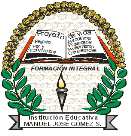 INSTITUCIÓN EDUCATIVA MANUEL JOSÉ GÓMEZ SERNAINSTITUCIÓN EDUCATIVA MANUEL JOSÉ GÓMEZ SERNAINSTITUCIÓN EDUCATIVA MANUEL JOSÉ GÓMEZ SERNAINSTITUCIÓN EDUCATIVA MANUEL JOSÉ GÓMEZ SERNAINSTITUCIÓN EDUCATIVA MANUEL JOSÉ GÓMEZ SERNAINSTITUCIÓN EDUCATIVA MANUEL JOSÉ GÓMEZ SERNAGESTIÓN ACADÉMICA GESTIÓN ACADÉMICA PLAN DE ÁREAPLAN DE ÁREAPeriodo 1AÑO: 2018ÁREA/ASIGNATURA:ÁREA/ASIGNATURA:GRADOGRADODOCENTES:DOCENTES:DOCENTES:C. SocialesC. SocialesSextoSextoANA TULIA ROMAÑA Y ADRIANA GAVIRIA OSORNOANA TULIA ROMAÑA Y ADRIANA GAVIRIA OSORNOANA TULIA ROMAÑA Y ADRIANA GAVIRIA OSORNOOBJETIVO O META DEL CICLOOBJETIVO O META DEL CICLOOBJETIVO DEL GRADOOBJETIVO DEL GRADOOBJETIVO DEL GRADOAl terminar este ciclo los estudiantes de los niveles sexto y séptimo estarán en capacidad de formular preguntas acerca de hechos políticos, económicos sociales y culturales ocurridos desde la antigüedad hasta la edad media.Al terminar este ciclo los estudiantes de los niveles sexto y séptimo estarán en capacidad de formular preguntas acerca de hechos políticos, económicos sociales y culturales ocurridos desde la antigüedad hasta la edad media.1. Recoger información y clasificarla, siguiendo las instrucciones dadas.                                                                                                       2. Interpretar hechos, los compara e infiere causas y consecuencias de los mismos.1. Recoger información y clasificarla, siguiendo las instrucciones dadas.                                                                                                       2. Interpretar hechos, los compara e infiere causas y consecuencias de los mismos.1. Recoger información y clasificarla, siguiendo las instrucciones dadas.                                                                                                       2. Interpretar hechos, los compara e infiere causas y consecuencias de los mismos.SITUACIÓN PROBLEMA Y/O PREGUNTAS PROBLEMATIZADORAS SITUACIÓN PROBLEMA Y/O PREGUNTAS PROBLEMATIZADORAS SITUACIÓN PROBLEMA Y/O PREGUNTAS PROBLEMATIZADORAS SITUACIÓN PROBLEMA Y/O PREGUNTAS PROBLEMATIZADORAS SITUACIÓN PROBLEMA Y/O PREGUNTAS PROBLEMATIZADORAS ESTÁNDARESDBADBACOMPETENCIASCOMPETENCIAS-Defiendo y promuevo los derechos humanos para construir la paz.- Analizo como las diferentes culturas producen, transforman, distribuyen recursos bienes y servicios de acuerdo con las características físicas de su entorno.- Reconozco algunos de los sistemas políticos que se establecieron en diferentes épocas y culturas y las principales ideas que buscan legitimarlos.- Reconozco la necesidad de buscar un desarrollo económico sostenible que permita conservar la dignidad humana.-Reconozco las distintas culturas como creadoras de saberes. Analiza los aspectos centrales del proceso de hominización y del desarrollo tecnológico dados durante la prehistoria, para explicar las transformaciones del entorno. Analiza los aspectos centrales del proceso de hominización y del desarrollo tecnológico dados durante la prehistoria, para explicar las transformaciones del entorno. Conceptuales1. Definiciones conceptuales de Política, participación y Democracia.2. Características de la Política, la participación y la Democracia.3. Importancia del Gobierno escolar, sustentación jurídica y constitucional.4. Mecanismos de Participación ciudadana y democrática en Colombia5. Sustentación formal de la Democracia Escolar contemplada en el Manual de convivencia.6. Historia de la Política y la Democracia. Procedimentales:- Participación y proposición de mecanismos que ayuden a tomar conciencia sobre la importancia del                                                                                       respeto por la participación en las elecciones del gobierno escolar y en la Democracia, en su hogar y en                                                                                                                          su Institución Educativa.                                                                                                                                                                                                                                            Actitudinales:Promueve, valora y divulga la importancia y  el respeto por la elección de sus representantes en el                                                                                                            gobierno escolar, en su comunidad, en su hogar y en su Institución Educativa Conceptuales1. Definiciones conceptuales de Política, participación y Democracia.2. Características de la Política, la participación y la Democracia.3. Importancia del Gobierno escolar, sustentación jurídica y constitucional.4. Mecanismos de Participación ciudadana y democrática en Colombia5. Sustentación formal de la Democracia Escolar contemplada en el Manual de convivencia.6. Historia de la Política y la Democracia. Procedimentales:- Participación y proposición de mecanismos que ayuden a tomar conciencia sobre la importancia del                                                                                       respeto por la participación en las elecciones del gobierno escolar y en la Democracia, en su hogar y en                                                                                                                          su Institución Educativa.                                                                                                                                                                                                                                            Actitudinales:Promueve, valora y divulga la importancia y  el respeto por la elección de sus representantes en el                                                                                                            gobierno escolar, en su comunidad, en su hogar y en su Institución EducativaCONTENIDOSCONTENIDOS1. Definiciones conceptuales de Política, participación y Democracia.2. Características de la Política, la participación y la Democracia.3. Importancia del Gobierno escolar, sustentación jurídica y constitucional.4. Mecanismos de Participación ciudadana y democrática en Colombia1. Definiciones conceptuales de Política, participación y Democracia.2. Características de la Política, la participación y la Democracia.3. Importancia del Gobierno escolar, sustentación jurídica y constitucional.4. Mecanismos de Participación ciudadana y democrática en ColombiaINDICADORES DE DESEMPEÑOINDICADORES DE DESEMPEÑOINDICADORES DE DESEMPEÑOINDICADORES DE DESEMPEÑOINDICADORES DE DESEMPEÑOSABER CONOCERSABER HACERSABER HACERSABER HACERSABER SER- Explico el funcionamiento de la democracia.-Analizo la importancia de la geografía en el desarrollo de los pueblos.-Identifico las ramas de la geografía y las ciencias auxiliares que aportan al estudio de la misma.Formulo preguntas Acerca de hechos políticos, económicos sociales y culturales-Formulo preguntas acerca de hechos que se relacionan con el poder-Establezco diferencias y semejanzas entre la democracia actual y la griega-Consulto fuentes y relaciono información -Planteo hipótesis y busco respuesta sustentadas.-Formulo preguntas acerca de hechos que se relacionan con el poder-Establezco diferencias y semejanzas entre la democracia actual y la griega-Consulto fuentes y relaciono información -Planteo hipótesis y busco respuesta sustentadas.-Formulo preguntas acerca de hechos que se relacionan con el poder-Establezco diferencias y semejanzas entre la democracia actual y la griega-Consulto fuentes y relaciono información -Planteo hipótesis y busco respuesta sustentadas.Respeto las diferentes posturas frente al concepto de poder.-Valora las ideas diferentes sin juzgarlas..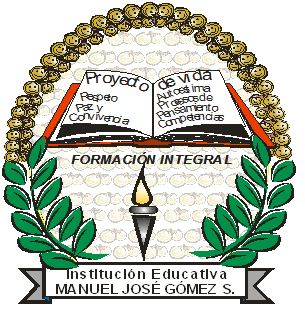 INSTITUCIÓN EDUCATIVA MANUEL JOSÉ GÓMEZ SERNAINSTITUCIÓN EDUCATIVA MANUEL JOSÉ GÓMEZ SERNAINSTITUCIÓN EDUCATIVA MANUEL JOSÉ GÓMEZ SERNAINSTITUCIÓN EDUCATIVA MANUEL JOSÉ GÓMEZ SERNAINSTITUCIÓN EDUCATIVA MANUEL JOSÉ GÓMEZ SERNAINSTITUCIÓN EDUCATIVA MANUEL JOSÉ GÓMEZ SERNAGESTIÓN ACADÉMICA GESTIÓN ACADÉMICA PLAN DE ÁREAPLAN DE ÁREAPeriodo 2 AÑO: 2018ÁREA/ASIGNATURA:ÁREA/ASIGNATURA:GRADOGRADODOCENTE:DOCENTE:DOCENTE:SextoSextoANA TULIA ROMAÑA -  ADRIANA P. GAVIRIA OSORNOANA TULIA ROMAÑA -  ADRIANA P. GAVIRIA OSORNOANA TULIA ROMAÑA -  ADRIANA P. GAVIRIA OSORNOOBJETIVO O META DEL CICLOOBJETIVO O META DEL CICLOOBJETIVO DEL GRADOOBJETIVO DEL GRADOAl terminar este ciclo los estudiantes de los niveles sexto y séptimo estarán en capacidad de formular preguntas acerca de hechos políticos, económicos sociales y culturales ocurridos desde la antigüedad hasta la edad media.Al terminar este ciclo los estudiantes de los niveles sexto y séptimo estarán en capacidad de formular preguntas acerca de hechos políticos, económicos sociales y culturales ocurridos desde la antigüedad hasta la edad media.1. Recoger información y clasificarla, siguiendo las instrucciones dadas.                                                                                                       2. Interpretar hechos, los compara e infiere causas y consecuencias de los mismos.1. Recoger información y clasificarla, siguiendo las instrucciones dadas.                                                                                                       2. Interpretar hechos, los compara e infiere causas y consecuencias de los mismos.SITUACIÓN PROBLEMA Y/O PREGUNTAS PROBLEMATIZADORAS SITUACIÓN PROBLEMA Y/O PREGUNTAS PROBLEMATIZADORAS SITUACIÓN PROBLEMA Y/O PREGUNTAS PROBLEMATIZADORAS SITUACIÓN PROBLEMA Y/O PREGUNTAS PROBLEMATIZADORAS ESTÁNDARESDBADBACOMPETENCIAS- Analizo como las diferentes culturas producen, transforman, distribuyen recursos bienes y servicios de acuerdo con las características físicas de su entorno.- Reconozco algunos de los sistemas políticos que se establecieron en diferentes épocas y culturas y las principales ideas que buscan legitimarlos.- Reconozco la necesidad de buscar un desarrollo económico sostenible que permita conservar la dignidad humana.-Reconozco las distintas culturas como creadoras de saberes.Comprende que existen diversas explicaciones y teorías sobre el origen del universo en nuestra búsqueda por entender que hacemos parte de un mundo más amplio.Comprende que existen diversas explicaciones y teorías sobre el origen del universo en nuestra búsqueda por entender que hacemos parte de un mundo más amplio.Relaciones inter e intrapersonales: Sana convivencia con los demás.Autonomía: Darse normas y acuerdos de convivencia.Reconoce la importancia de tomar buenas decisiones en diferentes situaciones y contextos para la solución de problemas.Axiológicas:  valores y juicios valorativos de sí mismo y de los demás Competencias ciudadanas: Establece y pone en práctica aquellas competencias ciudadanas   que le permiten interactuar con los demás y su entorno.Pensamiento crítico reflexivo:Analizar  o evaluar la estructura y consistencia de los razonamientos, particularmente las opiniones o afirmaciones de los estudiantes y sobre todo, aquellas que acepta como verdaderas en el contexto de la vida cotidiana.CONTENIDOSCONTENIDOSEl cosmos.Las diferentes culturas.Producción, transformación y distribución de recursos bienes y servicios de acuerdo con las características físicas de su entorno.El cosmos.Las diferentes culturas.Producción, transformación y distribución de recursos bienes y servicios de acuerdo con las características físicas de su entorno.INDICADORES DE DESEMPEÑOINDICADORES DE DESEMPEÑOINDICADORES DE DESEMPEÑOINDICADORES DE DESEMPEÑOINDICADORES DE DESEMPEÑOSABER CONOCERSABER HACERSABER HACERSABER HACERSABER SER-Análisis del entorno que rodea al estudiante y ubicación correcta en el espacio y en el tiempo.- Identifico las características básicas de los cuerpos celestes.-Tomo notas de las fuentes estudiadas; clasificó, organizo y archivo la información obtenida.-Realizo informes investigativos y los socializo en el grupo.-Tomo notas de las fuentes estudiadas; clasificó, organizo y archivo la información obtenida.-Realizo informes investigativos y los socializo en el grupo.-Tomo notas de las fuentes estudiadas; clasificó, organizo y archivo la información obtenida.-Realizo informes investigativos y los socializo en el grupo.- Valoro los contenidos que arrojaron fuentes consultadas.Participo en debates relacionados con los temas tratados, de manera respetuosa.INSTITUCIÓN EDUCATIVA MANUEL JOSÉ GÓMEZ SERNAINSTITUCIÓN EDUCATIVA MANUEL JOSÉ GÓMEZ SERNAINSTITUCIÓN EDUCATIVA MANUEL JOSÉ GÓMEZ SERNAINSTITUCIÓN EDUCATIVA MANUEL JOSÉ GÓMEZ SERNAINSTITUCIÓN EDUCATIVA MANUEL JOSÉ GÓMEZ SERNAINSTITUCIÓN EDUCATIVA MANUEL JOSÉ GÓMEZ SERNAGESTIÓN ACADÉMICA GESTIÓN ACADÉMICA PLAN DE ÁREAPLAN DE ÁREAPeriodo 3AÑO: 2018ÁREA/ASIGNATURA:ÁREA/ASIGNATURA:GRADOGRADODOCENTE:DOCENTE:DOCENTE:SextoSextoANA TULIA ROMAÑA -  ADRIANA P. GAVIRIA OSORNOANA TULIA ROMAÑA -  ADRIANA P. GAVIRIA OSORNOANA TULIA ROMAÑA -  ADRIANA P. GAVIRIA OSORNOOBJETIVO O META DEL CICLOOBJETIVO O META DEL CICLOOBJETIVO DEL GRADOOBJETIVO DEL GRADOAl terminar este ciclo los estudiantes de los niveles sexto y séptimo estarán en capacidad de formular preguntas acerca de hechos políticos, económicos sociales y culturales ocurridos desde la antigüedad hasta la edad media.Al terminar este ciclo los estudiantes de los niveles sexto y séptimo estarán en capacidad de formular preguntas acerca de hechos políticos, económicos sociales y culturales ocurridos desde la antigüedad hasta la edad media.1. Recoger información y clasificarla, siguiendo las instrucciones dadas.                                                                                                       2. Interpretar hechos, los compara e infiere causas y consecuencias de los mismos.1. Recoger información y clasificarla, siguiendo las instrucciones dadas.                                                                                                       2. Interpretar hechos, los compara e infiere causas y consecuencias de los mismos.SITUACIÓN PROBLEMA Y/O PREGUNTAS PROBLEMATIZADORAS SITUACIÓN PROBLEMA Y/O PREGUNTAS PROBLEMATIZADORAS SITUACIÓN PROBLEMA Y/O PREGUNTAS PROBLEMATIZADORAS SITUACIÓN PROBLEMA Y/O PREGUNTAS PROBLEMATIZADORAS ESTÁNDARESDBADBACOMPETENCIAS- Analizo como las diferentes culturas producen, transforman, distribuyen recursos bienes y servicios de acuerdo con las características físicas de su entorno.- Reconozco algunos de los sistemas políticos que se establecieron en diferentes épocas y culturas y las principales ideas que buscan legitimarlos.- Reconozco la necesidad de buscar un desarrollo económico sostenible que permita conservar la dignidad humana.-Reconozco las distintas culturas como creadoras de saberes.Analiza cómo en las sociedades antiguas surgieron las primeras ciudades y el papel de la agricultura y el comercio para la expansión de estas.Analiza cómo en las sociedades antiguas surgieron las primeras ciudades y el papel de la agricultura y el comercio para la expansión de estas.Relaciones inter e intrapersonales: Sana convivencia con los demás.Autonomía: Darse normas y acuerdos de convivencia.Reconoce la importancia de tomar buenas decisiones en diferentes situaciones y contextos para la solución de problemas.Axiológicas:  valores y juicios valorativos de sí mismo y de los demás Competencias ciudadanas: Establece y pone en práctica aquellas competencias ciudadanas   que le permiten interactuar con los demás y su entorno.Pensamiento crítico reflexivo: Analizar  o evaluar la estructura y consistencia de los razonamientos, particularmente las opiniones o afirmaciones de los estudiantes y sobre todo, aquellas que acepta como verdaderas en el contexto de la vida cotidiana.CONTENIDOSCONTENIDOSCultura s antiguas. Imperios clásicos su estructura social, económica, política y cultural. Decadencia de los imperios.La educación en los griegos Romanos y egipcios. Legado cultural para América precolombina.Cultura s antiguas. Imperios clásicos su estructura social, económica, política y cultural. Decadencia de los imperios.La educación en los griegos Romanos y egipcios. Legado cultural para América precolombina.INDICADORES DE DESEMPEÑOINDICADORES DE DESEMPEÑOINDICADORES DE DESEMPEÑOINDICADORES DE DESEMPEÑOINDICADORES DE DESEMPEÑOSABER CONOCERSABER CONOCERSABER HACERSABER HACERSABER SER-Identifico algunas situaciones que han generado procesos de movilidad poblacional en las diferentes culturas y períodos históricos.Sistemas de producción en diferentes culturas y períodos históricos. Factores económicos, sociales, políticos y geográficos que han incidido en las normas en algunas de las culturas y épocas estudiadas.-Identifico las ideas que legitimaban el sistema político y el sistema jurídico en algunas de las culturas estudiadas.-Identifico criterios que permiten establecer la división política de un territorio.-Identifico algunas situaciones que han generado procesos de movilidad poblacional en las diferentes culturas y períodos históricos.Sistemas de producción en diferentes culturas y períodos históricos. Factores económicos, sociales, políticos y geográficos que han incidido en las normas en algunas de las culturas y épocas estudiadas.-Identifico las ideas que legitimaban el sistema político y el sistema jurídico en algunas de las culturas estudiadas.-Identifico criterios que permiten establecer la división política de un territorio.-Tomo notas de las fuentes estudiadas; clasificó, organizo y archivo la información obtenida.-Realizo informes investigativos y los socializo en el grupo.-Tomo notas de las fuentes estudiadas; clasificó, organizo y archivo la información obtenida.-Realizo informes investigativos y los socializo en el grupo.- Valoro los contenidos que arrojaron fuentes consultadas.Participo en debates relacionados con los temas tratados, de manera respetuosa.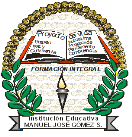 INSTITUCIÓN EDUCATIVA MANUEL JOSÉ GÓMEZ SERNAINSTITUCIÓN EDUCATIVA MANUEL JOSÉ GÓMEZ SERNAINSTITUCIÓN EDUCATIVA MANUEL JOSÉ GÓMEZ SERNAINSTITUCIÓN EDUCATIVA MANUEL JOSÉ GÓMEZ SERNAINSTITUCIÓN EDUCATIVA MANUEL JOSÉ GÓMEZ SERNAINSTITUCIÓN EDUCATIVA MANUEL JOSÉ GÓMEZ SERNAGESTIÓN ACADÉMICA GESTIÓN ACADÉMICA PLAN DE ÁREAPLAN DE ÁREAPeriodo 4 AÑO: 2018ÁREA/ASIGNATURA:ÁREA/ASIGNATURA:GRADOGRADODOCENTE:DOCENTE:DOCENTE:SextoSextoANA TULIA ROMAÑA -  ADRIANA P. GAVIRIA OSORNOANA TULIA ROMAÑA -  ADRIANA P. GAVIRIA OSORNOANA TULIA ROMAÑA -  ADRIANA P. GAVIRIA OSORNOOBJETIVO O META DEL CICLOOBJETIVO O META DEL CICLOOBJETIVO O META DEL CICLOOBJETIVO DEL GRADOOBJETIVO DEL GRADOOBJETIVO DEL GRADOAl terminar este ciclo los estudiantes de los niveles sexto y séptimo estarán en capacidad de formular preguntas acerca de hechos políticos, económicos sociales y culturales ocurridos desde la antigüedad hasta la edad media.Al terminar este ciclo los estudiantes de los niveles sexto y séptimo estarán en capacidad de formular preguntas acerca de hechos políticos, económicos sociales y culturales ocurridos desde la antigüedad hasta la edad media.Al terminar este ciclo los estudiantes de los niveles sexto y séptimo estarán en capacidad de formular preguntas acerca de hechos políticos, económicos sociales y culturales ocurridos desde la antigüedad hasta la edad media.1. Recoger información y clasificarla, siguiendo las instrucciones dadas.                                                                                                       2. Interpretar hechos, los compara e infiere causas y consecuencias de los mismos.1. Recoger información y clasificarla, siguiendo las instrucciones dadas.                                                                                                       2. Interpretar hechos, los compara e infiere causas y consecuencias de los mismos.1. Recoger información y clasificarla, siguiendo las instrucciones dadas.                                                                                                       2. Interpretar hechos, los compara e infiere causas y consecuencias de los mismos.SITUACIÓN PROBLEMA Y/O PREGUNTAS PROBLEMATIZADORAS SITUACIÓN PROBLEMA Y/O PREGUNTAS PROBLEMATIZADORAS SITUACIÓN PROBLEMA Y/O PREGUNTAS PROBLEMATIZADORAS SITUACIÓN PROBLEMA Y/O PREGUNTAS PROBLEMATIZADORAS SITUACIÓN PROBLEMA Y/O PREGUNTAS PROBLEMATIZADORAS SITUACIÓN PROBLEMA Y/O PREGUNTAS PROBLEMATIZADORAS ESTÁNDARESESTÁNDARESDBADBADBACOMPETENCIAS- Analizo como las diferentes culturas producen, transforman, distribuyen recursos bienes y servicios de acuerdo con las características físicas de su entorno.- Reconozco algunos de los sistemas políticos que se establecieron en diferentes épocas y culturas y las principales ideas que buscan legitimarlos.- Reconozco la necesidad de buscar un desarrollo económico sostenible que permita conservar la dignidad humana.-Reconozco las distintas culturas como creadoras de saberes.- Analizo como las diferentes culturas producen, transforman, distribuyen recursos bienes y servicios de acuerdo con las características físicas de su entorno.- Reconozco algunos de los sistemas políticos que se establecieron en diferentes épocas y culturas y las principales ideas que buscan legitimarlos.- Reconozco la necesidad de buscar un desarrollo económico sostenible que permita conservar la dignidad humana.-Reconozco las distintas culturas como creadoras de saberes.Analiza los legados que las sociedades americanas prehispánicas dejaron en diversos campos.Analiza los legados que las sociedades americanas prehispánicas dejaron en diversos campos.Analiza los legados que las sociedades americanas prehispánicas dejaron en diversos campos.Relaciones inter e intrapersonales: Sana convivencia con los demás.Autonomía: Darse normas y acuerdos de convivencia.Reconoce la importancia de tomar buenas decisiones en diferentes situaciones y contextos para la solución de problemas.Axiológicas:  valores y juicios valorativos de sí mismo y de los demás Competencias ciudadanas: Establece y pone en práctica aquellas competencias ciudadanas   que le permiten interactuar con los demás y su entorno.Pensamiento crítico reflexivo: Analizar  o evaluar la estructura y consistencia de los razonamientos, particularmente las opiniones o afirmaciones de los estudiantes y sobre todo, aquellas que acepta como verdaderas en el contexto de la vida cotidiana.CONTENIDOSAspectos económicos sociales, políticos y culturales de algunos pueblos precolombinos.Conservación del medio ambiente técnica y tecnología.Normas de tránsitoINDICADORES DE DESEMPEÑOINDICADORES DE DESEMPEÑOINDICADORES DE DESEMPEÑOINDICADORES DE DESEMPEÑOINDICADORES DE DESEMPEÑOINDICADORES DE DESEMPEÑOSABER CONOCERSABER HACERSABER HACERSABER HACERSABER SERSABER SER-Identifico algunas situaciones que han generado procesos de movilidad poblacional en las diferentes culturas y períodos históricos.Sistemas de producción en diferentes culturas y períodos históricos. Factores económicos, sociales, políticos y geográficos que han incidido en las normas en algunas de las culturas y épocas estudiadas.-Identifico las ideas que legitimaban el sistema político y el sistema jurídico en algunas de las culturas estudiadas.-Identifico criterios que permiten establecer la división política de un territorio.-Tomo notas de las fuentes estudiadas; clasificó, organizo y archivo la información obtenida.-Realizo informes investigativos y los socializo en el grupo.-Tomo notas de las fuentes estudiadas; clasificó, organizo y archivo la información obtenida.-Realizo informes investigativos y los socializo en el grupo.-Tomo notas de las fuentes estudiadas; clasificó, organizo y archivo la información obtenida.-Realizo informes investigativos y los socializo en el grupo.- Valoro los contenidos que arrojaron fuentes consultadas.Participo en debates relacionados con los temas tratados, de manera respetuosa.- Valoro los contenidos que arrojaron fuentes consultadas.Participo en debates relacionados con los temas tratados, de manera respetuosa.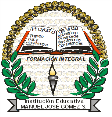 INSTITUCIÓN EDUCATIVA MANUEL JOSÉ GÓMEZ SERNAINSTITUCIÓN EDUCATIVA MANUEL JOSÉ GÓMEZ SERNAINSTITUCIÓN EDUCATIVA MANUEL JOSÉ GÓMEZ SERNAINSTITUCIÓN EDUCATIVA MANUEL JOSÉ GÓMEZ SERNAINSTITUCIÓN EDUCATIVA MANUEL JOSÉ GÓMEZ SERNAINSTITUCIÓN EDUCATIVA MANUEL JOSÉ GÓMEZ SERNAGESTIÓN ACADÉMICA GESTIÓN ACADÉMICA PLAN DE ÁREAPLAN DE ÁREAPeriodo 1 AÑO: 2018ÁREA/ASIGNATURA:ÁREA/ASIGNATURA:GRADOGRADODOCENTE:DOCENTE:DOCENTE:SéptimoSéptimoANA TULIA ROMAÑA -  ADRIANA P. GAVIRIA OSORNOANA TULIA ROMAÑA -  ADRIANA P. GAVIRIA OSORNOANA TULIA ROMAÑA -  ADRIANA P. GAVIRIA OSORNOOBJETIVO O META DEL CICLOOBJETIVO O META DEL CICLOOBJETIVOS DEL GRADOOBJETIVOS DEL GRADOAl terminar este ciclo los estudiantes de los niveles sexto y séptimo estarán en capacidad de formular preguntas acerca de hechos políticos, económicos sociales y culturales ocurridos desde la antigüedad hasta la edad media.Al terminar este ciclo los estudiantes de los niveles sexto y séptimo estarán en capacidad de formular preguntas acerca de hechos políticos, económicos sociales y culturales ocurridos desde la antigüedad hasta la edad media.1. Describe información clasificada siguiendo las instrucciones dadas.                                                                            2. Distingue hechos, los compara  e infiere causas y consecuencias de los mismos1. Describe información clasificada siguiendo las instrucciones dadas.                                                                            2. Distingue hechos, los compara  e infiere causas y consecuencias de los mismosSITUACIÓN PROBLEMA Y/O PREGUNTAS PROBLEMATIZADORAS SITUACIÓN PROBLEMA Y/O PREGUNTAS PROBLEMATIZADORAS SITUACIÓN PROBLEMA Y/O PREGUNTAS PROBLEMATIZADORAS SITUACIÓN PROBLEMA Y/O PREGUNTAS PROBLEMATIZADORAS ESTÁNDARESDBADBACOMPETENCIAS-Identifico algunas características sociales, políticas y económicas de diferentes períodos históricos a partir de manifestaciones artísticas de cada época.- Realizo informes investigativos y los socializo en el grupo.-Identifico conflictos en las organizaciones sociales (el uso de la mano de obra en el imperio egipcio, la expansión de los imperios, la tenencia de la tierra en el Medioevo…).- Establezco comparaciones entre la movilidad de la población en las diferentes culturas y períodos históricos.Comprende que las representaciones del mundo han cambiado a partir de las visiones de quienes las elaboran y de los avances de la tecnología.Comprende que las representaciones del mundo han cambiado a partir de las visiones de quienes las elaboran y de los avances de la tecnología.Relaciones inter e intrapersonales: Sana convivencia con los demás.Autonomía: Darse normas y acuerdos de convivencia.Reconoce la importancia de tomar buenas decisiones en diferentes situaciones y contextos para la solución de problemas.Axiológicas:  valores y juicios valorativos de sí mismo y de los demás Competencias ciudadanas: Establece y pone en práctica aquellas competencias ciudadanas   que le permiten interactuar con los demás y su entorno.Pensamiento crítico reflexivo: Analizar  o evaluar la estructura y consistencia de los razonamientos, particularmente las opiniones o afirmaciones de los estudiantes y sobre todo, aquellas que acepta como verdaderas en el contexto de la vida cotidiana.CONTENIDOSCONTENIDOS1. Definiciones conceptuales de Política, participación y Democracia.                                                                                                                   2. Características de la Política, la participación y la Democracia.                                                     3. Importancia del Gobierno escolar, sustentación jurídica y constitucional.                                                                                                      4. Mecanismos de Participación ciudadana y democrática en Colombia.1. Definiciones conceptuales de Política, participación y Democracia.                                                                                                                   2. Características de la Política, la participación y la Democracia.                                                     3. Importancia del Gobierno escolar, sustentación jurídica y constitucional.                                                                                                      4. Mecanismos de Participación ciudadana y democrática en Colombia.INDICADORES DE DESEMPEÑOINDICADORES DE DESEMPEÑOINDICADORES DE DESEMPEÑOINDICADORES DE DESEMPEÑOINDICADORES DE DESEMPEÑOSABER CONOCERSABER HACERSABER HACERSABER HACERSABER SER- Explico el funcionamiento de la democracia.-Analizo la importancia de la geografía en el desarrollo de los pueblos.-Identifico las ramas de la geografía y las ciencias auxiliares que aportan al estudio de la misma.Formulo preguntas acerca de hechos que se relacionan con el poder-Establezco diferencias y semejanzas entre la democracia actual y la griega-Consulto fuentes y relaciono información -Planteo hipótesis y busco respuesta sustentadas.Formulo preguntas acerca de hechos que se relacionan con el poder-Establezco diferencias y semejanzas entre la democracia actual y la griega-Consulto fuentes y relaciono información -Planteo hipótesis y busco respuesta sustentadas.Formulo preguntas acerca de hechos que se relacionan con el poder-Establezco diferencias y semejanzas entre la democracia actual y la griega-Consulto fuentes y relaciono información -Planteo hipótesis y busco respuesta sustentadas.Respeto las diferentes posturas frente al concepto de poder.-Valora las ideas diferentes sin juzgarlas.INSTITUCIÓN EDUCATIVA MANUEL JOSÉ GÓMEZ SERNAINSTITUCIÓN EDUCATIVA MANUEL JOSÉ GÓMEZ SERNAINSTITUCIÓN EDUCATIVA MANUEL JOSÉ GÓMEZ SERNAINSTITUCIÓN EDUCATIVA MANUEL JOSÉ GÓMEZ SERNAINSTITUCIÓN EDUCATIVA MANUEL JOSÉ GÓMEZ SERNAINSTITUCIÓN EDUCATIVA MANUEL JOSÉ GÓMEZ SERNAGESTIÓN ACADÉMICA GESTIÓN ACADÉMICA PLAN DE ÁREAPLAN DE ÁREAPeriodo 2 AÑO: 2018ÁREA/ASIGNATURA:ÁREA/ASIGNATURA:GRADOGRADODOCENTE:DOCENTE:DOCENTE:SéptimoSéptimoANA TULIA ROMAÑA -  ADRIANA P. GAVIRIA OSORNOANA TULIA ROMAÑA -  ADRIANA P. GAVIRIA OSORNOANA TULIA ROMAÑA -  ADRIANA P. GAVIRIA OSORNOOBJETIVO O META DEL CICLOOBJETIVO O META DEL CICLOOBJETIVOS DEL GRADOOBJETIVOS DEL GRADOAl terminar este ciclo los estudiantes de los niveles sexto y séptimo estarán en capacidad de formular preguntas acerca de hechos políticos, económicos sociales y culturales ocurridos desde la antigüedad hasta la edad media.Al terminar este ciclo los estudiantes de los niveles sexto y séptimo estarán en capacidad de formular preguntas acerca de hechos políticos, económicos sociales y culturales ocurridos desde la antigüedad hasta la edad media.1. Describe información clasificada siguiendo las instrucciones dadas.                                                                         2. Distingue hechos, los compara  e infiere causas y consecuencias de los mismos1. Describe información clasificada siguiendo las instrucciones dadas.                                                                         2. Distingue hechos, los compara  e infiere causas y consecuencias de los mismosSITUACIÓN PROBLEMA Y/O PREGUNTAS PROBLEMATIZADORAS SITUACIÓN PROBLEMA Y/O PREGUNTAS PROBLEMATIZADORAS SITUACIÓN PROBLEMA Y/O PREGUNTAS PROBLEMATIZADORAS SITUACIÓN PROBLEMA Y/O PREGUNTAS PROBLEMATIZADORAS ESTÁNDARES DBADBACOMPETENCIAS- Identifica algunas características sociales, políticas y económicas de diferentes períodos históricos a partir de manifestaciones artísticas de cada época.- Realizo informes investigativos y los socializo en el grupo.-Identifico conflictos en las organizaciones sociales (el uso de la mano de obra en el imperio egipcio, la expansión de los imperios, la tenencia de la tierra en el Medioevo…).- Establezco comparaciones entre la movilidad de la población en las diferentes culturas y períodos históricos.Interpreta las relaciones entre el crecimiento de la población, el desarrollo de los centros Urbanos y las problemáticas sociales.Interpreta las relaciones entre el crecimiento de la población, el desarrollo de los centros Urbanos y las problemáticas sociales.Relaciones inter e intrapersonales: Sana convivencia con los demás.Autonomía: Darse normas y acuerdos de convivencia.Reconoce la importancia de tomar buenas decisiones en diferentes situaciones y contextos para la solución de problemas.Axiológicas:  valores y juicios valorativos de sí mismo y de los demás Competencias ciudadanas: Establece y pone en práctica aquellas competencias ciudadanas   que le permiten interactuar con los demás y su entorno.Pensamiento crítico reflexivo: Analizar  o evaluar la estructura y consistencia de los razonamientos, particularmente las opiniones o afirmaciones de los estudiantes y sobre todo, aquellas que acepta como verdaderas en el contexto de la vida cotidiana.CONTENIDOSAspectos económico, social, cultural y religioso de Europa en la edad media. La importancia de Invasiones bárbarasLas características del feudalismo.La edad moderna en Europa.-El renacimiento.- Los grandes descubrimientos     geográficos y científico - técnicos.- Las reformas religiosas.INDICADORES DE DESEMPEÑOINDICADORES DE DESEMPEÑOINDICADORES DE DESEMPEÑOINDICADORES DE DESEMPEÑOINDICADORES DE DESEMPEÑOSABER CONOCERSABER HACERSABER HACERSABER SERSABER SER- Formulo preguntas acerca de hechos políticos, económicos sociales y culturales.-Identifico algunas características sociales, políticas y económicas de diferentes períodos históricos a partir de manifestaciones culturales y religiosas.-Relaciono los sistemas de producción en diferentes culturas y períodos históricos.-Comparo algunas normas de las diferentes épocas y culturas, con algunas normas del derecho colombiano.-Tomo notas de las fuentes estudiadas; clasificó, organizo y archivo la información obtenida.-Realizo informes investigativos y los socializo en el grupo.-Relaciono los sistemas de producción en diferentes culturas y períodos históricos.-Comparo algunas normas de las diferentes épocas y culturas, con algunas normas del derecho colombiano.-Tomo notas de las fuentes estudiadas; clasificó, organizo y archivo la información obtenida.-Realizo informes investigativos y los socializo en el grupo.Respeto las diferentes posturas frente al concepto de poder.-Valora las ideas diferentes sin juzgarlas.Respeto las diferentes posturas frente al concepto de poder.-Valora las ideas diferentes sin juzgarlas.INSTITUCIÓN EDUCATIVA MANUEL JOSÉ GÓMEZ SERNAINSTITUCIÓN EDUCATIVA MANUEL JOSÉ GÓMEZ SERNAINSTITUCIÓN EDUCATIVA MANUEL JOSÉ GÓMEZ SERNAINSTITUCIÓN EDUCATIVA MANUEL JOSÉ GÓMEZ SERNAINSTITUCIÓN EDUCATIVA MANUEL JOSÉ GÓMEZ SERNAINSTITUCIÓN EDUCATIVA MANUEL JOSÉ GÓMEZ SERNAGESTIÓN ACADÉMICA GESTIÓN ACADÉMICA PLAN DE ÁREAPLAN DE ÁREAPeriodo 3 AÑO: 2018ÁREA/ASIGNATURA:ÁREA/ASIGNATURA:GRADOGRADODOCENTE:DOCENTE:DOCENTE:SéptimoSéptimoANA TULIA ROMAÑA -  ADRIANA P. GAVIRIA OSORNOANA TULIA ROMAÑA -  ADRIANA P. GAVIRIA OSORNOANA TULIA ROMAÑA -  ADRIANA P. GAVIRIA OSORNOOBJETIVO O META DEL CICLOOBJETIVO O META DEL CICLOOBJETIVO O META DEL CICLOOBJETIVOS DEL GRADOOBJETIVOS DEL GRADOOBJETIVOS DEL GRADOAl terminar este ciclo los estudiantes de los niveles sexto y séptimo estarán en capacidad de formular preguntas acerca de hechos políticos, económicos sociales y culturales ocurridos desde la antigüedad hasta la edad media.Al terminar este ciclo los estudiantes de los niveles sexto y séptimo estarán en capacidad de formular preguntas acerca de hechos políticos, económicos sociales y culturales ocurridos desde la antigüedad hasta la edad media.Al terminar este ciclo los estudiantes de los niveles sexto y séptimo estarán en capacidad de formular preguntas acerca de hechos políticos, económicos sociales y culturales ocurridos desde la antigüedad hasta la edad media.1. Describe información clasificada siguiendo las instrucciones dadas.                                                                           2. Distingue hechos, los compara  e infiere causas y consecuencias de los mismos1. Describe información clasificada siguiendo las instrucciones dadas.                                                                           2. Distingue hechos, los compara  e infiere causas y consecuencias de los mismos1. Describe información clasificada siguiendo las instrucciones dadas.                                                                           2. Distingue hechos, los compara  e infiere causas y consecuencias de los mismosSITUACIÓN PROBLEMA Y/O PREGUNTAS PROBLEMATIZADORAS SITUACIÓN PROBLEMA Y/O PREGUNTAS PROBLEMATIZADORAS SITUACIÓN PROBLEMA Y/O PREGUNTAS PROBLEMATIZADORAS SITUACIÓN PROBLEMA Y/O PREGUNTAS PROBLEMATIZADORAS SITUACIÓN PROBLEMA Y/O PREGUNTAS PROBLEMATIZADORAS SITUACIÓN PROBLEMA Y/O PREGUNTAS PROBLEMATIZADORAS ESTÁNDARESESTÁNDARESDBADBACOMPETENCIASCOMPETENCIAS- Identifica algunas características sociales, políticas y económicas de diferentes períodos históricos a partir de manifestaciones artísticas de cada época.- Realizo informes investigativos y los socializo en el grupo.-Identifico conflictos en las organizaciones sociales (el uso de la mano de obra en el imperio egipcio, la expansión de los imperios, la tenencia de la tierra en el Medioevo…).- Establezco comparaciones entre la movilidad de la población en las diferentes culturas y períodos históricos.- Identifica algunas características sociales, políticas y económicas de diferentes períodos históricos a partir de manifestaciones artísticas de cada época.- Realizo informes investigativos y los socializo en el grupo.-Identifico conflictos en las organizaciones sociales (el uso de la mano de obra en el imperio egipcio, la expansión de los imperios, la tenencia de la tierra en el Medioevo…).- Establezco comparaciones entre la movilidad de la población en las diferentes culturas y períodos históricos.Analiza la influencia del imperio romano en la cultura de occidente y los aportes en diversos campos como la literatura, las leyes, la ingeniería y la vida cotidiana.Analiza la influencia del imperio romano en la cultura de occidente y los aportes en diversos campos como la literatura, las leyes, la ingeniería y la vida cotidiana.Relaciones inter e intrapersonales: Sana convivencia con los demás.Autonomía: Darse normas y acuerdos de convivencia.Reconoce la importancia de tomar buenas decisiones en diferentes situaciones y contextos para la solución de problemas.Axiológicas:  valores y juicios valorativos de sí mismo y de los demás Competencias ciudadanas: Establece y pone en práctica aquellas competencias ciudadanas   que le permiten interactuar con los demás y su entorno.Pensamiento crítico reflexivo: Analizar  o evaluar la estructura y consistencia de los razonamientos, particularmente las opiniones o afirmaciones de los estudiantes y sobre todo, aquellas que acepta como verdaderas en el contexto de la vida cotidiana.Relaciones inter e intrapersonales: Sana convivencia con los demás.Autonomía: Darse normas y acuerdos de convivencia.Reconoce la importancia de tomar buenas decisiones en diferentes situaciones y contextos para la solución de problemas.Axiológicas:  valores y juicios valorativos de sí mismo y de los demás Competencias ciudadanas: Establece y pone en práctica aquellas competencias ciudadanas   que le permiten interactuar con los demás y su entorno.Pensamiento crítico reflexivo: Analizar  o evaluar la estructura y consistencia de los razonamientos, particularmente las opiniones o afirmaciones de los estudiantes y sobre todo, aquellas que acepta como verdaderas en el contexto de la vida cotidiana.CONTENIDOSCONTENIDOSLas características del feudalismo: Económicas, religiosas, sociales y políticas.GeografíaGeografía económica del mundo.Las características del feudalismo: Económicas, religiosas, sociales y políticas.GeografíaGeografía económica del mundo.INDICADORES DE DESEMPEÑOINDICADORES DE DESEMPEÑOINDICADORES DE DESEMPEÑOINDICADORES DE DESEMPEÑOINDICADORES DE DESEMPEÑOINDICADORES DE DESEMPEÑOSABER CONOCERSABER HACERSABER HACERSABER HACERSABER HACERSABER SER- Formulo preguntas acerca de hechos políticos, económicos sociales y culturales.-Identifico algunas características sociales, políticas y económicas de diferentes períodos históricos a partir de manifestaciones culturales y religiosas. -Relaciono los sistemas de producción en diferentes culturas y períodos históricos.-Comparo algunas normas de las diferentes épocas y culturas, con algunas normas del derecho colombiano.-Tomo notas de las fuentes estudiadas; clasifico, organizo y archivo la información obtenida.-Realizo informes investigativos y los socializo en el grupo.-Relaciono los sistemas de producción en diferentes culturas y períodos históricos.-Comparo algunas normas de las diferentes épocas y culturas, con algunas normas del derecho colombiano.-Tomo notas de las fuentes estudiadas; clasifico, organizo y archivo la información obtenida.-Realizo informes investigativos y los socializo en el grupo.-Relaciono los sistemas de producción en diferentes culturas y períodos históricos.-Comparo algunas normas de las diferentes épocas y culturas, con algunas normas del derecho colombiano.-Tomo notas de las fuentes estudiadas; clasifico, organizo y archivo la información obtenida.-Realizo informes investigativos y los socializo en el grupo.-Relaciono los sistemas de producción en diferentes culturas y períodos históricos.-Comparo algunas normas de las diferentes épocas y culturas, con algunas normas del derecho colombiano.-Tomo notas de las fuentes estudiadas; clasifico, organizo y archivo la información obtenida.-Realizo informes investigativos y los socializo en el grupo.Respeto las diferentes posturas frente al Concepto de poder.-Valora las ideas diferentes sin juzgarlas.INSTITUCIÓN EDUCATIVA MANUEL JOSÉ GÓMEZ SERNAINSTITUCIÓN EDUCATIVA MANUEL JOSÉ GÓMEZ SERNAINSTITUCIÓN EDUCATIVA MANUEL JOSÉ GÓMEZ SERNAINSTITUCIÓN EDUCATIVA MANUEL JOSÉ GÓMEZ SERNAINSTITUCIÓN EDUCATIVA MANUEL JOSÉ GÓMEZ SERNAINSTITUCIÓN EDUCATIVA MANUEL JOSÉ GÓMEZ SERNAGESTIÓN ACADÉMICA GESTIÓN ACADÉMICA PLAN DE ÁREAPLAN DE ÁREAPeriodo 4 AÑO: 2018ÁREA/ASIGNATURA:ÁREA/ASIGNATURA:GRADOGRADODOCENTE:DOCENTE:DOCENTE:SéptimoSéptimoANA TULIA ROMAÑA -  ADRIANA P. GAVIRIA OSORNOANA TULIA ROMAÑA -  ADRIANA P. GAVIRIA OSORNOANA TULIA ROMAÑA -  ADRIANA P. GAVIRIA OSORNOOBJETIVO O META DEL CICLOOBJETIVO O META DEL CICLOOBJETIVO O META DEL CICLOOBJETIVOS DEL GRADOOBJETIVOS DEL GRADOOBJETIVOS DEL GRADOAl terminar este ciclo los estudiantes de los niveles sexto y séptimo estarán en capacidad de formular preguntas acerca de hechos políticos, económicos sociales y culturales ocurridos desde la antigüedad hasta la edad media.Al terminar este ciclo los estudiantes de los niveles sexto y séptimo estarán en capacidad de formular preguntas acerca de hechos políticos, económicos sociales y culturales ocurridos desde la antigüedad hasta la edad media.Al terminar este ciclo los estudiantes de los niveles sexto y séptimo estarán en capacidad de formular preguntas acerca de hechos políticos, económicos sociales y culturales ocurridos desde la antigüedad hasta la edad media.1. Describe información clasificada siguiendo las instrucciones dadas.                                                                            2. Distingue hechos, los compara  e infiere causas y consecuencias de los mismos1. Describe información clasificada siguiendo las instrucciones dadas.                                                                            2. Distingue hechos, los compara  e infiere causas y consecuencias de los mismos1. Describe información clasificada siguiendo las instrucciones dadas.                                                                            2. Distingue hechos, los compara  e infiere causas y consecuencias de los mismosSITUACIÓN PROBLEMA Y/O PREGUNTAS PROBLEMATIZADORAS SITUACIÓN PROBLEMA Y/O PREGUNTAS PROBLEMATIZADORAS SITUACIÓN PROBLEMA Y/O PREGUNTAS PROBLEMATIZADORAS SITUACIÓN PROBLEMA Y/O PREGUNTAS PROBLEMATIZADORAS SITUACIÓN PROBLEMA Y/O PREGUNTAS PROBLEMATIZADORAS SITUACIÓN PROBLEMA Y/O PREGUNTAS PROBLEMATIZADORAS ESTÁNDARESESTÁNDARESDBADBACOMPETENCIASCOMPETENCIAS- Identifica algunas características sociales, políticas y económicas de diferentes períodos históricos a partir de manifestaciones artísticas de cada época.- Realizo informes investigativos y los socializo en el grupo.-Identifico conflictos en las organizaciones sociales (el uso de la mano de obra en los siglos XVII y XVIII, la expansión de los imperios, la tenencia de la tierra en la edad moderna…).- Establezco comparaciones entre la movilidad de la población en las diferentes culturas y períodos históricos.- Identifica algunas características sociales, políticas y económicas de diferentes períodos históricos a partir de manifestaciones artísticas de cada época.- Realizo informes investigativos y los socializo en el grupo.-Identifico conflictos en las organizaciones sociales (el uso de la mano de obra en los siglos XVII y XVIII, la expansión de los imperios, la tenencia de la tierra en la edad moderna…).- Establezco comparaciones entre la movilidad de la población en las diferentes culturas y períodos históricos.Analiza la Edad Media como un periodo histórico que dio origen a instituciones sociales, económicas y políticas en relación con el mismo período de las sociedades precolombinas.Analiza la Edad Media como un periodo histórico que dio origen a instituciones sociales, económicas y políticas en relación con el mismo período de las sociedades precolombinas.Relaciones inter e intrapersonales: Sana convivencia con los demás.Autonomía: Darse normas y acuerdos de convivencia.Reconoce la importancia de tomar buenas decisiones en diferentes situaciones y contextos para la solución de problemas.Axiológicas:  valores y juicios valorativos de sí mismo y de los demás Competencias ciudadanas: Establece y pone en práctica aquellas competencias ciudadanas   que le permiten interactuar con los demás y su entorno.Pensamiento crítico reflexivo: Analizar  o evaluar la estructura y consistencia de los razonamientos, particularmente las opiniones o afirmaciones de los estudiantes y sobre todo, aquellas que acepta como verdaderas en el contexto de la vida cotidiana.Relaciones inter e intrapersonales: Sana convivencia con los demás.Autonomía: Darse normas y acuerdos de convivencia.Reconoce la importancia de tomar buenas decisiones en diferentes situaciones y contextos para la solución de problemas.Axiológicas:  valores y juicios valorativos de sí mismo y de los demás Competencias ciudadanas: Establece y pone en práctica aquellas competencias ciudadanas   que le permiten interactuar con los demás y su entorno.Pensamiento crítico reflexivo: Analizar  o evaluar la estructura y consistencia de los razonamientos, particularmente las opiniones o afirmaciones de los estudiantes y sobre todo, aquellas que acepta como verdaderas en el contexto de la vida cotidiana.CONTENIDOSCONTENIDOSLa edad moderna en Europa.-El renacimiento.- Los grandes descubrimientos     geográficos y científico - técnicos.- Las reformas religiosas.La edad moderna en Europa.-El renacimiento.- Los grandes descubrimientos     geográficos y científico - técnicos.- Las reformas religiosas.INDICADORES DE DESEMPEÑOINDICADORES DE DESEMPEÑOINDICADORES DE DESEMPEÑOINDICADORES DE DESEMPEÑOINDICADORES DE DESEMPEÑOINDICADORES DE DESEMPEÑOSABER CONOCERSABER HACERSABER HACERSABER HACERSABER HACERSABER SER- Formulo preguntas acerca de hechos políticos, económicos sociales y culturales.-Identifico algunas características sociales, políticas y económicas de diferentes períodos históricos a partir de manifestaciones culturales y religiosas. -Relaciono los sistemas de producción en diferentes culturas y períodos históricos.-Comparo algunas normas de las diferentes épocas y culturas, con algunas normas del derecho colombiano.-Tomo notas de las fuentes estudiadas; clasifico, organizo y archivo la información obtenida.-Realizo informes investigativos y los socializo en el grupo.-Relaciono los sistemas de producción en diferentes culturas y períodos históricos.-Comparo algunas normas de las diferentes épocas y culturas, con algunas normas del derecho colombiano.-Tomo notas de las fuentes estudiadas; clasifico, organizo y archivo la información obtenida.-Realizo informes investigativos y los socializo en el grupo.-Relaciono los sistemas de producción en diferentes culturas y períodos históricos.-Comparo algunas normas de las diferentes épocas y culturas, con algunas normas del derecho colombiano.-Tomo notas de las fuentes estudiadas; clasifico, organizo y archivo la información obtenida.-Realizo informes investigativos y los socializo en el grupo.-Relaciono los sistemas de producción en diferentes culturas y períodos históricos.-Comparo algunas normas de las diferentes épocas y culturas, con algunas normas del derecho colombiano.-Tomo notas de las fuentes estudiadas; clasifico, organizo y archivo la información obtenida.-Realizo informes investigativos y los socializo en el grupo.Respeto las diferentes posturas frente al Concepto de poder.-Valora las ideas diferentes sin juzgarlas.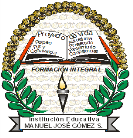 INSTITUCIÓN EDUCATIVA MANUEL JOSÉ GÓMEZ SERNAINSTITUCIÓN EDUCATIVA MANUEL JOSÉ GÓMEZ SERNAINSTITUCIÓN EDUCATIVA MANUEL JOSÉ GÓMEZ SERNAINSTITUCIÓN EDUCATIVA MANUEL JOSÉ GÓMEZ SERNAINSTITUCIÓN EDUCATIVA MANUEL JOSÉ GÓMEZ SERNAINSTITUCIÓN EDUCATIVA MANUEL JOSÉ GÓMEZ SERNAGESTIÓN ACADÉMICA GESTIÓN ACADÉMICA PLAN DE ÁREAPLAN DE ÁREAPeriodo 1 AÑO: 2018ÁREA/ASIGNATURA:ÁREA/ASIGNATURA:GRADOGRADODOCENTES:DOCENTES:DOCENTES:C. SocialesC. SocialesOCTAVOOCTAVOANA TULIA ROMAÑA – ADRIANA GAVIRIA OSORNOANA TULIA ROMAÑA – ADRIANA GAVIRIA OSORNOANA TULIA ROMAÑA – ADRIANA GAVIRIA OSORNOOBJETIVO O META DEL CICLOOBJETIVO O META DEL CICLOOBJETIVO O META DEL CICLOOBJETIVO O META DEL CICLOOBJETIVOS DEL GRADOOBJETIVOS DEL GRADOOBJETIVOS DEL GRADOOBJETIVOS DEL GRADOAl finalizar el ciclo 4 de los grados 8°  el estudiantado estará en capacidad de aplicar  y analizar, los conocimientos adquiridos sobre los procesos sociales, económicos, políticos y culturales del mundo en los siglos XVIII y XIX, comparándolos con los procesos que se desarrollan en la actualidadAl finalizar el ciclo 4 de los grados 8°  el estudiantado estará en capacidad de aplicar  y analizar, los conocimientos adquiridos sobre los procesos sociales, económicos, políticos y culturales del mundo en los siglos XVIII y XIX, comparándolos con los procesos que se desarrollan en la actualidadAl finalizar el ciclo 4 de los grados 8°  el estudiantado estará en capacidad de aplicar  y analizar, los conocimientos adquiridos sobre los procesos sociales, económicos, políticos y culturales del mundo en los siglos XVIII y XIX, comparándolos con los procesos que se desarrollan en la actualidadAl finalizar el ciclo 4 de los grados 8°  el estudiantado estará en capacidad de aplicar  y analizar, los conocimientos adquiridos sobre los procesos sociales, económicos, políticos y culturales del mundo en los siglos XVIII y XIX, comparándolos con los procesos que se desarrollan en la actualidad1. Desarrollar la comprensión y valoración de diversas culturas y hechos históricos para formarse una cultura sana de nacionalidad y sentido de pertenencia y aprecio por otras nacionalidades.2. Analizar los procesos sociales, económicos políticos y/o culturales acontecidos en los siglos XVIII y XIX, para compararlos con los procesos actuales.1. Desarrollar la comprensión y valoración de diversas culturas y hechos históricos para formarse una cultura sana de nacionalidad y sentido de pertenencia y aprecio por otras nacionalidades.2. Analizar los procesos sociales, económicos políticos y/o culturales acontecidos en los siglos XVIII y XIX, para compararlos con los procesos actuales.1. Desarrollar la comprensión y valoración de diversas culturas y hechos históricos para formarse una cultura sana de nacionalidad y sentido de pertenencia y aprecio por otras nacionalidades.2. Analizar los procesos sociales, económicos políticos y/o culturales acontecidos en los siglos XVIII y XIX, para compararlos con los procesos actuales.1. Desarrollar la comprensión y valoración de diversas culturas y hechos históricos para formarse una cultura sana de nacionalidad y sentido de pertenencia y aprecio por otras nacionalidades.2. Analizar los procesos sociales, económicos políticos y/o culturales acontecidos en los siglos XVIII y XIX, para compararlos con los procesos actuales.SITUACIÓN PROBLEMA Y/O PREGUNTAS PROBLEMATIZADORAS SITUACIÓN PROBLEMA Y/O PREGUNTAS PROBLEMATIZADORAS SITUACIÓN PROBLEMA Y/O PREGUNTAS PROBLEMATIZADORAS SITUACIÓN PROBLEMA Y/O PREGUNTAS PROBLEMATIZADORAS SITUACIÓN PROBLEMA Y/O PREGUNTAS PROBLEMATIZADORAS SITUACIÓN PROBLEMA Y/O PREGUNTAS PROBLEMATIZADORAS SITUACIÓN PROBLEMA Y/O PREGUNTAS PROBLEMATIZADORAS SITUACIÓN PROBLEMA Y/O PREGUNTAS PROBLEMATIZADORAS ESTÁNDARESESTÁNDARESESTÁNDARESDBADBACOMPETENCIASCOMPETENCIASCOMPETENCIAS- Comparo los mecanismos deParticipación ciudadana contemplados en la constitución política.- Identifica las principales características de algunas revoluciones de los siglos XVIII yXIX (Revolución Francesa, Revolución Industrial...).Identifica la influencia de estas revoluciones en algunos procesos sociales, políticos y económicos posteriores en Colombia y América Latina.Formulo preguntas acerca de hechos políticos, económicos sociales y culturales.Hago planes de búsqueda que incluyan posibles fuentes primarias y secundarias(Orales, escritas, iconográficas, virtuales…) y diferentes términos para encontrar información que conteste mis preguntas.Utilizo mapas, cuadros, tablas, gráficas y cálculos estadísticos para analizar información. - Comparo los mecanismos deParticipación ciudadana contemplados en la constitución política.- Identifica las principales características de algunas revoluciones de los siglos XVIII yXIX (Revolución Francesa, Revolución Industrial...).Identifica la influencia de estas revoluciones en algunos procesos sociales, políticos y económicos posteriores en Colombia y América Latina.Formulo preguntas acerca de hechos políticos, económicos sociales y culturales.Hago planes de búsqueda que incluyan posibles fuentes primarias y secundarias(Orales, escritas, iconográficas, virtuales…) y diferentes términos para encontrar información que conteste mis preguntas.Utilizo mapas, cuadros, tablas, gráficas y cálculos estadísticos para analizar información. - Comparo los mecanismos deParticipación ciudadana contemplados en la constitución política.- Identifica las principales características de algunas revoluciones de los siglos XVIII yXIX (Revolución Francesa, Revolución Industrial...).Identifica la influencia de estas revoluciones en algunos procesos sociales, políticos y económicos posteriores en Colombia y América Latina.Formulo preguntas acerca de hechos políticos, económicos sociales y culturales.Hago planes de búsqueda que incluyan posibles fuentes primarias y secundarias(Orales, escritas, iconográficas, virtuales…) y diferentes términos para encontrar información que conteste mis preguntas.Utilizo mapas, cuadros, tablas, gráficas y cálculos estadísticos para analizar información. Analiza los cambios sociales, económicos, políticos y culturales generados por el Surgimiento y consolidación del capitalismo en Europa y las razones por las cuales esteSigue siendo un sistema económico vigente.Analiza los cambios sociales, económicos, políticos y culturales generados por el Surgimiento y consolidación del capitalismo en Europa y las razones por las cuales esteSigue siendo un sistema económico vigente.1. Definiciones conceptuales de Política, participación y Democracia.2. Características de la Política, la participación y la Democracia.3. Importancia del Gobierno escolar, sustentación jurídica y constitucional. 4. Mecanismos de Participación ciudadana y democrática en Colombia.5. Sustentación formal de la Democracia Escolar contemplada en el Manual de convivencia.6. Historia de la Política y la Democracia. Procedimentales:Participación y proposición de mecanismos que ayuden a tomar conciencia sobre la importancia del respeto por la participación en las elecciones del gobierno escolar y en la Democracia, en suhogar y en su Institución Educativa.                                                                                                                                                                                                                                            Actitudinales: Promueve, valora y divulga la importancia y el respeto por la elección de sus representantes en el                                                                                                            gobierno escolar, en su comunidad, en su hogar y en su Institución Educativa.1. Definiciones conceptuales de Política, participación y Democracia.2. Características de la Política, la participación y la Democracia.3. Importancia del Gobierno escolar, sustentación jurídica y constitucional. 4. Mecanismos de Participación ciudadana y democrática en Colombia.5. Sustentación formal de la Democracia Escolar contemplada en el Manual de convivencia.6. Historia de la Política y la Democracia. Procedimentales:Participación y proposición de mecanismos que ayuden a tomar conciencia sobre la importancia del respeto por la participación en las elecciones del gobierno escolar y en la Democracia, en suhogar y en su Institución Educativa.                                                                                                                                                                                                                                            Actitudinales: Promueve, valora y divulga la importancia y el respeto por la elección de sus representantes en el                                                                                                            gobierno escolar, en su comunidad, en su hogar y en su Institución Educativa.1. Definiciones conceptuales de Política, participación y Democracia.2. Características de la Política, la participación y la Democracia.3. Importancia del Gobierno escolar, sustentación jurídica y constitucional. 4. Mecanismos de Participación ciudadana y democrática en Colombia.5. Sustentación formal de la Democracia Escolar contemplada en el Manual de convivencia.6. Historia de la Política y la Democracia. Procedimentales:Participación y proposición de mecanismos que ayuden a tomar conciencia sobre la importancia del respeto por la participación en las elecciones del gobierno escolar y en la Democracia, en suhogar y en su Institución Educativa.                                                                                                                                                                                                                                            Actitudinales: Promueve, valora y divulga la importancia y el respeto por la elección de sus representantes en el                                                                                                            gobierno escolar, en su comunidad, en su hogar y en su Institución Educativa.CONTENIDOSCONTENIDOS1. Definiciones conceptuales de Política, participación y Democracia.                                                                                                                   2. Características de la Política, la participación y la Democracia.                                                     3. Importancia del Gobierno escolar, sustentación jurídica y constitucional.                                                                                                      4. Mecanismos de Participación ciudadana y democrática en5.GeografíaGeografía económica del mundo.1. Definiciones conceptuales de Política, participación y Democracia.                                                                                                                   2. Características de la Política, la participación y la Democracia.                                                     3. Importancia del Gobierno escolar, sustentación jurídica y constitucional.                                                                                                      4. Mecanismos de Participación ciudadana y democrática en5.GeografíaGeografía económica del mundo.INDICADORES DE DESEMPEÑOINDICADORES DE DESEMPEÑOINDICADORES DE DESEMPEÑOINDICADORES DE DESEMPEÑOINDICADORES DE DESEMPEÑOINDICADORES DE DESEMPEÑOINDICADORES DE DESEMPEÑOINDICADORES DE DESEMPEÑOSABER CONOCERSABER HACERSABER HACERSABER HACERSABER HACERSABER HACERSABER HACERSABER SER-Construye conceptos básicos sobre el objeto de estudio de las ciencias sociales, sus categorías y su carácter científico.- Explico el funcionamiento de la democracia.-Analizo la importancia de la geografía en el desarrollo de los pueblos.-Identifico las ramas de la geografía y las ciencias auxiliares que aportan al estudio de la misma.-Construye conceptos básicos sobre el objeto de estudio de las ciencias sociales, sus categorías y su carácter científico.- Explico el funcionamiento de la democracia.-Analizo la importancia de la geografía en el desarrollo de los pueblos.-Identifico las ramas de la geografía y las ciencias auxiliares que aportan al estudio de la misma.-Formulo preguntas acerca de hechos que se relacionan con el poder-Establezco diferencias y semejanzas entre la democracia actual y la griega-Consulto fuentes y relaciono información -Planteo hipótesis y busco respuesta sustentadas.-Formulo preguntas acerca de hechos que se relacionan con el poder-Establezco diferencias y semejanzas entre la democracia actual y la griega-Consulto fuentes y relaciono información -Planteo hipótesis y busco respuesta sustentadas.-Formulo preguntas acerca de hechos que se relacionan con el poder-Establezco diferencias y semejanzas entre la democracia actual y la griega-Consulto fuentes y relaciono información -Planteo hipótesis y busco respuesta sustentadas.-Formulo preguntas acerca de hechos que se relacionan con el poder-Establezco diferencias y semejanzas entre la democracia actual y la griega-Consulto fuentes y relaciono información -Planteo hipótesis y busco respuesta sustentadas.-Formulo preguntas acerca de hechos que se relacionan con el poder-Establezco diferencias y semejanzas entre la democracia actual y la griega-Consulto fuentes y relaciono información -Planteo hipótesis y busco respuesta sustentadas.-Respeto las diferentes posturas frente al concepto de poder.-Valora las ideas diferentes sin juzgarlas.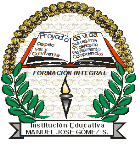 INSTITUCIÓN EDUCATIVA MANUEL JOSÉ GÓMEZ SERNAINSTITUCIÓN EDUCATIVA MANUEL JOSÉ GÓMEZ SERNAINSTITUCIÓN EDUCATIVA MANUEL JOSÉ GÓMEZ SERNAINSTITUCIÓN EDUCATIVA MANUEL JOSÉ GÓMEZ SERNAINSTITUCIÓN EDUCATIVA MANUEL JOSÉ GÓMEZ SERNAINSTITUCIÓN EDUCATIVA MANUEL JOSÉ GÓMEZ SERNAGESTIÓN ACADÉMICA GESTIÓN ACADÉMICA PLAN DE ÁREAPLAN DE ÁREAPeriodo 2 AÑO: 2018ÁREA/ASIGNATURA:ÁREA/ASIGNATURA:GRADOGRADODOCENTES:DOCENTES:DOCENTES:C. SocialesC. SocialesOctavoOctavoANA TULIA ROMAÑA -  ADRIANA P. GAVIRIA OSORNOANA TULIA ROMAÑA -  ADRIANA P. GAVIRIA OSORNOANA TULIA ROMAÑA -  ADRIANA P. GAVIRIA OSORNOOBJETIVO O META DEL CICLOOBJETIVO O META DEL CICLOOBJETIVO O META DEL CICLOOBJETIVO DEL GRADOOBJETIVO DEL GRADOOBJETIVO DEL GRADOAl finalizar el ciclo 4 de los grados 8°  el estudiantado estará en capacidad de aplicar  y analizar, los conocimientos adquiridos sobre los procesos sociales, económicos, políticos y culturales del mundo en los siglos XVIII y XIX, comparándolos con los procesos que se desarrollan en la actualidadAl finalizar el ciclo 4 de los grados 8°  el estudiantado estará en capacidad de aplicar  y analizar, los conocimientos adquiridos sobre los procesos sociales, económicos, políticos y culturales del mundo en los siglos XVIII y XIX, comparándolos con los procesos que se desarrollan en la actualidadAl finalizar el ciclo 4 de los grados 8°  el estudiantado estará en capacidad de aplicar  y analizar, los conocimientos adquiridos sobre los procesos sociales, económicos, políticos y culturales del mundo en los siglos XVIII y XIX, comparándolos con los procesos que se desarrollan en la actualidad1. Desarrollar la comprensión y valoración de diversas culturas y hechos históricos para formarse una cultura sana de nacionalidad y sentido de pertenencia y aprecio por otras nacionalidades.2. Analizar los procesos sociales, económicos políticos y/o culturales acontecidos en los siglos XVIII y XIX, para compararlos con los procesos actuales.1. Desarrollar la comprensión y valoración de diversas culturas y hechos históricos para formarse una cultura sana de nacionalidad y sentido de pertenencia y aprecio por otras nacionalidades.2. Analizar los procesos sociales, económicos políticos y/o culturales acontecidos en los siglos XVIII y XIX, para compararlos con los procesos actuales.1. Desarrollar la comprensión y valoración de diversas culturas y hechos históricos para formarse una cultura sana de nacionalidad y sentido de pertenencia y aprecio por otras nacionalidades.2. Analizar los procesos sociales, económicos políticos y/o culturales acontecidos en los siglos XVIII y XIX, para compararlos con los procesos actuales.SITUACIÓN PROBLEMA Y/O PREGUNTAS PROBLEMATIZADORAS SITUACIÓN PROBLEMA Y/O PREGUNTAS PROBLEMATIZADORAS SITUACIÓN PROBLEMA Y/O PREGUNTAS PROBLEMATIZADORAS SITUACIÓN PROBLEMA Y/O PREGUNTAS PROBLEMATIZADORAS SITUACIÓN PROBLEMA Y/O PREGUNTAS PROBLEMATIZADORAS SITUACIÓN PROBLEMA Y/O PREGUNTAS PROBLEMATIZADORAS ESTÁNDARESESTÁNDARESDBADBACOMPETENCIASCOMPETENCIAS- Identifica las principales características de algunas revoluciones de los siglos XVIII yXIX (Revolución Francesa, Revolución Industrial...).Identifica la influencia de estas revoluciones en algunos procesos sociales, políticos y económicos posteriores en Colombia y América Latina.Formulo preguntas acerca de hechos políticos, económicos sociales y culturales.Hago planes de búsqueda que incluyan posibles fuentes primarias y secundarias(Orales, escritas, iconográficas, virtuales…) y diferentes términos para encontrar información que conteste mis preguntas.Utilizo mapas, cuadros, tablas, gráficas y cálculos estadísticos para analizar información.- Identifica las principales características de algunas revoluciones de los siglos XVIII yXIX (Revolución Francesa, Revolución Industrial...).Identifica la influencia de estas revoluciones en algunos procesos sociales, políticos y económicos posteriores en Colombia y América Latina.Formulo preguntas acerca de hechos políticos, económicos sociales y culturales.Hago planes de búsqueda que incluyan posibles fuentes primarias y secundarias(Orales, escritas, iconográficas, virtuales…) y diferentes términos para encontrar información que conteste mis preguntas.Utilizo mapas, cuadros, tablas, gráficas y cálculos estadísticos para analizar información.Comprende el fenómeno de las migraciones en distintas partes del mundo y cómo afectan a las dinámicas de los países receptores y a países de origen.Comprende el fenómeno de las migraciones en distintas partes del mundo y cómo afectan a las dinámicas de los países receptores y a países de origen.Relaciones inter e intrapersonales: Sana convivencia con los demás.Autonomía: Darse normas y acuerdos de convivencia.Reconoce la importancia de tomar buenas decisiones en diferentes situaciones y contextos para la solución de problemas.Axiológicas:  valores y juicios valorativos de sí mismo y de los demás Competencias ciudadanas: Establece y pone en práctica aquellas competencias ciudadanas   que le permiten interactuar con los demás y su entorno.Pensamiento crítico reflexivo: Analizar  o evaluar la estructura y consistencia de los razonamientos, particularmente las opiniones o afirmaciones de los estudiantes y sobre todo, aquellas que acepta como verdaderas en el contexto de la vida cotidiana.Relaciones inter e intrapersonales: Sana convivencia con los demás.Autonomía: Darse normas y acuerdos de convivencia.Reconoce la importancia de tomar buenas decisiones en diferentes situaciones y contextos para la solución de problemas.Axiológicas:  valores y juicios valorativos de sí mismo y de los demás Competencias ciudadanas: Establece y pone en práctica aquellas competencias ciudadanas   que le permiten interactuar con los demás y su entorno.Pensamiento crítico reflexivo: Analizar  o evaluar la estructura y consistencia de los razonamientos, particularmente las opiniones o afirmaciones de los estudiantes y sobre todo, aquellas que acepta como verdaderas en el contexto de la vida cotidiana.CONTENIDOSCONTENIDOSHistoriaHistoria del MedioevoCaracterísticas del FeudalismoCulturaCultura BurguesaCultura LiberalGeografíaGeografía económica del mundo.HistoriaHistoria del MedioevoCaracterísticas del FeudalismoCulturaCultura BurguesaCultura LiberalGeografíaGeografía económica del mundo.INDICADORES DE DESEMPEÑOINDICADORES DE DESEMPEÑOINDICADORES DE DESEMPEÑOINDICADORES DE DESEMPEÑOINDICADORES DE DESEMPEÑOINDICADORES DE DESEMPEÑOSABER CONOCERSABER HACERSABER HACERSABER HACERSABER HACERSABER SER- Formulo preguntas acerca de hechos políticos, económicos sociales y culturales.-Identifico algunas características sociales, políticas y económicas de diferentes períodos históricos a partir de manifestaciones culturales y religiosas. -Relaciono los sistemas de producción en diferentes culturas y períodos históricos.-Comparo algunas normas de las diferentes épocas y culturas, con algunas normas del derecho colombiano.-Tomo notas de las fuentes estudiadas; clasifico, organizo y archivo la información obtenida.-Realizo informes investigativos y los socializo en el grupo.-Relaciono los sistemas de producción en diferentes culturas y períodos históricos.-Comparo algunas normas de las diferentes épocas y culturas, con algunas normas del derecho colombiano.-Tomo notas de las fuentes estudiadas; clasifico, organizo y archivo la información obtenida.-Realizo informes investigativos y los socializo en el grupo.-Relaciono los sistemas de producción en diferentes culturas y períodos históricos.-Comparo algunas normas de las diferentes épocas y culturas, con algunas normas del derecho colombiano.-Tomo notas de las fuentes estudiadas; clasifico, organizo y archivo la información obtenida.-Realizo informes investigativos y los socializo en el grupo.-Relaciono los sistemas de producción en diferentes culturas y períodos históricos.-Comparo algunas normas de las diferentes épocas y culturas, con algunas normas del derecho colombiano.-Tomo notas de las fuentes estudiadas; clasifico, organizo y archivo la información obtenida.-Realizo informes investigativos y los socializo en el grupo.Respeto las diferentes posturas frente al concepto de poder.-Valora las ideas diferentes sin juzgarlas.INSTITUCIÓN EDUCATIVA MANUEL JOSÉ GÓMEZ SERNAINSTITUCIÓN EDUCATIVA MANUEL JOSÉ GÓMEZ SERNAINSTITUCIÓN EDUCATIVA MANUEL JOSÉ GÓMEZ SERNAINSTITUCIÓN EDUCATIVA MANUEL JOSÉ GÓMEZ SERNAINSTITUCIÓN EDUCATIVA MANUEL JOSÉ GÓMEZ SERNAINSTITUCIÓN EDUCATIVA MANUEL JOSÉ GÓMEZ SERNAGESTIÓN ACADÉMICA GESTIÓN ACADÉMICA PLAN DE ÁREAPLAN DE ÁREAPeriodo 3 AÑO: 2018ÁREA/ASIGNATURA:ÁREA/ASIGNATURA:GRADOGRADODOCENTES:DOCENTES:DOCENTES:C. SocialesC. SocialesOctavoOctavoANA TULIA ROMAÑA -  ADRIANA P. GAVIRIA OSORNOANA TULIA ROMAÑA -  ADRIANA P. GAVIRIA OSORNOANA TULIA ROMAÑA -  ADRIANA P. GAVIRIA OSORNOOBJETIVO O META DEL CICLOOBJETIVO O META DEL CICLOOBJETIVO O META DEL CICLOOBJETIVO DEL GRADOOBJETIVO DEL GRADOOBJETIVO DEL GRADOAl finalizar el ciclo 4 de los grados 8°  el estudiantado estará en capacidad de aplicar  y analizar, los conocimientos adquiridos sobre los procesos sociales, económicos, políticos y culturales del mundo en los siglos XVIII y XIX, comparándolos con los procesos que se desarrollan en la actualidadAl finalizar el ciclo 4 de los grados 8°  el estudiantado estará en capacidad de aplicar  y analizar, los conocimientos adquiridos sobre los procesos sociales, económicos, políticos y culturales del mundo en los siglos XVIII y XIX, comparándolos con los procesos que se desarrollan en la actualidadAl finalizar el ciclo 4 de los grados 8°  el estudiantado estará en capacidad de aplicar  y analizar, los conocimientos adquiridos sobre los procesos sociales, económicos, políticos y culturales del mundo en los siglos XVIII y XIX, comparándolos con los procesos que se desarrollan en la actualidad1. Desarrollar la comprensión y valoración de diversas culturas y hechos históricos para formarse una cultura sana de nacionalidad y sentido de pertenencia y aprecio por otras nacionalidades.2. Analizar los procesos sociales, económicos políticos y/o culturales acontecidos en los siglos XVIII y XIX, para compararlos con los procesos actuales.1. Desarrollar la comprensión y valoración de diversas culturas y hechos históricos para formarse una cultura sana de nacionalidad y sentido de pertenencia y aprecio por otras nacionalidades.2. Analizar los procesos sociales, económicos políticos y/o culturales acontecidos en los siglos XVIII y XIX, para compararlos con los procesos actuales.1. Desarrollar la comprensión y valoración de diversas culturas y hechos históricos para formarse una cultura sana de nacionalidad y sentido de pertenencia y aprecio por otras nacionalidades.2. Analizar los procesos sociales, económicos políticos y/o culturales acontecidos en los siglos XVIII y XIX, para compararlos con los procesos actuales.SITUACIÓN PROBLEMA Y/O PREGUNTAS PROBLEMATIZADORAS SITUACIÓN PROBLEMA Y/O PREGUNTAS PROBLEMATIZADORAS SITUACIÓN PROBLEMA Y/O PREGUNTAS PROBLEMATIZADORAS SITUACIÓN PROBLEMA Y/O PREGUNTAS PROBLEMATIZADORAS SITUACIÓN PROBLEMA Y/O PREGUNTAS PROBLEMATIZADORAS SITUACIÓN PROBLEMA Y/O PREGUNTAS PROBLEMATIZADORAS ESTÁNDARESESTÁNDARESDBADBACOMPETENCIASCOMPETENCIAS- Identifica las principales características de algunas revoluciones de los siglos XVIII yXIX (Revolución Francesa, Revolución Industrial...).Identifica la influencia de estas revoluciones en algunos procesos sociales, políticos y económicos posteriores en Colombia y América Latina.Formulo preguntas acerca de hechos políticos, económicos sociales y culturales.Hago planes de búsqueda que incluyan posibles fuentes primarias y secundarias(Orales, escritas, iconográficas, virtuales…) y diferentes términos para encontrar información que conteste mis preguntas.Utilizo mapas, cuadros, tablas, gráficas y cálculos estadísticos para analizar información.- Identifica las principales características de algunas revoluciones de los siglos XVIII yXIX (Revolución Francesa, Revolución Industrial...).Identifica la influencia de estas revoluciones en algunos procesos sociales, políticos y económicos posteriores en Colombia y América Latina.Formulo preguntas acerca de hechos políticos, económicos sociales y culturales.Hago planes de búsqueda que incluyan posibles fuentes primarias y secundarias(Orales, escritas, iconográficas, virtuales…) y diferentes términos para encontrar información que conteste mis preguntas.Utilizo mapas, cuadros, tablas, gráficas y cálculos estadísticos para analizar información.Analiza los cambios sociales, económicos, políticos y culturales generados por el surgimiento y consolidación del capitalismo en Europa y las razones por las cuales esteSigue siendo un sistema económico vigente.Analiza los cambios sociales, económicos, políticos y culturales generados por el surgimiento y consolidación del capitalismo en Europa y las razones por las cuales esteSigue siendo un sistema económico vigente.Relaciones inter e intrapersonales: Sana convivencia con los demás.Autonomía: Darse normas y acuerdos de convivencia.Reconoce la importancia de tomar buenas decisiones en diferentes situaciones y contextos para la solución de problemas.Axiológicas:  valores y juicios valorativos de sí mismo y de los demás Competencias ciudadanas: Establece y pone en práctica aquellas competencias ciudadanas   que le permiten interactuar con los demás y su entorno.Pensamiento crítico reflexivo: Analizar  o evaluar la estructura y consistencia de los razonamientos, particularmente las opiniones o afirmaciones de los estudiantes y sobre todo, aquellas que acepta como verdaderas en el contexto de la vida cotidiana.Relaciones inter e intrapersonales: Sana convivencia con los demás.Autonomía: Darse normas y acuerdos de convivencia.Reconoce la importancia de tomar buenas decisiones en diferentes situaciones y contextos para la solución de problemas.Axiológicas:  valores y juicios valorativos de sí mismo y de los demás Competencias ciudadanas: Establece y pone en práctica aquellas competencias ciudadanas   que le permiten interactuar con los demás y su entorno.Pensamiento crítico reflexivo: Analizar  o evaluar la estructura y consistencia de los razonamientos, particularmente las opiniones o afirmaciones de los estudiantes y sobre todo, aquellas que acepta como verdaderas en el contexto de la vida cotidiana.CONTENIDOSCONTENIDOSHistoriaHistoria del MedioevoHistoria de la ModernidadCulturaCultura BurguesaCultura LiberalGeografíaGeografía económica del mundo.HistoriaHistoria del MedioevoHistoria de la ModernidadCulturaCultura BurguesaCultura LiberalGeografíaGeografía económica del mundo.INDICADORES DE DESEMPEÑOINDICADORES DE DESEMPEÑOINDICADORES DE DESEMPEÑOINDICADORES DE DESEMPEÑOINDICADORES DE DESEMPEÑOINDICADORES DE DESEMPEÑOSABER CONOCERSABER HACERSABER HACERSABER HACERSABER HACERSABER SER- Formulo preguntas acerca de hechos políticos, económicos sociales y culturales.-Identifico algunas características sociales, políticas y económicas de diferentes períodos históricos a partir de manifestaciones culturales y religiosas. -Relaciono los sistemas de producción en diferentes culturas y períodos históricos.-Comparo algunas normas de las diferentes épocas y culturas, con algunas normas del derecho colombiano.-Tomo notas de las fuentes estudiadas; clasifico, organizo y archivo la información obtenida.-Realizo informes investigativos y los socializo en el grupo.-Relaciono los sistemas de producción en diferentes culturas y períodos históricos.-Comparo algunas normas de las diferentes épocas y culturas, con algunas normas del derecho colombiano.-Tomo notas de las fuentes estudiadas; clasifico, organizo y archivo la información obtenida.-Realizo informes investigativos y los socializo en el grupo.-Relaciono los sistemas de producción en diferentes culturas y períodos históricos.-Comparo algunas normas de las diferentes épocas y culturas, con algunas normas del derecho colombiano.-Tomo notas de las fuentes estudiadas; clasifico, organizo y archivo la información obtenida.-Realizo informes investigativos y los socializo en el grupo.-Relaciono los sistemas de producción en diferentes culturas y períodos históricos.-Comparo algunas normas de las diferentes épocas y culturas, con algunas normas del derecho colombiano.-Tomo notas de las fuentes estudiadas; clasifico, organizo y archivo la información obtenida.-Realizo informes investigativos y los socializo en el grupo.Respeto las diferentes posturas frente al concepto de poder.-Valora las ideas diferentes sin juzgarlas.INSTITUCIÓN EDUCATIVA MANUEL JOSÉ GÓMEZ SERNAINSTITUCIÓN EDUCATIVA MANUEL JOSÉ GÓMEZ SERNAINSTITUCIÓN EDUCATIVA MANUEL JOSÉ GÓMEZ SERNAINSTITUCIÓN EDUCATIVA MANUEL JOSÉ GÓMEZ SERNAINSTITUCIÓN EDUCATIVA MANUEL JOSÉ GÓMEZ SERNAINSTITUCIÓN EDUCATIVA MANUEL JOSÉ GÓMEZ SERNAGESTIÓN ACADÉMICA GESTIÓN ACADÉMICA PLAN DE ÁREAPLAN DE ÁREAPeriodo 4 AÑO: 2018ÁREA/ASIGNATURA:ÁREA/ASIGNATURA:GRADOGRADODOCENTES:DOCENTES:DOCENTES:C. SocialesC. SocialesOctavoOctavoANA TULIA ROMAÑA -  ADRIANA P. GAVIRIA OSORNOANA TULIA ROMAÑA -  ADRIANA P. GAVIRIA OSORNOANA TULIA ROMAÑA -  ADRIANA P. GAVIRIA OSORNOOBJETIVO O META DEL CICLOOBJETIVO O META DEL CICLOOBJETIVO O META DEL CICLOOBJETIVO DEL GRADOOBJETIVO DEL GRADOOBJETIVO DEL GRADOAl finalizar el ciclo 4 de los grados 8°  el estudiantado estará en capacidad de aplicar  y analizar, los conocimientos adquiridos sobre los procesos sociales, económicos, políticos y culturales del mundo en los siglos XVIII y XIX, comparándolos con los procesos que se desarrollan en la actualidadAl finalizar el ciclo 4 de los grados 8°  el estudiantado estará en capacidad de aplicar  y analizar, los conocimientos adquiridos sobre los procesos sociales, económicos, políticos y culturales del mundo en los siglos XVIII y XIX, comparándolos con los procesos que se desarrollan en la actualidadAl finalizar el ciclo 4 de los grados 8°  el estudiantado estará en capacidad de aplicar  y analizar, los conocimientos adquiridos sobre los procesos sociales, económicos, políticos y culturales del mundo en los siglos XVIII y XIX, comparándolos con los procesos que se desarrollan en la actualidad1. Desarrollar la comprensión y valoración de diversas culturas y hechos históricos para formarse una cultura sana de nacionalidad y sentido de pertenencia y aprecio por otras nacionalidades.2. Analizar los procesos sociales, económicos políticos y/o culturales acontecidos en los siglos XVIII y XIX, para compararlos con los procesos actuales.1. Desarrollar la comprensión y valoración de diversas culturas y hechos históricos para formarse una cultura sana de nacionalidad y sentido de pertenencia y aprecio por otras nacionalidades.2. Analizar los procesos sociales, económicos políticos y/o culturales acontecidos en los siglos XVIII y XIX, para compararlos con los procesos actuales.1. Desarrollar la comprensión y valoración de diversas culturas y hechos históricos para formarse una cultura sana de nacionalidad y sentido de pertenencia y aprecio por otras nacionalidades.2. Analizar los procesos sociales, económicos políticos y/o culturales acontecidos en los siglos XVIII y XIX, para compararlos con los procesos actuales.SITUACIÓN PROBLEMA Y/O PREGUNTAS PROBLEMATIZADORAS SITUACIÓN PROBLEMA Y/O PREGUNTAS PROBLEMATIZADORAS SITUACIÓN PROBLEMA Y/O PREGUNTAS PROBLEMATIZADORAS SITUACIÓN PROBLEMA Y/O PREGUNTAS PROBLEMATIZADORAS SITUACIÓN PROBLEMA Y/O PREGUNTAS PROBLEMATIZADORAS SITUACIÓN PROBLEMA Y/O PREGUNTAS PROBLEMATIZADORAS ESTÁNDARESESTÁNDARESDBADBACOMPETENCIASCOMPETENCIAS- Identifica las principales características de algunas revoluciones de los siglos XVIII yXIX (Revolución Francesa, Revolución Industrial...).Identifica la influencia de estas revoluciones en algunos procesos sociales, políticos y económicos posteriores en Colombia y América Latina.Formulo preguntas acerca de hechos políticos, económicos sociales y culturales.Hago planes de búsqueda que incluyan posibles fuentes primarias y secundarias(orales, escritas, iconográficas, virtuales…) y diferentes términosPara encontrar información que conteste mis preguntas.Utilizo mapas, cuadros, tablas, gráficas y cálculos estadísticos para analizar información.- Identifica las principales características de algunas revoluciones de los siglos XVIII yXIX (Revolución Francesa, Revolución Industrial...).Identifica la influencia de estas revoluciones en algunos procesos sociales, políticos y económicos posteriores en Colombia y América Latina.Formulo preguntas acerca de hechos políticos, económicos sociales y culturales.Hago planes de búsqueda que incluyan posibles fuentes primarias y secundarias(orales, escritas, iconográficas, virtuales…) y diferentes términosPara encontrar información que conteste mis preguntas.Utilizo mapas, cuadros, tablas, gráficas y cálculos estadísticos para analizar información.Analiza los procesos de expansión territorial desarrollados por Europa durante el siglo XIX y las nuevas manifestaciones imperialistas observadas en las sociedades contemporáneas.Analiza los procesos de expansión territorial desarrollados por Europa durante el siglo XIX y las nuevas manifestaciones imperialistas observadas en las sociedades contemporáneas.Relaciones inter e intrapersonales: Sana convivencia con los demás.Autonomía: Darse normas y acuerdos de convivencia.Reconoce la importancia de tomar buenas decisiones en diferentes situaciones y contextos para la solución de problemas.Axiológicas:  valores y juicios valorativos de sí mismo y de los demás Competencias ciudadanas: Establece y pone en práctica aquellas competencias ciudadanas   que le permiten interactuar con los demás y su entorno.Pensamiento crítico reflexivo:Analizar  o evaluar la estructura y consistencia de los razonamientos, particularmente las opiniones o afirmaciones de los estudiantes y sobre todo, aquellas que acepta como verdaderas en el contexto de la vida cotidiana.Relaciones inter e intrapersonales: Sana convivencia con los demás.Autonomía: Darse normas y acuerdos de convivencia.Reconoce la importancia de tomar buenas decisiones en diferentes situaciones y contextos para la solución de problemas.Axiológicas:  valores y juicios valorativos de sí mismo y de los demás Competencias ciudadanas: Establece y pone en práctica aquellas competencias ciudadanas   que le permiten interactuar con los demás y su entorno.Pensamiento crítico reflexivo:Analizar  o evaluar la estructura y consistencia de los razonamientos, particularmente las opiniones o afirmaciones de los estudiantes y sobre todo, aquellas que acepta como verdaderas en el contexto de la vida cotidiana.CONTENIDOSCONTENIDOSHistoriaHistoria de la Modernidad: Renacimiento y HumanismoCulturaCultura BurguesaCultura LiberalGeografíaGeografía económica del mundo.HistoriaHistoria de la Modernidad: Renacimiento y HumanismoCulturaCultura BurguesaCultura LiberalGeografíaGeografía económica del mundo.INDICADORES DE DESEMPEÑOINDICADORES DE DESEMPEÑOINDICADORES DE DESEMPEÑOINDICADORES DE DESEMPEÑOINDICADORES DE DESEMPEÑOINDICADORES DE DESEMPEÑOSABER CONOCERSABER HACERSABER HACERSABER HACERSABER HACERSABER SER- Formulo preguntas acerca de hechos políticos, económicos sociales y culturales.-Identifico algunas características sociales, políticas y económicas de diferentes períodos históricos a partir de manifestaciones culturales y religiosas. -Relaciono los sistemas de producción en diferentes culturas y períodos históricos.-Comparo algunas normas de las diferentes épocas y culturas, con algunas normas del derecho colombiano.-Tomo notas de las fuentes estudiadas; clasifico, organizo y archivo la información obtenida.-Realizo informes investigativos y los socializo en el grupo.-Relaciono los sistemas de producción en diferentes culturas y períodos históricos.-Comparo algunas normas de las diferentes épocas y culturas, con algunas normas del derecho colombiano.-Tomo notas de las fuentes estudiadas; clasifico, organizo y archivo la información obtenida.-Realizo informes investigativos y los socializo en el grupo.-Relaciono los sistemas de producción en diferentes culturas y períodos históricos.-Comparo algunas normas de las diferentes épocas y culturas, con algunas normas del derecho colombiano.-Tomo notas de las fuentes estudiadas; clasifico, organizo y archivo la información obtenida.-Realizo informes investigativos y los socializo en el grupo.-Relaciono los sistemas de producción en diferentes culturas y períodos históricos.-Comparo algunas normas de las diferentes épocas y culturas, con algunas normas del derecho colombiano.-Tomo notas de las fuentes estudiadas; clasifico, organizo y archivo la información obtenida.-Realizo informes investigativos y los socializo en el grupo.Respeto las diferentes posturas frente al concepto de poder.-Valora las ideas diferentes sin juzgarlas.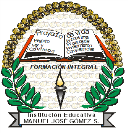 INSTITUCIÓN EDUCATIVA MANUEL JOSÉ GÓMEZ SERNAINSTITUCIÓN EDUCATIVA MANUEL JOSÉ GÓMEZ SERNAINSTITUCIÓN EDUCATIVA MANUEL JOSÉ GÓMEZ SERNAINSTITUCIÓN EDUCATIVA MANUEL JOSÉ GÓMEZ SERNAINSTITUCIÓN EDUCATIVA MANUEL JOSÉ GÓMEZ SERNAINSTITUCIÓN EDUCATIVA MANUEL JOSÉ GÓMEZ SERNAGESTIÓN ACADÉMICA GESTIÓN ACADÉMICA PLAN DE ÁREAPLAN DE ÁREAPeriodo 1 AÑO: 2018ÁREA/ASIGNATURA:ÁREA/ASIGNATURA:GRADOGRADODOCENTE:DOCENTE:DOCENTE:Ciencias SocialesCiencias SocialesNovenoNovenoIsabel Cristina López PosadaIsabel Cristina López PosadaIsabel Cristina López PosadaOBJETIVO O META DEL CICLOOBJETIVO DEL GRADOAnalizar críticamente los elementos constituyentes de la democracia, los derechos de las personas y la identidad en Colombia, reconociendo la interacción permanente entre el espacio geográfico y el ser humano, los avances y limitaciones de ésta relación.Confrontar la historia de Colombia a principios del siglo XX con la situación que se está viviendo en el momento actual.Identificar el potencial de diversos legados sociales, políticos, económicos y culturales como fuentes de identidad, promotores del desarrollo y fuentes de cooperación y conflicto en Colombia. Analizar críticamente los elementos constituyentes de la democracia, los derechos de las personas y la identidad en Colombia, reconociendo la interacción permanente entre el espacio geográfico y el ser humano, los avances y limitaciones de ésta relación.Confrontar la historia de Colombia a principios del siglo XX con la situación que se está viviendo en el momento actual.La formación en el ejercicio de los deberes y derechos y el conocimiento de la Constitución Política y de las relaciones internacionales.Establecer comparaciones entre la constitución de 1886 y la Constitución de 1991.Comprender la configuración del estado moderno y las características del estado social de derecho, como marco institucional para la realización de los derechos y garantías del ciudadano.El desarrollo de actitudes favorables al conocimiento, valoración y conservación de la naturaleza y el ambiente.Reconocer los conflictos internacionales y las posibles soluciones que ofrecen los países implicados como medios para salir a la búsqueda de la paz.SITUACIÓN PROBLEMA Y/O PREGUNTAS PROBLEMATIZADORAS ¿Qué transformaciones políticas, económicas y sociales trajo consigo la instauración del proceso democrático y la formulación de las constituciones políticas en Colombia en el siglo XIX y principios del XX?SITUACIÓN PROBLEMA Y/O PREGUNTAS PROBLEMATIZADORAS ¿Qué transformaciones políticas, económicas y sociales trajo consigo la instauración del proceso democrático y la formulación de las constituciones políticas en Colombia en el siglo XIX y principios del XX?ESTÁNDARESMALLAS DE APRENDIZAJEMALLAS DE APRENDIZAJECOMPETENCIASIdentifico algunas corrientes de pensamiento económico, político, cultural y filosófico del siglo XIX, y explico su influencia en el pensamiento colombiano y el de América Latina.Identifico y explico algunos de los principales procesos políticos del siglo XIX en Colombia (federalismo, centralismo, radicalismo liberal, Regeneración…)Utilizo mecanismos de participación en la constitución y en las organizaciones a las que pertenezco.DBAComprende las consecuencias que han traído los procesos migratorios en la organización social y económica de Colombia en el siglo XX y en la actualidad.Analiza los cambios sociales, políticos, económicos y culturales en Colombia en el siglo XX y su impacto en la vida de los habitantes del país.Evalúa como las sociedades democráticas en un Estado Social de Derecho tienen el deber de proteger y promover los derechos fundamentales de los ciudadanos.DBAComprende las consecuencias que han traído los procesos migratorios en la organización social y económica de Colombia en el siglo XX y en la actualidad.Analiza los cambios sociales, políticos, económicos y culturales en Colombia en el siglo XX y su impacto en la vida de los habitantes del país.Evalúa como las sociedades democráticas en un Estado Social de Derecho tienen el deber de proteger y promover los derechos fundamentales de los ciudadanos.InterpretativaArgumentativaPropositivaCONTENIDOSDemocracia: Concepto, origen, principios, características, clases, mecanismos de participación ciudadana (democrática).Colombia siglo XIX y principios del XX: evolución a través de procesos económicos, políticos, sociales, y culturales.INDICADORES DE DESEMPEÑOINDICADORES DE DESEMPEÑOINDICADORES DE DESEMPEÑOINDICADORES DE DESEMPEÑOSABER CONOCERSABER CONOCERSABER HACERSABER SERExplico claramente el concepto de Democracia. Describo los factores políticos, económicos, culturales, espaciales y filosóficos en Colombia durante el siglo XIX y principios del XX.Identifico los procesos que llevaron a Colombia a la construcción del Estado y la identidad del país.Explico claramente el concepto de Democracia. Describo los factores políticos, económicos, culturales, espaciales y filosóficos en Colombia durante el siglo XIX y principios del XX.Identifico los procesos que llevaron a Colombia a la construcción del Estado y la identidad del país.Consulto, selecciono y registro información de diferentes fuentes sobre la influencia que tienen los diferentes hechos históricos en la sociedad del siglo XIX y principios del XX en Colombia.Valoro la riqueza cultural de Colombia, asumiendo una posición crítica frente a las diferentes manifestaciones de discriminación que se presentan.INSTITUCIÓN EDUCATIVA MANUEL JOSÉ GÓMEZ SERNAINSTITUCIÓN EDUCATIVA MANUEL JOSÉ GÓMEZ SERNAINSTITUCIÓN EDUCATIVA MANUEL JOSÉ GÓMEZ SERNAINSTITUCIÓN EDUCATIVA MANUEL JOSÉ GÓMEZ SERNAINSTITUCIÓN EDUCATIVA MANUEL JOSÉ GÓMEZ SERNAINSTITUCIÓN EDUCATIVA MANUEL JOSÉ GÓMEZ SERNAGESTIÓN ACADÉMICA GESTIÓN ACADÉMICA PLAN DE ÁREAPLAN DE ÁREAPeriodo 2 AÑO: 2018ÁREA/ASIGNATURA:ÁREA/ASIGNATURA:GRADOGRADODOCENTE:DOCENTE:DOCENTE:CIENCIAS SOCIALESCIENCIAS SOCIALESNOVENONOVENOISABEL CRISTINA LÓPEZ POSADAISABEL CRISTINA LÓPEZ POSADAISABEL CRISTINA LÓPEZ POSADAOBJETIVO O META DEL CICLOOBJETIVO O META DEL CICLOOBJETIVO O META DEL CICLOOBJETIVO DEL GRADOOBJETIVO DEL GRADOOBJETIVO DEL GRADOIdentificar la conformación del Estado ColombianoReconocer la organización y las funciones de los elementos del Estado ColombianoIdentificar la conformación del Estado ColombianoReconocer la organización y las funciones de los elementos del Estado ColombianoIdentificar la conformación del Estado ColombianoReconocer la organización y las funciones de los elementos del Estado ColombianoIdentificar el potencial de diversos legados sociales, políticos, económicos y culturales como fuentes de identidad, promotores del desarrollo y fuentes de cooperación y conflicto en Colombia. Analizar críticamente los elementos constituyentes de la democracia, los derechos de las personas y la identidad en Colombia, reconociendo la interacción permanente entre el espacio geográfico y el ser humano, los avances y limitaciones de ésta relación.Confrontar la historia de Colombia a principios del siglo XX con la situación que se está viviendo en el momento actual.La formación en el ejercicio de los deberes y derechos y el conocimiento de la Constitución Política y de las relaciones internacionales.Establecer comparaciones entre la constitución de 1886 y la Constitución de 1991.Comprender la configuración del estado moderno y las características del estado social de derecho, como marco institucional para la realización de los derechos y garantías del ciudadano.El desarrollo de actitudes favorables al conocimiento, valoración y conservación de la naturaleza y el ambiente.Reconocer los conflictos internacionales y las posibles soluciones que ofrecen los países implicados como medios para salir a la búsqueda de la paz.Identificar el potencial de diversos legados sociales, políticos, económicos y culturales como fuentes de identidad, promotores del desarrollo y fuentes de cooperación y conflicto en Colombia. Analizar críticamente los elementos constituyentes de la democracia, los derechos de las personas y la identidad en Colombia, reconociendo la interacción permanente entre el espacio geográfico y el ser humano, los avances y limitaciones de ésta relación.Confrontar la historia de Colombia a principios del siglo XX con la situación que se está viviendo en el momento actual.La formación en el ejercicio de los deberes y derechos y el conocimiento de la Constitución Política y de las relaciones internacionales.Establecer comparaciones entre la constitución de 1886 y la Constitución de 1991.Comprender la configuración del estado moderno y las características del estado social de derecho, como marco institucional para la realización de los derechos y garantías del ciudadano.El desarrollo de actitudes favorables al conocimiento, valoración y conservación de la naturaleza y el ambiente.Reconocer los conflictos internacionales y las posibles soluciones que ofrecen los países implicados como medios para salir a la búsqueda de la paz.Identificar el potencial de diversos legados sociales, políticos, económicos y culturales como fuentes de identidad, promotores del desarrollo y fuentes de cooperación y conflicto en Colombia. Analizar críticamente los elementos constituyentes de la democracia, los derechos de las personas y la identidad en Colombia, reconociendo la interacción permanente entre el espacio geográfico y el ser humano, los avances y limitaciones de ésta relación.Confrontar la historia de Colombia a principios del siglo XX con la situación que se está viviendo en el momento actual.La formación en el ejercicio de los deberes y derechos y el conocimiento de la Constitución Política y de las relaciones internacionales.Establecer comparaciones entre la constitución de 1886 y la Constitución de 1991.Comprender la configuración del estado moderno y las características del estado social de derecho, como marco institucional para la realización de los derechos y garantías del ciudadano.El desarrollo de actitudes favorables al conocimiento, valoración y conservación de la naturaleza y el ambiente.Reconocer los conflictos internacionales y las posibles soluciones que ofrecen los países implicados como medios para salir a la búsqueda de la paz.SITUACIÓN PROBLEMA Y/O PREGUNTAS PROBLEMATIZADORAS ¿Qué transformaciones políticas, económicas y sociales trajo la formulación de las constituciones políticas de Colombia en el siglo XIX y principios del XX?SITUACIÓN PROBLEMA Y/O PREGUNTAS PROBLEMATIZADORAS ¿Qué transformaciones políticas, económicas y sociales trajo la formulación de las constituciones políticas de Colombia en el siglo XIX y principios del XX?SITUACIÓN PROBLEMA Y/O PREGUNTAS PROBLEMATIZADORAS ¿Qué transformaciones políticas, económicas y sociales trajo la formulación de las constituciones políticas de Colombia en el siglo XIX y principios del XX?SITUACIÓN PROBLEMA Y/O PREGUNTAS PROBLEMATIZADORAS ¿Qué transformaciones políticas, económicas y sociales trajo la formulación de las constituciones políticas de Colombia en el siglo XIX y principios del XX?SITUACIÓN PROBLEMA Y/O PREGUNTAS PROBLEMATIZADORAS ¿Qué transformaciones políticas, económicas y sociales trajo la formulación de las constituciones políticas de Colombia en el siglo XIX y principios del XX?SITUACIÓN PROBLEMA Y/O PREGUNTAS PROBLEMATIZADORAS ¿Qué transformaciones políticas, económicas y sociales trajo la formulación de las constituciones políticas de Colombia en el siglo XIX y principios del XX?ESTÁNDARESESTÁNDARESMALLAS DE APRENDIZAJEMALLAS DE APRENDIZAJEMALLAS DE APRENDIZAJECOMPETENCIASAnalizo algunas de las condiciones sociales, económicas, políticas y culturales que dieron origen a los procesos de independencia de los pueblos americanos.Explico algunos de los grandes cambios sociales que se dieron en Colombia entre los siglos XIX y primera mitad del XX.Analizo algunas de las condiciones sociales, económicas, políticas y culturales que dieron origen a los procesos de independencia de los pueblos americanos.Explico algunos de los grandes cambios sociales que se dieron en Colombia entre los siglos XIX y primera mitad del XX.DBAAnaliza los cambios sociales, políticos, económicos y culturales en Colombia en el siglo XX y su impacto en la vida de los habitantes del país.Establece posibles relaciones entre los hechos sociales y políticos de la segunda mitad del siglo XX en Colombia y los que tienen lugar en la actualidad (partidos políticos, violencia política, conflicto armado, desplazamiento, narcotráfico, reformas constitucionales, apertura económica, corrupción, entre otros).DBAAnaliza los cambios sociales, políticos, económicos y culturales en Colombia en el siglo XX y su impacto en la vida de los habitantes del país.Establece posibles relaciones entre los hechos sociales y políticos de la segunda mitad del siglo XX en Colombia y los que tienen lugar en la actualidad (partidos políticos, violencia política, conflicto armado, desplazamiento, narcotráfico, reformas constitucionales, apertura económica, corrupción, entre otros).DBAAnaliza los cambios sociales, políticos, económicos y culturales en Colombia en el siglo XX y su impacto en la vida de los habitantes del país.Establece posibles relaciones entre los hechos sociales y políticos de la segunda mitad del siglo XX en Colombia y los que tienen lugar en la actualidad (partidos políticos, violencia política, conflicto armado, desplazamiento, narcotráfico, reformas constitucionales, apertura económica, corrupción, entre otros).InterpretativaArgumentativaPropositivaCONTENIDOSEl EstadoEl Estado Colombiano y su estructura de poder.La descentralización en Colombia.La democracia en Colombia.La sociedad civil en Colombia.Los derechos humanos.El derecho internacional humanitario.INDICADORES DE DESEMPEÑOINDICADORES DE DESEMPEÑOINDICADORES DE DESEMPEÑOINDICADORES DE DESEMPEÑOINDICADORES DE DESEMPEÑOINDICADORES DE DESEMPEÑOSABER CONOCERSABER HACERSABER HACERSABER HACERSABER SERSABER SERIdentifico la conformación del Estado.Comprendo cómo se articulan los elementos que componen el Estado.Identifico formas de participación democrática en el Estado Colombiano.Planteo hipótesis sobre el funcionamiento del Estado.Analizo información y asumo mi compromiso de participación democrática.Analizo situaciones problemáticas.Formulo preguntas acerca de hechos políticos.Planteo hipótesis sobre el funcionamiento del Estado.Analizo información y asumo mi compromiso de participación democrática.Analizo situaciones problemáticas.Formulo preguntas acerca de hechos políticos.Planteo hipótesis sobre el funcionamiento del Estado.Analizo información y asumo mi compromiso de participación democrática.Analizo situaciones problemáticas.Formulo preguntas acerca de hechos políticos.Participo en discusiones y debates académicos.Utilizo mecanismos de participación democrática.Reconozco los derechos de las personas.Participo en discusiones y debates académicos.Utilizo mecanismos de participación democrática.Reconozco los derechos de las personas.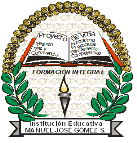 INSTITUCIÓN EDUCATIVA MANUEL JOSÉ GÓMEZ SERNAINSTITUCIÓN EDUCATIVA MANUEL JOSÉ GÓMEZ SERNAINSTITUCIÓN EDUCATIVA MANUEL JOSÉ GÓMEZ SERNAINSTITUCIÓN EDUCATIVA MANUEL JOSÉ GÓMEZ SERNAINSTITUCIÓN EDUCATIVA MANUEL JOSÉ GÓMEZ SERNAINSTITUCIÓN EDUCATIVA MANUEL JOSÉ GÓMEZ SERNAGESTIÓN ACADÉMICA GESTIÓN ACADÉMICA PLAN DE ÁREAPLAN DE ÁREAPeriodo 3 AÑO: 2018ÁREA/ASIGNATURA:ÁREA/ASIGNATURA:GRADOGRADODOCENTE:DOCENTE:DOCENTE:CIENCIAS SOCIALESCIENCIAS SOCIALESNOVENONOVENOISABEL CRISTINA LÓPEZ POSADAISABEL CRISTINA LÓPEZ POSADAISABEL CRISTINA LÓPEZ POSADAOBJETIVO O META DEL CICLOOBJETIVO O META DEL CICLOOBJETIVO DEL GRADOOBJETIVO DEL GRADOOBJETIVO DEL GRADOReconocer y valorar la cultura humana como motor esencial para la construcción de la convivencia y la paz. Reconocer y valorar la cultura humana como motor esencial para la construcción de la convivencia y la paz. Identificar el potencial de diversos legados sociales, políticos, económicos y culturales como fuentes de identidad, promotores del desarrollo y fuentes de cooperación y conflicto en Colombia. Analizar críticamente los elementos constituyentes de la democracia, los derechos de las personas y la identidad en Colombia, reconociendo la interacción permanente entre el espacio geográfico y el ser humano, los avances y limitaciones de ésta relación.Confrontar la historia de Colombia a principios del siglo XX con la situación que se está viviendo en el momento actual.La formación en el ejercicio de los deberes y derechos y el conocimiento de la Constitución Política y de las relaciones internacionales.Establecer comparaciones entre la constitución de 1886 y la Constitución de 1991.Comprender la configuración del estado moderno y las características del estado social de derecho, como marco institucional para la realización de los derechos y garantías del ciudadano.El desarrollo de actitudes favorables al conocimiento, valoración y conservación de la naturaleza y el ambiente.Reconocer los conflictos internacionales y las posibles soluciones que ofrecen los países implicados como medios para salir a la búsqueda de la paz.Identificar el potencial de diversos legados sociales, políticos, económicos y culturales como fuentes de identidad, promotores del desarrollo y fuentes de cooperación y conflicto en Colombia. Analizar críticamente los elementos constituyentes de la democracia, los derechos de las personas y la identidad en Colombia, reconociendo la interacción permanente entre el espacio geográfico y el ser humano, los avances y limitaciones de ésta relación.Confrontar la historia de Colombia a principios del siglo XX con la situación que se está viviendo en el momento actual.La formación en el ejercicio de los deberes y derechos y el conocimiento de la Constitución Política y de las relaciones internacionales.Establecer comparaciones entre la constitución de 1886 y la Constitución de 1991.Comprender la configuración del estado moderno y las características del estado social de derecho, como marco institucional para la realización de los derechos y garantías del ciudadano.El desarrollo de actitudes favorables al conocimiento, valoración y conservación de la naturaleza y el ambiente.Reconocer los conflictos internacionales y las posibles soluciones que ofrecen los países implicados como medios para salir a la búsqueda de la paz.Identificar el potencial de diversos legados sociales, políticos, económicos y culturales como fuentes de identidad, promotores del desarrollo y fuentes de cooperación y conflicto en Colombia. Analizar críticamente los elementos constituyentes de la democracia, los derechos de las personas y la identidad en Colombia, reconociendo la interacción permanente entre el espacio geográfico y el ser humano, los avances y limitaciones de ésta relación.Confrontar la historia de Colombia a principios del siglo XX con la situación que se está viviendo en el momento actual.La formación en el ejercicio de los deberes y derechos y el conocimiento de la Constitución Política y de las relaciones internacionales.Establecer comparaciones entre la constitución de 1886 y la Constitución de 1991.Comprender la configuración del estado moderno y las características del estado social de derecho, como marco institucional para la realización de los derechos y garantías del ciudadano.El desarrollo de actitudes favorables al conocimiento, valoración y conservación de la naturaleza y el ambiente.Reconocer los conflictos internacionales y las posibles soluciones que ofrecen los países implicados como medios para salir a la búsqueda de la paz.SITUACIÓN PROBLEMA Y/O PREGUNTAS PROBLEMATIZADORAS ¿Por qué el respeto y la defensa de los derechos del ser humano, constituyen el mejor mecanismo para mantener la paz, la unidad y la convivencia de los seres humanos, y las naciones en el mundo?SITUACIÓN PROBLEMA Y/O PREGUNTAS PROBLEMATIZADORAS ¿Por qué el respeto y la defensa de los derechos del ser humano, constituyen el mejor mecanismo para mantener la paz, la unidad y la convivencia de los seres humanos, y las naciones en el mundo?SITUACIÓN PROBLEMA Y/O PREGUNTAS PROBLEMATIZADORAS ¿Por qué el respeto y la defensa de los derechos del ser humano, constituyen el mejor mecanismo para mantener la paz, la unidad y la convivencia de los seres humanos, y las naciones en el mundo?SITUACIÓN PROBLEMA Y/O PREGUNTAS PROBLEMATIZADORAS ¿Por qué el respeto y la defensa de los derechos del ser humano, constituyen el mejor mecanismo para mantener la paz, la unidad y la convivencia de los seres humanos, y las naciones en el mundo?SITUACIÓN PROBLEMA Y/O PREGUNTAS PROBLEMATIZADORAS ¿Por qué el respeto y la defensa de los derechos del ser humano, constituyen el mejor mecanismo para mantener la paz, la unidad y la convivencia de los seres humanos, y las naciones en el mundo?ESTÁNDARESMALLAS DE APRENDIZAJEMALLAS DE APRENDIZAJEMALLAS DE APRENDIZAJECOMPETENCIASAnalizo críticamente los Derechos Humanos, Los Derechos Fundamentales, y El Derecho Internacional Humanitario, su aplicación.DBAEvalúa como las sociedad democráticas en un Estado Social de Derecho tienen el deber de proteger y promover los derechos fundamentales de los ciudadanos.DBAEvalúa como las sociedad democráticas en un Estado Social de Derecho tienen el deber de proteger y promover los derechos fundamentales de los ciudadanos.DBAEvalúa como las sociedad democráticas en un Estado Social de Derecho tienen el deber de proteger y promover los derechos fundamentales de los ciudadanos.InterpretativaArgumentativaPropositivaCONTENIDOSLos Derechos Humanos.Derechos Fundamentales.Derecho Internacional Humanitario.Conflicto en Colombia. Proceso de Paz.INDICADORES DE DESEMPEÑOINDICADORES DE DESEMPEÑOINDICADORES DE DESEMPEÑOINDICADORES DE DESEMPEÑOINDICADORES DE DESEMPEÑOSABER CONOCERSABER HACERSABER HACERSABER SERSABER SERIdentifico causas y consecuencias de los conflictos.Explico el origen de los Derechos Humanos, del DIH y su reconocimiento.Relaciono procesos históricos y políticos con los Derechos Humanos y el DIH.Desarrollo procesos sistemáticos para obtener información.Recolecto, registro, analizo y comparto información.Identifico los elementos de un documento y analizo la tesis que plantea.Establezco relaciones entre causas, consecuencias, agentes y grupos involucrados en una situación.Desarrollo procesos sistemáticos para obtener información.Recolecto, registro, analizo y comparto información.Identifico los elementos de un documento y analizo la tesis que plantea.Establezco relaciones entre causas, consecuencias, agentes y grupos involucrados en una situación.Respeto diferentes posturas frente a los fenómenos sociales.Asumo una posición crítica frente a situaciones de discriminación, abuso o irrespeto.Promuevo actitudes de respeto por los Derechos Fundamentales.Respeto diferentes posturas frente a los fenómenos sociales.Asumo una posición crítica frente a situaciones de discriminación, abuso o irrespeto.Promuevo actitudes de respeto por los Derechos Fundamentales.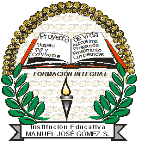 INSTITUCIÓN EDUCATIVA MANUEL JOSÉ GÓMEZ SERNAINSTITUCIÓN EDUCATIVA MANUEL JOSÉ GÓMEZ SERNAINSTITUCIÓN EDUCATIVA MANUEL JOSÉ GÓMEZ SERNAINSTITUCIÓN EDUCATIVA MANUEL JOSÉ GÓMEZ SERNAINSTITUCIÓN EDUCATIVA MANUEL JOSÉ GÓMEZ SERNAINSTITUCIÓN EDUCATIVA MANUEL JOSÉ GÓMEZ SERNAGESTIÓN ACADÉMICA GESTIÓN ACADÉMICA PLAN DE ÁREAPLAN DE ÁREAPeriodo 4 AÑO: 2018ÁREA/ASIGNATURA:ÁREA/ASIGNATURA:GRADOGRADODOCENTE:DOCENTE:DOCENTE:CIENCIAS SOCIALESCIENCIAS SOCIALESNOVENONOVENOISABEL CRISTINA LÓPEZ POSADAISABEL CRISTINA LÓPEZ POSADAISABEL CRISTINA LÓPEZ POSADAOBJETIVO O META DEL CICLOOBJETIVO DEL GRADOAnalizar las causas que llevaron a la expansión imperialista.Diferenciar las formas de incursión imperialista europea.Identificar el potencial de diversos legados sociales, políticos, económicos y culturales como fuentes de identidad, promotores del desarrollo y fuentes de cooperación y conflicto en Colombia. Analizar críticamente los elementos constituyentes de la democracia, los derechos de las personas y la identidad en Colombia, reconociendo la interacción permanente entre el espacio geográfico y el ser humano, los avances y limitaciones de ésta relación.Confrontar la historia de Colombia a principios del siglo XX con la situación que se está viviendo en el momento actual.La formación en el ejercicio de los deberes y derechos y el conocimiento de la Constitución Política y de las relaciones internacionales.Establecer comparaciones entre la constitución de 1886 y la Constitución de 1991.Comprender la configuración del estado moderno y las características del estado social de derecho, como marco institucional para la realización de los derechos y garantías del ciudadano.El desarrollo de actitudes favorables al conocimiento, valoración y conservación de la naturaleza y el ambiente.Reconocer los conflictos internacionales y las posibles soluciones que ofrecen los países implicados como medios para salir a la búsqueda de la paz.SITUACIÓN PROBLEMA Y/O PREGUNTAS PROBLEMATIZADORAS ¿Qué motivó a los países europeos a expandir su poder en Asia y África?SITUACIÓN PROBLEMA Y/O PREGUNTAS PROBLEMATIZADORAS ¿Qué motivó a los países europeos a expandir su poder en Asia y África?ESTÁNDARESMALLAS DE APRENDIZAJEMALLAS DE APRENDIZAJECOMPETENCIASCOMPETENCIASIdentifico algunas corrientes de pensamiento económico, político, cultural y filosófico del siglo XIX y explico su influencia en el pensamiento Colombiano y el de América Latina.DBA Reconoce las maneras como alguna corriente de pensamiento e ideología del siglo XIX, influenciaron la sociedad Colombia y Latinoamericana.DBA Reconoce las maneras como alguna corriente de pensamiento e ideología del siglo XIX, influenciaron la sociedad Colombia y Latinoamericana.InterpretativaArgumentativa PropositivaInterpretativaArgumentativa PropositivaCONTENIDOSCONTENIDOSLa expansión de Europa.Movimientos políticos en Asia al comenzar el siglo XX.África frente al dominio extranjero.Imperialismo militar e imperialismo religioso.América al comenzar el siglo XX. Estados Unidos.El imperialismo.Estados Unidos en la Primera Guerra Mundial.Los años 20.La crisis de 1929.La expansión de Europa.Movimientos políticos en Asia al comenzar el siglo XX.África frente al dominio extranjero.Imperialismo militar e imperialismo religioso.América al comenzar el siglo XX. Estados Unidos.El imperialismo.Estados Unidos en la Primera Guerra Mundial.Los años 20.La crisis de 1929.INDICADORES DE DESEMPEÑOINDICADORES DE DESEMPEÑOINDICADORES DE DESEMPEÑOINDICADORES DE DESEMPEÑOINDICADORES DE DESEMPEÑOSABER CONOCERSABER CONOCERSABER HACERSABER HACERSABER SERIdentifico las manifestaciones de Imperialismo.Explico cómo se manifestó el imperialismo en Asia y África.Explico los procesos que llevaron a las Naciones de África y Asia a alcanzar su independencia.Explico las características de los movimientos políticos que condujeron a la descolonización en Asia y África.Identifico las manifestaciones de Imperialismo.Explico cómo se manifestó el imperialismo en Asia y África.Explico los procesos que llevaron a las Naciones de África y Asia a alcanzar su independencia.Explico las características de los movimientos políticos que condujeron a la descolonización en Asia y África.Sigo orientaciones que me ayudan a estudiar un conflicto histórico.Formulo hipótesis acerca de conflictos económicos, políticos, culturales y busco respuestas.Participo en foros, mesas redondas y exposiciones sobre procesos históricos del siglo XX.Cito adecuadamente las diferentes fuentes consultadas.Sigo orientaciones que me ayudan a estudiar un conflicto histórico.Formulo hipótesis acerca de conflictos económicos, políticos, culturales y busco respuestas.Participo en foros, mesas redondas y exposiciones sobre procesos históricos del siglo XX.Cito adecuadamente las diferentes fuentes consultadas.Asumo una postura crítica frente a las manifestaciones imperialistas.Identifico movimientos de emancipación en Asia y África y reconozco sus ideales.Respeto y acato las normas de los diferentes grupos a los que pertenezco.Asumo actitudes que favorecen la convivencia.INSTITUCIÓN EDUCATIVA MANUEL JOSÉ GÓMEZ SERNAINSTITUCIÓN EDUCATIVA MANUEL JOSÉ GÓMEZ SERNAINSTITUCIÓN EDUCATIVA MANUEL JOSÉ GÓMEZ SERNAINSTITUCIÓN EDUCATIVA MANUEL JOSÉ GÓMEZ SERNAINSTITUCIÓN EDUCATIVA MANUEL JOSÉ GÓMEZ SERNAINSTITUCIÓN EDUCATIVA MANUEL JOSÉ GÓMEZ SERNAGESTIÓN ACADÉMICA GESTIÓN ACADÉMICA PLAN DE ÁREAPLAN DE ÁREAPeriodo IAÑO: 2018ÁREA/ASIGNATURA:ÁREA/ASIGNATURA:GRADOGRADODOCENTE:DOCENTE:DOCENTE:CIENCIAS SOCIALESCIENCIAS SOCIALESDÉCIMODÉCIMOISABEL CRISTINA LÓPEZ POSADAISABEL CRISTINA LÓPEZ POSADAISABEL CRISTINA LÓPEZ POSADAOBJETIVO O META DEL CICLOOBJETIVO O META DEL CICLOOBJETIVO O META DEL CICLOOBJETIVO DEL GRADOOBJETIVO DEL GRADOOBJETIVO DEL GRADOAnalizar críticamente los elementos constituyentes de la democracia, los derechos de las personas y la identidad en Colombia. Analizar el paso de un sistema democrático representativo a un sistema democrático participativo en Colombia.Analizar críticamente los elementos constituyentes de la democracia, los derechos de las personas y la identidad en Colombia. Analizar el paso de un sistema democrático representativo a un sistema democrático participativo en Colombia.Analizar críticamente los elementos constituyentes de la democracia, los derechos de las personas y la identidad en Colombia. Analizar el paso de un sistema democrático representativo a un sistema democrático participativo en Colombia. Analizar el desarrollo histórico de los hechos que transformaron el mundo durante el siglo XX: nacionalismos, guerras mundiales, Guerra Fría, conflictos en el Medio Oriente, revoluciones y violencia en Colombia y América Latina, bloques económicos, globalización.Identificar las ideas que legitimaron a los diversos sistemas políticos, económicos y culturales del siglo XX: liberalismo, socialismo, marxismo, leninismo, capitalismo.Comparar los sistemas sociopolíticos y económicos del siglo XX en el mundo con el sistema sociopolítico y económico de Colombia.Conocer las principales características geográficas de la región como forma para estudiar el mundo.Identificar la relación entre las migraciones trasnacionales y el desplazamiento forzado.Conocer y representar gráficamente los cambios geográficos que han sufrido las regiones de la tierra que se hallan en continuo conflicto por razones políticas, económicas y culturales.Identificar y valorar el legado cultural de las antiguas civilizaciones.Conocer y valorar el proceso de conformación y aplicación de los derechos humanos en Colombia y el mundo. Analizar el desarrollo histórico de los hechos que transformaron el mundo durante el siglo XX: nacionalismos, guerras mundiales, Guerra Fría, conflictos en el Medio Oriente, revoluciones y violencia en Colombia y América Latina, bloques económicos, globalización.Identificar las ideas que legitimaron a los diversos sistemas políticos, económicos y culturales del siglo XX: liberalismo, socialismo, marxismo, leninismo, capitalismo.Comparar los sistemas sociopolíticos y económicos del siglo XX en el mundo con el sistema sociopolítico y económico de Colombia.Conocer las principales características geográficas de la región como forma para estudiar el mundo.Identificar la relación entre las migraciones trasnacionales y el desplazamiento forzado.Conocer y representar gráficamente los cambios geográficos que han sufrido las regiones de la tierra que se hallan en continuo conflicto por razones políticas, económicas y culturales.Identificar y valorar el legado cultural de las antiguas civilizaciones.Conocer y valorar el proceso de conformación y aplicación de los derechos humanos en Colombia y el mundo. Analizar el desarrollo histórico de los hechos que transformaron el mundo durante el siglo XX: nacionalismos, guerras mundiales, Guerra Fría, conflictos en el Medio Oriente, revoluciones y violencia en Colombia y América Latina, bloques económicos, globalización.Identificar las ideas que legitimaron a los diversos sistemas políticos, económicos y culturales del siglo XX: liberalismo, socialismo, marxismo, leninismo, capitalismo.Comparar los sistemas sociopolíticos y económicos del siglo XX en el mundo con el sistema sociopolítico y económico de Colombia.Conocer las principales características geográficas de la región como forma para estudiar el mundo.Identificar la relación entre las migraciones trasnacionales y el desplazamiento forzado.Conocer y representar gráficamente los cambios geográficos que han sufrido las regiones de la tierra que se hallan en continuo conflicto por razones políticas, económicas y culturales.Identificar y valorar el legado cultural de las antiguas civilizaciones.Conocer y valorar el proceso de conformación y aplicación de los derechos humanos en Colombia y el mundo.SITUACIÓN PROBLEMA Y/O PREGUNTAS PROBLEMATIZADORAS  ¿Qué transformaciones políticas, económicas y sociales trajo la formulación de las constituciones políticas de Colombia en el siglo XIX y principios del XX?¿Cómo podemos establecer límites a las atrocidades de la Guerra?SITUACIÓN PROBLEMA Y/O PREGUNTAS PROBLEMATIZADORAS  ¿Qué transformaciones políticas, económicas y sociales trajo la formulación de las constituciones políticas de Colombia en el siglo XIX y principios del XX?¿Cómo podemos establecer límites a las atrocidades de la Guerra?SITUACIÓN PROBLEMA Y/O PREGUNTAS PROBLEMATIZADORAS  ¿Qué transformaciones políticas, económicas y sociales trajo la formulación de las constituciones políticas de Colombia en el siglo XIX y principios del XX?¿Cómo podemos establecer límites a las atrocidades de la Guerra?SITUACIÓN PROBLEMA Y/O PREGUNTAS PROBLEMATIZADORAS  ¿Qué transformaciones políticas, económicas y sociales trajo la formulación de las constituciones políticas de Colombia en el siglo XIX y principios del XX?¿Cómo podemos establecer límites a las atrocidades de la Guerra?SITUACIÓN PROBLEMA Y/O PREGUNTAS PROBLEMATIZADORAS  ¿Qué transformaciones políticas, económicas y sociales trajo la formulación de las constituciones políticas de Colombia en el siglo XIX y principios del XX?¿Cómo podemos establecer límites a las atrocidades de la Guerra?SITUACIÓN PROBLEMA Y/O PREGUNTAS PROBLEMATIZADORAS  ¿Qué transformaciones políticas, económicas y sociales trajo la formulación de las constituciones políticas de Colombia en el siglo XIX y principios del XX?¿Cómo podemos establecer límites a las atrocidades de la Guerra?ESTÁNDARESESTÁNDARESMALLAS DE APRENDIZAJEMALLAS DE APRENDIZAJEMALLAS DE APRENDIZAJECOMPETENCIASIdentifico algunas características culturales y sociales de los procesos de transformación que se generaron a partir del desarrollo político y económico de Colombia y el mundo a lo largo del siglo XX, comprendiendo que el ejercicio político es el resultado de esfuerzos por resolver conflictos y tensiones que surgen en las relaciones de poder entre los Estados y en el interior de ellos mismos.Identifico algunas características culturales y sociales de los procesos de transformación que se generaron a partir del desarrollo político y económico de Colombia y el mundo a lo largo del siglo XX, comprendiendo que el ejercicio político es el resultado de esfuerzos por resolver conflictos y tensiones que surgen en las relaciones de poder entre los Estados y en el interior de ellos mismos.InterpretativaArgumentativaPropositiva(PENSAMIENTO, FACTOR O ENTORNO ACORDE AL ÁREA)(PENSAMIENTO, FACTOR O ENTORNO ACORDE AL ÁREA)DBADBADBACONTENIDOSAnaliza los conflictos bélicos presentes en las sociedades contemporáneas, sus causas y consecuencias, así como su incidencia en la vida cotidiana de los pueblos.Argumenta acerca de las causas directas e indirectas que determinaron el inicio de los conflictos bélicos mundiales.Analiza los conflictos bélicos presentes en las sociedades contemporáneas, sus causas y consecuencias, así como su incidencia en la vida cotidiana de los pueblos.Argumenta acerca de las causas directas e indirectas que determinaron el inicio de los conflictos bélicos mundiales.Analiza los conflictos bélicos presentes en las sociedades contemporáneas, sus causas y consecuencias, así como su incidencia en la vida cotidiana de los pueblos.Argumenta acerca de las causas directas e indirectas que determinaron el inicio de los conflictos bélicos mundiales.Repaso de: Democracia, origen, principios, características, clases, mecanismos de participación ciudadana.Gobierno Escolar, estamentos que lo conforman, funciones, formas de participación estudiantil.Vocabulario específico.Nacionalismo, clases.Nacionalismo y conflictos bélicos.Ideologías nacionalistas.Nacionalismos de posguerra.Conflicto árabe – Israelí.Nacionalismo  del siglo XXI.Nacionalismo e identidad nacional.INDICADORES DE DESEMPEÑOINDICADORES DE DESEMPEÑOINDICADORES DE DESEMPEÑOINDICADORES DE DESEMPEÑOINDICADORES DE DESEMPEÑOINDICADORES DE DESEMPEÑOSABER CONOCERSABER HACERSABER HACERSABER HACERSABER SERSABER SERExplico desde el punto de vista político, qué es la democracia y sus características.Conozco qué es el Gobierno escolar y su conformación.Explico desde el punto de vista político, económico, social y cultural algunos de los hechos históricos mundiales sobresalientes del siglo XX, identificando la influencia de estos en el contexto Latinoamericano y Colombiano.Elaboro documentos relacionados con los mecanismos de participación y defensa de los Derechos Humanos.Analizo información y asumo mi compromiso de participación democrática.Formulo preguntas acerca de los hechos políticos y analizo situaciones problemáticas.Elaboro documentos relacionados con los mecanismos de participación y defensa de los Derechos Humanos.Analizo información y asumo mi compromiso de participación democrática.Formulo preguntas acerca de los hechos políticos y analizo situaciones problemáticas.Elaboro documentos relacionados con los mecanismos de participación y defensa de los Derechos Humanos.Analizo información y asumo mi compromiso de participación democrática.Formulo preguntas acerca de los hechos políticos y analizo situaciones problemáticas.Expreso mis puntos de vista y los sustento.Conozco las formas de participación en mi comunidad y hago uso de ellas.Respeto los derechos de las personas que se encuentran en mi entorno.Asumo una posición crítica frente a situaciones de discriminación y abuso, por irrespeto a las posiciones ideológicas, fomentando diferentes actividades de prevención y de cambio en estos contextos.Expreso mis puntos de vista y los sustento.Conozco las formas de participación en mi comunidad y hago uso de ellas.Respeto los derechos de las personas que se encuentran en mi entorno.Asumo una posición crítica frente a situaciones de discriminación y abuso, por irrespeto a las posiciones ideológicas, fomentando diferentes actividades de prevención y de cambio en estos contextos.INSTITUCIÓN EDUCATIVA MANUEL JOSÉ GÓMEZ SERNAINSTITUCIÓN EDUCATIVA MANUEL JOSÉ GÓMEZ SERNAINSTITUCIÓN EDUCATIVA MANUEL JOSÉ GÓMEZ SERNAINSTITUCIÓN EDUCATIVA MANUEL JOSÉ GÓMEZ SERNAINSTITUCIÓN EDUCATIVA MANUEL JOSÉ GÓMEZ SERNAINSTITUCIÓN EDUCATIVA MANUEL JOSÉ GÓMEZ SERNAGESTIÓN ACADÉMICA GESTIÓN ACADÉMICA PLAN DE ÁREAPLAN DE ÁREAPeriodo IiAÑO: 2018ÁREA/ASIGNATURA:ÁREA/ASIGNATURA:GRADOGRADODOCENTE:DOCENTE:DOCENTE:CIENCIAS SOCIALESCIENCIAS SOCIALESDÉCIMODÉCIMOISABEL CRISTINA LÓPEZ POSADAISABEL CRISTINA LÓPEZ POSADAISABEL CRISTINA LÓPEZ POSADAOBJETIVO O META DEL CICLOOBJETIVO O META DEL CICLOOBJETIVO O META DEL CICLOOBJETIVO DEL GRADOOBJETIVO DEL GRADOOBJETIVO DEL GRADOAnalizar críticamente la relación existente entre Crecimiento demográfico – Desarrollo industrial y el deterioro del medio ambiente.Identificar la relación entre las migraciones trasnacionales y el desplazamiento forzado.Analizar críticamente la relación existente entre Crecimiento demográfico – Desarrollo industrial y el deterioro del medio ambiente.Identificar la relación entre las migraciones trasnacionales y el desplazamiento forzado.Analizar críticamente la relación existente entre Crecimiento demográfico – Desarrollo industrial y el deterioro del medio ambiente.Identificar la relación entre las migraciones trasnacionales y el desplazamiento forzado. Analizar el desarrollo histórico de los hechos que transformaron el mundo durante el siglo XX: nacionalismos, guerras mundiales, Guerra Fría, conflictos en el Medio Oriente, revoluciones y violencia en Colombia y América Latina, bloques económicos, globalización.Identificar las ideas que legitimaron a los diversos sistemas políticos, económicos y culturales del siglo XX: liberalismo, socialismo, marxismo, leninismo, capitalismo.Comparar los sistemas sociopolíticos y económicos del siglo XX en el mundo con el sistema sociopolítico y económico de Colombia.Conocer las principales características geográficas de la región como forma para estudiar el mundo.Identificar la relación entre las migraciones trasnacionales y el desplazamiento forzado.Conocer y representar gráficamente los cambios geográficos que han sufrido las regiones de la tierra que se hallan en continuo conflicto por razones políticas, económicas y culturales.Identificar y valorar el legado cultural de las antiguas civilizaciones.Conocer y valorar el proceso de conformación y aplicación de los derechos humanos en Colombia y el mundo. Analizar el desarrollo histórico de los hechos que transformaron el mundo durante el siglo XX: nacionalismos, guerras mundiales, Guerra Fría, conflictos en el Medio Oriente, revoluciones y violencia en Colombia y América Latina, bloques económicos, globalización.Identificar las ideas que legitimaron a los diversos sistemas políticos, económicos y culturales del siglo XX: liberalismo, socialismo, marxismo, leninismo, capitalismo.Comparar los sistemas sociopolíticos y económicos del siglo XX en el mundo con el sistema sociopolítico y económico de Colombia.Conocer las principales características geográficas de la región como forma para estudiar el mundo.Identificar la relación entre las migraciones trasnacionales y el desplazamiento forzado.Conocer y representar gráficamente los cambios geográficos que han sufrido las regiones de la tierra que se hallan en continuo conflicto por razones políticas, económicas y culturales.Identificar y valorar el legado cultural de las antiguas civilizaciones.Conocer y valorar el proceso de conformación y aplicación de los derechos humanos en Colombia y el mundo. Analizar el desarrollo histórico de los hechos que transformaron el mundo durante el siglo XX: nacionalismos, guerras mundiales, Guerra Fría, conflictos en el Medio Oriente, revoluciones y violencia en Colombia y América Latina, bloques económicos, globalización.Identificar las ideas que legitimaron a los diversos sistemas políticos, económicos y culturales del siglo XX: liberalismo, socialismo, marxismo, leninismo, capitalismo.Comparar los sistemas sociopolíticos y económicos del siglo XX en el mundo con el sistema sociopolítico y económico de Colombia.Conocer las principales características geográficas de la región como forma para estudiar el mundo.Identificar la relación entre las migraciones trasnacionales y el desplazamiento forzado.Conocer y representar gráficamente los cambios geográficos que han sufrido las regiones de la tierra que se hallan en continuo conflicto por razones políticas, económicas y culturales.Identificar y valorar el legado cultural de las antiguas civilizaciones.Conocer y valorar el proceso de conformación y aplicación de los derechos humanos en Colombia y el mundo.SITUACIÓN PROBLEMA Y/O PREGUNTAS PROBLEMATIZADORAS ¿Qué necesitan saber y saber hacer los gobiernos y las personas para estabilizar la población mundial, de modo que se minimicen los efectos sociales y ambientales que puede producir la superpoblación?SITUACIÓN PROBLEMA Y/O PREGUNTAS PROBLEMATIZADORAS ¿Qué necesitan saber y saber hacer los gobiernos y las personas para estabilizar la población mundial, de modo que se minimicen los efectos sociales y ambientales que puede producir la superpoblación?SITUACIÓN PROBLEMA Y/O PREGUNTAS PROBLEMATIZADORAS ¿Qué necesitan saber y saber hacer los gobiernos y las personas para estabilizar la población mundial, de modo que se minimicen los efectos sociales y ambientales que puede producir la superpoblación?SITUACIÓN PROBLEMA Y/O PREGUNTAS PROBLEMATIZADORAS ¿Qué necesitan saber y saber hacer los gobiernos y las personas para estabilizar la población mundial, de modo que se minimicen los efectos sociales y ambientales que puede producir la superpoblación?SITUACIÓN PROBLEMA Y/O PREGUNTAS PROBLEMATIZADORAS ¿Qué necesitan saber y saber hacer los gobiernos y las personas para estabilizar la población mundial, de modo que se minimicen los efectos sociales y ambientales que puede producir la superpoblación?SITUACIÓN PROBLEMA Y/O PREGUNTAS PROBLEMATIZADORAS ¿Qué necesitan saber y saber hacer los gobiernos y las personas para estabilizar la población mundial, de modo que se minimicen los efectos sociales y ambientales que puede producir la superpoblación?ESTÁNDARESESTÁNDARESMALLAS DE APRENDIZAJEMALLAS DE APRENDIZAJEMALLAS DE APRENDIZAJECOMPETENCIASIdentifico y analizo las consecuencias sociales, económicas, políticas y culturales de los procesos de concentración de la población en los centros urbanos y abandono del campo.Identifico y analizo las consecuencias sociales, económicas, políticas y culturales de los procesos de concentración de la población en los centros urbanos y abandono del campo.InterpretativaArgumentativaPropositiva(PENSAMIENTO, FACTOR O ENTORNO ACORDE AL ÁREA)(PENSAMIENTO, FACTOR O ENTORNO ACORDE AL ÁREA)DBADBADBACONTENIDOSAnaliza conflictos que se presentan en el territorio colombiano originados por la degradación ambiental, el escaso desarrollo económico y la inestabilidad política.Analiza conflictos que se presentan en el territorio colombiano originados por la degradación ambiental, el escaso desarrollo económico y la inestabilidad política.Analiza conflictos que se presentan en el territorio colombiano originados por la degradación ambiental, el escaso desarrollo económico y la inestabilidad política.El crecimiento demográfico.Procesos demográficos.Cambios históricos de la población mundial.Indicadores demográficos.Demografía colombiana.La superpoblación.Política de control demográfico.Demografía y sostenibilidad.INDICADORES DE DESEMPEÑOINDICADORES DE DESEMPEÑOINDICADORES DE DESEMPEÑOINDICADORES DE DESEMPEÑOINDICADORES DE DESEMPEÑOINDICADORES DE DESEMPEÑOSABER CONOCERSABER HACERSABER HACERSABER HACERSABER SERSABER SERIdentifico los hechos históricos que explican el crecimiento demográfico y la apropiación del territorio.Reconozco el impacto político, económico, social y ambiental del crecimiento demográfico.Comparo el impacto del deterioro ambiental en distintas regiones del planeta con el impacto ambiental en Colombia.Comparo el impacto del deterioro ambiental en distintas regiones del planeta con el impacto ambiental en Colombia.Comparo el impacto del deterioro ambiental en distintas regiones del planeta con el impacto ambiental en Colombia.Emito juicios de valor ponderados con respecto al uso inadecuado que hacen los grupos humanos del medio ambiente natural.Emito juicios de valor ponderados con respecto al uso inadecuado que hacen los grupos humanos del medio ambiente natural.INSTITUCIÓN EDUCATIVA MANUEL JOSÉ GÓMEZ SERNAINSTITUCIÓN EDUCATIVA MANUEL JOSÉ GÓMEZ SERNAINSTITUCIÓN EDUCATIVA MANUEL JOSÉ GÓMEZ SERNAINSTITUCIÓN EDUCATIVA MANUEL JOSÉ GÓMEZ SERNAINSTITUCIÓN EDUCATIVA MANUEL JOSÉ GÓMEZ SERNAINSTITUCIÓN EDUCATIVA MANUEL JOSÉ GÓMEZ SERNAGESTIÓN ACADÉMICA GESTIÓN ACADÉMICA PLAN DE ÁREAPLAN DE ÁREAPeriodo IIIAÑO: 2018ÁREA/ASIGNATURA:ÁREA/ASIGNATURA:GRADOGRADODOCENTE:DOCENTE:DOCENTE:CIENCIAS SOCIALESCIENCIAS SOCIALESDÉCIMODÉCIMOISABEL CRISTINA LÓPEZ POSADAISABEL CRISTINA LÓPEZ POSADAISABEL CRISTINA LÓPEZ POSADAOBJETIVO O META DEL CICLOOBJETIVO O META DEL CICLOOBJETIVO O META DEL CICLOOBJETIVO DEL GRADOOBJETIVO DEL GRADOOBJETIVO DEL GRADOAnalizar críticamente la relación existente entre Crecimiento demográfico – Desarrollo industrial y el deterioro del medio ambiente.Analizar críticamente los conceptos básicos para entender, relacionar y valorar el sistema mundo actual, el nuevo orden mundial y la organización política y económica de Colombia.Analizar críticamente la relación existente entre Crecimiento demográfico – Desarrollo industrial y el deterioro del medio ambiente.Analizar críticamente los conceptos básicos para entender, relacionar y valorar el sistema mundo actual, el nuevo orden mundial y la organización política y económica de Colombia.Analizar críticamente la relación existente entre Crecimiento demográfico – Desarrollo industrial y el deterioro del medio ambiente.Analizar críticamente los conceptos básicos para entender, relacionar y valorar el sistema mundo actual, el nuevo orden mundial y la organización política y económica de Colombia.Analizar el desarrollo histórico de los hechos que transformaron el mundo durante el siglo XX: nacionalismos, guerras mundiales, Guerra Fría, conflictos en el Medio Oriente, revoluciones y violencia en Colombia y América Latina, bloques económicos, globalización.Identificar las ideas que legitimaron a los diversos sistemas políticos, económicos y culturales del siglo XX: liberalismo, socialismo, marxismo, leninismo, capitalismo.Comparar los sistemas sociopolíticos y económicos del siglo XX en el mundo con el sistema sociopolítico y económico de Colombia.Conocer las principales características geográficas de la región como forma para estudiar el mundo.Identificar la relación entre las migraciones trasnacionales y el desplazamiento forzado.Conocer y representar gráficamente los cambios geográficos que han sufrido las regiones de la tierra que se hallan en continuo conflicto por razones políticas, económicas y culturales.Identificar y valorar el legado cultural de las antiguas civilizaciones.Conocer y valorar el proceso de conformación y aplicación de los derechos humanos en Colombia y el mundo.Analizar el desarrollo histórico de los hechos que transformaron el mundo durante el siglo XX: nacionalismos, guerras mundiales, Guerra Fría, conflictos en el Medio Oriente, revoluciones y violencia en Colombia y América Latina, bloques económicos, globalización.Identificar las ideas que legitimaron a los diversos sistemas políticos, económicos y culturales del siglo XX: liberalismo, socialismo, marxismo, leninismo, capitalismo.Comparar los sistemas sociopolíticos y económicos del siglo XX en el mundo con el sistema sociopolítico y económico de Colombia.Conocer las principales características geográficas de la región como forma para estudiar el mundo.Identificar la relación entre las migraciones trasnacionales y el desplazamiento forzado.Conocer y representar gráficamente los cambios geográficos que han sufrido las regiones de la tierra que se hallan en continuo conflicto por razones políticas, económicas y culturales.Identificar y valorar el legado cultural de las antiguas civilizaciones.Conocer y valorar el proceso de conformación y aplicación de los derechos humanos en Colombia y el mundo.Analizar el desarrollo histórico de los hechos que transformaron el mundo durante el siglo XX: nacionalismos, guerras mundiales, Guerra Fría, conflictos en el Medio Oriente, revoluciones y violencia en Colombia y América Latina, bloques económicos, globalización.Identificar las ideas que legitimaron a los diversos sistemas políticos, económicos y culturales del siglo XX: liberalismo, socialismo, marxismo, leninismo, capitalismo.Comparar los sistemas sociopolíticos y económicos del siglo XX en el mundo con el sistema sociopolítico y económico de Colombia.Conocer las principales características geográficas de la región como forma para estudiar el mundo.Identificar la relación entre las migraciones trasnacionales y el desplazamiento forzado.Conocer y representar gráficamente los cambios geográficos que han sufrido las regiones de la tierra que se hallan en continuo conflicto por razones políticas, económicas y culturales.Identificar y valorar el legado cultural de las antiguas civilizaciones.Conocer y valorar el proceso de conformación y aplicación de los derechos humanos en Colombia y el mundo.SITUACIÓN PROBLEMA Y/O PREGUNTAS PROBLEMATIZADORAS ¿De qué manera las ciencias que estudian el sistema mundo nos pueden ayudar a comprenderlo?SITUACIÓN PROBLEMA Y/O PREGUNTAS PROBLEMATIZADORAS ¿De qué manera las ciencias que estudian el sistema mundo nos pueden ayudar a comprenderlo?SITUACIÓN PROBLEMA Y/O PREGUNTAS PROBLEMATIZADORAS ¿De qué manera las ciencias que estudian el sistema mundo nos pueden ayudar a comprenderlo?SITUACIÓN PROBLEMA Y/O PREGUNTAS PROBLEMATIZADORAS ¿De qué manera las ciencias que estudian el sistema mundo nos pueden ayudar a comprenderlo?SITUACIÓN PROBLEMA Y/O PREGUNTAS PROBLEMATIZADORAS ¿De qué manera las ciencias que estudian el sistema mundo nos pueden ayudar a comprenderlo?SITUACIÓN PROBLEMA Y/O PREGUNTAS PROBLEMATIZADORAS ¿De qué manera las ciencias que estudian el sistema mundo nos pueden ayudar a comprenderlo?ESTÁNDARESESTÁNDARESMALLAS DE APRENDIZAJEMALLAS DE APRENDIZAJEMALLAS DE APRENDIZAJECOMPETENCIASIdentifico algunos factores que han dado origen a las nuevas formas de organización de la economía mundial (bloques económicos, tratados de libre comercio, áreas de libre comercio).Identifico algunos factores que han dado origen a las nuevas formas de organización de la economía mundial (bloques económicos, tratados de libre comercio, áreas de libre comercio).InterpretativaArgumentativaPropositiva(PENSAMIENTO, FACTOR O ENTORNO ACORDE AL ÁREA)(PENSAMIENTO, FACTOR O ENTORNO ACORDE AL ÁREA)DBADBADBACONTENIDOSComprende que existen multitud de culturas y una sola humanidad en el mundo y entre ellas se presenta la discriminación y exclusión de algunos grupos, lo cual dificulta el bienestar de todos.Comprende que existen multitud de culturas y una sola humanidad en el mundo y entre ellas se presenta la discriminación y exclusión de algunos grupos, lo cual dificulta el bienestar de todos.Comprende que existen multitud de culturas y una sola humanidad en el mundo y entre ellas se presenta la discriminación y exclusión de algunos grupos, lo cual dificulta el bienestar de todos.Aproximación al concepto de sistema mundo. Características.Conceptos básicos para entender el sistema mundo: Estado – Nación, globalización, relaciones internacionales, orden internacional.Funcionamiento del sistema mundo.El modelo de centro – periferia.Los acuerdos internacionales.Las organizaciones globales.INDICADORES DE DESEMPEÑOINDICADORES DE DESEMPEÑOINDICADORES DE DESEMPEÑOINDICADORES DE DESEMPEÑOINDICADORES DE DESEMPEÑOINDICADORES DE DESEMPEÑOSABER CONOCERSABER HACERSABER HACERSABER HACERSABER SERSABER SERReconozco, analizo y correlaciono los conceptos que explican el nuevo orden mundial: Estado – Nación, territorio, geopolítica.Reconozco y analizo las ideas que legitiman la globalización política, económica y cultural.Indico los pros y los contras que tiene para Colombia el fenómeno de la globalización.Reconozco y analizo las ideas que legitiman la globalización política, económica y cultural.Indico los pros y los contras que tiene para Colombia el fenómeno de la globalización.Reconozco y analizo las ideas que legitiman la globalización política, económica y cultural.Indico los pros y los contras que tiene para Colombia el fenómeno de la globalización.Emito juicios de valor ponderados con respecto a los acuerdos comerciales y políticos que ha celebrado Colombia con otros países.Emito juicios de valor ponderados con respecto a los acuerdos comerciales y políticos que ha celebrado Colombia con otros países.INSTITUCIÓN EDUCATIVA MANUEL JOSÉ GÓMEZ SERNAINSTITUCIÓN EDUCATIVA MANUEL JOSÉ GÓMEZ SERNAINSTITUCIÓN EDUCATIVA MANUEL JOSÉ GÓMEZ SERNAINSTITUCIÓN EDUCATIVA MANUEL JOSÉ GÓMEZ SERNAINSTITUCIÓN EDUCATIVA MANUEL JOSÉ GÓMEZ SERNAINSTITUCIÓN EDUCATIVA MANUEL JOSÉ GÓMEZ SERNAGESTIÓN ACADÉMICA GESTIÓN ACADÉMICA PLAN DE ÁREAPLAN DE ÁREAPeriodo IVAÑO: 2018ÁREA/ASIGNATURA:ÁREA/ASIGNATURA:GRADOGRADODOCENTE:DOCENTE:DOCENTE:OBJETIVO O META DEL CICLOOBJETIVO O META DEL CICLOOBJETIVO O META DEL CICLOOBJETIVO DEL GRADOOBJETIVO DEL GRADOOBJETIVO DEL GRADOAnalizar el desarrollo histórico de las ideas y reformas sociales que surgieron como consecuencia de la ilustración.Analizar el desarrollo histórico de las ideas y reformas sociales que surgieron como consecuencia de la ilustración.Analizar el desarrollo histórico de las ideas y reformas sociales que surgieron como consecuencia de la ilustración.Analizar el desarrollo histórico de los hechos que transformaron el mundo durante el siglo XX: nacionalismos, guerras mundiales, Guerra Fría, conflictos en el Medio Oriente, revoluciones y violencia en Colombia y América Latina, bloques económicos, globalización.Identificar las ideas que legitimaron a los diversos sistemas políticos, económicos y culturales del siglo XX: liberalismo, socialismo, marxismo, leninismo, capitalismo.Comparar los sistemas sociopolíticos y económicos del siglo XX en el mundo con el sistema sociopolítico y económico de Colombia.Conocer las principales características geográficas de la región como forma para estudiar el mundo.Identificar la relación entre las migraciones trasnacionales y el desplazamiento forzado.Conocer y representar gráficamente los cambios geográficos que han sufrido las regiones de la tierra que se hallan en continuo conflicto por razones políticas, económicas y culturales.Identificar y valorar el legado cultural de las antiguas civilizaciones.Conocer y valorar el proceso de conformación y aplicación de los derechos humanos en Colombia y el mundo.Analizar el desarrollo histórico de los hechos que transformaron el mundo durante el siglo XX: nacionalismos, guerras mundiales, Guerra Fría, conflictos en el Medio Oriente, revoluciones y violencia en Colombia y América Latina, bloques económicos, globalización.Identificar las ideas que legitimaron a los diversos sistemas políticos, económicos y culturales del siglo XX: liberalismo, socialismo, marxismo, leninismo, capitalismo.Comparar los sistemas sociopolíticos y económicos del siglo XX en el mundo con el sistema sociopolítico y económico de Colombia.Conocer las principales características geográficas de la región como forma para estudiar el mundo.Identificar la relación entre las migraciones trasnacionales y el desplazamiento forzado.Conocer y representar gráficamente los cambios geográficos que han sufrido las regiones de la tierra que se hallan en continuo conflicto por razones políticas, económicas y culturales.Identificar y valorar el legado cultural de las antiguas civilizaciones.Conocer y valorar el proceso de conformación y aplicación de los derechos humanos en Colombia y el mundo.Analizar el desarrollo histórico de los hechos que transformaron el mundo durante el siglo XX: nacionalismos, guerras mundiales, Guerra Fría, conflictos en el Medio Oriente, revoluciones y violencia en Colombia y América Latina, bloques económicos, globalización.Identificar las ideas que legitimaron a los diversos sistemas políticos, económicos y culturales del siglo XX: liberalismo, socialismo, marxismo, leninismo, capitalismo.Comparar los sistemas sociopolíticos y económicos del siglo XX en el mundo con el sistema sociopolítico y económico de Colombia.Conocer las principales características geográficas de la región como forma para estudiar el mundo.Identificar la relación entre las migraciones trasnacionales y el desplazamiento forzado.Conocer y representar gráficamente los cambios geográficos que han sufrido las regiones de la tierra que se hallan en continuo conflicto por razones políticas, económicas y culturales.Identificar y valorar el legado cultural de las antiguas civilizaciones.Conocer y valorar el proceso de conformación y aplicación de los derechos humanos en Colombia y el mundo.SITUACIÓN PROBLEMA Y/O PREGUNTAS PROBLEMATIZADORAS ¿De qué forma los movimientos sociales han logrado reformar las condiciones sociales en América Latina?SITUACIÓN PROBLEMA Y/O PREGUNTAS PROBLEMATIZADORAS ¿De qué forma los movimientos sociales han logrado reformar las condiciones sociales en América Latina?SITUACIÓN PROBLEMA Y/O PREGUNTAS PROBLEMATIZADORAS ¿De qué forma los movimientos sociales han logrado reformar las condiciones sociales en América Latina?SITUACIÓN PROBLEMA Y/O PREGUNTAS PROBLEMATIZADORAS ¿De qué forma los movimientos sociales han logrado reformar las condiciones sociales en América Latina?SITUACIÓN PROBLEMA Y/O PREGUNTAS PROBLEMATIZADORAS ¿De qué forma los movimientos sociales han logrado reformar las condiciones sociales en América Latina?SITUACIÓN PROBLEMA Y/O PREGUNTAS PROBLEMATIZADORAS ¿De qué forma los movimientos sociales han logrado reformar las condiciones sociales en América Latina?ESTÁNDARESESTÁNDARESMALLAS DE APRENDIZAJEMALLAS DE APRENDIZAJEMALLAS DE APRENDIZAJECOMPETENCIASAnalizo y describo algunas dictaduras en América Latina a lo largo del siglo XX.Analizo y describo algunas revoluciones en América Latina a lo largo del siglo XX.Analizo y describo algunas dictaduras en América Latina a lo largo del siglo XX.Analizo y describo algunas revoluciones en América Latina a lo largo del siglo XX.InterpretativaArgumentativaPropositiva(PENSAMIENTO, FACTOR O ENTORNO ACORDE AL ÁREA)(PENSAMIENTO, FACTOR O ENTORNO ACORDE AL ÁREA)DBADBADBACONTENIDOSInterpreta el papel que cumplen los organismos internacionales como formas de alianza y organización entre los estados y que responden a los intereses entre los países.Interpreta el papel que cumplen los organismos internacionales como formas de alianza y organización entre los estados y que responden a los intereses entre los países.Interpreta el papel que cumplen los organismos internacionales como formas de alianza y organización entre los estados y que responden a los intereses entre los países.Reformas sociales en América Latina.Qué son las Reformas Sociales.Movimientos sociales en América Latina.Economía Latinoamericana a partir de los años cincuenta.Política Latinoamericana a partir de los años cincuenta.Neoliberalismo y desigualdad.Tratados de Libre Comercio: Economía y Globalización.Democracia y Reformas en América Latina.INDICADORES DE DESEMPEÑOINDICADORES DE DESEMPEÑOINDICADORES DE DESEMPEÑOINDICADORES DE DESEMPEÑOINDICADORES DE DESEMPEÑOINDICADORES DE DESEMPEÑOSABER CONOCERSABER HACERSABER HACERSABER HACERSABER SERSABER SERIdentifico y correlaciono las corrientes ideológicas y políticas que surgieron en los siglos XIX y XX, como consecuencia de La Ilustración.Identifica bondades y defectos de las ideologías políticas que surgieron en los siglos XIX y XX.Identifico las implicaciones éticas que trajeron para la sociedad las ideologías políticas surgidas en el siglo XIX.Analizo el impacto que trajeron para América Latina las ideas y reformas sociales que surgieron en el mundo entre los siglos XIX y XX.Identifico las implicaciones éticas que trajeron para la sociedad las ideologías políticas surgidas en el siglo XIX.Analizo el impacto que trajeron para América Latina las ideas y reformas sociales que surgieron en el mundo entre los siglos XIX y XX.Identifico las implicaciones éticas que trajeron para la sociedad las ideologías políticas surgidas en el siglo XIX.Analizo el impacto que trajeron para América Latina las ideas y reformas sociales que surgieron en el mundo entre los siglos XIX y XX.Reconozco y valoro el legado político y social de las corrientes ideológicas y políticas del siglo XIX para el desarrollo de la democracia en América Latina.Reconozco y valoro el legado político y social de las corrientes ideológicas y políticas del siglo XIX para el desarrollo de la democracia en América Latina.CIENCIAS SOCIALESCIENCIAS SOCIALESDÉCIMODÉCIMOISABEL CRISTINA LÓPEZ POSADAISABEL CRISTINA LÓPEZ POSADAISABEL CRISTINA LÓPEZ POSADAINSTITUCIÓN EDUCATIVA MANUEL JOSÉ GÓMEZ SERNAINSTITUCIÓN EDUCATIVA MANUEL JOSÉ GÓMEZ SERNAINSTITUCIÓN EDUCATIVA MANUEL JOSÉ GÓMEZ SERNAINSTITUCIÓN EDUCATIVA MANUEL JOSÉ GÓMEZ SERNAINSTITUCIÓN EDUCATIVA MANUEL JOSÉ GÓMEZ SERNAINSTITUCIÓN EDUCATIVA MANUEL JOSÉ GÓMEZ SERNAGESTIÓN ACADÉMICA GESTIÓN ACADÉMICA PLAN DE ÁREAPLAN DE ÁREAPeriodo 1 AÑO: 2018ÁREA/ASIGNATURA:ÁREA/ASIGNATURA:GRADOGRADODOCENTE:DOCENTE:DOCENTE:CIENCIAS SOCIALESCIENCIAS SOCIALESONCEONCEISABEL CRISTINA LÓPEZ POSADAISABEL CRISTINA LÓPEZ POSADAISABEL CRISTINA LÓPEZ POSADAOBJETIVO O META DEL CICLOOBJETIVO DEL GRADOAnalizar críticamente los elementos constituyentes de la democracia, los derechos de las personas y la identidad en Colombia, reconociendo la interacción permanente entre el espacio geográfico y el ser humano, los avances y limitaciones de ésta relación.Describir y analizar las luchas y problemáticas de los grupos étnicos en Colombia y en América en la búsqueda de reconocimiento social e igualdad de derechos, identificando los distintos legados de estas comunidades en la actualidad.Analizar críticamente el proceso de pluriculturalismo y su aporte a la cultura universal.Analizar el desarrollo histórico de los hechos que transformaron el mundo durante el siglo XX: nacionalismos, guerras mundiales, Guerra Fría, conflictos en el Medio Oriente, revoluciones y violencia en Colombia y América Latina, bloques económicos, globalización.Analizar críticamente el proceso de expansión del Capitalismo y su relación con el desmesurado crecimiento de las ciudades.Identificar los alcances de la globalización y su influencia en la cultura y las costumbres del hombre actual.Conocer en qué consiste y cómo se aplica el desarrollo sostenible y sustentable.Identificar y explicar las luchas de los grupos étnicos y culturales en busca de su reconocimiento social e igualdad de derechos.Conocer en qué consiste y como se aplica el Derecho Internacional Humanitario.Identificar y analizar la relación entre los medios de comunicación y la construcción de la cultura.Conocer y representar gráficamente el actual ordenamiento territorial de Colombia.Identificar y valorar el legado cultural de las antiguas civilizaciones.Valorar la importancia que tienen los medios de comunicación social en las sociedades actuales.SITUACIÓN PROBLEMA Y/O PREGUNTAS PROBLEMATIZADORAS ¿Qué tendría que hacer Colombia para alcanzar y posibilitar un país que garantice los derechos de los ciudadanos?¿En qué aspectos de la vida diaria se evidencia la pluriculturalidad?SITUACIÓN PROBLEMA Y/O PREGUNTAS PROBLEMATIZADORAS ¿Qué tendría que hacer Colombia para alcanzar y posibilitar un país que garantice los derechos de los ciudadanos?¿En qué aspectos de la vida diaria se evidencia la pluriculturalidad?ESTÁNDARES MALLAS DE APRENDIZAJE COMPETENCIASIdentifico y explico las luchas de los grupos étnicos en Colombia y América en busca de su reconocimiento social e igualdad de derechos desde comienzos del siglo XX hasta la actualidad.DBAComprende que existen multitud de culturas y una sola humanidad en el mundo y entre ellas se presenta la discriminación y exclusión de algunos grupos, lo cual dificulta el bienestar de todos.Interpretativa ArgumentativaPropositivaIdentifico y explico las luchas de los grupos étnicos en Colombia y América en busca de su reconocimiento social e igualdad de derechos desde comienzos del siglo XX hasta la actualidad.DBAComprende que existen multitud de culturas y una sola humanidad en el mundo y entre ellas se presenta la discriminación y exclusión de algunos grupos, lo cual dificulta el bienestar de todos.CONTENIDOSDemocracia: características, principios, clases, mecanismos de participación democrática, gobierno escolar - estamentos que lo conforman, funciones, formas de participación estudiantil.Vocabulario aplicado a escritos y vida cotidiana: Gobierno, Democracia, Sistema Político, Soberanía, Pueblo, Derecho, Ley, Participación, Representación, Justicia, Poder Público, Estamentos, Estado, Libertad de Expresión, Convivencia, Sistema Económico, Constitución, Ideología.Multiculturalidad e interculturalidad.Qué es un grupo étnico: características.Diversidad étnica en Colombia: características de cada etnia.Situación de las comunidades étnicas en Colombia (social, política y cultural).Representación política, participación.Organización territorial de los grupos étnicos.Relaciones interculturales: problemas que se generan a raíz de estas relaciones.. Ley 70 de 1993.INDICADORES DE DESEMPEÑOINDICADORES DE DESEMPEÑOINDICADORES DE DESEMPEÑOSABER CONOCERSABER HACERSABER SERIdentifico y correlaciono los hechos históricos y sociales que llevaron a la aparición del pluriculturalismo.Identifico bondades y defectos del fenómeno del pluriculturalismo. Establezco relaciones entre las manifestaciones del pluriculturalismo en diversas regiones del mundo con el pluriculturalismo que se da en Colombia.Analizo el impacto que trae para Colombia la existencia de variedad de culturas, generados de nuevas ciudadanías.Emito juicios de valor ponderados entorno a las ventajas que trae para Colombia el hecho de ser multiétnica y pluricultural. Reconozco y valoro el legado político y social del pluriculturalismo en Colombia. INSTITUCIÓN EDUCATIVA MANUEL JOSÉ GÓMEZ SERNAINSTITUCIÓN EDUCATIVA MANUEL JOSÉ GÓMEZ SERNAINSTITUCIÓN EDUCATIVA MANUEL JOSÉ GÓMEZ SERNAINSTITUCIÓN EDUCATIVA MANUEL JOSÉ GÓMEZ SERNAINSTITUCIÓN EDUCATIVA MANUEL JOSÉ GÓMEZ SERNAINSTITUCIÓN EDUCATIVA MANUEL JOSÉ GÓMEZ SERNAGESTIÓN ACADÉMICA GESTIÓN ACADÉMICA PLAN DE ÁREAPLAN DE ÁREAPeriodo 2 AÑO: 2018ÁREA/ASIGNATURA:ÁREA/ASIGNATURA:GRADOGRADODOCENTE:DOCENTE:DOCENTE:CIENCIAS SOCIALESCIENCIAS SOCIALESONCEONCEISABEL CRISTINA LÓPEZ POSADAISABEL CRISTINA LÓPEZ POSADAISABEL CRISTINA LÓPEZ POSADAOBJETIVO O META DEL CICLOOBJETIVO DEL GRADOAnalizar críticamente la manifestación, proceso y desenvolvimiento del fenómeno de la globalización.Analizar el desarrollo histórico de los hechos que transformaron el mundo durante el siglo XX: nacionalismos, guerras mundiales, Guerra Fría, conflictos en el Medio Oriente, revoluciones y violencia en Colombia y América Latina, bloques económicos, globalización.Analizar críticamente el proceso de expansión del Capitalismo y su relación con el desmesurado crecimiento de las ciudades.Identificar los alcances de la globalización y su influencia en la cultura y las costumbres del hombre actual.Conocer en qué consiste y cómo se aplica el desarrollo sostenible y sustentable.Identificar y explicar las luchas de los grupos étnicos y culturales en busca de su reconocimiento social e igualdad de derechos.Conocer en qué consiste y como se aplica el Derecho Internacional Humanitario.Identificar y analizar la relación entre los medios de comunicación y la construcción de la cultura.Conocer y representar gráficamente el actual ordenamiento territorial de Colombia.Identificar y valorar el legado cultural de las antiguas civilizaciones.Valorar la importancia que tienen los medios de comunicación social en las sociedades actuales.SITUACIÓN PROBLEMA Y/O PREGUNTAS PROBLEMATIZADORAS ¿Qué ventajas y desventajas presenta para los países el fenómeno de la globalización?SITUACIÓN PROBLEMA Y/O PREGUNTAS PROBLEMATIZADORAS ¿Qué ventajas y desventajas presenta para los países el fenómeno de la globalización?ESTÁNDARESMALLAS DE APRENDIZAJEMALLAS DE APRENDIZAJECOMPETENCIASIdentifico las principales causas y consecuencias de políticas, económicas, sociales y ambientales de la aplicación de las diferentes teorías y de los modelos económicos en el siglo XX, formulando hipótesis que me permitan explicar la situación de Colombia en este contexto.DBAAnaliza la globalización como un proceso que redefine el concepto de territorio, las dinámicas de los mercados, las gobernanzas nacionales y las identidades locales.DBAAnaliza la globalización como un proceso que redefine el concepto de territorio, las dinámicas de los mercados, las gobernanzas nacionales y las identidades locales.InterpretativaArgumentativaPropositivaIdentifico las principales causas y consecuencias de políticas, económicas, sociales y ambientales de la aplicación de las diferentes teorías y de los modelos económicos en el siglo XX, formulando hipótesis que me permitan explicar la situación de Colombia en este contexto.DBAAnaliza la globalización como un proceso que redefine el concepto de territorio, las dinámicas de los mercados, las gobernanzas nacionales y las identidades locales.DBAAnaliza la globalización como un proceso que redefine el concepto de territorio, las dinámicas de los mercados, las gobernanzas nacionales y las identidades locales.CONTENIDOSSignificado de globalización.Ventajas y consecuencias de la globalización.Globalización y democracia.Cultura y globalización.Medio ambiente y globalización.La integración económica – América Latina y la globalización.Colombia y la globalización.INDICADORES DE DESEMPEÑOINDICADORES DE DESEMPEÑOINDICADORES DE DESEMPEÑOINDICADORES DE DESEMPEÑOSABER CONOCERSABER HACERSABER SERSABER SERReconozco, analizo y correlaciono los hechos y acuerdos internacionales que han producido el fenómeno de la globalización.Identifico y analizo los aportes de la globalización al nuevo orden mundial: Liberación de mercados, avances tecnológicos, pluriculturalismo.Identifico las implicaciones éticas que conlleva el fenómeno de la globalización.Reconozco y analizo las ideas que legitiman la globalización política, económica y cultural.Indico los pros y los contras que tiene para Colombia el fenómeno de la globalización.Emito juicios de valor ponderados con respecto a la influencia que tiene el fenómeno de la globalización en la cultura y las costumbres de las personas.Emito juicios de valor ponderados con respecto a la influencia que tiene el fenómeno de la globalización en la cultura y las costumbres de las personas.INSTITUCIÓN EDUCATIVA MANUEL JOSÉ GÓMEZ SERNAINSTITUCIÓN EDUCATIVA MANUEL JOSÉ GÓMEZ SERNAINSTITUCIÓN EDUCATIVA MANUEL JOSÉ GÓMEZ SERNAINSTITUCIÓN EDUCATIVA MANUEL JOSÉ GÓMEZ SERNAINSTITUCIÓN EDUCATIVA MANUEL JOSÉ GÓMEZ SERNAINSTITUCIÓN EDUCATIVA MANUEL JOSÉ GÓMEZ SERNAGESTIÓN ACADÉMICA GESTIÓN ACADÉMICA PLAN DE ÁREAPLAN DE ÁREAPeriodo 3AÑO: 2018ÁREA/ASIGNATURA:ÁREA/ASIGNATURA:GRADOGRADODOCENTE:DOCENTE:DOCENTE:CIENCIAS SOCIALESCIENCIAS SOCIALESONCEONCEISABEL CRISTINA LÓPEZ POSADAISABEL CRISTINA LÓPEZ POSADAISABEL CRISTINA LÓPEZ POSADAOBJETIVO O META DEL CICLOOBJETIVO DEL GRADOIdentificar las principales causas y consecuencias políticas, económicas, sociales y ambientales de la aplicación de las diferentes teorías y modelos económicos entre los siglos XVIII y XXI.Analizar el desarrollo histórico de los hechos que transformaron el mundo durante el siglo XX: nacionalismos, guerras mundiales, Guerra Fría, conflictos en el Medio Oriente, revoluciones y violencia en Colombia y América Latina, bloques económicos, globalización.Analizar críticamente el proceso de expansión del Capitalismo y su relación con el desmesurado crecimiento de las ciudades.Identificar los alcances de la globalización y su influencia en la cultura y las costumbres del hombre actual.Conocer en qué consiste y cómo se aplica el desarrollo sostenible y sustentable.Identificar y explicar las luchas de los grupos étnicos y culturales en busca de su reconocimiento social e igualdad de derechos.Conocer en qué consiste y como se aplica el Derecho Internacional Humanitario.Identificar y analizar la relación entre los medios de comunicación y la construcción de la cultura.Conocer y representar gráficamente el actual ordenamiento territorial de Colombia.Identificar y valorar el legado cultural de las antiguas civilizaciones.Valorar la importancia que tienen los medios de comunicación social en las sociedades actuales.SITUACIÓN PROBLEMA Y/O PREGUNTAS PROBLEMATIZADORAS ¿Qué se requiere para que el desarrollo económico redunde en el bienestar material y espiritual de los habitantes de un país?SITUACIÓN PROBLEMA Y/O PREGUNTAS PROBLEMATIZADORAS ¿Qué se requiere para que el desarrollo económico redunde en el bienestar material y espiritual de los habitantes de un país?ESTÁNDARESESTÁNDARESMALLAS DE APRENDIZAJECOMPETENCIASCOMPETENCIASIdentifico las principales causas y consecuencias políticas, económicas, sociales y ambientales de la aplicación de las diferentes teorías y de los modelos económicos en el siglo XX, formulando hipótesis que me permitan explicar la situación de Colombia en este contexto.Identifico las principales causas y consecuencias políticas, económicas, sociales y ambientales de la aplicación de las diferentes teorías y de los modelos económicos en el siglo XX, formulando hipótesis que me permitan explicar la situación de Colombia en este contexto.DBAAnaliza la globalización como un proceso que redefine el concepto de territorio, las dinámicas de los mercados, las gobernanzas nacionales y las identidades locales.InterpretativaArgumentativaPropositivaInterpretativaArgumentativaPropositivaIdentifico las principales causas y consecuencias políticas, económicas, sociales y ambientales de la aplicación de las diferentes teorías y de los modelos económicos en el siglo XX, formulando hipótesis que me permitan explicar la situación de Colombia en este contexto.Identifico las principales causas y consecuencias políticas, económicas, sociales y ambientales de la aplicación de las diferentes teorías y de los modelos económicos en el siglo XX, formulando hipótesis que me permitan explicar la situación de Colombia en este contexto.DBAAnaliza la globalización como un proceso que redefine el concepto de territorio, las dinámicas de los mercados, las gobernanzas nacionales y las identidades locales.CONTENIDOSEl desarrollo económico.Desarrollo Económico: teorías y modelos.Teorías de los sistemas mundos.Crecimiento económico.Los modelos de desarrollo en América Latina.La deuda externa. Colombia: desarrollo e inequidades regionalesCONTENIDOSEl desarrollo económico.Desarrollo Económico: teorías y modelos.Teorías de los sistemas mundos.Crecimiento económico.Los modelos de desarrollo en América Latina.La deuda externa. Colombia: desarrollo e inequidades regionalesINDICADORES DE DESEMPEÑOINDICADORES DE DESEMPEÑOINDICADORES DE DESEMPEÑOINDICADORES DE DESEMPEÑOINDICADORES DE DESEMPEÑOSABER CONOCERSABER HACERSABER HACERSABER HACERSABER SERIdentifico y analizo el proceso histórico de los diferentes modelos económicos de desarrollo.Reconozco los aportes de los diferentes modelos de desarrollo económico: Liberalismo, Estado de bienestar, Neoliberalismo, Alianza para el progreso, Modernización y Globalización.Identifico los modelos de desarrollo aplicados en el mundo y los aplicados en Colombia.Identifico las ideas que legitiman cada uno de los modelos económicos.Analizo los pros y los contras que han traído para Colombia la aplicación de los diversos modelos económicos.Identifico los modelos de desarrollo aplicados en el mundo y los aplicados en Colombia.Identifico las ideas que legitiman cada uno de los modelos económicos.Analizo los pros y los contras que han traído para Colombia la aplicación de los diversos modelos económicos.Identifico los modelos de desarrollo aplicados en el mundo y los aplicados en Colombia.Identifico las ideas que legitiman cada uno de los modelos económicos.Analizo los pros y los contras que han traído para Colombia la aplicación de los diversos modelos económicos.Emito juicios de valor ponderados con respecto a las ventajas y desventajas que tienen para Colombia los diversos modelos de desarrollo económico.INSTITUCIÓN EDUCATIVA MANUEL JOSÉ GÓMEZ SERNAINSTITUCIÓN EDUCATIVA MANUEL JOSÉ GÓMEZ SERNAINSTITUCIÓN EDUCATIVA MANUEL JOSÉ GÓMEZ SERNAINSTITUCIÓN EDUCATIVA MANUEL JOSÉ GÓMEZ SERNAINSTITUCIÓN EDUCATIVA MANUEL JOSÉ GÓMEZ SERNAINSTITUCIÓN EDUCATIVA MANUEL JOSÉ GÓMEZ SERNAGESTIÓN ACADÉMICA GESTIÓN ACADÉMICA PLAN DE ÁREAPLAN DE ÁREAPeriodo 4 AÑO: 2018ÁREA/ASIGNATURA:ÁREA/ASIGNATURA:GRADOGRADODOCENTE:DOCENTE:DOCENTE:CIENCIAS SOCIALESCIENCIAS SOCIALESONCEONCEISABEL CRISTINA LÓPEZ POSADAISABEL CRISTINA LÓPEZ POSADAISABEL CRISTINA LÓPEZ POSADAOBJETIVO O META DEL CICLOOBJETIVO O META DEL CICLOOBJETIVO O META DEL CICLOOBJETIVO DEL GRADOOBJETIVO DEL GRADOOBJETIVO DEL GRADOIdentificar algunos factores que han dado origen a las nuevas formas de organización territorial en Colombia.Analizar las consecuencias de estas nuevas formas de organización sobre las relaciones económicas, políticas y sociales entre las diferentes regiones del país.Analizar la relación actual entre el estado, la sociedad y el uso del territorio.Identificar algunos factores que han dado origen a las nuevas formas de organización territorial en Colombia.Analizar las consecuencias de estas nuevas formas de organización sobre las relaciones económicas, políticas y sociales entre las diferentes regiones del país.Analizar la relación actual entre el estado, la sociedad y el uso del territorio.Identificar algunos factores que han dado origen a las nuevas formas de organización territorial en Colombia.Analizar las consecuencias de estas nuevas formas de organización sobre las relaciones económicas, políticas y sociales entre las diferentes regiones del país.Analizar la relación actual entre el estado, la sociedad y el uso del territorio.Analizar el desarrollo histórico de los hechos que transformaron el mundo durante el siglo XX: nacionalismos, guerras mundiales, Guerra Fría, conflictos en el Medio Oriente, revoluciones y violencia en Colombia y América Latina, bloques económicos, globalización.Analizar críticamente el proceso de expansión del Capitalismo y su relación con el desmesurado crecimiento de las ciudades.Identificar los alcances de la globalización y su influencia en la cultura y las costumbres del hombre actual.Conocer en qué consiste y cómo se aplica el desarrollo sostenible y sustentable.Identificar y explicar las luchas de los grupos étnicos y culturales en busca de su reconocimiento social e igualdad de derechos.Conocer en qué consiste y como se aplica el Derecho Internacional Humanitario.Identificar y analizar la relación entre los medios de comunicación y la construcción de la cultura.Conocer y representar gráficamente el actual ordenamiento territorial de Colombia.Identificar y valorar el legado cultural de las antiguas civilizaciones.Valorar la importancia que tienen los medios de comunicación social en las sociedades actuales.Analizar el desarrollo histórico de los hechos que transformaron el mundo durante el siglo XX: nacionalismos, guerras mundiales, Guerra Fría, conflictos en el Medio Oriente, revoluciones y violencia en Colombia y América Latina, bloques económicos, globalización.Analizar críticamente el proceso de expansión del Capitalismo y su relación con el desmesurado crecimiento de las ciudades.Identificar los alcances de la globalización y su influencia en la cultura y las costumbres del hombre actual.Conocer en qué consiste y cómo se aplica el desarrollo sostenible y sustentable.Identificar y explicar las luchas de los grupos étnicos y culturales en busca de su reconocimiento social e igualdad de derechos.Conocer en qué consiste y como se aplica el Derecho Internacional Humanitario.Identificar y analizar la relación entre los medios de comunicación y la construcción de la cultura.Conocer y representar gráficamente el actual ordenamiento territorial de Colombia.Identificar y valorar el legado cultural de las antiguas civilizaciones.Valorar la importancia que tienen los medios de comunicación social en las sociedades actuales.Analizar el desarrollo histórico de los hechos que transformaron el mundo durante el siglo XX: nacionalismos, guerras mundiales, Guerra Fría, conflictos en el Medio Oriente, revoluciones y violencia en Colombia y América Latina, bloques económicos, globalización.Analizar críticamente el proceso de expansión del Capitalismo y su relación con el desmesurado crecimiento de las ciudades.Identificar los alcances de la globalización y su influencia en la cultura y las costumbres del hombre actual.Conocer en qué consiste y cómo se aplica el desarrollo sostenible y sustentable.Identificar y explicar las luchas de los grupos étnicos y culturales en busca de su reconocimiento social e igualdad de derechos.Conocer en qué consiste y como se aplica el Derecho Internacional Humanitario.Identificar y analizar la relación entre los medios de comunicación y la construcción de la cultura.Conocer y representar gráficamente el actual ordenamiento territorial de Colombia.Identificar y valorar el legado cultural de las antiguas civilizaciones.Valorar la importancia que tienen los medios de comunicación social en las sociedades actuales.SITUACIÓN PROBLEMA Y/O PREGUNTAS PROBLEMATIZADORAS ¿Por qué es importante la organización del territorio?¿Cómo crees que podrían integrarse las zonas litorales y costeras al ordenamiento territorial de Colombia?SITUACIÓN PROBLEMA Y/O PREGUNTAS PROBLEMATIZADORAS ¿Por qué es importante la organización del territorio?¿Cómo crees que podrían integrarse las zonas litorales y costeras al ordenamiento territorial de Colombia?SITUACIÓN PROBLEMA Y/O PREGUNTAS PROBLEMATIZADORAS ¿Por qué es importante la organización del territorio?¿Cómo crees que podrían integrarse las zonas litorales y costeras al ordenamiento territorial de Colombia?SITUACIÓN PROBLEMA Y/O PREGUNTAS PROBLEMATIZADORAS ¿Por qué es importante la organización del territorio?¿Cómo crees que podrían integrarse las zonas litorales y costeras al ordenamiento territorial de Colombia?SITUACIÓN PROBLEMA Y/O PREGUNTAS PROBLEMATIZADORAS ¿Por qué es importante la organización del territorio?¿Cómo crees que podrían integrarse las zonas litorales y costeras al ordenamiento territorial de Colombia?SITUACIÓN PROBLEMA Y/O PREGUNTAS PROBLEMATIZADORAS ¿Por qué es importante la organización del territorio?¿Cómo crees que podrían integrarse las zonas litorales y costeras al ordenamiento territorial de Colombia?ESTÁNDARESESTÁNDARESMALLAS DE APRENDIZAJEMALLAS DE APRENDIZAJEMALLAS DE APRENDIZAJECOMPETENCIASDescribo y analizo la manera como se ha ido organizando el territorio en Colombia, desde la época precolombina hasta nuestros días.Describo y analizo la manera como se ha ido organizando el territorio en Colombia, desde la época precolombina hasta nuestros días.DBAAnaliza como el bienestar y la supervivencia de la humanidad dependen de la protección que hagan del ambiente los diferentes actores (políticos, económicos y sociales).DBAAnaliza como el bienestar y la supervivencia de la humanidad dependen de la protección que hagan del ambiente los diferentes actores (políticos, económicos y sociales).DBAAnaliza como el bienestar y la supervivencia de la humanidad dependen de la protección que hagan del ambiente los diferentes actores (políticos, económicos y sociales).InterpretativaArgumentativaPropositivaDescribo y analizo la manera como se ha ido organizando el territorio en Colombia, desde la época precolombina hasta nuestros días.Describo y analizo la manera como se ha ido organizando el territorio en Colombia, desde la época precolombina hasta nuestros días.DBAAnaliza como el bienestar y la supervivencia de la humanidad dependen de la protección que hagan del ambiente los diferentes actores (políticos, económicos y sociales).DBAAnaliza como el bienestar y la supervivencia de la humanidad dependen de la protección que hagan del ambiente los diferentes actores (políticos, económicos y sociales).DBAAnaliza como el bienestar y la supervivencia de la humanidad dependen de la protección que hagan del ambiente los diferentes actores (políticos, económicos y sociales).CONTENIDOSTerritorio y ordenamiento espacial.La organización territorial en la República (el ordenamiento espacial legal durante el siglo XIX).Regionalización y organización territorial.El impacto del modelo centralista.El largo proceso de la descentralización.La constitución de 1991 y el ordenamiento territorial.La ley orgánica de ordenamiento territorial.Ordenamiento territorial y conflicto armado.Globalización y territorio.INDICADORES DE DESEMPEÑOINDICADORES DE DESEMPEÑOINDICADORES DE DESEMPEÑOINDICADORES DE DESEMPEÑOINDICADORES DE DESEMPEÑOINDICADORES DE DESEMPEÑOSABER CONOCERSABER HACERSABER HACERSABER HACERSABER SERSABER SERIdentifico las diferentes maneras como se ha organizado el territorio en la historia de Colombia.Identifico causas y consecuencias de la forma como se ha distribuido el territorio en Colombia.Analizo las implicaciones éticas y políticas de las diversas formas en que se ha organizado el territorio en Colombia.Reconozco las ideas que pretenden legitimar la actual distribución territorial en Colombia.Analizo las implicaciones éticas y políticas de las diversas formas en que se ha organizado el territorio en Colombia.Reconozco las ideas que pretenden legitimar la actual distribución territorial en Colombia.Analizo las implicaciones éticas y políticas de las diversas formas en que se ha organizado el territorio en Colombia.Reconozco las ideas que pretenden legitimar la actual distribución territorial en Colombia.Valoro el actual ordenamiento territorial en Colombia por sus causas y efectos.Valoro el actual ordenamiento territorial en Colombia por sus causas y efectos. Actividad a desarrollar                      MesesMesesMesesMesesMesesMesesMesesMesesMesesMesesMesesMesesMesesMesesMesesMesesMesesMeses Actividad a desarrollar                      123456789101112           Día de la Democracia(Acto Cívico 9-2)     Sociales                                    xIndependencia de Colombia (Acto Cívico 8-1) SocialesxIndependencia de Antioquia  (Acto cívico 7 – 1  y   6.1) MatemáticasxDía de las Identidades (Acto cívico 6 .2  y   6.3)    Ed. FísicaxIndependencia de Cartagena (Acto cívico 7 – 1  y   6.1)  Humanidadesx